   MIASTO   MŁAWA 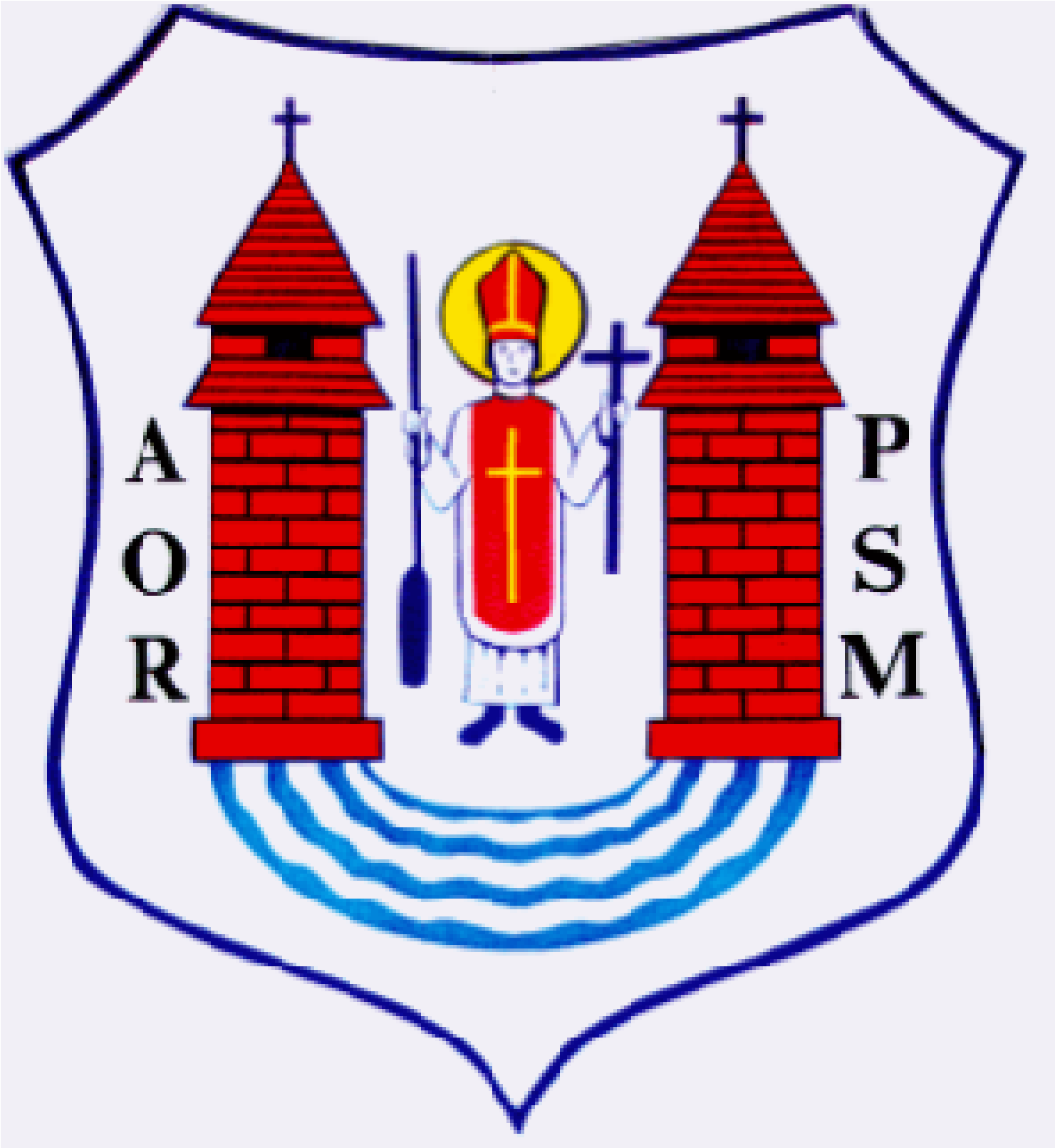 Mława, marzec  2021 rok Załącznik Nr 1 do Zarządzenia Nr 56/2021 Burmistrza Miasta Mława  z dnia 31 marca 2021 r. SPRAWOZDANIE      Z WYKONANIA BUDŻETU  MIASTA MŁAWA  ZA 2020 ROK Mława, marzec 2021 rok OBJAŚNIENIE DO SPRAWOZDANIA Z WYKONANIA BUDŻETU MIASTA MŁAWA ZA 2020 ROK Plan budżetu Miasta Mława na 2020 rok W budżecie Miasta Mława na rok 2020 uchwalonym Uchwałą Nr XIII/179/2019 Rady Miasta Mława z dnia 17 grudnia 2019 r. zaplanowano: Dochody w wysokości 155 175 049,75 zł. Wydatki w wysokości  166 466 423,75 zł. Różnica między dochodami a wydatkami stanowi deficyt budżetu w kwocie 11 291 374,00 zł, który planowano pokryć przychodami pochodzącymi ze sprzedaży papierów wartościowych wyemitowanych przez Miasto Mława w kwocie 10 100 000,00 zł, zaciągniętą pożyczką na rynku krajowym w kwocie 721 000,00 zł oraz wolnymi środkami z lat ubiegłych w kwocie 470 374,00 zł. W toku wykonywania budżetu Rada Miasta Mława podjęła 8 Uchwał w sprawie zmiany budżetu Miasta Mława na 2020 r. tj.: Uchwała Nr XV/219/2020 Rady Miasta Mława z dnia 14 marca 2020 r. Uchwała Nr XVI/244/2020 Rady Miasta Mława z dnia 20 marca 2020 r. Uchwała Nr XVII/246/2020 Rady Miasta Mława z dnia 26 maja 2020 r. Uchwała Nr XVIII/268/2020 Rady Miasta Mława z dnia 23 czerwca 2020 r. Uchwała Nr XIX/279/2020 Rady Miasta Mława z dnia 18 sierpnia 2020 r. Uchwała Nr XX.292/2020 Rady Miasta Mława z dnia 28 września 2020 r. Uchwała Nr XXII/313/2020 Rady Miasta Mława z dnia 24 listopada 2020 r. Uchwała Nr XXIII/326/2020 Rady Miasta Mława z dnia 18 grudnia 2020 r. Ponadto Burmistrza Miasta Mława w ramach bezpośrednich upoważnień ustawowych jak również upoważnień udzielonych przez Radę Miasta na podstawie Uchwałą Nr XIII/179/2019 Rady Miasta Mława z dnia 17 grudnia 2019 r. podjął 32 Zarządzeń w sprawie zmiany budżetu Miasta Mława na 2020 r. Po dokonanych w ciągu roku zmianach, budżet Miasta w zakresie planu dochodów i wydatków ukształtował się w wysokościach: Dochody w wysokości 173 944 549,76 zł. Wydatki w wysokości 184 725 134,90 zł. Planowane 	dochody 	budżetu 	Miasta 	w 	2020 	r. 	uległy 	zwiększeniu 	o 	kwotę  (+18 769 500,01 zł) 	co stanowi 	12,10% 	przyjętego 	planu 	dochodów 	Uchwałą Nr XIII/179/2019 Rady Miasta Mława z dnia 17 grudnia 2019 r.  Planowane wydatki budżetu miasta w 2020 r. uległy zwiększeniu o kwotę (+18 258 711,15 zł) co stanowi 10,97% przyjętego planu wydatków Uchwałą Nr XIII/179/2019 Rady Miasta Mława z dnia 17 grudnia 2019 r.   Po wprowadzanych w ciągu roku zmianach planu dochodów i wydatków budżetu Miasta, planowany deficyt budżetu na 2020 r. uległ zmniejszeniu o kwotę (-510 788,56 zł) i wyniósł 10 780 585,44 zł. Ukształtowany deficyt w wysokości zaplanowano pokryć przychodami pochodzącymi ze sprzedaży papierów wartościowych wyemitowanych przez Miasto Mława w kwocie 10 100 000,00 zł, zaciągniętą pożyczką na rynku krajowym w kwocie 365 157,56 zł oraz przychodami z wolnych środków, o których mowa w art. 217 ust. 2 pkt 6 ustawy o finansach publicznych w kwocie 134 616,24 zł.  W ciągu roku budżetowego dokonywano zmian przychodów budżetu Miasta Mława, a mianowicie: Zmniejszoną wartość pożyczki zaciągniętej z Wojewódzkiego Funduszu Ochrony Środowiska i Gospodarki Wodnej w Warszawie o kwotę (-355 842,44 zł),  Zrezygnowano z emisji papierów wartościowych w kwocie (-3 200 000,00 zł), Wprowadzono wolne środki o których mowa w art. 217 ust 2 pkt 8 ustawy o finansach publicznych w kwocie (+180 811,64 zł), Wprowadzano wolne środki z lat ubiegłych w kwocie (+2 864 242,24 zł) w tym na: pokrycie deficytu w kwocie (-365 157,56 zł), wykup wyemitowanych papierów wartościowych w kwocie (+3 200 000,00 zł),  Na dzień 31 grudnia 2020 roku plan przychodów wynosił 13 980 585,44 zł w tym: Przychody z emisji papierów wartościowych w kwocie 10 100 000,00 zł. Przychody z pożyczki z Wojewódzkiego Funduszu Ochrony Środowiska i Gospodarki Wodnej w Warszawie  w kwocie 354 157,56 zł. Przychody z wolnych środków o których mowa w art. 217 ust 2 pkt 6 ustawy o finansach publicznych w kwocie 3 334 616,24 zł, Przychody z wolnych środowi o których mowa w art. 217 ust 2 pkt 8 ustawy o finansach publicznych w kwocie 180 811,64 zł, Wykonanie budżetu Miasta Mława za 2020 rok Wykonanie dochodów budżetowych Plan 173 944 549,46 zł, wykonanie 182 558 483,65 zł, co stanowi 104,95% w tym: Dochody bieżące, plan 156 104 772,01 zł wykonanie 160 583 016,94 zł tj. 102,87%. Dochody majątkowe, plan 17 839 777,45 zł wykonanie 21 975 466,71 zł, tj. 123,18%. Różnica pomiędzy planowanymi a wykonanymi dochodami w kwocie 8 613 934,19 zł stanowi nadwyżkę roku budżetowego z tytułu wykonania ponadplanowych oraz nieplanowanych dochodów budżetowych Miasta Mława tj. m.in.: Wpływy z tytułu odpłatnego nabycia nieruchomości w kwocie 3 331 346,59 zł co stanowi 277,61% planowanych dochodów z tego tytułu. Wpływy z tytułu przekształcenia prawa wieczystego użytkowania w prawo własności  w kwocie 525 199,67 zł co stanowi 262,60% planowanych dochodów tego tytułu.. Wpływy z podatków (podatek od nieruchomości) osób fizycznych i osób prawnych  w kwocie 18 801 863,30 zł co stanowi 108,84% planowanych dochodów z tego  podatku. Wpływy z podatku transportowego osób fizycznych i osób prawnych w kwocie 1 405 552,12 zł co stanowi 122,22% planowanych dochodów z tego podatku. Wpływy z tytułu  podatku od czynności cywilno-prawnych osób fizycznych i osób prawnych w kwocie 2 469 449,31 zł co stanowi 138,73% planowanych dochodów z tego tytułu. Wpływy z tytułu podatku dochodowego od osób prawnych w kwocie 5 832 948,51 zł  co stanowi 194,43% planowanych dochodów z tego tytułu. Wpływy z tytułu płatności ze środków europejskich stanowiących dofinansowanie do projektu pod nazwą „Budowa kanalizacji sanitarnej na terenie Aglomeracji Mława” w kwocie 4 196 763,70 zł, co stanowi 169,92% planowanych dochodów z tego tytułu. Wykonanie wydatków budżetowych Plan 184 725 134,90 zł, wykonanie 170 719 157,23 zł, co stanowi 92,42% w tym: Wydatki bieżące, plan 154 606 041,62 zł wykonanie 143 595 639,22 zł tj. 92,88%. Wydatki majątkowe, plan 30 119 093,28 zł wykonanie 27 123 518,01 zł tj. 90,05%. Różnica pomiędzy planowanymi a wykonanymi wydatkami w kwocie 14 005 977,67 zł stanowi niewykonanie wydatków budżetowych z różnych przyczyn, które opisane są w dalszej części sprawozdania. Wydatki bieżące zrealizowane w kwocie 143 595 639,22 zł w stosunku do wydatków ogółem 170 719 157,23 zł wynoszą 84,11% w tym m.in.: Dotacje na zadania bieżące w kwocie 9 521 690,04 zł co stanowi 6,63% wszystkich wydatków bieżących. W ramach realizacji wydatków w formie dotacji przekazano: Dotacje celowe w kwocie 492 787,63 dla podmiotów zaliczanych  do sektora finansów publicznych, w tym dla: Powiatu Mławskiego w kwocie 453 560,00 zł z przeznaczeniem na pokrycie 50% kosztów utrzymaniu Mławskiej Hali Sportowej, Muzeum Ziemi Zawkrzeńskiej w Mławie w kwocie 21 100,00 zł, Miejskiego Domu Kultury w Mławie w kwocie 18 127,63 zł. Dotacje celowe w kwocie 471 660,00 zł na dofinansowanie zadań zleconych do realizacji organizacjom prowadzącym działalność pożytku publicznego.  Dotację celową w kwocie 200,00 zł na dofinansowanie zadań zleconych do realizacji stowarzyszeniom. Dotacje celowe w kwocie 39 921,69 zł na dofinansowanie zadań zleconych do realizacji pozostałym jednostkom niezaliczanym do sektora finansów publicznych.  Przekazano dotacje podmiotowe w kwocie 8 517 120,72 zł, w tym dla: samorządowych instytucji kultury w kwocie 3 732 352,85 zł, niepublicznych jednostek systemu oświaty w kwocie 4 235 362,06 zł, publicznych jednostek systemu oświaty prowadzonych przez osoby prawne inne niż jednostka samorządu terytorialnego lub przez osoby fizyczne w kwocie 549 405,81 zł.  Wydatki z zakresu wynagrodzeń pracowniczych wraz z pochodnymi w kwocie 49 087 814,28 zł, co stanowi 34,18% wydatków bieżących. Wydatki na świadczenia społeczne w kwocie 50 122 992,97 zł  tj. 34,91% wydatków bieżących. Wydatki na obsługę długu w kwocie 670 447,53 zł tj. 0,47% wydatków bieżących. Wydatki majątkowe zrealizowane w kwocie 27 123 518,01 zł w stosunku do wydatków ogółem 170 722 872,95 zł wynoszą 15,89 % z czego: Zadania inwestycyjne oraz zakupy inwestycyjne wynoszą 26 345 824,32 zł tj. 97,13% wydatków majątkowych. Procentowe wykonanie wydatków i zakupów inwestycyjnych przedstawiają zestawienia wydatków na inwestycje i zakupy inwestycyjne poniesione w 2020 roku.  Wydatki majątkowe zrealizowane w formie dotacji wynoszą 477 693,69 zł co stanowi 1,76% wszystkich wydatków majątkowych, w tym: Przekazano dotację celową w formie pomocy finansowej w kwocie 183 473,00 zł dla Powiatu Mławskiego na: realizację zadania inwestycyjnego pod nazwą : „Przebudowa drogi powiatowej Nr 2375 – ul. Nowa w Mławie – wykonanie dokumentacji technicznej” w kwocie 95 940,00 zł, realizację zadania inwestycyjnego pod nazwą „Budowa chodnika przy drodze powiatowej Nr 2380W – ul. Szpitalna w Mławie” w kwocie 87 533,00 zł Dofinansowano mieszkańcom wymiany źródeł ciepła w ramach ograniczania niskiej emisji w kwocie 199 998,87 zł. Wpłata w kwocie 5 000 00 zł dla Komendy Powiatowej Państwowej Straży Pożarnej  w Mławie z przeznaczeniem na  zakup skokochronu. Dotacje dla czterech stowarzyszeń ogrodów działkowych działających na terenie Mławy na przekazanych na realizację zadań inwestycyjnych w kwocie 79 742,48 zł. Zadania byłe współfinansowane w ramach „Mazowieckiego Instrumentu Aktywizacji Działkowców MAZOWSZE 2019”  Realizacja Projektu „Regionalne partnerstwo samorządów Mazowsza  dla aktywizacji społeczeństwa informacyjnego w zakresie e-administracji i geoinformacji” w kwocie 9 479,34 zł. Wniesienie wkładu w kwocie 300 000,00 zł do spółki komunalnej Towarzystwa Budownictwa Społecznego Spółka z o. o. w Mławie w związku z wspólną realizacją zadania pn. „Nadbudowa budynku przy ul. Smolarnia 6 Wynik budżetu Różnica pomiędzy wykonanymi dochodami a wydatkami budżetu roku 2020 stanowi nadwyżkę w kwocie 11 839 326,42 zł.  Wykonane przychody budżetu w 2020 roku wyniosły 28 945 986,25 zł w tym:  Pożyczka z WFOŚiGW w Warszawie w kwocie 365 157,56 zł. Wolne środki z lat ubiegłych w kwocie 18 300 017,05 zł. Wolne środki 217 ust 2 pkt 8 ustawy o finansach publicznych w kwocie 180 911,64 zł. 4) Środki pochodzące z emisji obligacji w kwocie 10 100 000,00 zł. Wykonane rozchody budżetu w 2020 roku wyniosły 3 200 000,00 zł (wykup wyemitowanych papierów wartościowych).  Stan zadłużenia Miasta Mława na dzień 31.12.2020 r. to kwota 30 765 157,56 zł z następujących tytułów: 1) Wyemitowanych obligacji w kwocie wynosi 29 800 000, 00 zł. 2) Zaciągniętej pożyczki w kwocie 965 157,56 zł. Skumulowany niedobór na zasobach budżetu na koniec 2020 r. wynosi 5 019 171,31 zł.  Wolne środki z lat ubiegłych wynoszą 37 585 312,67 zł. Kwota ta wynika z nadwyżki w wykonanych dochodach (kwota 8 613 934,19 zł), niższego niż plan wykonania wydatków (kwota 14 005 977,67 zł) oraz nierozdysponowanych wolnych środków z lat ubiegłych (kwota 14 965 400,81 zł).   W realizacji wydatków nie wystąpiło przekroczenie planu finansowego. Głównym założeniem podczas wykonywania budżetu było utrzymanie prawidłowych relacji pomiędzy dochodami i wydatkami, cel ten został osiągnięty. Szczegółową realizację dochodów i wydatków według obowiązującej klasyfikacji budżetowej przedstawia załączone sprawozdanie tabelaryczne. ZESTAWIENIE                                                                   wydatków na inwestycje i zakupy inwestycyjne realizowane w 2020 rokuZESTAWIENIE DOCHODÓW BUDŻETU MIASTA MŁAWA ZA 2020 ROKDochody budżetu Miasta Mława za 2020 rok Dochody budżetu Miasta Mława na 2020 rok zaplanowane ogółem w kwocie 173 944 549,46 zł zostały wykonane na dzień 31grudnia 2020 roku w wysokości 182 558 483,65zł co stanowi 104,95 %w tym: Dochody 	bieżące, 	plan 	w 	wysokości 	156 104 772,01zł 	wykonano 	w 	kwocie 160 583 016,94zł co stanowi 102,86 %. Dochody majątkowe, plan w wysokości 17 839 777,45zł wykonano w kwocie 21 975 466,71 zł co stanowi 123,18 %w tym: Dotacje oraz środki przeznaczone na inwestycje, plan 12 894 098,55 zł, wykonanie 14 523 117,73 zł co stanowi 112,63% w tym: Plan 40 000,00 zł wykonanie 39 871,24 zł tj. 99,68% dochodów stanowiących dotację celową z budżetu Województwa Mazowieckiego w ramach „Mazowieckiego Instrumentu Aktywizacji Działkowców MAZOWSZE 2020” na dofinasowanie zadań zleconych do realizacji czterem ogrodom działkowym działającym na terenie Miasta Mława. Dochody zostały wykonane w mniejszej wysokości niż planowano, z uwagi na fakt, że w wyniku przeprowadzonego postępowania o udzielenie zamówienia publicznego koszty realizacji zadania były niższe niż planowano. Plan 5 163 753,80 zł, wykonanie 5 163 753,79 zł, tj. 100%, dochody stanowią płatność z Funduszu Dróg Samorządowych na dofinansowanie realizacji projektu pn.: „Poprawa spójności komunikacyjnej Miasta Mława poprzez budowę drugiego etapu Alei Św. Wojciecha wraz z budową skrzyżowania typu rondo”. Zgodnie z treścią umowy o dofinansowanie, środki zostały przekazane Miastu Mława jednorazowo w całości przyznanego dofinansowania. Plan 2 619 300,00 zł wykonanie 2 619 300,00 zł, tj. 100%. Dochody są środkami z Funduszu Przeciwdziałania COVID-19 dla gmin i powiatów (Rządowy Fundusz Inwestycji Lokalnych).  Plan 100 000,00 zł wykonanie 2 229,00 zł, tj. 2,23%.Dochody wynikają z umowy o dofinansowanie w ramach „Mazowieckiego Instrumentu Wsparcia Infrastruktury Sportowej MAZOWSZE 2020" na realizację zadania pn.: „Modernizacja boiska sportowego przy Szkole Podstawowej nr 3 w Mławie”. Dochody nie zostały zrealizowane z uwagi na fakt, że został podpisany aneks do umowy o dofinansowanie, w ramach którego realizacja zadania została przesunięta na rok 2021, jak również pozostała część dofinansowania zostanie przekazana w 2021 roku.  Plan 2 469 844,75 zł, wykonanie 4 196 763,70 zł, co stanowi 169,92%. Dochody stanowią płatność z Funduszu Spójności w związku z podpisaną umową na realizację projektu pn. „Budowa kanalizacji sanitarnej na terenie Aglomeracji Mława”. Projekt jest dofinansowany ze środków Unii Europejskiej w ramach Programu Operacyjnego Infrastruktura i Środowisko na lata 2014-2020. Wykonane dochody stanowią refundację części poniesionych wydatków. Wykonanie wyższe niż planowano, wynika z faktu, że w bieżącym roku, została przekazana płatność za złożony jeszcze w 2019 roku wniosek o płatność.  Plan 501 200,00 zł wykonanie 501 200,00 zł, tj. 100,00%,Dochody pochodzą z Funduszu Dopłat zarządzanego przez Bank Gospodarstwa Krajowego i stanowią refundację części wydatków poniesionych w ramach realizacji zadania pn.: „Budowa budynków socjalnych w Mławie etap III” (budynek przy ul. Komunalnej).  Plan 2 000 000,00 zł, wykonanie 2 000 000,00 zł tj. 100,00% . Dochody stanowią płatność z Funduszu Rozwoju Kultury Fizycznej w związku z podpisaną z Ministerstwem Sportu umową na realizację zadania pn. „Modernizacja bazy sportowej na terenie Miasta Mława”. Stanowią one refundację części wydatków poniesionych na realizację zadania.   Dochody ze sprzedaży majątku, plan 1 201 000,00 zł wykonanie 3 349 358,78 zł  tj. 278,88%.  Plan 3 544 678,90 zł wykonanie  3 577 790,53 zł tj. 100,93 % z tytułu zwrotu niezrealizowanych wydatków, które nie wygasają z upływem roku budżetowego przez Urząd Miasta Mława. Dochody z tytułu przekształcenia prawa użytkowania wieczystego w prawo własności,  plan 200 000,00 zł wykonanie 525 199,67zł  tj. 262,60 %. Dotacje i środki na finansowanie wydatków na realizację zadań finansowanych z udziałem środków, o których mowa art.5 ust.1 pkt 2 i 3 ustawy o finansach publicznych Plan 2 674 806,85 zł wykonanie  4 400 606,68 zł co stanowi 164,52%. Dział 750 – Administracja publiczna Rozdział 75077 - Centrum Projektów Polska Cyfrowa Plan 204 962,10 zł wykonanie 203 842,98 zł tj. 99,45%, w tym: Dochody dla: programu „Zdalna Szkoła”, plan 99 962,10 wykonanie w kwocie 99 388,92 zł tj. 99,43%.Dofinansowanie w ramach Programu Operacyjnego Polska Cyfrowa na lata 2014-2020. Zgodnie z treścią umów o powierzenie grant, środki zostały przekazane Miastu Mława jednorazowo w formie 100% kwoty przyznanego grantu. Z uwagi na oszczędności jakie pojawiły się po przeprowadzonych postępowaniach o udzielenie zamówienia publicznego, niewykorzystana kwota dofinansowania została zwrócona.  Dochody dla programu „Zdalna Szkoła+”, plan 105 000,00 wykonanie w kwocie 104 454,06 zł tj. 99,48%.Dofinansowanie w ramach Programu Operacyjnego Polska Cyfrowa na lata 2014-2020. Zgodnie z treścią umów o powierzenie grant, środki zostały przekazane Miastu Mława jednorazowo w formie 100% kwoty przyznanego grantu. Z uwagi na oszczędności jakie pojawiły się po przeprowadzonych postępowaniach o udzielenie zamówienia publicznego, niewykorzystana kwota dofinansowania została zwrócona.  Dział 900 – Gospodarka komunalna i ochrona środowiska Rozdział 90001 - Gospodarki  ściekowej i ochrony wód Plan 2 469 844,75 zł, wykonanie 4 196 763,70 zł, co stanowi 169,92%. Dochody stanowią płatność z Funduszu Spójności w związku z podpisaną umową na realizację projektu pn. „Budowa kanalizacji sanitarnej na terenie Aglomeracji Mława”. Projekt jest dofinansowany ze środków Unii Europejskiej w ramach Programu Operacyjnego Infrastruktura i Środowisko na lata 2014-2020. Wykonane dochody stanowią refundację części poniesionych wydatków. Wykonanie wyższe niż planowano, wynika z faktu, że w bieżącym roku, została przekazana płatność za złożony jeszcze w 2019 roku wniosek o płatność.  Dochody związane z realizacją zadań z zakresu administracji rządowej i innych zadań zleconych odrębnymi ustawami na dzień 31 grudnia 2020 r. Plan 50 008 540,81 zł wykonanie 49 753 258,58 zł co stanowi 99,49% w tym: Rolnictwo i łowiectwo   Plan 32 464,81 zł wykonanie32 464,78zł co stanowi 100,00%, dotacja celowa na zwrot producentom rolnym podatku akcyzowego zawartego w cenie oleju napędowego wykorzystywanego do produkcji rolnej. Administracja publiczna Plan 336 006,00zł wykonanie330 005,99zł co stanowi 98,21%, dotacja celowa na  wynagrodzenia wraz z pochodnymi dla pracowników Urzędu Miasta Mława wykonujących zadania z zakresu administracji rządowej, w tym: Urzędy wojewódzkie. Plan 308 681,00 zł wykonanie 308 681,00 zł tj. 100%. Spis powszechny i inne. Plan 27 325,00 zł wykonanie 21 324,99 zł tj. 78,04% Urzędy naczelnych organów władzy państwowej, kontroli i ochrony prawa i sądownictwa  Plan 175 734,00 zł wykonanie 173 780,04 zł co stanowi 98,89%   Urzędy naczelnych organów władzy państwowej, kontroli i ochrony prawa   Plan 6 173,00 zł wykonanie 6 173,00zł co stanowi 100%.Dochody stanowią dotację celową otrzymaną z Krajowego Biura Wyborczego na realizację zadań bieżących  z zakresu administracji rządowej oraz innych zadań zleconych gminie ustawami (aktualizacja spisu rejestrów wyborców). Wybory Prezydenta Rzeczypospolitej Polskiej Plan 169 561,00 zł wykonanie 167 607,04 zł co stanowi 98,85%. Dochody stanowią dotację celową otrzymaną z Krajowego Biura Wyborczego na realizację zadań wyborczych związanych z przygotowaniem i przeprowadzeniem wyborów Prezydenta Rzeczypospolitej Polskiej.   Oświata i wychowanie  Plan 321 011,00 zł wykonanie 316 513,67 zł tj. 98,60%. Dochody stanowią dotację celową otrzymaną z budżetu państwa na wyposażenie szkół w podręczniki, materiały edukacyjne lub materiały ćwiczeniowe.  Ochrona zdrowia  Plan 4 000,00 zł wykonanie 2 845,26 zł tj. 71,13%  Dotacja na finansowanie zadania w związku z wydanymi decyzjami w sprawach świadczeniobiorców innych niż ubezpieczeni, spełniających kryterium dochodowe, zgodnie z art.7 ust.2 i 3 ustawy z dnia 27 sierpnia 2004r o świadczeniach opieki zdrowotnej finansowanych ze środków publicznych (Dz. U. z 2019 r. poz.1373 z późn. zm.) Pomoc społeczna Plan 42 426,00zł wykonanie 37 263,60zł co stanowi 87,83% w tym: Dodatki mieszkaniowe. Plan 8 272,00 zł wykonanie 8 150,40 zł tj. 98,53%.  Dotacja celowa na wypłatę zryczałtowanych dodatków energetycznych dla odbiorców wrażliwych energii elektrycznej oraz koszty obsługi zadania. Ośrodki pomocy społecznej. Plan 9 014,00 zł wykonanie 9 013,20 zł tj. 99,99%. Dotacja celowa z przeznaczeniem na realizację zadań z zakresu administracji rządowej  tj. na wypłacenie wynagrodzenia za sprawowanie opieki.  Usługi opiekuńcze i specjalistyczne usługi opiekuńcze. Plan 25 140,00 zł wykonanie 20 100,00 zł tj. 79,95% Dotacja celowa na usługi opiekuńcze i specjalistyczne usługi opiekuńcze. Rodzina  Plan 49 096 899,00 zł wykonanie 48 860 385,24 zł tj. 99,52%. 1. Świadczenia wychowawcze  Plan 34 226 531,00 zł wykonanie 34 224 534,28 zł tj. 99,99% Dotacja celowa na zadanie związane z realizacją świadczenia wychowawczego stanowiącego pomoc państwa w wychowywaniu dzieci. Świadczenia 	rodzinne, świadczenia 	z 	funduszu 	alimentacyjnego 	oraz 	składki  na ubezpieczenia emerytalne i rentowe z ubezpieczenia społecznego.  Plan 13 598 978,00 zł wykonanie 13 365 328,99zł  tj. 98,28%. Jest to dotacja celowa na świadczenia z funduszu alimentacyjnego. Karta dużej rodziny Plan 895,00 zł wykonanie 745,01 zł tj. 83,24% Dotacja celowa na pomoc finansową realizowaną na podstawie rządowego programu dla rodzin wielodzietnych.  Wspieranie rodziny  Plan 1 119 275,00 zł wykonanie 1 119 275,00 zł, tj. 100%. Środki stanowią dotację celową na realizację rządowego programu „ Dobry start”. Składki na ubezpieczenie zdrowotne opłacane za osoby pobierające niektóre świadczenia rodzinne, zgodnie z przepisami ustawy o świadczeniach rodzinnych oraz za osoby pobierające zasiłki dla opiekunów, zgodnie z przepisami ustawy z dnia 4 kwietnia 2014 r. o ustaleniu i wypłacie zasiłków dla opiekunów.  Plan 151 220,00 zł wykonanie 150 501,96 zł tj. 99,53% Dotacja celowa na opłacenie składek na ubezpieczenie zdrowotne opłacane za osoby pobierające niektóre świadczenia rodzinne. Głównymi  źródłami dochodów budżetu są: Dochody własne w wysokości  100 994 957,18 zł. 	 Subwencje w wysokości  24 448 252,00 zł. Dotacje celowe w ramach programów finansowanych z udziałem środków europejskich             w wysokości 4 400 606,68 zł. Dotacje celowe otrzymane z budżetu państwa na realizację zadań z zakresu administracji rządowej i innych zadań zleconych odrębnymi ustawami w wysokości 49 753 258,58 zł. Dotacje celowe otrzymane z budżetu państwa na realizację własnych  zadań bieżących gminy w wysokości 2 961 409,21 zł. Realizacja dochodów budżetu Miasta Mława za rok 2020 w poszczególnych działach przedstawia się następująco: Dział 010 – Rolnictwo i łowiectwo Plan72 464,81 zł wykonanie73 387,69 zł tj. 101,27%  Rozdział 01030 –Izby rolnicze  Plan 0,00 zł wykonanie 695,05 zł Nieplanowane dochody z tytułu zwrotu nadpłaconej składki do Izby rolniczej. Rozdział 01095 – Pozostała działalność Plan72 464,81zł wykonanie72 692,64 zł tj. 100,31% w tym: Dotacja celowa otrzymana od Wojewody na zwrot części podatku akcyzowego zawartego w cenie oleju napędowego wykorzystywanego do produkcji rolnej przez producentów  w kwocie 32 464,81 zł została wykonana w wysokości 32 464,78 zł, co stanowi 100,00 %. Nieplanowany wpływ w kwocie 303,42 zł z tytułu czynszu za dzierżawę terenów łowieckich. Plan 40 000,00 zł wykonanie 39 871,24 zł tj. 99,68% dochodów stanowiących dotację celową z budżetu Województwa Mazowieckiego w ramach „Mazowieckiego Instrumentu Aktywizacji Działkowców MAZOWSZE 2020” na dofinasowanie zadań zleconych do realizacji czterem  stowarzyszeniom rodzinnych ogrodów działkowych działających na terenie Miasta Mława. Dochody zostały wykonane w mniejszej wysokości niż planowano, z uwagi na fakt, że w wyniku przeprowadzonego postępowania o udzielenie zamówienia publicznego koszty realizacji zadania były niższe niż planowano. Dział 600 – Transport i Łączność Plan 5 559 753,80 zł wykonanie 5 552 283,54 zł tj. 99,87%  Rozdział 60014 – Drogi publiczne powiatowe  Plan 396 000,00 zł wykonanie 338 529,75 zł tj. 85,49%. Dotacja celowa otrzymana z Powiatu Mławskiego na utrzymanie dróg powiatowych oraz terenów zielonych w obrębie pasa drogowego dróg powiatowych w granicach Miasta Mława. Rozdział 60016 – Drogi publiczne gminne Plan 5 163 753,80 zł wykonanie 5 213 753,79 zł, tj. 100,97%, w tym: Niezaplanowane dochody w wysokości 50 000,00 zł to darowizna przekazana na partycypowanie w kosztach realizacji zadania inwestycyjnego pn.: „Budowa drogi łączącej ul. Smolarnia z ul. Grzebskiego w Mławie”.  Dochody w wysokości 5 163 753,79 zł stanowią płatność z Funduszu Dróg Samorządowych na dofinansowanie realizacji projektu pn.: „Poprawa spójności komunikacyjnej Miasta Mława poprzez budowę drugiego etapu Alei Św. Wojciecha wraz z budową skrzyżowania typu rondo”. Zgodnie z treścią umowy o dofinansowanie, środki zostały przekazane Miastu Mława jednorazowo w formie 100% kwoty przyznanego dofinansowania. Dział 700 – Gospodarka mieszkaniowa Plan 5 051 400,00 zł  wykonanie7 479 700,02 zł tj. 148,07%  Rozdział 70005 – Gospodarka gruntami i nieruchomościami  Plan 1 851 400,00 zł wykonanie  4 415 056,00zł tj. 238,47%  w tym: Dochody bieżące Plan w wysokości 451 400,00 zł wykonano w kwocie 558 509,74 zł co stanowi 123,73%, w ramach ww. kwoty uzyskano dochody m.in. z tytułu: Wpływy z opłat za trwały zarząd, użytkowanie i służebności, plan 1 400,00 zł wykonanie 70 567,60 zł tj. 5040,54% w tym wynagrodzenie z tytułu ustanowienia służebności przesyłu na rzecz Energa-Operator S.A. 69 140,00 zł. Wpływy z opłat rocznych z tytułu użytkowania wieczystego, plan 250 000,00 zł wykonanie 245 857,17 zł tj. 98,34%. Dochody z dzierżawy nieruchomości, plan 200 000,00 zł wykonanie 234 864,87 zł tj. 117,43%. Pozostałe odsetki, plan 0,00 zł wykonanie 75,43 zł w tym oprocentowanie rat ceny sprzedaży nieruchomości. Wpływy z różnych dochodów, plan 0,00 zł wykonanie 7 144,67 zł w tym zwrot kosztów przygotowania nieruchomości do sprzedaży, zwrot opłat sądowych i komorniczych. Dochody majątkowe Plan w wysokości 1 400 000,00 zł wykonano w kwocie 3 856 546,26 zł co stanowi 275,47%, w ramach ww. kwoty uzyskano dochody z tytułu: Wpływy z tytułu przekształcenia prawa użytkowania wieczystego w prawo własności, plan 200 000,00 zł wykonanie 525 199,67 zł tj. 262,60%. Wpływy z tytułu odpłatnego nabycia prawa własności oraz prawa użytkowania wieczystego, plan 1 200 000,00 zł wykonanie 3 331 346,59 zł tj. 277,61% w tym m.in.:  Dochody ze sprzedaży nieruchomości komunalnych, m.in. nieruchomości położonych przy ul. Napoleońskiej (2 nieruchomości) 881 550,00 zł, ul. Szpitalnej (5 nieruchomości) 547 023,34 zł, ul. Działdowskiej 530 026,51 zł, ul. Narcyzowej 77 421,79 zł. Dochody z tytułu odszkodowań za nieruchomości Miasta Mława, które przeszły na własność Skarbu Państwa na podstawie decyzji o zezwoleniu na realizację inwestycji drogowej (droga ekspresowa S7) 1 197 262,82 zł. Rozdział 70021 – Towarzystwa Budownictwa Społecznego  Plan 3 200 000,00 zł wykonanie 3 064 644,02 zł tj. 95,77% w tym: Czynsz za komunalne lokale mieszkalne i użytkowe, wpływy z tytułu mediów dostarczanych do lokali komunalnych w kwocie 3 032 057,85 zł (energia elektryczna, cieplna, gaz, odpady, nieczystości stałe i płynne).  Wpłaty przez Zarządcę zasobu komunalnego Towarzystwo Budownictwa Społecznego  Sp. z o.o. w Mławie z rozliczenia zaliczek z lat ubiegłych w kwocie 32 586,17 zł. Dział 710 – Działalność usługowa  Plan 70 000,00 zł wykonanie 65 145,60 zł tj. 93,07 % Rozdział 71095 – Pozostała działalność Plan 70 000,00 zł wykonanie 65 145,60 zł tj. 93,07 %, wpływy z tytułu sprzedaży miejsc grzebalnych na cmentarzu komunalnym. Dział 750 - Administracja publiczna  Plan 541 568,10zł wykonanie 546 404,83zł tj. 100,89%  Rozdział 75011 – Urzędy Wojewódzkie  Plan 308 781,00 zł wykonanie 308 884,05zł tj.100,03 % w tym: Dotacja celowa z Mazowieckiego Urzędu Wojewódzkiego na realizację zadań bieżących                        z zakresu administracji rządowej oraz innych zadań zleconych ustawami. Urząd Miasta Mława realizuje zadania zlecone z zakresu administracji rządowej należące do: Urzędu Stanu Cywilnego, dowodów osobistych i ewidencji ludności, plan w kwocie 308 681,00zł wykonanie 308 681,00 zł tj.100%. Dochód stanowiący 5% prowizji z wykonanych dochodów budżetu państwa z tytułu  udostępniania danych adresowych przez Urząd Stanu Cywilnego, plan 100,00 zł, wykonanie 203,05 zł tj. 203,05%. Rozdział 75023 – Urzędy gmin (miast i miast na prawach powiatu) Plan 0,00 zł wykonanie 12 154,42zł  W ramach wyżej wymienionej kwoty uzyskano dochody w zakresie:  Wpływy z rozliczeń i zwrotów z lat ubiegłych, plan 0,00 zł, wykonanie 3 549,08 zł, w tym: zwroty z Urzędu Skarbowego z rozliczeń PIT, zwroty za energię elektryczną, refundacja rekompensaty dla żołnierza za utracone wynagrodzenie.  Wpływy z różnych dochodów, plan 0,00 zł, wykonanie 8 605,34 zł, w tym: wpłaty dłużnika zasądzone wyrokiem sądowym, prowizje ZUS, wpłaty za wydanie Karty Mławiaka.  Rozdział 75056 – Spis powszechny i inne Plan 27 325,00 zł wykonanie 21 324,99 zł, tj. 78,04%  Dotacja celowa przeznaczona na przeprowadzenie powszechnego spisu rolnego na terenie Miasta Mława. Plan 27 055,00 zł, wykonanie 21 054,99 zł tj. 77,82%. Niewykorzystana dotacja została zwrócona Urzędu Statystycznego w Warszawie. Niewykorzystanie dotacji wynika z dyspozycji zablokowania wypłaty nagrody spisowej dla Gminnego Komisarza Spisowego (pismo WAW-WO.577.11.2020 od Zastępcy Wojewódzkiego Komisarza Spisowego z dnia 18 grudnia 2020 r.).  Dotacja celowa przeznaczona na przygotowanie mającego się odbyć w 2021 roku  powszechnego spisu ludności i mieszkań. Plan 270,00 zł wykonanie 270,00 zł tj. 100%.  Rozdział 75077 - Centrum Projektów Polska Cyfrowa Plan 204 962,10 zł wykonanie 203 842,98 zł tj. 99,45 %, w tym: Dotacja celowa w ramach programów finansowanych z udziałem środków europejskich na finansowanie programu „Zdalna Szkoła”, plan 99 962,10 wykonanie w kwocie 99 388,92 zł tj. 99,43%. Dotacja celowa w ramach programów finansowanych z udziałem środków europejskich na finansowanie programu „Zdalna Szkoła+”, plan 105 000,00 wykonanie w kwocie 104 454,06 zł tj. 99,48%. W skład montażu finansowego otrzymanej dotacji wchodziły środki europejskie w kwocie 172 512,31 zł oraz środki z budżetu państwa w kwocie 31 330,67 zł. Uzyskane dochody wynikają z umów o dofinansowanie w ramach programów „Zdalna Szkoła” i „Zdalna Szkoła +” dofinansowanych w ramach Programu Operacyjnego Polska Cyfrowa na lata  2014-2020. Zgodnie z treścią umów o powierzenie grant, środki zostały przekazane Miastu Mława jednorazowo w formie 100% kwoty przyznanego grantu. Z uwagi na oszczędności jakie pojawiły się po przeprowadzonych postępowaniach o udzielenie zamówienia publicznego, niewykorzystana kwota dofinansowania została zwrócona.  Rozdział 75085 – Wspólna obsługa jednostek samorządu terytorialnego Plan500,00 zł, wykonanie 198,39 zł, tj. 39,68%,w tym: planowane odsetki na rachunku bankowym w kwocie 300,00 zł zostały wykonane w wysokości 87,39 zł, co stanowi 29,13% oraz zaplanowane dochody w kwocie 200,00 zł z tytułu zryczałtowanego wynagrodzenia należnego płatnikowi za terminową wpłatę zaliczek na podatek dochodowy i od wypłaconych świadczeń z ubezpieczenia chorobowego zostały wykonane w wysokości 111,00 zł, co stanowi 55,50%. Dział 751- Urzędy naczelnych organów władzy państwowej kontroli i ochrony prawa oraz sądownictwa Plan 175 734,00zł wykonanie 173 780,04zł co stanowi 98,89% w tym: Rozdział 75101 – Urzędy naczelnych organów władzy państwowej, kontroli i ochrony prawa Plan 6 173,00 zł wykonanie 6 173,00zł tj. 100,00 %  Dotacja celowa otrzymana z Krajowego Biura Wyborczego na realizację zadań bieżących z zakresu administracji rządowej oraz innych zadań zleconych gminie ustawami. W ramach zadań prowadzona jest aktualizacja spisu rejestru wyborców.  Rozdział 75107 - Wybory Prezydenta Rzeczypospolitej Polskiej Plan 169 561,00 zł wykonanie 167 607,04 zł co stanowi  98,85 %. Dotacja celowa przekazana przez Krajowe Biuro Wyborcze na realizację zadań wyborczych związanych z przygotowaniem i przeprowadzeniem wyborów Prezydenta Rzeczypospolitej Polskiej. Kwota niewykorzystana w wysokości 1 953,96 zł została zwrócona do Krajowego Biura Wyborczego (niewykorzystane diety dla członków komisji wyborczych oraz składka na Fundusz Pracy i ubezpieczenie społeczne).   Dział 754 – Bezpieczeństwo publiczne i ochrona przeciwpożarowa Plan 50 000,00 zł wykonanie 21 346,78 zł tj. 42,69%  Rozdział 75416 – Straż gminna (miejska) Plan 50 000,00 zł wykonanie 21 346,78 zł tj. 42,69 %. Dochody z tytułu nałożonych mandatów. Dział 756 – Dochody od osób prawnych od, osób fizycznych i  innych jednostek  nie posiadających osobowości prawnej oraz wydatki związane z ich poborem Plan 62 460 038,00 zł wykonanie 66 843 815,28 zł tj. 107,02% W dziale tym klasyfikuje się udziały w podatku dochodowym od osób fizycznych i prawnych, wszystkie podatki należne miastu tj. podatek rolny, leśny, od nieruchomości, od środków transportowych oraz  dochody z Urzędów Skarbowych. Ponadto  opłatę targową, a także opłaty  za zezwolenia na sprzedaż alkoholu oraz opłatę skarbową. Rozdział 75601 – Wpływy z podatku dochodowego od osób fizycznych  Plan 35 000,00 zł wykonanie 34 548,33 zł tj. 98,71%. Dochody przekazane przez Urzędy Skarbowe z tytułu podatku od działalności gospodarczej osób fizycznych opłacany w formie karty podatkowej w tym odsetki w kwocie 73,81 zł. Rozdział 75615 – Wpływy z podatku rolnego, podatku leśnego, podatku od czynności cywilnoprawnych, podatków i opłat lokalnych od osób prawnych i innych jednostek organizacyjnych Plan 11 933 800,00 zł wykonanie w kwocie 12 843 267,65 zł tj. 107,62% w tym:  Podatek od nieruchomości osób prawnych, plan 11 550 000,00 zł wykonanie 12 239 539,39 zł tj. 105,97%. Podatek rolny, plan 1 500,00 zł wykonanie 2 491,00 zł tj. 166,07%. Podatek leśny, plan 17 000,00 wykonanie 18 556,00 zł tj.109,15%. Podatek od środków transportowych, plan 250 000,00 zł wykonanie 251 252,80 zł  tj. 100,50%. Podatek od czynności cywilno-prawnych, plan 80 000,00 zł wykonanie 313 377,00 zł  tj. 391,72%. Wpływy z tytułu kosztów egzekucyjnych, opłaty komorniczej i kosztów upomnień, plan 300,00 zł wykonanie 606,84 zł tj. 202,28%. Odsetki od nieterminowych wpłat z tytułu podatków i opłat, plan 20 000,00 zł wykonanie  7 334,29 zł tj. 36,67%. Pozostałe odsetki, plan 15 000,00 zł wykonanie 10 110,33 zł tj. 67,40% - wpływ z tytułu odsetek od czynszów przekazywanych przez Towarzystwo Budownictwa Społecznego  Sp. z o.o. w Mławie. Rozdział 75616 – Wpływy z podatku rolnego, podatku leśnego, podatku od spadków i darowizn, podatku od czynności cywilnoprawnych oraz podatków i opłat lokalnych od osób fizycznych Plan 8 609 996,00 zł wykonanie 10 344 602,40 zł tj. 120,15% w tym:  Podatek od nieruchomości osób fizycznych, plan 5 723 996,00 zł wykonanie  6 562 323,91 zł  tj. 114,65%. Podatek rolny, plan 93 000,00 zł wykonanie 102 733,63 zł tj. 110,47%. Podatek leśny, plan 9 000,00 zł wykonanie 11 250,76 zł tj. 125,01%. Podatek od środków transportowych, plan 900 000,00 zł wykonanie 1 154 299,32 zł  tj. 128,26%. Podatek od spadków i darowizn, plan 80 000,00 zł wykonanie 237 052,12 zł tj. 296,32%. Opłata od posiadania psa, plan 24 000,00 zł wykonanie 25 309,58 zł   tj.105,46%. Wpływy z opłaty targowej, plan 15 000,00 zł wykonanie 4 464,00 zł tj. 29,76%. Podatek od czynności cywilnoprawnych, plan 1 700 000,00 zł wykonanie 2 156 072,31 zł tj. 126,83%. Wpływy z tytułu kosztów egzekucyjnych, opłaty komorniczej i kosztów upomnień, plan  25 000,00 zł wykonanie 28 831,36 zł tj. 115,33%. Odsetki od nieterminowych wpłat z tytułu podatków i opłat, plan 40 000,00 zł wykonanie  62 265,41 zł tj. 155,66%.   Rozdział 75618 - Wpływy  z innych opłat stanowiących dochód jednostek samorządu terytorialnego na podstawie ustaw Plan 1 761 000,00 zł wykonanie 1 726 108,39zł tj. 98,02%w tym: Wpływy z opłaty skarbowej, plan 350 000,00 zł  wykonanie 396 702,05 zł tj. 113,34%. Wpływy z opłat za zezwolenie na sprzedaż alkoholu, plan 700 000,00 zł wykonanie 740 134,57 zł tj. 105,73%. Wpływy z innych opłat lokalnych pobieranych przez j.s.t  na podstawie odrębnych przepisów plan 710 000,00 zł wykonanie 589 271,77zł tj. 83,00% są to wpływy za zajęcie pasa drogowego i umieszczenia w nim urządzenia w kwocie 178 756,77 zł, z tytułu opłaty parkingowej w kwocie 410 515,00 zł. Wpływ z różnych opłat, plan 1 000,00 zł wykonanie 0,00 zł opłata dodatkowa za przyjęcie oświadczeń o wstąpieniu w związek małżeński poza urzędem stanu cywilnego.  Rozdział 75621 - Udziały  gminy w podatkach stanowiących dochód budżetu państwa,  Plan 40 120 242,00 zł  wykonanie 41 895 288,51zł.  tj. 104,42% w tym: Podatek dochodowy od osób fizycznych, plan 37 120 242,00 zł  wykonanie  36 062 340,00zł tj. 97,15%. Podatek dochodowy od osób prawnych, plan 3 000 000,00 zł  wykonanie  5 832 948,51 zł  tj.194,43%. Dział 758 – Różne rozliczenia    Plan 30 692 230,90 zł wykonanie 31 383 519,59 zł tj. 102,25%  Rozdział 75801 - Część oświatowa subwencji ogólnej dla jednostek samorządu terytorialnego Plan 22 245 231,00 zł  wykonanie 24 245 231,00 zł tj. 100,00%.  Część oświatowa subwencji ogólnej dla Miasta Mława. Rozdział 75814 – Różne rozliczenia finansowe Plan 3 624 678,90zł wykonanie 4 315 967,59zł tj. 119,07% w tym: Dochody z tytułu podatku VAT rozliczenie z lat ubiegłych, plan 0,00 zł wykonanie  638 369,57 zł. Plan 3 544 678,90 zł wykonanie 3 577 790,53 zł tj. 100,93% dochody tytułu zwrotu niezrealizowanych wydatków, które nie wygasają z upływem roku budżetowego. Odsetki od rachunków bankowych, plan 80 000,00 zł wykonanie 99 807,49 zł tj. 124,76%.  Rozdział 75816 – Wpływy do rozliczenia Plan 2 619 300,00 zł wykonanie 2 619 300,00 zł, tj. 100,00%. Dochody majątkowe Plan 2 619 300,00 zł wykonanie 2 619 300,00 zł, tj. 100,00%. Dochody stanowią środki otrzymane w kwocie 2 619 300,00 zł w ramach Funduszu Przeciwdziałania COVID-19 które to miasto Mława otrzymało z Rządowego Funduszu Inwestycji Lokalnych. W roku 2020 środki otrzymane w ramach Funduszu Przeciwdziałania COVID-19 nie zostały wykorzystane. Planowane jest wydatkowanie środków dochodów z RFIL w roku 2021. Ze środków realizowane będzie zadanie pn.: „Budowa i przebudowa dróg na terenie Miasta Mława” w tym m.in. na „Rozbudowę ul. Ks. Piotra Skargi w Mławie”. Środki w kwocie 2 619 300,00 zł stanowiły będą przychody budżetu 2021 roku zgodnie z art. 217 ust. 2 pkt. 8 ustawy o finansach publicznych.  Rozdział 75831- Część równoważąca subwencji ogólnej dla gmin Plan 203 021,00 zł wykonanie 203 021,00 zł tj. 100,00% subwencja równoważąca dla Miasta Mława. Dział 801 – Oświata i wychowanie Plan 2 212 900,00 zł  wykonanie 2 313 990,76 zł co stanowi 104,57%. Rozdział 80101 - Szkoły podstawowe Plan 180 000,00 zł wykonanie 84 215,69zł  tj. 46,79% Dochody bieżące Plan 80 000,00 zł wykonanie 81 986,69 zł  tj. 102,48% Planowane dochody z tytułu odsetek od środków zgromadzonych na rachunku bankowym  w kwocie 1 800,00 zł zostały wykonane w kwocie  853,38 zł, co stanowi 47,41%.  Zaplanowane dochody w kwocie 6 200,00 zł, wykonanie w kwocie 9 105,50 zł, tj. 146,86%  z tytułu zryczałtowanego wynagrodzenia należnego płatnikowi za terminową wpłatę zaliczek na podatek dochodowy i od wypłaconych świadczeń z ubezpieczenia chorobowego. Plan 72 000,00 zł, wykonanie 72 000,00 zł  tj. 100,00 %. Uzyskane dochody stanowią dotację celową na dofinansowanie ze środków budżetu państwa zakupu nowości wydawniczych (książek nie będących podręcznikami) do bibliotek szkolnych w ramach realizacji priorytetu 3 programu wieloletniego pod nazwą „Narodowy Program Rozwoju Czytelnictwa”.   Plan 0,00 zł wykonanie 27,81 zł, wpływ nieplanowanych środków z tytułu zamknięcia rachunków dochodów własnych jednostek budżetowych prowadzących działalność określoną w ustawie z dnia 7 września 1991r o systemie oświaty, zgodnie z art.223 ust. 4 ustawy o finansach publicznych. Dochody majątkowe  Plan 100 000,00 zł wykonanie 2 229,00 zł, tj. 2,23%. Dochody wynikają z umowy o dofinansowanie w ramach „Mazowieckiego Instrumentu Wsparcia 	Infrastruktury 	Sportowej 	MAZOWSZE 	2020" 	na 	realizację 	zadania pn.: „Modernizacja boiska sportowego przy Szkole Podstawowej nr 3 w Mławie”.  Dochody nie zostały zrealizowane z uwagi na fakt, że został podpisany aneks do umowy o dofinansowanie, w ramach którego realizacja zadania została przesunięta na rok 2021, pozostała część dofinansowania zostanie przekazana w 2021 roku.  Rozdział 80103 – Oddziały przedszkolne w szkołach podstawowych Plan 153 849,00 zł,  wykonanie 127 867,70 zł tj. 83,11% w tym: Dotacja na dofinansowanie gminom zadań z zakresu wychowania przedszkolnego, plan 117 636,00 zł wykonanie 117 636,00 zł tj. 100,00%.  Dochody z tytułu zwrotu kosztów utrzymania dzieci uczęszczających do oddziałów przedszkolnych w publicznych i niepublicznych szkołach z innych gmin, plan 5 573,00 zł wykonanie 7 329,70 zł tj. 131,52%. Planowane dochody z opłat za pobyt w przedszkoli za godzinę przekraczającą podstawę programową w kwocie  30 640,00 zł zostały wykonane w wysokości 2 902,00 zł, co stanowi 9,47 %.Niskie wykonanie dochodów wynika z niższej aniżeli przewidywano frekwencji dzieci w przedszkolach w godzinach objętych opłatą. W roku 2020 ze względu na panującą pandemię przedszkola nie funkcjonowały w pełnym zakresie co wpłynęło na brak dochodu za uczęszczanie dzieci do przedszkoli. Rozdział 80104 - Przedszkola Plan 1 525 045,00 zł, wykonanie 1 752 398,70 zł  tj.114,91% w tym: Dotacja celowa na do finansowanie gminom zadań z zakresu wychowania przedszkolnego  plan 1 245 215,00 zł wykonanie 1 236 607,53 zł tj. 99,31%. Dochody z tytułu zwrotu kosztów utrzymania dzieci uczęszczających do przedszkoli publicznych i niepublicznych z innych gmin, plan 110 115,00 zł wykonanie  479 131,53  zł tj. 435,12 %. Plan 200,00 zł  wykonanie 99,05 zł,  tj. 49,53%,dochody stanowią odsetki od środków na rachunku bankowym.  Planowane dochody z opłat za pobyt w przedszkoli za godzinę przekraczającą podstawę programową w kwocie 169 515,00 zł zostały wykonane w wysokości 36 550,00 zł,  co stanowi 21,56 %.Niskie wykonanie dochodów wynika z niższej aniżeli przewidywano frekwencji dzieci w przedszkolach w godzinach objętych opłatą. W roku 2020 ze względu na panującą pandemię przedszkola nie funkcjonowały w pełnym zakresie co wpłynęło na brak dochodu za uczęszczanie dzieci do przedszkoli. 4. Plan 0,00 zł wykonanie 10,59 zł wpływ nieplanowanych środków z tytułu zamknięcia rachunków dochodów własnych jednostek budżetowych prowadzących działalność określoną w ustawie z dnia 7 września 1991 r. o systemie oświaty, zgodnie z art.223 ust.4 ustawy o finansach publicznych. Rozdział 80149 – Realizacja zadań wymagających stosowania specjalnej organizacji nauki i metod pracy dla dzieci w przedszkolach, oddziałach przedszkolnych w szkołach podstawowych i innych formach wychowania przedszkolnego Plan 32 995,00 zł wykonanie 32 995,00 zł tj. 100,00% dotacja celowa otrzymana  z budżetu państwa w ramach dofinansowania zadań z zakresu wychowania przedszkolnego.  Rozdział 80153 – Zapewnienie uczniom prawa do bezpłatnego dostępu do podręczników, materiałów edukacyjnych lub materiałów ćwiczeniowych Plan 321 011,00 zł wykonanie 316 513,67zł tj. 98,60% dotacja celowa otrzymana  z budżetu państwa w ramach dofinansowanie zadań z zakresu wychowania przedszkolnego, w tym wpływ nieplanowanych dochodów wyniósł łącznie 227,67 zł z tytułu rozliczenia z lat ubiegłych dotacji celowej za podręczniki zakupione w roku  2019 ze środków własnych. Dział  851 – Ochrona zdrowia Plan 24 000,00 zł   wykonanie 22 866,78zł tj. 95,28%. Rozdział 85154 – Przeciwdziałanie alkoholizmowi Plan 0,00 zł wykonanie 21,52 zł Niezaplanowane dochody z tytułu rozliczenia za 2019 r. opłat za wydanie opinii przez biegłych  w zakresie uzależnienia od alkoholu.   Rozdział 85195 – Pozostała działalność Plan 24 000,00 zł wykonanie 22 845,26zł tj. 95,19 % Plan 4 000,00 zł wykonanie 2 845,26 zł tj. 71,13% - dotacja na finansowanie zadania  w związku z wydanymi decyzjami w sprawach świadczeniobiorców innych niż ubezpieczeni, spełniających kryterium dochodowe, zgodnie z art.7 ustawy z dnia  27 sierpnia 2004r o świadczeniach zdrowotnych finansowanych ze środków publicznych (Dz.U. z 2017r. poz.1938 z późn.zm.) Plan 20 000,00 zł, wykonanie 20 000,00 zł. tj.100,00%. Darowizna w wysokości 20 000,00 zł na działania mające na celu zahamowanie rozprzestrzeniania się wirusa SARS-	COV-2.   	 Dział  852 – Pomoc społeczna Plan 1 657 406,10 zł wykonanie 1 572 908,78 zł tj. 94,90% dochody  w zakresie pomocy społecznej przedstawiają się następująco: Rozdział 85202 – Domy pomocy społecznej Plan 0,00 zł wykonanie 1 023,34 zł - nieplanowane dochody z tytułu zwrotu opłaty za pobyt w Domu Pomocy Społecznej w 2019 roku w kwocie 1 023,34 zł. Rozdział 85213 -  Składki na ubezpieczenie zdrowotne opłacane za osoby pobierające  niektóre świadczenia  z pomocy społecznej, niektóre świadczenia rodzinne oraz za osoby uczestniczące w zajęciach w centrum integracji społecznej i zawodowej Plan 41 000,00 zł. wykonanie40 354,55zł tj. 98,43% Dotacja celowa z przeznaczeniem na opłacenie składek zdrowotnych ze środków pochodzących z budżetu państwa na realizację własnych zadań bieżących Rozdział 85214 - Zasiłki i pomoc w naturze oraz składki na ubezpieczenia emerytalne i rentowe  Plan 187 500,00 zł wykonanie 186 584,00 zł tj. 99,51% w tym: Dotacja celowa na  realizację świadczeń społecznych z zakresu administracji rządowej (zasiłki okresowe ), plan 185 000,00zł wykonanie 185 000,00 zł tj. 100,00% Nieplanowane dochody, zwrot z poczty nieodebranego w 2019 r. zasiłku celowego  w kwocie 250,00 zł, Planowane dochody w wysokości 2 500,00 zł wykonano w kwocie 1 334,00 zł, co stanowi  53,36 % w tym; z tytułu zwrotu z poczty nieodebranych w 2019 roku zasiłków okresowych w kwocie 1054,00 zł i zwrotu zasiłków okresowych z lat ubiegłych w kwocie 280,00 zł. Rozdział 85215 – Dodatki mieszkaniowe Plan 8 272,00 zł wykonanie8150,40 zł tj.98,53% - dotacja celowa na wypłatę zryczałtowanych dodatków energetycznych dla odbiorców wrażliwych energii elektrycznej oraz koszty obsługi zadania. Rozdział 85216 - Zasiłki stałe Plan522 000,00 zł wykonanie 515 939,90 zł tj. 98,84% w tym: Dotacja celowa na  realizację świadczeń społecznych z zakresu administracji rządowej(zasiłki stałe), plan 516 000,00 zł wykonanie510 042,36zł tj. 98,85%, Plan w wysokości 6 000,00 zł wykonano w kwocie 5 897,54 zł co stanowi 98,29%, w tym zwrot z poczty nieodebranych w 2019 r. zasiłków stałych w kwocie 516,58 zł oraz zwroty nienależnie pobranych zasiłków stałych z lat ubiegłych w kwocie 5 380,96 zł. Rozdział 85219 - Ośrodki pomocy społecznej Plan 338 502,00zł wykonanie 337 448,87zł tj. 99,69% w tym: Planowana w kwocie 324 288,00 zł dotacja celowa z przeznaczeniem na wynagrodzenia pracowników ośrodka została wykonana w kwocie 324 288,00, co stanowi 100,00 %. Planowana w kwocie 9 014,00zł dotacja celowa z przeznaczeniem na realizację zadań  z zakresu administracji rządowej tj. na wypłacenie wynagrodzenia za sprawowanie opieki została wykonana w kwocie 9 013,20 zł co stanowi 99,99%, Planowane dochody w wysokości 1 500,00 zł z tytułu odsetek od środków na rachunkach bankowych wykonano w kwocie 354,48 zł tj. 23,63%. Planowane dochody w wysokości 3 000,00 zł wykonano w kwocie 3 085,90 zł tj. 102,86%,  w tym planowane dochody w kwocie 2 771,62 zł tytułu zwrotu nadpłaty za centralne ogrzewanie za 2019 r., a także dochody z tytułu zwrotu nadpłaty za nadane przekazy pocztowe w 2019 r. w kwocie 308,20 zł i dochody z tytułu zwrotu nadpłaty za zużytą energię elektryczną w 2019 r. w kwocie 6,08 zł,  Planowane dochody w wysokości  700,00 zł z tytułu wynagrodzenia należnego płatnikowi  od wypłaconych świadczeń z ubezpieczenia chorobowego i z tytułu terminowego wpłacania podatków wykonano w kwocie 707,29 zł tj. 101,04 %. Rozdział 85228 Usługi opiekuńcze i specjalistyczne usługi opiekuńcze,  Plan 219 640,00zł wykonanie 284 444,63 zł tj. 129,50% w tym m. in.; Planowana dotacja celowa w kwocie 25 140,00zł  na realizację specjalistycznych usług opiekuńczych została wykonana w kwocie 20 100,00 zł tj. 79,95%. Planowana dotacja celowa w kwocie 104 300,00 zł wykonanie 85 816,50 zł tj. 82,28% na realizację Programu „Opieka 75+” na rok 2020. Plan w wysokości 90 000,00 zł wykonano w kwocie 178 351,11 zł tj. 198,17%  są to planowane dochody z tytułu świadczonych usług opiekuńczych dla osób starszych.  Plan 200,00 zł wykonanie w kwocie  177,02zł tj. 88,51% z tytułu realizacji zadań z zakresu administracji rządowej. Rozdział 85230 – Pomoc w zakresie dożywiania  Plan 152 000,00 zł wykonanie 114 644,33zł tj. 75,42%, dotacja celowa na dofinansowanie zadań realizowanych w ramach wieloletniego rządowego programu „Posiłek w szkole i w domu”. Rozdział 85295 – Pozostała działalność  Plan 188 492,10 zł wykonanie 84 318,76zł tj. 44,73% w tym: Dotacja celowa z budżetu Województwa Mazowieckiego z przeznaczeniem  na dofinansowanie działań podejmowanych na rzecz ochrony osób starszych przed zakażeniem COVID-19, plan w kwocie 73 719,00zł wykonanie w kwocie4 643,60 %.  Niewykorzystana dotacja w kwocie 69 075,40 zł została zwrócona do budżetu Województwa Mazowieckiego 4 stycznia 2021 r.  Nieplanowana dochody w kwocie 7 591,94 zł z tytułu; odpłatności za pobyt w Dziennym Domu Seniora w kwocie 7 591,94 zł, Nie planowane odsetki na rachunku bankowym w kwocie 52,27 zł. Nieplanowane dochody w kwocie 27,00 zł z tytułu zryczałtowanego wynagrodzenia należnego płatnikowi za terminową wpłatę zaliczek na podatek dochodowy  i od wypłaconych świadczeń z ubezpieczenia chorobowego.  Dotacja celowa na dofinansowanie zadań realizowanych w ramach Programu Wieloletniego „Senior+” na lata 2015-2020 Edycja 2019. Moduł II „Zapewnienie funkcjonowania Dziennego Domu Senior +”, plan 108 000,00 zł wykonanie 65 700,00 zł, tj. 60,83 %. Dotacja ze środków Wojewody Mazowieckiego. Mniejsze wykonanie dotacji z uwagi na zmniejszoną frekwencję niż planowana i wymagana umową. Dokonano zwrotu niewykorzystanej dotacji w kwocie 42 300,00 zł. Pandemia Covid-19 spowodowała zmniejszoną liczbę uczestników Dziennego Domu Senior +, w stosunku do planowanej.  Dotacja celowa na dofinansowanie „Pilotażowego programu usług opiekuńczych w formie teleopieki” dla seniorów, tj. mieszkańców miasta Mława powyżej  60 roku życia. Plan 6 773,10 zł wykonanie 6 303,95 zł. Dotacja ze środków budżetu województwa mazowieckiego. Zmniejszone wykonanie dotacji wynikało z umowy dotyczącej płatności za abonament, który ponoszony był z chwilą objęcie uczestnika programu  świadczeniem usług opiekuńczych. Uczestnicy rekrutowani byli sukcesywnie, tj. w  lipcu 13 seniorów i w sierpniu kolejnych 17.    Dział 854 – Edukacyjna opieka wychowawcza  Plan150 093,00zł  wykonanie127 131,34 zł tj. 84,70% Rozdział 85415 – Pomoc materialna dla uczniów Plan15 0 093,00zł  wykonanie127 131,34zł. tj. 84,70% w tym: Dotacja celowa przeznaczona na zapewnienie pomocy uczniom niepełnosprawnym w formie dofinansowania zakupu podręczników, materiałów edukacyjnych. Plan 32 910,00 zł wykonanie 24 216,68 zł tj. 73,58% Kwota 8 693,32 zł została zwrócona do Mazowieckiego Urzędu Wojewódzkiego w Warszawie. Dotacja celowa z przeznaczeniem na dofinansowanie świadczeń pomocy materialnej dla uczniów o charakterze socjalnym plan 117 183,00 zł, wykonanie 102 914,66 zł, tj. 87,82%. Niewykorzystana kwota dotacji została zwrócona. Dział 855 – Rodzina Plan49 447 159,00zł  wykonanie49 221 371,98zł tj.99,54% Rozdział 85501 – Świadczenia wychowawcze Plan 34 304 631,00zł wykonanie 34 272 410,69zł tj. 99,91% w tym : Planowana dotacja celowa z budżetu państwa na realizację zadań bieżących z zakresu administracji rządowej (świadczenia wychowawcze) w kwocie 34 226 531,00zł wykonana została w kwocie 34 224 534,28zł, co stanowi 99,99%. Planowane dochody z tytułu kosztów upomnień związanych z wyegzekwowaniem nienależnie pobranych świadczeń wychowawczych z lat ubiegłych, plan 100 zł wykonanie 11,60 zł tj. 11,60%. Planowane dochody z tytułu odsetek od nienależnie pobranych świadczeń wychowawczych, plan 7 000,00 zł wykonanie 5 289,33 zł tj. 75,56%. Planowane dochody z tytułu zwrotu nienależnie pobranych świadczeń wychowawczych  z lat ubiegłych, plan 71 000,00 zł wykonanie 42 575,48 zł tj. 59,97%. Rozdział 85502 – Świadczenia rodzinne, świadczenia z funduszu alimentacyjnego oraz składki na ubezpieczenia emerytalne i rentowe z ubezpieczenia społecznego Plan 13 718 078,00zł wykonanie 13 568 346,50 zł tj. 98,91% w tym m.in.: Planowana dotacja celowa z budżetu państwa na realizację zadań bieżących z zakresu administracji rządowej w kwocie 13 598 978,00zł wykonana została w kwocie 13 365 328,99zł, co stanowi 98,28%. Planowane dochody dla gminy z tytułu kosztów upomnień związanych   z wyegzekwowaniem przez komorników nienależnie pobranych świadczeń rodzinnych, plan 100,00 zł wykonanie 88,00 zł, tj. 88,00%. Planowane dochody dla gminy z tytułu odsetek od zwrotu nienależnie pobranych świadczeń rodzinnych, plan 4 000,00 zł wykonanie 3 695,56 zł tj. 92,39%. Planowane dochody dla gminy z tytułu zwrotu nienależnie pobranych świadczeń rodzinnych z lat ubiegłych, plan 50 000,00 zł wykonanie 45 878,43 zł tj. 91,76%. Wpływy z tytułu dochodów w kwocie z tytułu wyegzekwowanej przez komorników zaliczki alimentacyjnej oraz z tytułu wyegzekwowanego funduszu alimentacyjnego, plan 65 000,00 zł, wykonanie 153 355,52 zł, tj. 235,93%. Rozdział 85503 – Karta Dużej Rodziny Plan 895,00zł wykonanie 751,56zł tj. 83,24%, Dotacja celowa na pomoc finansową realizowaną na podstawie rządowego programu dla rodzin wielodzietnych, plan 895,00 zł wykonanie 745,01 zł tj.83,24%. Nieplanowany wpływ kwoty 6,55 zł z tytułu wydania duplikatu karty 5% prowizji należnej gminie z tytułu wykonywania zadań z zakresu administracji rządowej. Rozdział 85504 – Wspieranie rodziny Plan 1 119 275,00 zł wykonanie 1 119 275,00 zł, tj. 100%. Dotacja celowa na realizację rządowego programu „Dobry start”. Rozdział 85505 – Tworzenie i funkcjonowanie żłobków Plan 153 060,00 zł wykonanie 110 086,27 zł tj. 71,92% w tym m.in.: Planowana odpłatność za żłobek w kwocie 108 110,00 zł została wykonana w wysokości 65 393,50 zł, co stanowi 60,49%. Niskie wykonanie wynika z panującej pandemii, która ograniczyła funkcjonowanie żłobka. Planowane odsetki od rachunku bankowego w kwocie 200,00 zł wykonano w wysokości 94,77 zł, co stanowi 47,39%. Zaplanowane dochody w kwocie 200,00 zł z tytułu zryczałtowanego wynagrodzenia należnego płatnikowi za terminową wpłatę zaliczek na podatek dochodowy i od wypłaconych świadczeń z ubezpieczenia chorobowego zostały wykonane w wysokości 48,00 zł, co stanowi 24,00%. Dotacja celowa na dofinansowanie realizacji zadań, o których mowa w ustawie  o opiece nad dziećmi w wieku do 3 lat, plan 44 550,00 zł wykonanie 44 550,00 zł, tj. 100%. Rozdział 85513 – Składki na ubezpieczenie zdrowotne opłacane za osoby pobierające niektóre świadczenia rodzinne, zgodnie z przepisami ustawy o świadczeniach rodzinnych oraz za osoby pobierające zasiłki dla opiekunów, zgodnie z przepisami ustawy z dnia 4 kwietnia 2014 r. o ustaleniu i wypłacie zasiłków dla opiekunów  Plan 151 220,00zł wykonanie 150 501,96zł tj. 99,53% - dotacja celowa na opłacenie składek zdrowotnych za osoby korzystające ze świadczeń pielęgnacyjnych. Dział 900 – Gospodarka komunalna i ochrona środowiska Plan 12 731 201,75zł  wykonanie 14 375 700,17zł  tj. 112,92%  Rozdział 90001 - Gospodarki  ściekowej i ochrony wód Plan 2 469 844,75 zł  wykonanie 4 202 272,97 zł tj. 170,14 % tym: Plan 2 469 844,75 zł wykonanie 4 196 763,70 zł tj. 169,92 % - dochody stanowią płatność  z Funduszu Spójności w związku z podpisaną umową na realizację projektu pn. „Budowa kanalizacji sanitarnej na terenie Aglomeracji Mława”. Projekt jest dofinansowany  ze środków Unii Europejskiej w ramach Programu Operacyjnego Infrastruktura  i Środowisko na lata 2014-2020. Wykonane dochody stanowią refundację poniesionych wydatków. Wykonanie wyższe niż planowano, wynika z faktu, że w bieżącym roku, została przekazana płatność za złożony jeszcze w 2019 roku wniosek o płatność.  Nieplanowane dochody w kwocie 5 509,27 zł z tytułu sprzedaży dokumentacji projektowej na wykonanie sieci wodociągowej i sanitarnej.  Rozdział 90002 – Gospodarka odpadami Plan 7 900 000,00 zł  wykonanie 7 766 737,61 zł tj. 98,31%. Opłata za gospodarowanie odpadami komunalnymi od właścicieli nieruchomości,  na których zamieszkują mieszkańcy oraz określonych nieruchomości, na których  nie zamieszkują mieszkańcy, a powstają odpady komunalne za okres od 1 lipca 2020 r.  plan 7 900 00,00 zł została wykonana w kwocie 7 766 737,61 zł co stanowi 98,31 %. Rozdział 90015 – Oświetlenie ulic, placów i dróg  Plan 0,00 zł wykonanie 11 372,67zł Nieplanowane dochody z tytułu zwrotu ubezpieczenia za zniszczone mienie (infrastruktura związana z oświetleniem miasta).  Rozdział 90019 – Wpływy i wydatki związane z gromadzeniem środków z opłat i kar  za korzystanie ze środowiska Plan 450 000,00 zł   wykonanie 429 063,02 zł  tj. 95,35% Wpływy z Urzędu Marszałkowskiego z tytułu otrzymanych wpływów za składowanie  i magazynowanie odpadów komunalnych oraz z tytułu opłat i kar za korzystanie ze środowiska.  Rozdział 90026 - Pozostałe działania związane z gospodarką odpadami Plan 41 879,00 zł wykonanie 42 431,60 zł tj. 101,32% Plan 7 000,00 zł  wykonanie 15 527,34 zł tj. 221,82%, z tytułu kosztów egzekucyjnych, opłaty komorniczej i kosztów i kosztów upomnień od zaległych opłat za gospodarowanie odpadami komunalnym. Plan 3 000,00 zł wykonanie 5 106,06 zł tj. 170,20% z tytułu  odsetek za nieterminowe regulowanie opłat za gospodarowanie odpadami komunalnymi. Nieplanowany dochód w kwocie 310,60 zł z tytułu oprocentowania rachunku bankowego prowadzonego dla gospodarki odpadami komunalnymi. Plan 31 879,00 zł wykonanie 21 487,60 zł, tj. 67,40%. Dochody z tytułu dofinansowania z Wojewódzkiego Funduszu Ochrony Środowiska i Gospodarki Wodnej w Warszawie na realizację zadania pn.: „Demontaż, transport i utylizacja wyrobów zawierających azbest z terenu miasta Mławy – etap XII”. Dochody nie zostały zrealizowane z uwagi na fakt, że zmniejszył się zakres rzeczowy zadania, w związku z czym zmniejszyła się tez kwota dofinansowania.  Rozdział 90095 – Pozostała działalność Plan 1 869 478,00 zł wykonanie 1 923 822,30 zł  tj. 102,91% w tym: Dochody majątkowe Plan 501 200,00 zł wykonanie 501 200,00 zł, tj. 100,00%,  Dochody pochodzą z Funduszu Dopłat zarządzanego przez Bank Gospodarstwa Krajowego i stanowią refundację części wydatków poniesionych w ramach realizacji zadania pn.: „Budowa budynków socjalnych w Mławie etap III” (budynek przy ul. Komunalnej). Dochody bieżące  Plan 1 368 278,00 zł wykonanie 1 422 622,30 zł, tj. 103,97%, w tym: Plan 15 000,00 zł wykonanie 10 913,15 zł tj. 72,75%. Dochód z tytułu  opłat za korzystanie z szaletu miejskiego. Planowane w kwocie 1 311 378,00 zł dochody z dzierżawy za sieć wodociągową  i kanalizacyjną, z dzierżawy oczyszczalni ścieków, z dzierżawy cmentarza komunalnego oraz pojemników do selektywnej zbiórki odpadów komunalnych wykonano w kwocie 1 411 558,22zł co stanowi 107,64%. Plan 0,00 zł wykonanie 5 509,27 zł, dochody z odpłatnego przekazania do spółki komunalnej Zakład Wodociągów, Kanalizacji i Oczyszczalnia Ścieków WOD-KAN Sp. z o.o. w Mławie dokumentacji projektowej na wykonanie sieci wodociągowych i sanitarnych. Plan 41 900,00 zł wykonanie 0,00 zł, tj. 0,00%. Środki dotyczą dotacji zaplanowanej w ramach finansowania zadania pn. „Przeprowadzenie inwentaryzacji indywidualnych źródeł ciepła na terenie miasta Mława”. Z uwagi na sytuację pandemiczną w kraju niemożliwe było terminowe zrealizowanie zadania. W związku z tym został podpisany aneks do umowy o dofinansowanie, w ramach którego realizacja zadania została przesunięta na 2021 roku. Dział 921 – Kultura i ochrona dziedzictwa narodowego Plan 101 100,00 zł  wykonanie  98 600,08 zł  tj. 97,53%  	 Rozdział 92105 – Pozostałe zadania w zakresie kultury Plan 27 100,00 zł wykonanie 27 100,00 zł, tj. 100% Otrzymanie darowizn w postaci pieniężnej, przeznaczonych na realizację zadań z zakresu kultury i dziedzictwa narodowego Rozdział 92116 - Biblioteki Plan 65 000,00 zł wykonanie 62 500,08 zł tj. 96,15 %  Dotacja celowa dla Miejskiej Biblioteki Publicznej im. Bolesława Prusa w Mławie  na podstawie zawartego porozumienia w sprawie powierzenia wykonywania zadań w zakresie prowadzenia powiatowej biblioteki publicznej. Niewykorzystaną dotację wynikającą ze zwrotu ZUS na okres marzec – maj 2020 r. dotyczącą wynagrodzeń i składek pracowników zatrudnionych w ramach prowadzenia zadań biblioteki powiatowej regulowane Ustawą z dnia 2.03.2020 r. o szczególnych rozwiązaniach związanych z zapobieganiem, przeciwdziałaniem  i zwalczaniem COVID-19 i innych chorób zakaźnych oraz wywoływanych nimi sytuacji kryzysowych. w kwocie 2 499,92 zł zwrócono do budżetu Powiatu Mławskiego Rozdział 92118 – Muzea Plan 9 000,00 zł wykonanie 9 000,00 zł tj. 100,00 %  Dotacja celowa dla Muzeum Ziemi Zawkrzeńskiej w Mławie z Powiatu Mławskiego  na dofinansowanie konserwacji zabytków w 2020 roku, konserwacja ubiorów więźniów  z obozu koncentracyjnego; dokumentów dotyczących mieszkańców Mławy z lat 1840-1937, wśród których znajdują się dyplomy, patenty oficerskie z lat 30-tych XX wieku oraz planów Mławy i powiatu z lat 1920-1937. Dział 926 – Kultura fizyczna Plan 2 947 500,00 zł wykonanie 2 686 530,39 tj. 91,15%  Rozdział 92601 – Obiekty sportowe Dochody majątkowe  Plan 2 000 000,00 zł wykonanie 2 000 000,00 zł tj. 100,00% Dochody stanowią płatność z Funduszu Rozwoju Kultury Fizycznej w związku z podpisaną z Ministerstwem Sportu umową na realizację zadania pn. „Modernizacja bazy sportowej na terenie Miasta Mława”. Stanowią one refundację części wydatków poniesionych na realizację zadania.   Rozdział 92604 – Instytucje kultury fizycznej Plan 947 500,00 zł,  wykonanie 686 530,39 zł, tj. 72,46%  w tym: Dochody bieżące Plan 946 500,00 zł, wykonanie 668 518,20,20 zł tj. 70,63% w tym: Wpływy z usług wykonane w kwocie 577 335,21 zł, w stosunku do planu  870 000,00 zł, tj. 66,36% to opłaty za korzystanie z pływalni,  zajęć fitness i siłowni,  opłaty za reklamy na słupach ogłoszeniowych. Niższe niż zakładano wykonanie wynika z ograniczeń w funkcjonowaniu obiektu wprowadzanych w związku z trwającą pandemią. Dochody z najmu i dzierżawy składników majątkowych wykonane  w wysokości   84 753,82 zł, w stosunku do planu w kwocie 65 000,00  zł, co stanowi 130,39%, to dochody  z najmu pomieszczeń w Miejskiego Ośrodka Sportu i Rekreacji w Mławie  m.in. kawiarni, najem powierzchni pod banery reklamowe, najem placu manewrowego, najem terenu, najem boisk. Wpływy z rozliczeń lat ubiegłych wykonane w kwocie  1 568,18 zł, w stosunku do planu w kwocie 10 000,00 zł, co stanowi 15,68 %, podatek VAT od należności.  Wpływy z tytułu odsetek od nieterminowo wpłacanych należności wyniosły 321,24 zł, co stanowi 64,25% zaplanowanych środków. Wpływy z różnych dochodów planowane w kwocie 1 000,00 zł wykonano w kwocie 4 539,75 zł  tj. 453,98 % dochód to wynagrodzenia płatnika z tytułu terminowego regulowania składek 524,72 zł, odszkodowania za uszkodzone mienie 2515,03 zł oraz 1 500,00 zł z tytułu otwarcia obiektów we wczesnym niż oczekiwano terminie. Dochody majątkowe Plan 1 000,00 zł, wykonanie w kwocie 18 012,19 zł tj. 1801,22% Wpływy ze sprzedaży składników majątkowych planowane  w kwocie 1 000,00 zł, wykonano w kwocie 18 012,19 zł, tj. 1 801,22 % to wartość netto sprzedanego ciągnika oraz przyczepy ciągnikowej. ZESTAWIENIE WYDATKÓW BUDŻETU MIASTA ZA 2020 ROKWydatki budżetu Miasta Mława za 2020 rok. Wydatki budżetu Miasta Mława zaplanowane na rok 2020 w wysokości 184 725 134,90 zł wykonano w kwocie 170 719 157,23 zł co stanowi 92,42% w tym: Wydatki bieżące w kwocie 154 606 041,62 zł wykonane zostały w wysokości 143 595 639,22 zł co stanowi 92,88%. Wydatki majątkowe w kwocie 30 119 093,28 zł wykonane zostały w wysokości 27 123 518,01 zł, co stanowi 90,05%. Wykonanie wydatków bieżących w kwocie 143 595 639,22 zł w stosunku do wydatków wykonanych ogółem w kwocie 170 719 157,23 zł stanowi 84,11%. Wykonanie wydatków majątkowych w kwocie 27 123 518,01 zł w stosunku do wydatków wykonanych ogółem w kwocie 170 719 157,23 zł stanowi 15,89%.  Realizacja wydatków budżetu Miasta Mława za 2020 roku w poszczególnych działach przedstawia się następująco: Dział 010 – ROLNICTWO I ŁOWIECTWO Plan 131 354,81 zł wykonanie 114 077,57 zł co stanowi 86,85%, w tym:  Rozdział 01030 – Izby rolnicze  Plan 1 890,00 zł wykonanie 1 870,31 zł, tj. 19,69 % dotyczy wydatków związanych z wpłatą gminy na rzecz izb rolniczych 2% uzyskanych wpływów z podatku rolnego. Rozdział 01095 - Pozostała działalność Plan 129 464,81 zł wykonanie 112 207,26 zł co stanowi 86,67%  Wydatki bieżące, plan 49 464,81 zł wykonanie w kwocie 32 464,78 zł tj. 65,63%, w tym: Wydatki własne, plan w kwocie 17 000,00 zł wykonano w kwocie 0,00 zł,  nie zachodziła potrzeba wydatkowania środków własnych z uwagi na wystarczającą dotację celową od Wojewody Mazowieckiego na zwrot producentom rolnym podatku akcyzowego zawartego w cenie oleju napędowego wykorzystywanego do produkcji rolnej. Dotacja od Wojewody mazowieckiego, plan w kwocie 32 464,81 zł wykonano  w kwocie 32 464,78 zł tj. 100,00% w ramach ww. kwoty zrealizowano wydatki z tytułu zwrotów producentom rolnym części podatku akcyzowego zawartego w cenie oleju napędowego wykorzystywanego do produkcji rolnej oraz w celu obsługi zadania wydatkowano środki na wynagrodzenia wraz z pochodnymi.  Wydatki majątkowe, plan 80 000,00 zł wykonanie w kwocie 79 742,48 zł tj. 99,68%, w tym: Plan 80 000,00 zł wykonanie 79 742,48 zł tj. 99,68%. Wydatek został przeznaczony na dotację celową dla następujących ogrodów działkowych:  Stowarzyszenia Rodzinny Ogród Działkowy „im. 550-lecia Mławy”. Stowarzyszenia Rodzinny Ogród Działkowy „ZA TOREM” w Mławie.  Stowarzyszenia Rodzinny Ogród Działkowy „RELAX ” w Mławie. Stowarzyszenia Rodzinny Ogród Działkowy „Pod Lasem”. Zadanie to było realizowane w ramach „Mazowieckiego Instrumentu Aktywizacji Działkowców MAZOWSZE 2020” przy wsparciu finansowym ze środków pochodzących z budżetu Województwa Mazowieckiego w kwocie 40 000,00 zł. Miasto Mława zapewniło wkład własny w kwocie 39 742,48 zł.   Dział 600 – TRANSPORT I ŁĄCZNOŚĆ Plan 18 733 871,90 zł wykonanie 17 754 672,86 zł co stanowi 94,77%, w tym: Rozdział 60004 – Lokalny transport zbiorowy Plan 1 705 000,00 zł wykonanie 1 550 000,00 zł, tj. 90,91% w ramach środków przeznaczono na: Zakup materiałów i wyposażenia m.in. wiat przystankowych, plan 5 000,00 zł wykonanie 0,00 zł tj. 0,00%. Wydatek nie został wykonany, gdyż nie zachodziła potrzeba wydatkowania środków. Zakup usług pozostałych na terenie Miasta Mława, plan w wysokości 1 700 000,00 zł wykonanie 1 550 000,00 zł co stanowi 91,18%, wydatki dotyczą świadczenia usług komunikacji miejskiej na terenie Miasta Mława przez Mławskie Przedsiębiorstwo Drogowo – Mostowe MPDM Sp. z o.o. Rozdział 60014 – Drogi publiczne powiatowe Plan 616 940,00 zł wykonanie 522 002,75 zł, tj. 84,61%  Wydatki bieżące. Plan w wysokości 396 000,00 zł  wykonane 338 529,75 co stanowi 85,49%, m.in:   Remont chodnika w ul. Płockiej na odcinku od skrzyżowania z ul. Andersa do skrzyżowania z ul. Szmaragdową (strona prawa) za kwotę 130 000,00 zł. Oczyszczanie mechaniczne i ręczne jezdni, chodników, parkingów, zatok i ścieżek rowerowych dróg powiatowych w kwocie 59 523,65 zł. Pielęgnacja i konserwacja zieleni na drogach powiatowych w kwocie 36 700,96 zł. Zimowe utrzymanie ulic. Remonty cząstkowe ulic i chodników, konserwację urządzeń odwadniających, rozmalowanie znaków poziome i ustawienie znaków pionowych. Wydatki majątkowe  Plan 220 940,00 zł wykonanie 183 473,00 zł tj. 83,04% w tym: Plan w kwocie 95 940,00 zł wykonanie 95 940,00 zł tj. 100,00%. Wydatek został przeznaczony na dotację celową z tytułu pomocy finansowej dla Powiatu Mławskiego na realizację zadania inwestycyjnego pod nazwą: „Przebudowa drogi powiatowej Nr 2375 – ul. Nowa w Mławie – wykonanie dokumentacji technicznej”.  Plan w kwocie 125 000,00 zł wykonanie 87 533,00 zł tj. 70,00%. Wydatek został przeznaczony na dotację celową z tytułu pomocy finansowej dla Powiatu Mławskiego na realizację zadania inwestycyjnego pod nazwą: „Budowa chodnika przy drodze powiatowej Nr 2380W – ul. Szpitalna w Mławie”. Niskie wykonanie wynika uzyskania korzystnej oferty od wykonawcy w wyniku postępowania o udzielenie zamówienia publicznego.   Rozdział 60016 - Drogi publiczne gminne Plan 16 411 931,90 zł wykonanie 15 682 670,11 zł, tj. 95,56% w tym: Wydatki bieżące  Plan 2 292 000,00 zł wykonanie 2 086 968,02 zł co stanowi 91,05%,  w tym: Plan 2 000,00 zł wykonanie 1 997,21 zł tj. 99,86%, w zakresie środków przeznaczonych na zakup energii  elektrycznej oraz usług dystrybucji dla sygnalizacji świetlnej dokonano  opłaty za dystrybucję i dostawę energii do sygnalizacji świetlnej wraz z serwisem utrzymania ciągłości działania. Plan w wysokości  1 580 100,00 zł, wykonanie 1 580 100,00 zł tj. 100,00%, w zakresie środków przeznaczonych na zakup usług remontowych dróg i chodników zrealizowano:  Remont chodnika na ul. Sądowej  po stronie prawej od ul. Żwirki za kwotę 46 026,17 zł. Remont chodnika na odcinku  ul. Pogorzelskiego po stronie lewej od ul. Kościuszki za kwotę 47 052,26 zł. Remont nawierzchni ul. Czechowskiej za kwotę 215 135,14 zł. Remont nawierzchni bitumicznej w ul. LG Electronics za kwotę 104 315,98 zł. Remont nawierzchni z kostki betonowej ul. Kwiatowej za kwotę 31 360,50 zł. Remont nawierzchni parkingu na OKM za kwotę 32 327,60 zł. Remont chodnika na Osiedlu Młodych za kwotę 35 798,13 zł. Remont nawierzchni bitumicznej w ul. Piekiełko za kwotę 218 135,48 zł. Remont nawierzchni bitumicznej w ul. Studzieniec za kwotę 141 043,46 zł. Remont nawierzchni bitumicznej w ul. LOK za kwotę 126 099,60 zł. Remont nawierzchni bitumicznej w ul. Matejki za kwotę 110 605,60 zł. Plan w wysokości 689 900,00 zł,  wykonanie w kwocie 499 870,81 zł  tj. 72,46%,  w zakresie środków przeznaczonych na wydatki z tytułu zakupu usług pozostałych zrealizowano: Wydatki w kwocie 215 887,52 zł na utrzymanie i wymianę znaków pionowych, oznakowanie poziome tj. malowanie przejść dla pieszych oraz linii ciągłych i linii skrajnych oraz zimowe utrzymanie ulic i wywóz nadmiaru śniegu z parkingów i ulic. W roku 2020 r. nie wystąpiły warunki pogodowe wymagające wykorzystanie całości  zaplanowanych nakładów na zimowe utrzymanie ulic dlatego plan finansowy nie został zrealizowany. Obsługa strefy płatnego parkowania w kwocie 279 996,97 zł (ze względu na pandemię zaobserwowano i wydatków związanych z utrzymaniem Strefy Płatnego Parkowania (wynagrodzenie za obsługę Strefy Płatnego Parkowania stanowi procentowy udział w dochodach ze strefy)  Plan 20 000,00 zł. wykonanie 5 000,00 zł tj. 25,00%, w zakresie środków przeznaczonych na różne opłaty i składki tj. ubezpieczenie dróg i słupów oświetleniowych. W 2020 roku nie wystąpiły okoliczności skutkujące koniecznością wydatkowania środków zaplanowanych na ten cel. Wydatki majątkowe  Plan 14 119 931,90 zł wykonanie 13 595 702,09 zł tj. 96,29%. Poprawa spójności komunikacyjnej Miasta Mława poprzez rozbudowę ul. Mariackiej, ul. Ordona i ul. Świętej Anny w Mławie, plan 5 601 211,96 zł wykonanie 5 442 768,23 zł tj. 97,17%. Zadanie wieloletnie realizowane w latach 2017-2020. Zadanie polegało na przebudowie zdegradowanych eksploatacyjnie nawierzchni drogowych i pieszych wraz z budową i przebudową kolidującej infrastruktury technicznej podziemnej oraz budową nowych miejsc postojowych dla samochodów osobowych i budową punktów świetlnych na obszarze zintensyfikowanej zabudowy budynkami wielorodzinnymi, lokalami usługowymi, handlowymi i kultu religijnego. Zadanie zakończone.  Poprawa spójności komunikacyjnej Miasta Mława poprzez budowę drugiego etapu Alei Św. Wojciecha wraz z budową skrzyżowania typu rondo, plan 4 925 000,00 zł wykonanie 4 821 573,38 zł tj. 97,90%. Zadanie wieloletnie realizowane w latach 2017-2021. Zadanie polega na budowie drogi wraz z infrastrukturą podziemną, wykonaniu chodników, ścieżki rowerowej, parkingów, zjazdów, oznakowania pionowego i poziomego oraz wykonaniu zieleni i nowych nasadzeń. W okresie sprawozdawczym ułożono część sieci kanalizacji deszczowej, sanitarnej i sieci wodociągowej. Wykonano korytowanie i podbudowy wraz z montażem krawężników oraz części chodników. Zadanie będzie kontynuowane w 2021 r. Budowa tunelu pieszo-jezdnego w rejonie skrzyżowania ul. Kościuszki i magistrali kolejowej E-65 w Mławie, plan 85 000,00 zł wykonanie 78 474,00 zł tj. 92,32%. Zadanie wieloletnie realizowane w latach 2018-2023. W okresie sprawozdawczym pozyskano prawomocną decyzję na realizację inwestycji budowy drogowej.  Przebudowa i budowa chodników na terenie Miasta Mława, plan 50 000,00 zł wykonanie 41 969,21 zł tj. 83,94%. Zadanie polega na przebudowie i budowie chodników na terenie Miasta Mława. Roboty budowlane w zakresie przebudowy i budowy chodników zostały zlecone spółce Mławskie Przedsiębiorstwo Drogowo – Mostowe MPDM Sp. z o.o.. Zrealizowane zadania wykonano w kwotach niższych aniżeli zakładał plan. W okresie sprawozdawczym zrealizowane zostały następujące zadania:  Budowa chodnika w ul. Andersa, plan 20 000,00 zł wykonanie 19 948,52 zł tj. 99,74%, zadanie zakończone. Budowa chodnika w ul. Zachodniej, plan 30 000,00 zł wykonanie 22 020,69 zł tj. 73,40%, zadanie zakończone. Budowa i przebudowa dróg na terenie Miasta Mława, plan 1 342 500,00 zł wykonanie 1 114 378,84 zł tj. 83,01%. Zadanie wieloletnie realizowane w latach 2018 - 2021. Zadanie polega na budowie i przebudowie dróg na terenie Miasta Mława w zakresie: Wykonania robót budowlanych oraz opracowania dokumentacji projektowej. Spółka Mławskie Przedsiębiorstwo Drogowo – Mostowe MPDM Sp. z o.o. w 2020 roku wykonała roboty budowlane dla następujących zadań:  przebudowa ul. Pułkownika Leona Krajewskiego w Mławie, plan 41 701,00 zł wykonanie 41 701,00 zł tj. 100,00%, w okresie sprawozdawczym zostało wykonane oświetlenie uliczne, kanalizacja deszczowa, podbudowa drogi oraz nawierzchnia, zadanie zakończone; przebudowa ul. Lipowej w Mławie, plan 87 000,00 zł wykonanie 86 723,34 zł tj. 99,68%,  w okresie sprawozdawczym wykonana została kanalizacja deszczowa oraz nawierzchnia, zadanie zakończone; przebudowa ul. Klonowej w Mławie, plan 160 000,00 zł wykonanie 159 285,00 zł tj. 99,55%, w ramach zadania wykonano nawierzchnię ciągu pieszo jezdnego oraz zatokę postojową, zadanie zakończone; przebudowa ul. Anyszki w Mławie, plan 665 253,00 zł wykonanie 662 189,50 zł tj. 99,54%, w ramach zadania wybudowano studnie chłonne odwadniające, place i zatoki postojowe oraz położono nową nawierzchnię, zadanie zakończone; Opracowania dokumentacji projektowej w części zostały zrealizowane następujące zadania:  opracowanie dokumentacji projektowej dla Al. Św. Wojciecha etap III, plan 129 765,00 zł wykonanie 0,00 zł tj. 0,00%, w IV kwartale 2020 r. wykonawca przekazał część opracowania, związaną z I etapem wykonania, zamawiający aneksował termin wykonania zamówienia, uwzględniając argumentację wykonawcy, dotyczącą spowolnieniem prac i brakiem dostępu do wielu instytucji, w związku z panującą pandemią koronawirusa, zadanie będzie kontynuowane w 2021 r.;  opracowanie dokumentacji technicznej przebudowy ul. Smolarnia wraz z budową drogi łączącej ul. Smolarnia z ul. Nadrzeczną, plan 80 000,00 zł wykonanie 0,00 zł tj. 0,00%. W IV kwartale 2020 r. wykonawca rozpoczął pracę nad przygotowaniem projektu, występując do gestorów sieci o wydanie warunków technicznych, oraz przedstawił wstępną koncepcję zakresu opracowania. Przedsięwzięcie zapisane w Wieloletniej Prognozie Finansowej, będzie kontynuowane w 2021 r. Wydatki nie zostały wykonane ze względu na przeciągające się procedury uzgadniania w organach ze względu na panującą pandemię wirusa Covid-19; przebudowa i budowa dróg na terenie Miasta Mława w podziale na części I – V, plan 178 781,00 zł wykonanie 164 480,00 zł tj. 92,00%. W okresie sprawozdawczym Wykonawca przekazał dokumentację projektowanych przebudów dróg następujących ulic: Powstańców Wielkopolskich, Torfa Załęskiego, 20 Dywizji Piechoty Wojska Polskiego, Cmentarnej, Altera - etap II, Okólnej, Żabieniec, Piaskowej oraz ul. Studzieniec odc. od ul. Napoleońskiej do skrzyżowania z ul. Piekiełko i ul. Krajewo. Zamawiający aneksował termin wykonania zamówienia, uwzględniając argumentację Wykonawcy, dotyczącą spowolnieniem prac i brakiem dostępu do wielu instytucji, w związku z panującą pandemią koronawirusa. Zadanie będzie kontynuowane w 2021 r. Przebudowa ul. ks. Piotra Skargi w Mławie, plan 15 645,60 zł wykonanie 15 645,60 zł tj. 100,00%. Zadanie polegało na wykonaniu dokumentacji projektowej dla przebudowy ulicy Ks. Piotra Skargi. Zadanie zakończone.  Budowa drogi łączącej ul. Smolarnia z ul. Grzebskiego w Mławie, plan 465 000,00 zł wykonanie 462 230,85 zł tj. 99,40%. Zadanie polega na budowie odcinka drogi od ul. Grzebskiego do ul. Smolarnia wraz z infrastrukturą. W okresie sprawozdawczym wykonano przebudowę sieci kanalizacji sanitarnej i deszczowej oraz budowę sieci oświetlenia ulicznego. Wybudowano przepust nad rzeką Seracz oraz wykonano część nawierzchni. Zadanie będzie kontynuowane w 2021 r. i sfinansowane ze środków niewygasających z upływem 2020 r.  Poprawa spójności komunikacyjnej Mławy poprzez budowę drogi łączącej ulicę Wysoką z ulicą Anny Dobrskiej i drogami osiedlowymi w Mławie, plan 1 635 574,34 zł wykonanie 1 618 661,98 zł tj. 98,97%. Zadanie wieloletnie realizowane w latach 2019 2020. Zadanie polegało na przebudowie zdegradowanych eksploatacyjnie nawierzchni drogowych i pieszych wraz z budową i przebudową kolidującej infrastruktury technicznej podziemnej oraz budową nowych miejsc postojowych dla samochodów osobowych i budową punktów świetlnych na obszarze zintensyfikowanej zabudowy budynkami wielorodzinnymi i jednorodzinnymi. Zadanie zakończone. Dział 700 – GOSPODARKA MIESZKANIOWA Plan 5 117 799,66 zł wykonanie 4 805 384,81 zł co stanowi 93,90%. Rozdział 70005 – Gospodarka gruntami i nieruchomościami Plan 1 310 000,00 zł wykonanie 1 212 502,47 zł, tj. 92,56% w tym: Wydatki bieżące  Plan 185 000,00 zł wykonanie 98 214,30 zł, tj. 53,09 % w tym:  Zakup usług pozostałych, plan 55 000,00 zł wykonanie 43 817,86 zł tj. 79,67% w tym wyceny, podziały nieruchomości, ogłoszenia dot. gospodarki nieruchomościami. Różne opłaty i składki, plan 85 000,00 zł wykonanie 36 062,22 zł tj. 42,43% w tym: Plan 72 000,00 zł wykonanie 36 062,22 zł tj. 50,09% w tym opłaty roczne za użytkowanie wieczyste, czynsz dzierżawny, opłaty za akty notarialne, stanowiące wydatki niemajątkowe. Plan 13 000,00 zł wykonanie 0,00 zł, w 2020 roku nie zachodziła potrzeba wydatkowania środków, tytułem wpłaty kaucji za wynajem lokali mieszkalnych. Plan 45 000,00 zł wykonanie 18 334,22 zł tj. 40,74% wydatki dotyczyły podatku VAT przy zamianie nieruchomości. Wydatki majątkowe Plan w wysokości 1 125 000,00 zł wykonano w kwocie 1 114 288,17 zł co stanowi 99,05%, w ramach ww. kwoty zrealizowano:   Wydatki na nabycie nieruchomości do zasobu na podstawie umów cywilnoprawnych w tym: ul. Hm. Wandy Szczęsnej-Lesiowskiej 200 000,00 zł, ul. Podborna 173 640,00 zł, ul. Cmentarna 41 860,00 zł, ul. Bednarska 23 634,00 zł, pod drogi publiczne (ul. Tadeusza Jasińskiego) 1 030,00 zł,  Wydatki na wypłatę odszkodowań za nieruchomości, które przeszły na własność Miasta Mława na podstawie decyzji o zezwoleniu na realizację dróg publicznych w tym: Aleja Świętego Wojciecha II etap 623 344,27 zł, ul. Misjonarska 33 569,32 zł, Wydatki na dopłatę z tytułu zamiany nieruchomości ul. Szpitalna, ul. Cmentarna 270,40 zł, Opłaty za akty notarialne, wypisy z rejestru gruntów, sądowe 16 940,18 zł. Rozdział 70021 – Towarzystwa Budownictwa Społecznego Plan 3 557 799,66 zł wykonanie 3 372 265,53 zł. tj. 94,79% w tym: Wydatki bieżące  Plan 3 257 799,66 zł wykonanie 3 072 265,53 zł tj. 94,30%, w tym: Plan 3 200 000,00 zł wykonanie 3 072 265,53 zł tj. 96,01%, zrealizowane wydatki dotyczą kosztów eksploatacji i wynagrodzenie za zarządzanie i administrowanie zasobem komunalnym Miasta Mława dla Towarzystwa Budownictwa Społecznego w Mławie. Plan  57 799,66 zł wykonanie 0,00 zł, w zakresie środków przeznaczonych na poręczenie zabezpieczenia kredytu Towarzystwa Budownictwa Społecznego w Mławie na budowę budynków mieszkalnych nie zachodziła potrzeba wydatkowania środków. Wydatki majątkowe  Plan 300 000,00 zł wykonanie 300 000,00 zł, tj. 100,00% dotyczy wniesienia wkładu do Towarzystwa Budownictwa Społecznego Spółka z o. o. w Mławie w związku z wspólną realizacją zadania pn. „Nadbudowa budynku przy ul. Smolarnia 6.  Rozdział 70095 – Pozostała działalność Plan 250 000,00 zł wykonanie 220 616,81 zł tj. 88,25%   Wydatki bieżące Plan 250 000,00 zł wykonanie 220 616,81 zł tj. 88,25%, zrealizowane wydatki dotyczą zakupu usług remontowych tj. funduszu remontowego za część gminną we Wspólnotach Mieszkaniowych, gdzie Miasto posiada gminne lokale mieszkalne i użytkowe. Dział 710 – DZIAŁALNOŚĆ USŁUGOWA Plan 273 500,00 zł wykonanie 177 181,62 zł co stanowi 64,78%. Rozdział 71012 – Zadania z zakresu geodezji i kartografii Plan 238 500,00 zł wykonanie 144 084,84 zł, tj. 60,41%. W  ramach ww. kwoty zrealizowano wydatki na: Składki na ubezpieczenie społeczne, plan 1 300,00 zł wykonanie 120,33 zł tj. 9,26% w tym pochodne od wynagrodzeń Miejskiej Komisji Urbanistyczno-Architektonicznej. Składki na Fundusz Pracy, plan 200,00 zł wykonanie 0,00 zł tj. 0,00% w tym pochodne od wynagrodzeń Miejskiej Komisji Urbanistyczno-Architektonicznej. Wynagrodzenia bezosobowe, plan 12 000,00 zł wykonanie 3 400,00 zł tj. 28,33% w tym wynagrodzenia Miejskiej Komisji Urbanistyczno-Architektonicznej. Niskie wykonanie wynika z faktu, iż w 2020 roku odbyła się mniejsza od zakładanych liczba posiedzeń Miejskiej Komisji Urbanistyczno – Architektonicznej.  Nagrody konkursowe, plan 1 000,00 zł wykonanie 0,00 zł tj. 0,00 zł w tym dot. konkursów architektonicznych. Zakup usług pozostałych, plan 210 000,00 zł wykonanie 140 406,51 zł tj. 66,86% w tym opracowanie projektów miejscowych planów zagospodarowania przestrzennego (Polna, Zachodnia II, Łysa Góra, Płocka cz. I, Dzielnica Przemysłowa) oraz Studium uwarunkowań i k zagospodarowania przestrzennego 94 033,50 zł, opracowanie projektów decyzji o warunkach zabudowy i zagospodarowania terenu 45 747,90 zł, ogłoszenia dot. zagospodarowania przestrzennego. Niskie wykonanie wydatków było wynikiem zaawansowania prac nad projektami planów miejscowych oraz liczby składanych wniosków o wydanie ww. decyzji.  Różne opłaty i składki, plan 14 000,00 zł wykonanie 158,00 zł tj. 1,13% w tym koszty ośrodka dokumentacji geodezyjnej i kartograficznej. W 2020 roku było niższe niż przewidywano zapotrzebowanie na tego rodzaju wydatki. Rozdział 71095 – Pozostała działalność Plan 35 000,00 zł wykonanie 33 096,78 zł, tj. 94,56% w tym: W ramach w/w kwoty zrealizowano wydatki z tytułu prowizji za sprzedaż prawa  do użytkowania miejsc grzebalnych oraz nisz w kolumbarium na cmentarzu komunalnym  w Mławie, zgodnie z umową dzierżawy cmentarza. Dział 750 – ADMINISTRACJA PUBLICZNA Plan 10 787 270,51 zł wykonanie 9 275 225,10 zł co stanowi 85,98% w tym: Rozdział 75011 - Urzędy wojewódzkie  	 	 	 	 	 	 	 Plan 881 137,00 zł, wykonanie 757 751,29 zł co stanowi 86,00%.  Wydatki bieżące  	 Na realizację zadań zleconych z zakresu administracji rządowej obejmujących rejestrację stanu cywilnego, ewidencję ludności oraz wydawanie dowodów osobistych Miasto Mława otrzymało z Mazowieckiego Urzędu Wojewódzkiego dotację w wysokości 308 681,00 zł, która została wydatkowana w kwocie 308 681,00 zł, co stanowi 100 %. Na zadania zlecone  z zakresu administracji publicznej Miasto zaplanowało 572 456,00 zł środków własnych, z których wydano 449 070,29 zł, tj. 78,45 %. Wydatki na realizację zadań z zakresu administracji rządowej zostały przeznaczone na: Zwrot dotacji oraz płatności wynikające z rozliczenia dotacja na realizację zadań zleconych z zakresu administracji rządowej przekazanej przez Mazowiecki Urząd Wojewódzki, plan 13 347,00 zł, wykonanie 9 660,76 zł, tj. 72,38 %.  Różne wydatki na rzecz osób fizycznych, plan 1 000,00 zł, wykonanie 0,00 zł, tj. 0%. Należności związane z postępowaniem sądowym i prokuratorskim, w tym  ryczałty wypłacane kuratorom z tytułów prowadzonych wywiadów, zwrot kosztów diet, przejazdów biegłym i świadkom w roku 2020 nie były realizowane. Wynagrodzenia pracowników wykonujących zadania z zakresu administracji zleconej, plan 631 232,00 zł, wykonanie 556 117,10 zł, co stanowi 88,10 %.  Dodatkowe wynagrodzenia roczne, plan 44 940,00 zł, wykonanie 44 939,91 zł, co stanowi 100 %.  Składki na ubezpieczenia społeczne, plan 112 361,51 zł, wykonanie 95 280,39 zł, tj. 84,80 %.  Składki na Fundusz Pracy, plan 14 753,49 zł, wykonanie 9 418,47 zł, co stanowi 63,84 %. Zakup materiałów i wyposażenia, plan 21 500,00 zł, wykonanie 8 287,38 zł, co stanowi 38,55 %, zakupiono zasilacz UPS, artykuły biurowe, koperty osobowe, wyposażenie biurowe dla pracowników wykonujących zadania zlecone z zakresu administracji publicznej. Zakup energii, plan 9 500,00 zł, wykonanie 7 245,27 zł, co stanowi 76,27 %, środki przeznaczono na zakup energii elektrycznej, gazu i wody w budynku, w którym realizowane są zadania zlecone  z zakresu administracji publicznej. Zakup usług remontowych, plan 7 000,00 zł, wykonanie 5 587,89 zł, co stanowi 79,83 %, przeprowadzono konserwację windy, przegląd instalacji gazowych, naprawę systemu klimatyzacyjnego i przeciwpożarowego w budynku, w którym realizowane są zadania zlecone z zakresu administracji publicznej.  Zakup usług pozostałych, plan 10 000,00 zł, wykonanie 5 711,12 zł, tj. 57,11 %, koszty dzierżawy kopiarki, przeglądu przewodów kominowych, wywozu odpadów z budynku, w którym realizowane są zadania zlecone  z zakresu administracji publicznej. Odpis na zakładowy fundusz świadczeń socjalnych, plan 15 503,00 zł wykonanie 15 503,00 zł, tj.100%. Rozdział 75022 – Rady gmin (miast i miast na prawach powiatu) Plan 498 126,00 zł, wykonanie  466 128,60 zł co stanowi 93,58% w tym:  Wydatki bieżące  W ramach wyżej wymienionej kwoty zrealizowano wydatki w zakresie:  Różne wydatki na rzecz osób fizycznych - wypłata diet radnym za pełnienie mandatu radnego oraz diet dla przewodniczących zarządów osiedli, plan 464 000,00 zł, wykonanie 438 995,48 zł, co stanowi 94,61 %. Zakup materiałów i wyposażenia, plan 21 250,00 zł, wykonanie 18 246,98 zł, tj. 85,87 %, zakupiono wyposażenie do biura rady, w tym umożliwiające pracę w systemie zdalnym (laptopy, słuchawki), oraz materiały biurowe na potrzeby radnych i przewodniczących osiedli.  Zakup środków żywności, plan 3 000,00 zł, wykonanie 1 176,13 zł, tj. 39,2 %, zakupiono artykuły spożywcze na sesje rady miasta i spotkania radnych.  Zakup usług pozostałych i opłaty z tytułu usług telefonii komórkowej, plan 9 876,00 zł, wykonanie 7 710,01 zł, co stanowi  78,07 %. Poniesiono wydatki na organizację sesji w formie wideokonferencji, zakup usług telefonii komórkowej oraz przygotowanie dokumentacji filmowej dot. funkcjonowania rady  i radnych miasta.  Rozdział 75023  – Urzędy gmin (miast i miast na prawach powiatu)  Plan 8 192 738,51 zł. wykonanie 6 990 125,17 zł, tj. 85,32%. Wydatki bieżące Plan 8 046 988,51 zł wykonanie 6 863 174,05 zł, tj. 85,29 % w tym:  Wydatki osobowe niezaliczone do wynagrodzeń, plan 28 050,00 zł, wykonanie 12 044,32 zł, co stanowi 42,94 %, realizowano świadczenia wynikające z przepisów dotyczących bezpieczeństwa i higieny pracy, w tym: częściowo zrefundowano koszty zakupu okularów korekcyjnych dla pracowników zatrudnionych na stanowiskach z monitorem ekranowym, wyposażono pracowników w odzież ochronną i obuwie robocze. Wynagrodzenia osobowe pracowników, plan 4 417 768,00 zł, wykonanie 3 918 621,81 zł, co stanowi 88,70 %. Dodatkowe wynagrodzenie roczne, plan 303 172,00 zł, wykonanie 303 171,33 zł, tj. 100 %.  Składki na ubezpieczenia społeczne, plan 826 238,00 zł, wykonanie  689 557,82 zł, co stanowi 83,46 %.  Składki na Fundusz Pracy i Państwowy Fundusz Rehabilitacji Osób Niepełnosprawnych, plan 120 122,00 zł, wykonanie 71 608,94 zł, tj. 59,61  %.   Wynagrodzenia bezosobowe, plan 80 000,00 zł, wykonanie 71 908,04 zł, tj. 89,89 %, realizacja umów w zakresie dostarczenia decyzji podatkowych w sprawie podatku od nieruchomości oraz umowy na obsługę parku miejskiego.  Zakup materiałów i wyposażenia, plan 359 208,46 zł, wykonanie 268 953,74 zł, co stanowi 74,87 %, m.in. zakupiono artykuły biurowe, sprzęt komputerowy, meble, oprogramowania, prasę i literaturę fachową, druki, środki czystości. Zakup środków żywności, plan 10 000,00 zł, wykonanie 6 530,36 zł, co stanowi 65,30 %, zakup artykułów spożywczych (kawy, herbaty, wody mineralnej, owoców, ciastek) na potrzeby sekretariatu, organizowanych narad i spotkań.  Zakup energii, plan 156 700,00 zł, wykonanie 114 631,37 zł, co stanowi 73,15 %. Wydatki poniesiono na zakup energii elektrycznej, gazu i wody w budynkach i pomieszczeniach administracyjnych Urzędu Miasta Mława przy ul. Stary Rynek 19, Padlewskiego 13, 18 Stycznia 4 lok 25, Piekiełko 66. Zakup usług remontowych, plan 86 260,00 zł, wykonanie 46 512,47 zł, tj. 53,92 %, poniesiono wydatki na remont pomieszczenia biurowego, naprawę sieci systemu antywłamaniowego, konserwację systemu instalacji przeciwpożarowej, naprawę kotłów centralnego ogrzewania, serwis i konserwację sprzętu kserograficznego, centrali i sieci telefonicznej. Zakup usług zdrowotnych, plan  26 060,00 zł, wykonanie 19 426,00 zł, tj. 74,54 %, przeprowadzono okresowe badania lekarskie pracowników oraz badania wstępne.  Zakup usług pozostałych, plan 985 741,75 zł, wykonanie 800 278,91 zł, co stanowi 81,19 %, m. in. przeprowadzono serwisy systemów komputerowych, aktualizację oprogramowań, dokonano opłaty za usługi pocztowe, wywóz nieczystości, poniesiono koszty obsługi prawnej, koszty doradztwa podatkowego w zakresie podatku VAT, koszty usług Inspektora Ochrony Danych Osobowych, usługi drukarskie, najem pomieszczenia na archiwum zakładowe. Opłaty z tytułu zakupu usług telekomunikacyjnych, plan 42 701,00 zł, wykonanie 38 459,53 zł, co stanowi 90,07 %, opłaty za dostęp do Internetu oraz za rozmowy telefoniczne komórkowe  i stacjonarne.  Zakup usług obejmujących tłumaczenie, ekspertyzy, analizy, opinie,  plan 2 000,00 zł, wykonanie 0,00 zł, nie zlecano usług tłumaczenia i ekspertyz.  Podróże służbowe krajowe, plan 35 000,00 zł, wykonanie 26 756,92 zł, co stanowi 76,45 %, wydatki na podróże służbowe (delegacje) pracowników oraz zwrot kosztów używania prywatnych samochodów do potrzeb służbowych.  Podróże służbowe zagraniczne, plan 5 000,00 zł, wykonanie 0,00 zł, nie realizowano wyjazdów do miast partnerskich.   Różne opłaty i składki, plan 143 792,00 zł, wykonanie 117 568,42 zł, tj. 81,76 %,  w tym m.in. ubezpieczenie majątkowe budynków i wyposażenia oraz od odpowiedzialności cywilnej, przekazanie opłat komorniczych.  Odpis na zakładowy fundusz świadczeń socjalnych, plan 133 710,54 zł, wykonanie 133 710,54 zł, tj. 100 %.  Podatek od towarów i usług, plan 101 264,75 zł, wykonanie 63 234,17 zł, tj. 62,44 %,    odprowadzano należny podatek VAT. Koszty postępowania sądowego i prokuratorskiego, plan 167 000,00 zł, wykonanie 149 746,47  zł, co stanowi 89,67 %,  koszty realizacji umowy usług prawnych zastępstwa procesowego oraz koszty postępowań sądowych. Szkolenia pracowników, plan 17 200,00 zł, wykonanie 10 452,89 zł, co stanowi 60,77 %.  Głównym powodem niezrealizowanych wydatków bieżących w dziale 75023 są oszczędności w zakresie dysponowania środkami a niezrealizowane wydatki z powodu panującej pandemii koronawirusa.  Wydatki majątkowe Plan 145 750,00 zł, wykonanie 126 951,12 zł, tj. 87,10 %, wydatki poniesiono na zakupy inwestycyjne jednostek budżetowych tj.: Zakup wyposażenia w infrastrukturę IT: serwery i oprogramowanie plan 115 000,00 zł, zrealizowano wydatki w kwocie 96 201,12 zł, tj. 83,65%. Niższe wykonanie wynika z oszczędności uzyskanych po zapytaniu ofertowym. Zakup kamery monitoringu przy ul. 18 Stycznia w Mławie, plan 30 750,00 zł, wykonanie w kwocie 30 750,00 zł, tj. 100%. Wydatek został przeniesiony na wydatki, które nie wygasają z upływem roku 2020  będzie realizowany w 2021 r.  Rozdział 75056 Spis powszechny i inne Plan 27 325,00 zł wykonanie 21 324,99 zł, tj. 78,04% Wydatki bieżące  Wydatki osobowe niezaliczane do wynagrodzeń, plan 10 339,00 zł wykonanie 10 338,99 zł tj. 100,00%. Wydatkowana kwota dotyczy dodatków spisowych dla pracowników Urzędu Miasta biorących udział w realizacji powszechnego spisu rolnego na terenie Miasta Mława. Nagrody o charakterze szczególnym niezaliczane do wynagrodzeń, plan 16 000,00 zł wykonanie 10 000,00 zł tj. 62,50%.  Wydatki dotyczą nagród spisowych dla członków Gminnego Biura Spisowego za zrealizowanie powszechnego spisu rolnego na terenie Miasta Mława. Plan nie został zrealizowane z uwagi na dyspozycję zablokowania wypłaty nagrody spisowej dla Gminnego Komisarza Spisowego (pismo WAW-WO.577.11.2020 od Zastępcy Wojewódzkiego Komisarza Spisowego z dnia 18 grudnia 2020 r.), niewykorzystana kwota została zwrócona do Urzędu Statystycznego w Warszawie.  Zakup materiałów i wyposażenia, plan 986,00 zł wykonanie 986,00 zł tj. 100,00%. Zrealizowane wydatki dotyczą zakupu materiałów biurowych potrzebnych do przeprowadzenia powszechnego spisu rolnego na terenie Miasta Mława. Rozdział 75075 – Promocja jednostek samorządu terytorialnego Plan 64 780,00 zł wykonanie 60 956,65 zł, tj. 94,10% Wydatki bieżące: Składki na ubezpieczenie społeczne, plan 900,00 zł, wykonanie 247,54 zł, co stanowi 27,5%,  Składki na Fundusz Pracy, plan 380,00 zł, wykonanie 0,00 zł, co stanowi 0% Wynagrodzenia bezosobowe, plan 5 000,00 zł, wykonanie 4 719,00 zł, co stanowi 94,38%. Wynagrodzenia bezosobowe oraz składki na Fundusz Pracy i na ubezpieczenie społeczne wydatkowane są w związku z realizacją umów. Niezrealizowanie środków związane jest z typem podpisanych umów – umową o dzieło, które to wygenerowały mniejsze wydatki.  Zakup materiałów i wyposażenia, plan 8 100,00 zł, wykonanie 8 001,37 zł, co stanowi 98,78% środków przeznaczonych na zakup materiałów promocyjnych. Realizacja planu, związana z zakupem m.in.: nagród dla uczestników konkursu plastycznego „Świąteczna kartka od Burmistrza”, opakowań kartonowych do pakietów gadżetów, gadżetów, kalendarzy trójdzielnych, książek. Zakup usług pozostałych, plan 50 400,00 zł, wykonanie 47 988,74 zł, co stanowi 95,22%. Zrealizowano: produkcję i emisję spotów radiowych (koncert noworoczny, życzenia świąteczne); umowę na przygotowanie, produkcję i emisję materiałów informacyjno- -promocyjnych dotyczących działań Miasta Mława w telewizji lokalnej; demontaż oświetlenia okolicznościowego – świątecznego; przygotowanie wystawy pisanek gigantów w parku; przygotowanie projektów i druk życzeń świątecznych na łamach prasy; druk kartek świątecznych; druk banerów okolicznościowych.  Rozdział 75085 – Wspólna obsługa jednostek samorządu terytorialnego Plan wydatków 1 103 233,00 zł, wykonanie 969 459,06 zł, co stanowi 87,87% w ramach, którego wydatkowano środki na bieżące utrzymanie Centrum Usług Wspólnych w Mławie, w tym. m.in.:  1. Wynagrodzenia  osobowe, dodatkowe wynagrodzenie roczne, składki na ubezpieczenie społeczne, 	fundusz 	pracy 	oraz 	Solidarnościowy 	Fundusz 	Wsparcia 	Osób Niepełnosprawnych  plan  773 012,00 zł wykonanie 670 414,19 zł, co stanowi 86,73 %, 2. Wynagrodzenia  bezosobowe plan 31 300,00 zł, wykonanie 28 219,25 zł, co stanowi 90,16 %  - umowa zlecenie informatyk, sprzątaczka. Zakładowy fundusz świadczeń socjalnych plan 18 521,00 zł, wykonanie 18 521,00 zł,                       co stanowi 100,00 %.  Zakup materiałów i wyposażenia, plan 32 800,00 zł, wykonanie 31 426,85 zł, co stanowi 95,81 % m.in: materiały biurowe, środki czystości, różne zakupy bieżące. Zakup energii, plan  12 700,00 zł, wykonanie 8 587,70 zł, co stanowi 67,62 % - energia elektryczna, gaz, woda, energia cieplna. Zakup usług obejmujących wykonanie ekspertyz, analiz i opinii plan 147 600,00 zł, wykonanie  144 648,00 zł, co stanowi 98% - obsługa prawna dla jednostek obsługiwanych. Czynsze  plan 17 800,00 zł, wykonanie 17 360,22 zł, co stanowi  97,53 % - czynsz za lokal CUW, czynsz za archiwum. Rozdział 75095 – Pozostała działalność Plan 19 931,00 zł, wykonanie 9 479,34 zł co stanowi 47,56% Wydatki majątkowe Plan 19 931,00 zł, wykonanie 9 479,34 zł, co stanowi 47,56 %.  Projekt „Regionalne partnerstwo samorządów Mazowsza dla aktywizacji społeczeństwa informacyjnego w zakresie e-administracji i geoinformacji”. Miasto Mława wraz  z samorządami gmin i powiatów województwa mazowieckiego uczestniczyło w projekcie realizowanym przez Województwo Mazowieckie. W ramach projektu realizowane były  następujące zadania na rzecz uczestniczących w nim gmin i powiatów: tworzenie systemu teleinformatycznego baz danych Mazowieckiego Systemu Informacji Przestrzennej i systemu map topograficznych, cyfryzacja baz danych zasobu geodezyjnego i kartograficznego, geodezyjnej ewidencji sieci uzbrojenia terenu, ewidencji gruntów i budynków, zakup sprzętu komputerowego oraz oprogramowań systemowych e-Urząd. Realizacja umowy nr 81/GW/GW-7/15/ASI z dnia 28 października 2015 r. zawartej między Województwem Mazowieckim a Miastem Mława. Kwota dotacji w wysokości 19 930,75 zł została przekazana zgodnie z umową nr 203/CG/CG-IV/D/20/ASI  z dnia 16.03.2020 r. Niewykorzystaną kwotę dotacji w wysokości 10 451,41 zł Województwo Mazowieckie zwróciło na rachunek bankowy Miasta Mława. Dział 751 – URZĘDY NACZELNYCH ORGANÓW WŁADZY PAŃSTWOWEJ, KONTROLI I OCHRONY PRAWA ORAZ SĄDOWNICTWA Plan 175 734,00 zł wykonanie 173 780,04 zł co stanowi 98,89% w tym: Rozdział 75101 – Urzędy naczelnych organów władzy państwowej, kontroli i ochrony prawa Plan 6 173,00 zł wykonanie 6 173,00 zł co stanowi 100% Wydatki bieżące  Wypłacono wynagrodzenia pracownikom prowadzącym aktualizację rejestru wyborców oraz odprowadzono składki na ubezpieczenia społeczne i Fundusz Pracy. Koszty są pokrywane z dotacji celowej przekazanej przez Krajowe Biuro Wyborcze na realizację zadań bieżących z zakresu administracji rządowej oraz innych zadań zleconych gminie ustawami. Rozdział 75107 – Wybory Prezydenta Rzeczypospolitej Polskiej  Plan 169 561,00 zł, wykonanie 167 607,04 zł, co stanowi 98,85 %.  Wydatki bieżące  Plan 169 561,00 zł, wykonanie 167 607,04 zł, co stanowi 98,85 %.  Poniesiono wydatki na zryczałtowane diety członków obwodowych komisji wyborczych, uzupełnienie wyposażenia lokali wyborczych, sporządzenie spisów wyborców, wydatki kancelaryjne i obsługę obwodowych komisji wyborczych. Wydatki pochodzą z dotacji celowej otrzymanej z Krajowego Biura Wyborczego na realizację zadań wyborczych związanych z przygotowaniem i przeprowadzeniem wyborów Prezydenta Rzeczypospolitej Polskiej. Kwota niewykorzystanej dotacji w wysokości 1 953,96 zł została zwrócona do Krajowego Biura Wyborczego (niewykorzystane diety dla członków komisji wyborczej oraz składka na ubezpieczenia społeczne). Dział 754 – BEZPIECZEŃSTWO PUBLICZNE I OCHRONA PRZECIWPOŻAROWA Plan 1 030 577,00 zł wykonanie 813 641,48 zł co stanowi 78,95% w tym: Rozdział 75410 – Komendy Wojewódzkie Państwowej Straży Pożarnej  Wydatki majątkowe   Plan 5 000,00 zł, wykonanie 5 000,00 zł, tj. 100%  Uchwałą Rady Miasta Mława zostały przyznane środki w kwocie 5 000,00 zł na dofinansowanie zakupu skokochronu dla Komendy Powiatowej Państwowej Straży Pożarnej w Mławie.  Rozdział 75412 – Ochotnicze straże pożarne Plan 54 327,00 zł, wykonanie w kwocie  22 186,07 zł co stanowi 40,84%,  Wydatki bieżące Plan 54 327,00 zł, wykonanie w kwocie  22 186,07 zł co stanowi 40,84%, tj.:   Wydatkowano 200,00 zł na dofinansowanie zakupu radiotelefonu dla Ochotniczej Straży Pożarnej w Mławie. Środki zostały wydatkowane w wysokości 200,00 zł, co stanowi 100%.  Wydatki osobowe niezaliczone do wynagrodzeń, plan 2 024,00 zł, wykonanie 1 730,00 zł tj. 85,47 %, wypłacono ekwiwalent pieniężny dla członków Ochotniczej Straży Pożarnej w Mławie, którzy uczestniczyli w działaniach ratowniczych.  Różne wydatki na rzecz osób fizycznych, plan 7 000,00 zł, wykonanie 0,00 zł, nie poniesiono wydatków na rzecz osób fizycznych.  Wynagrodzenia bezosobowe, plan 8 600,00, wykonanie 7 116,00 zł, tj. 82,74%, wypłacono wynagrodzenie za obsługę i konserwację samochodu i sprzętu pożarniczego. Zakup materiałów i wyposażenia, plan 6 493,00 zł, wykonanie 4 891,48 zł, tj. 75,33%, zakupiono emblematy do mundurów, akumulatory do pojazdu pożarniczego oraz paliwo do samochodów i pomp.  Zakup energii, plan 1 000,00 zł, wydatki 0,00 zł, nie poniesiono opłat za prąd i wodę w budynkach strażnic. Zakup usług remontowych, plan 6 900,00 zł, wykonanie 1 803,59 zł, tj. 26,14%, przeprowadzono remont samochodu pożarniczego.  Zakup usług zdrowotnych, plan 6 600,00 zł, wykonanie 3 120,00 zł, tj. 47,27%, przeprowadzono okresowe badania lekarskie członków Ochotniczej Straży Pożarnej w Mławie biorących udział w działaniach ratowniczych Zakup usług pozostałych, plan 4 110,00 zł, wykonanie 302,00 zł, tj. 7,35%, dokonano przeglądów technicznych samochodów Różne opłaty i składki, plan 4 000,00 zł, wykonanie 3 023,00 zł, tj. 75,58%, ubezpieczono członków Ochotniczej Straży Pożarnej, którzy biorą udział w działaniach ratowniczych bądź ćwiczeniach oraz ubezpieczono pojazdy strażackie. Szkolenia, plan 7 400,00 zł, wykonanie 0,00 zł, odpłatne szkolenia dla członków Ochotniczych Straży Pożarnych nie były realizowane.  Rozdział 75414 – Obrona cywilna Plan 14 000,00 zł wykonanie 2 494,81 zł tj. 17,82%  Wydatki bieżące Plan 14 000,00 zł wykonanie 2 494,81 zł tj. 17,82%, w tym: Wypłata rekompensaty utraconych poborów żołnierzom rezerwy odbywającym krótkotrwałe ćwiczenia wojskowe 1 283,26 zł. Przedłużenie licencji programu antywirusowego na 2 lata (15 stanowisk) dla Miejskiego Centrum Zarządzania Kryzysowego w kwocie 1 211,55 zł.  W 2020 roku z uwagi na trwającą pandemię COVID-19 niezrealizowane zostały wydatki związane z Obroną Cywilną (m.in. szkolenia, ćwiczenia i treningi). Rozdział 75416 - Straż Miejska Plan 843 250,00 zł wykonanie 679 860,60 zł, tj. 80,62 % Wydatki bieżące Plan 843 250,00 zł wykonanie 679 860,60 zł, tj. 80,62 %, w tym: Wynagrodzenia osobowe pracowników, plan 601 334,00 zł, wykonanie 496 040,73 zł, co stanowi 82,49 %.  Dodatkowe wynagrodzenia roczne, plan 45 094,00 zł, wykonanie 42 702,51 zł, tj. 94,70 %. Składki na ubezpieczenia społeczne, plan 109 656,00 zł, wykonanie 89 893,38 zł, co stanowi 81,98 %.  Składki na Fundusz Pracy, plan 16 257,00 zł, wykonanie 11 063,89 zł, tj. 68,06%. Zakup materiałów i wyposażenia, plan 32 213,42 zł, wykonanie 17 048,51 zł, co stanowi 52,92 %, zakupiono mundury dla strażników, paliwo i opony do samochodów.  Zakup usług remontowych, plan 10 070,00 zł, wykonanie 565, 00 zł, co stanowi 5,61%, przeprowadzono remont samochodu służbowego oraz wymianę opon. Zakup usług pozostałych, plan 2 948,00 zł, wykonanie 1 164,00 zł, co stanowi 39,48%, przeprowadzono przeglądy techniczne i mycie samochodów, oraz dokonano opłaty za prawo do dysponowania częstotliwością. Różne opłaty i składki, plan 5 860,00 zł, wykonanie 2 565,00 zł, co stanowi 43,77%, ubezpieczono samochody służbowe użytkowane przez Straż Miejską. Odpis na zakładowy fundusz świadczeń socjalnych, plan 18 817,58 zł, wykonanie 18 817,58 zł, tj. 100,00%.  Szkolenie pracowników, plan 1 000,00 zł, wykonanie 0,00 zł, nie realizowano płatnych szkoleń strażników miejskich. Rozdział 75421 – Zarządzanie kryzysowe Plan 4 000,00 zł wykonanie 780,00 zł, tj. 19,50 % Wydatki bieżące Plan 4 000,00 zł wykonanie 780,00 zł, tj. 19,50 %. Zrealizowane wydatki dotyczą zakupu urządzenia wielofunkcyjne dla Miejskiego Centrum Zarządzania Kryzysowego. W 2020 roku z uwagi na trwającą pandemię COVID-19 niezrealizowane zostały wydatki związane z Zarządzaniem Kryzysowym (m.in. ćwiczenia z Państwową Strażą Pożarną oraz szkolenia za zakresu Zarządzania Kryzysowego). Rozdział 75495 Pozostała działalność Plan 110 000,00 zł, wykonanie 103 320,00 zł, co stanowi 93,93 %, Wydatki majątkowe Plan 110 000,00 zł, wykonanie 103 320,00 zł, co stanowi 93,93 %, wydatki inwestycyjne poniesione na adaptację wraz z przyłączeniami infrastruktury w pomieszczenia w budynku Urzędu Miasta  - w Pałacu Ślubów na potrzeby monitoringu miejskiego.   Dział 756 – DOCHODY OD OSÓB PRAWNYCH, OD OSÓB FIZYCZNYCH I OD INNYCH JEDNOSTEK NIEPOSIADAJĄCYCH OSOBOWOŚCI PRAWNEJ ORAZ WYDATKI ZWIĄZANE Z ICH POBOREM Plan 1 600,00 zł wykonanie 982,00 zł, tj. 61,38% w tym: Rozdział 75615 – Wpływy z podatku rolnego, podatku leśnego, podatku od czynności cywilno-prawnych, podatków i opłat lokalnych od osób prawnych i innych jednostek organizacyjnych Plan 500,00 zł, wykonanie 325,00 zł, tj. 65,00%. Środki wykorzystano na zapłacenie podatku leśnego. Rozdział 75616 – Wpływy z podatku rolnego, podatku leśnego, podatku od spadków i darowizn, podatku od czynności cywilnoprawnych oraz podatków i opłat lokalnych od osób fizycznych  Plan 1 100,00 zł wykonanie 657,00 zł co stanowi 59,73%. W ramach kwoty zrealizowano wydatki w wysokości 20% od pobranej opłaty targowej. Niewykonanie planu spowodowane jest pandemią COVID-19. Dział 757 – OBSŁUGA DŁUGU PUBLICZNEGO Plan 780 796,00 zł wykonanie 670 447,53 zł co stanowi 85,87%,   Rozdział 75702 – Obsługa papierów wartościowych, kredytów i pożyczek jednostek samorządu terytorialnego Plan 780 796,00 zł wykonanie 670 447,53 zł co stanowi 85,87%,  w tym: Plan 730 796,00 zł wykonanie 638 009,50 zł tj. 87,30%. Wykonanie to kwota zapłaconych odsetek od wyemitowanych obligacji komunalnych. Niższe wykonanie wynika niższej aniżeli zakładano stawki WIBOR, od której to zależy wysokość oprocentowania obligacji. Plan 50 000,00 zł wykonanie 32 438,03 zł tj. 64,88% Zrealizowane wydatki dotyczą kosztów emisji związanych z emisją obligacji komunalnych w 2020 r.  Dział 758 – RÓŻNE ROZLICZENIA Plan 576 425,00 zł. 75818 – Rezerwy ogólne i celowe Planowana rezerwa w kwocie 630 000,00 zł w tym: Rezerwa celowa zaplanowana zgodnie z ustawą o zrządzaniu kryzysowym, plan 463 500,00 zł została wykonana w kwocie 53 575,00 zł tj. 11,56% w związku  z rozprzestrzenianiem się pandemii KORONOWIRUSA, po spotkaniu Miejskiego Zespołu Zarządzania Kryzysowego Miasta Mława w dniu 11 marca 2020 r. oraz powiadomieniu w dniu 12 marca 2020 Powiatowego Centrum Zarządzania Kryzysowego PSP Mława , pismem nr OC.5530.4.2020.AF z dnia 11 marca 2020 r.  w kwocie 30 000,00 zł a także na zakupy ochrony osobistej i środków dezynfekujących dla jednostek oświatowych w kwocie 23 575,00 zł. Rezerwa ogólna, 166 500,00 zł wykonanie 0,00 zł nie zachodziła potrzeba wydatkowania rezerwy ogólnej. Dział 801 – OŚWIATA I WYCHOWANIE Plan 46 597 280,90 zł wykonanie 42 900 943,13 zł co stanowi 92,07% w tym: Rozdział 80101- Szkoły podstawowe Plan 26 291 614,60 zł wykonanie 24 853 153,31 zł co stanowi 94,53%. Wydatki bieżące Plan 25 759 614,60 zł wykonanie 24 582 875,74 zł co stanowi 95,43%, w tym: Dotacje podmiotowe dla szkół podstawowych prowadzonych przez  osoby prawne niebędące jednostką samorządu terytorialnego, plan 1 603 944,00 zł wykonanie 1 463 591,21, tj. 91,25% w tym: Dotacja podmiotowa dla Katolickie Szkoły Podstawowej im. ks. Macieja Kazimierza Sarbiewskiego SI w Mławie, plan 960 224,00 zł wykonanie 822 456,45 zł tj. 85,66 %.  Dotacja podmiotowa dla Społecznej Szkoły Podstawowej „Wyspianum” w Mławie, plan 643 720,00 zł wykonanie 641 134,76 zł tj. 99,60 %. Dotacja celowa dla niepublicznych szkół podstawowych na dofinansowanie zakupu sprzętu, oprogramowania lub usługi przydatnych do prowadzenia zajęć realizowanych w formie zdalnej. Plan 15 000,00 zł wykonanie w kwocie 13 112,49 zł, tj. 87,42% w tym: Dotacja dla Katolickiej Szkoły Podstawowej im. ks. Macieja Kazimierza Sarbiewskiego SI w Mławie, plan 9 500,00 zł wykonanie 8 000,00 zł tj. 84,21 %. Dotacja dla Społecznej Szkoły Podstawowej „Wyspianum” w Mławie, plan 5 500,00 zł wykonanie 5 112,49 zł tj. 92,95 %.   Plan budżetu 6 publicznych szkół podstawowych wynosił 24 140 670,60 zł, wykonanie 23 106 172,04 zł, co stanowi  95,71%, w tym m.in. : Wynagrodzenia  osobowe  niezaliczane do wynagrodzeń  plan  214 999,00 zł,  wykonanie 191 420,66 zł, co stanowi 89,03 % - świadczenia  rzeczowe  wynikające  z przepisów BHP, odzież  robocza i dofinansowanie dla nauczycieli do zakupu sprzętu do nauki zdalnej. Wynagrodzenia osobowe, dodatkowe wynagrodzenie roczne, składki na ubezpieczenia społeczne, fundusz pracy oraz Solidarnościowy Fundusz Wsparcia Osób Niepełnosprawnych plan 20 765 486,00 zł, wykonanie 20 127 279,61, co stanowi  96,93 %. Zakładowy fundusz świadczeń socjalnych plan 1 009 105,00 zł, wykonanie 1 009 105,00,  co stanowi 100%. Zakup materiałów i wyposażenia, plan 357 417,00 zł, wykonanie 324 857,73 zł, co stanowi 90,89 %  m.in: materiały biurowe, środki czystości,  wyposażenie (krzesła, ławki, tablice i inne) różne zakupy bieżące. Zakup energii plan 1 021 294,00 zł, wykonanie  799 158,35 zł, co stanowi 78,25 % - energia elektryczna, gaz, woda, energia cieplna. Zakup usług pozostałych plan 405 458,60 zł, wykonanie 324 825,72 zł, co stanowi 80,11 % - m.in: wywóz nieczystości, ścieki, opłaty RTV i inne. „Narodowy Program Rozwoju Czytelnictwa”, w ramach realizacji programu zakupiono książki nie będące podręcznikami dla 6 szkół podstawowych. Plan 90 000,00 zł, wykonanie 90 000,00 zł, co stanowi 100 % w tym: dotacja celowa  plan 72 000,00 zł,  wykonanie 72 000,00 zł, co stanowi 100%, wkład własny plan 15 000,00 zł, wykonanie  15 000,00 zł, co stanowi 100%.  Wydatki majątkowe  Plan 532 000,00 zł wykonanie 270 277,57 zł tj. 50,80%, w tym: Adaptacja klasopracowni na gabinet stomatologiczny w Zespole Placówek Oświatowych Nr 3 w Mławie, plan 41 000,00 zł wykonanie 40 702,00 zł tj. 99,27%. Zadanie polegało na dostosowaniu klasopracowni do potrzeb gabinetu stomatologicznego. Zadanie zakończone.  Przebudowa placu zabaw przy Szkole Podstawowej Nr 6 w Mławie, plan 90 000,00 zł wykonanie 88 068,00 zł tj. 97,85%. W ramach zadania została wykonana nawierzchnia oraz ogrodzenie placu zabaw. Zadanie zakończone.  Przebudowa pomieszczeń w Szkole Podstawowej Nr 6 z Oddziałami Integracyjnymi w Mławie w celu likwidacji barier w zakresie umożliwienia osobom niepełnosprawnym poruszania się i komunikowania, plan 136 000,00 zł wykonanie 135 603,57 zł tj. 99,71%. Zadanie polegało na przebudowie części pomieszczeń piwnicznych, obejmującej wykonanie WC dla osób niepełnosprawnych, podjazdu dla niepełnosprawnych, umożliwiającego dojazd z poziomu holu głównego piwnicy do stołówki szkolnej. W celu umożliwienia bezpośredniej komunikacji osób niepełnosprawnych z poziomem piwnicznym, wykonano przedłużenie toru komunikacyjnego istniejącej platformy schodowej. Zakres prac miał na celu pełne dostosowanie komunikacyjne oraz funkcjonalne kondygnacji piwnicznej dla potrzeb osób niepełnosprawnych. Zadanie zakończone.  Modernizacja boiska sportowego przy Szkole Podstawowej nr 3 w Mławie, plan 265 000,00 zł wykonanie 5 904,00 zł tj. 2,23%. Zadanie polega na przebudowie boiska wielofunkcyjnego. W okresie sprawozdawczym wykonano podbudowę pod boisko wraz z odwodnieniem liniowym. Z uwagi na sytuację pandemiczną w kraju i warunki pogodowe niemożliwe było terminowe zrealizowanie zadania. W związku z tym został podpisany aneks do umowy o dofinansowanie, w ramach którego realizacja zadania została przesunięta i będzie kontynuowana w 2021 roku.  Rozdział 80103 - Oddziały przedszkolne w szkołach podstawowych Plan wydatków wynosił 1 230 320,00 zł, wykonanie 1 158 425,32 zł, tj. 94,16 %.  wydatki bieżące Plan wydatków wynosił 1 230 320,00 zł, wykonanie 1 158 425,32 zł, tj. 94,16 % w tym:  Dotacja podmiotowa dla szkoły podstawowej prowadzonym przez osoby prawne niebędące jednostką samorządu terytorialnego w której zorganizowano oddziały przedszkolne, plan 192 910,00 zł wykonanie 192 906,16 zł  tj. 100 %. Dotację podmiotową otrzymała Katolicka Szkoła Podstawowa im. ks. Macieja Kazimierza Sarbiewskiego SI w Mławie. Plan wydatków wynosił 1 037 410,00 zł, wykonanie 965 519,16 zł,  tj. 95,71%, dotyczy środków wydatkowanych na utrzymanie oddziałów przedszkolnych w publicznych szkołach podstawowych, w tym: plan wydatków w kwocie 919 774,00 zł wykonanie 847 883,16 zł tj. 92,18%  w ramach których wydatkowano środki finansowe na wynagrodzenia oraz pochodne od wynagrodzeń nauczycieli prowadzących zajęcia w oddziałach przedszkolnych szkół podstawowych, dotacja celowa w wysokości 117 636,00 zł na dofinansowanie zadań z zakresu wychowania przedszkolnego w 2020 roku w oddziałach przedszkolnych szkół podstawowych została wykonana w kwocie 117 636,00 zł, co stanowi 100,00% z przeznaczeniem na wynagrodzenia osobowe. Rozdział 80104 – Przedszkola Plan 10 876 258,20 zł wykonanie 9 325 104,76 zł co stanowi 85,74 %. Wydatki bieżące Plan 10 406 258,20 zł wykonanie 8 857 494,82 zł, tj. 85,12% w tym: Dotacja podmiotowa dla przedszkola prowadzonego przez osoby prawne niebędące jednostką samorządu terytorialnego, plan 1 679 996,00 zł wykonanie w kwocie 1 118 410,90 zł tj., 66,57% w tym: Dotacja podmiotowa dla Przedszkola Niepublicznego Bajkowy Dworek Jadwiga Arent i Irena Rutecka spółka cywilna, plan 863 586,00 zł wykonanie 633 764,85 zł, tj. 73,39 %. Dotację podmiotową otrzymało Przedszkole Niepubliczne Bajkowy Dworek Jadwiga Arent i Irena Rutecka spółka cywilna. Niskie wykonanie planu wynika z mniejszej ilości dzieci uczęszczających do przedszkola niż zaplanowana przez organ prowadzący we wniosku o udzielenie dotacji na 2020 r.  Dotacja podmiotowa dla Niepublicznego Przedszkola „Mały żaczek” Akademickiego Centrum Kształcenia przy Państwowej Uczelni Zawodowej w Ciechanowie, plan 813 910,00 zł wykonanie 482 820,10 zł tj. 59,32 %. Niskie wykonanie planu wynika z mniejszej ilości dzieci uczęszczających do przedszkola niż zaplanowana przez organ prowadzący we wniosku o udzielenie dotacji na 2020 r. Dotacja podmiotowa dla przedszkola prowadzonego przez osobę fizyczną, plan 2 500,00 zł wykonanie 1 825,95 zł tj. 73,04%. Dotację podmiotową otrzymało Niepubliczne Przedszkole Terapeutyczne „Dobre Miejsce” w Mławie. Dotacja podmiotowa dla Publicznego Przedszkola „Dzieciątka Jezus” Parafii Świętej Rodziny w Mławie, plan 549 406,00 zł wykonanie 549 405,81 zł tj. 99,99%.  Zwrot kosztów uczęszczania dzieci z Miasta Mława uczęszczających do przedszkoli w innych gminach, plan 9 858,00 zł wykonanie 6 995,16 zł tj. 70,96 %. Środki przekazane na mocy art. 51 ust. 3 Ustawy o finansowaniu zadań oświatowych z dnia 27 października 2017 r.   Plan wydatków poniesionych na funkcjonowanie 4 przedszkoli wyniósł 7 874 998,20 zł, wykonanie 6 893 165,61 zł, tj. 87,53 %. W ramach kwoty wykonania zrealizowano wydatki m.in. na:  Wynagrodzenia  osobowe  niezaliczane do wynagrodzeń plan 21 859,00 zł, wykonanie 15 678,50  zł, co stanowi 71,73  % - świadczenia  rzeczowe  wynikające z przepisów BHP, odzież  robocza. Wynagrodzenia osobowe, dodatkowe wynagrodzenie roczne, składki na ubezpieczenia społeczne, fundusz pracy oraz Solidarnościowy Fundusz Wsparcia Osób Niepełnosprawnych plan  5 676 009,00 zł, wykonanie 4 865 962,94, co stanowi  85,72 %.  Dotacja celowa, w kwocie 1 245 215,00 zł na dofinansowanie zadań z zakresu wychowania przedszkolnego w 2020 roku w 4 przedszkolach, została wydatkowana w kwocie 1 236 607,53 zł, co stanowi 99,31% z przeznaczeniem na wynagrodzenia osobowe.  Kwota niewykorzystanej dotacji w wysokości 8 607,47 zł została zwrócona. Na wynagrodzenia osobowe została wydatkowana dotacja celowa na dofinansowanie zadań z zakresu wychowania przedszkolnego w 2020 roku w kwocie 1 236 607,53 zł, ponieważ plan dotacji wynosił 1 245 215,00 zł, niewykorzystanej kwota w wysokości 8 607,47 zł została zwrócona do mazowieckiego Urzędu Wojewódzkiego w Warszawie.  Zakładowy fundusz świadczeń socjalnych plan 318 104,00 zł wykonanie 318 104,00 zł, co stanowi 100%. Zakup materiałów i wyposażenia, plan 134 224,49 zł, wykonanie 117 581,53 zł, co stanowi 87,60 % m.in: materiały biurowe, środki czystości,  wyposażenie (krzesełka, ławki, zabawki i inne) różne zakupy bieżące. Zakup energii plan 281 900,00 zł, wykonanie 192 514,73zł, co stanowi 68,29 % - energia elektryczna, gaz, woda, energia cieplna. Zakup usług pozostałych plan 129 057,20 zł, wykonanie 100 301,04 zł, co stanowi 77,72 % - m.in: wywóz nieczystości, ścieki, opłaty RTV i inne. Koszty postępowania sądowego i prokuratorskiego, plan w wysokości 292 000,00 zł wykonanie 289 517,34 zł tj. 99,01%. Wydatek zasądzony wyrokiem Sądu Okręgowego w Płocku w związku z roszczeniem z umowy na zadanie pod nazwą: „Dostosowanie budynku Miejskiego Przedszkola Samorządowego nr 4 w Mławie do wymogów przepisów pożarowych”.  Wydatki majątkowe  Plan 470 000,00 zł wykonanie 467 609,94 zł, tj. 99,49%.  Przebudowa budynku „B” w MPS Nr 4 w Mławie, plan 470 000,00 zł wykonanie 467 609,94 zł tj. 99,49%. Zadanie wieloletnie realizowane w latach 2019-2020. Zadanie polegało 	na dostosowaniu 	budynku 	„B” 	MPS 	Nr 	4 	do 	wymogów 	przepisów przeciwpożarowych. Zadanie zakończone.  Rozdział 80113 – Dowożenie uczniów do szkół  Plan 27 500,00 zł wykonanie 14 271,41 zł tj. 51,90%. Wydatki bieżące Plan 27 500,00 zł wykonanie 14 271,41 zł tj. 51,90 % w tym:  Wynagrodzenia bezosobowe wraz z pochodnymi, plan 16 900,00 zł wykonanie w kwocie 12 509,68 zł tj. 74,02% Wydatki dotyczą realizacji zadania gminy, wynikającego z art. 39 ust. 3 i 4 ustawy z dnia 14 grudnia 2016 r.  Prawo oświatowe – przez osoby prawne i fizyczne dotyczącego zapewnienia bezpłatnego transportu i opieki uczniom w drodze do i ze szkoły. Niskie wykonanie planu związane było z zawieszeniem nauki w szkołach w systemie stacjonarnym, a tym samym nie dowożeniem dzieci przez opiekunów w trakcie transportu.  Zakup usług pozostałych, plan 10 600,00 zł wykonanie 1 761,73 tj. 16,62 %. Wydatki  z tytułu realizacji zadania gminy, wynikającego z art. 39 a ust. 2 ustawy z dnia 14 grudnia 2016 r.  Prawo oświatowe – zwrot kosztów przejazdu i opieki nad dzieckiem z niepełnosprawnością. Niskie wykonanie planu wynika z uruchomienia środków przeznaczonych na przeciwdziałanie COVID 19 w celu zachowania dystansu społecznego wśród dzieci dowożonych do Zespołu Placówek Oświatowych Nr 2. Rozdział 80146 - Dokształcanie i doskonalenie nauczycieli. Plan 177 627,00 zł wykonanie w kwocie 141 940,26 zł. tj. 79,91%.  Środki 	przeznaczono 	na 	dofinansowanie 	doskonalenia 	zawodowego 	nauczycieli                        z uwzględnieniem doradztwa metodycznego.                 Rozdział 80149 – Realizacja zadań wymagających stosowania specjalnej organizacji nauki  i metod pracy dla dzieci w przedszkolach, oddziałach przedszkolnych w szkołach podstawowych i innych formach wychowania przedszkolnego. Plan 2 313 268,00 zł wykonanie 1 939 751,19 zł. tj. 83,85%.  Wydatki bieżące Plan 2 313 268,00 zł wykonanie 1 939 751,19 zł. tj. 83,85%, w tym: Dotacja podmiotowa dla przedszkola prowadzonego przez osobę fizyczną, plan 1 068 210,00 zł wykonanie 868 404,32 zł tj. 81,30 %. Dotację podmiotową otrzymało Niepubliczne Przedszkole Terapeutyczne „Dobre Miejsce” w Mławie. Niskie wykonanie planu wynika z mniejszej ilości dzieci uczęszczających do przedszkola niż zaplanowana przez organ prowadzący we wniosku o udzielenie dotacji na 2020 r. Plan  wydatków 1 212 063,00 zł, wykonanie 1 038 351,87 zł, tj. 85,67%. Wykonanie dotyczy wydatków poniesionych w publicznych szkołach podstawowych m.in. na wynagrodzenia osobowe wraz z pochodnymi , dodatkowe wynagrodzenie roczne.  Dotacja celowa w wysokości 32 995,00 zł na dofinansowanie zadań z zakresu wychowania przedszkolnego w publicznych przedszkolach została wydatkowana w kwocie 32 995,00 zł, co stanowi 100,00% z przeznaczeniem na wynagrodzenia osobowe.  Rozdział 80150 – Realizacja zadań wymagających stosowania specjalnej organizacji nauki i metod pracy dla dzieci i młodzieży w szkołach podstawowych, gimnazjach, liceach ogólnokształcących, liceach profilowanych i szkołach zawodowych oraz szkołach artystycznych. Plan 4 820 888,00 zł wykonanie 4 617 552,30 zł. tj. 95,78%.  Wydatki bieżące Plan 4 820 888,00 zł wykonanie 4 617 552,30 zł. tj. 95,78%, w tym: Dotacja podmiotowa dla szkoły podstawowej prowadzonej przez osoby prawne niebędące jednostką samorządu terytorialnego, plan 184 546,00 zł, wykonanie 178 254,98 zł tj. 96,59%. Dotację podmiotową otrzymała Katolicka Szkoła Podstawowa im. ks. Macieja Kazimierza Sarbiewskiego SI w Mławie. Plan wydatków wynosił 4 636 342,00 zł, wykonanie 4 439 297,32 zł,  tj. 95,75%,  obejmuje  wydatki związane z realizacją zadań wymagających specjalnej organizacji nauki i metod pracy dla dzieci i młodzieży w publicznych szkołach podstawowych,  w tym m.in. wynagrodzenia osobowe, wraz z pochodnymi oraz dodatkowe wynagrodzenie roczne. Rozdział 80153 - Zapewnienie uczniom prawa do bezpłatnego dostępu do podręczników, materiałów edukacyjnych lub materiałów ćwiczeniowych Plan 321 011,00 zł wykonanie 316 286,03 zł, tj. 98,53%. Wydatki bieżące Plan 321 011,00 zł wykonanie 316 286,03 zł, tj. 98,53% w tym: Dotację celowa na zakup podręczników, materiałów edukacyjnych lub materiałów ćwiczeniowych dla niepublicznych szkół podstawowych działających na terenie miasta Mława, plan  27 130,95 zł wykonanie w kwocie 26 809,20 zł tj. 98,81%. Zwrócono do Mazowieckiego Urzędu Wojewódzkiego w Warszawie niewykorzystaną kwotę dotacji w wysokości 321,75 zł. Dotację celowa na zakup podręczników, materiałów edukacyjnych lub materiałów ćwiczeniowych, plan 3 178,42 zł wykonano 3 178,42 zł tj. 100,00 %. Dotację celową otrzymał Urząd Miasta Mława z tytułu kosztów obsługi zadania zleconego.  Dotacja celowa w wysokości 290 701,63 zł przeznaczona na dofinansowanie wydatków na wyposażenie szkół w podręczniki, materiały edukacyjne i  materiały ćwiczeniowe, została zrealizowana w 2020 roku w wysokości 286 298,41 zł, co stanowi 98,49%. Dotacja w kwocie 4 175,58 zł została zwrócona. W wydatkach 2020 roku nie wykazano zwrotu dotacji za  rok 2019 w kwocie 227,64 zł.   Rozdział 80195 – Pozostała działalność Plan 538 794,10 zł wykonanie 534 458,55 zł co stanowi 99,20%. Wydatki bieżące Plan 538 794,10 zł wykonanie 534 458,55 zł co stanowi 99,20%, w tym: Zakup programu do rekrutacji do przedszkoli i oddziałów przedszkolnych w szkołach podstawowych prowadzonych przez Miasto Mława, plan 10 000,00 zł wykonanie 7 134,00 zł, tj. 71,34 %. Niskie wykonanie planu związane jest z przeprowadzeniem procedury zamówień publicznych i wyboru najniższej ceny.  Środki na wynagrodzenie ekspertów przeprowadzających egzamin na stopień nauczyciela mianowanego w roku 2020 r., plan 3 000,00 zł wykonanie 2 649,57 zł, tj. 88,32 %. Wynagrodzenie ekspertów wypłacane zgodnie z art. 9g ust. 2. ustawy z 26 stycznia 1982 r. Karta Nauczyciela i § 14 ust. 3 rozporządzenia Ministra Edukacji Narodowej z dnia 26 lipca 2018 r. w sprawie uzyskiwania stopni awansu zawodowego przez nauczycieli. Wydatki związane z zakupem sprzętu komputerowego z projektów „Zdalna Szkoła” i „Zdalna Szkoła +”, dofinansowanych w ramach Programu Operacyjnego Polska Cyfrowa na lata 2014-2020. Plan w wysokości 204 962,10 zł wykonano w kwocie 203 842,98 zł co stanowi 99,45%. Łącznie zakupionych zostało 97 szt. komputerów, które zostały przekazane do następujących szkół: Szkoła Podstawowa nr 1 w ilości 7 szt. Szkoła Podstawowa nr 2 w ilości 5 szt. Szkoła Podstawowa nr 3 w ilości 25 szt. Szkoła Podstawowa nr 4 w ilości 26 szt. 5) Szkoła Podstawowa nr 6 w ilości 9 szt. 6) Szkoła Podstawowa nr 7 w ilości 25 szt. Odpisy na zakładowy fundusz świadczeń socjalnych dla nauczycieli emerytów i rencistów. Plan 320 832,00 zł, wykonanie 320 832,00 zł, co stanowi 100,00%. Dział 851 – OCHRONA ZDROWIA Plan 1 023 066,64 zł wykonanie 731 337,21 zł co stanowi 71,48%. Rozdział 85153 – Zwalczanie narkomanii  Plan  35 000,00 wykonanie 20 607,59 zł tj. 58,88% w tym: Wydatki bieżące  Plan  35 000,00 wykonanie 20 607,59 zł tj. 58,88 % w tym: Dotacja celowa z budżetu dla pozostałych jednostek zaliczanych do sektora finansów publicznych - realizujących zadanie w zakresie przeciwdziałania problemom narkomanii, plan 20 000,00 zł wykonanie 18 127,63 zł tj. 90,64 %. Dotację celową otrzymał Miejski Dom Kultury w Mławie z przeznaczeniem na realizację działań profilaktycznych w ramach zadania pod nazwą "Narkotyki bez metryki" program profilaktyczny przeciwdziałający uzależnieniu od narkomanii dla dzieci, młodzieży i seniorów”. Zakup materiałów i wyposażenia, plan 2 500,00 zł wykonanie 2 479,96 zł tj. 99,20 %, wydatki związane z realizacją Miejskiego Programu Profilaktyki i Rozwiązywania Problemów Alkoholowych oraz  Przeciwdziałania Narkomanii dla Miasta Mława na rok 2020.  Zakup usług pozostałych, plan 12 500,00 zł wykonanie 0,00 zł tj. 0,00 %. Niewykonanie planu związane jest z brakiem możliwości zrealizowania wszystkich planowanych zadań w ramach Miejskiego Programu Profilaktyki i Rozwiązywania Problemów Alkoholowych oraz  Przeciwdziałania Narkomanii dla Miasta Mława na rok 2020 z uwagi na duże ograniczeniu w życiu społecznym związane z przeciwdziałaniem  epidemii COVID-19. Rozdział 85154 - Przeciwdziałanie alkoholizmowi Plan 814 066,64 zł wykonanie 539 643,07 zł, co stanowi 66,29%.  Wydatki bieżące Plan 814 066,64 zł wykonanie 539 643,07 zł, co stanowi 66,29% w tym: Dofinansowanie zadań zleconych do realizacji organizacjom prowadzącym działalność pożytku publicznego w zakresie przeciwdziałania alkoholizmowi i narkomanii, plan 120 000,00 zł wykonanie 105 000,00 zł tj. 87,5 %. Na podstawie ustawy o zdrowiu publicznym ogłoszono i rozstrzygnięto otwarty konkurs ofert na realizację zadań w ramach Miejskiego Programu Profilaktyki i Rozwiązywania Problemów Alkoholowych oraz Przeciwdziałania Narkomanii dla Miasta Mława na rok 2020. Zadanie realizowane jako promowanie aktywnych form spędzania czasu wolnego przez rodziny, dzieci i młodzież, poprzez finansowanie zajęć, imprez i projektów realizowanych przez organizacje sportowe oraz inne placówki (organizacja miejskich imprez i programów sportowo-rekreacyjnych). Pięć klubów sportowych i dwa stowarzyszenia otrzymały dotację na organizację wydarzeń sportowych, turystycznych, krajoznawczych, sprzyjających relacjom rodzinnym, koleżeńskim i promocji aktywnych form spędzania czasu wolnego oraz realizujących warsztaty profilaktyczne z młodzieżą, jako element profilaktyki zdrowia i uzależnień. Dotacja celowa z budżetu dla pozostałych jednostek zaliczanych do sektora finansów publicznych. Plan 30 000,00 zł, wykonanie 0,00 zł. Z uwagi na pandemię COVID-19 nie zrealizowano planowanego zadania w ramach Miejskiego Programu Profilaktyki Rozwiazywania Problemów Alkoholowych oraz Przeciwdziałania Narkomanii dla Miasta Mława na  rok 2020, jakim była m.in. organizacja przez Miejski Dom Kultury festiwalu Rockowania służącego przeciwdziałaniu problemom alkoholowym i innym uzależnieniom.  Różne wydatki na rzecz osób fizycznych. Plan 11 000,00 zł, wykonanie 10 769,90 zł. tj. 97,91%. Opłaty za wniosek sądowy Miejskiej Komisji Rozwiązywania Problemów Alkoholowych. Zaliczki na poczet badań przeprowadzanych przez biegłych na wniosek Miejskiej Komisji Rozwiązywania Problemów Alkoholowych. Wydatki na wynagrodzenia wraz z pochodnymi. Wydatki dotyczą wynagrodzenia pracownika oddelegowanego do obsługi administracyjnej Miejskiej Komisji Rozwiązywania Problemów Alkoholowych 61 082,00 zł wykonanie 53 195,13 zł, tj. 87,09%.  Wynagrodzenia bezosobowe. Plan 200 986,00 zł wykonanie 137 715,00 zł,  tj. 68,52 %, w tym m.in. wynagrodzenie członków Miejskiej Komisji Rozwiązywania Problemów Alkoholowych, prowadzenie porad psychologicznych, prowadzenie porad prawnych, prowadzenie zajęć o charakterze profilaktycznym w ramach Miejskiego Programu Profilaktyki i Rozwiązywania Problemów Alkoholowych oraz Przeciwdziałania Narkomanii dla Miasta Mława na rok 2020. Zakup materiałów i wyposażenia. Plan 150 000,00 zł, wykonanie 89 296,11 zł, tj. 59,53 % w tym m.in. zakupiono gadżety profilaktyczne przekazane uczestnikom zajęć profilaktycznych i konkursów o tematyce profilaktycznej, zakup materiałów, gier, zabawek, sprzętu i wyposażenia świetlic opiekuńczo-wychowawczych oraz zakup środków czystości. Wydatkowano także środki na przeciwdziałanie COVID-19 tj. zakupiono urządzenia do pracy zdalnej, bramki pomiaru temperatury, sprzęt i środki do dezynfekcji, środków ochrony osobistej na potrzeby realizacji zadań Miejskiego Programu Profilaktyki i Rozwiązywania Problemów Alkoholowych oraz Przeciwdziałania Narkomanii dla Miasta Mława, a także na potrzeby jednostek oświatowych.  Zakup usług pozostałych. Plan 215 498,64 zł wykonanie 122 001,93 zł tj. 56,61 % w tym m.in. wydatki na: dożywanie dzieci uczestniczących w zajęciach opiekuńczowychowawczych, poradnictwo prawne dla mieszkańców Miasta Mława,  zajęcia terapeutycznych, realizację programu profilaktycznego, szkolenie terenowe dla sprzedawców napojów alkoholowych, audycje, spoty i programy o tematyce profilaktycznej.  Wydatkowano także środki na przeciwdziałanie COVID-19, opłata za dowóz dzieci do szkół z zastosowaniem zasad obowiązujących w reżimie sanitarnym.  Opłaty za administrowanie i czynsze. Plan 21 000,00 zł., wykonanie 21 000,00 zł., tj. 100%. Opłata za czynsz lokalu wynajmowanego na potrzeby realizacji zadań Miejskiego Programu Profilaktyki i Rozwiazywania Problemów Alkoholowych dla Miasta Mława na rok 2020. Szkolenia pracowników niebędących członkami korpusu służby cywilnej. Plan 4 500,00 zł wykonanie 665,00 zł, tj. 14,77 %. Środki wydatkowano na szkolenie pracowników zajmujących się realizacją Miejskiego Programu Profilaktyki i Rozwiazywania Problemów Alkoholowych. Niskie wykorzystanie środków związane jest epidemią COVID-19 i brakiem udziału w szkoleniu wyjazdowym członków Miejskiej Komisji Rozwiązywania Problemów Alkoholowych. Rozliczenie niewydatkowanych środków na przeciwdziałanie alkoholizmowi i zwalczania narkomani tj.: Wykonana opłata z tytułu sprzedaży alkoholu w roku 2020 w kwocie 740 134,57 zł. Wolne środki z roku 2019 w kwocie 149 066,64 zł. Razem do wydatkowania kwota 844 927,34 zł. W roku 2020 wydatkowano na przeciwdziałanie alkoholizmowi i narkomani kwotę 560 250,66 zł. Pozostała kwota 284 676,68 zł zostanie wydatkowana w 2021 roku. Rozdział 85195 – Pozostała działalność Plan 174 000,00 zł wykonanie 171 086,55 zł, tj. 98,33% Wydatki bieżące  Plan 24 000,00 zł wykonanie w kwocie 21 309,36 zł tj. 88,79%  w tym: Wydatki na rzecz osób fizycznych, plan 20 000,00 zł, wykonanie 18 464,10 zł, tj. 92,32%, w ramach zrealizowanych środków zakupiono środki ochronne zapobiegające rozprzestrzenianiu się koronawirusa (maski z filtrem, przyłbice i rękawice) na potrzeby mieszkańców. Środki finansowe pochodziły z darowizny na rzecz wsparcia walki z COVID-19.    Plan 4 000,00 zł wykonanie 2 845,26 zł tj. 71,13%. Z dotacji celowej przekazanej  z budżetu państwa na realizację zadań bieżących z zakresu administracji rządowej poniesiono wydatki związane z wydaniem 18 decyzji w sprawach świadczeniobiorców innych niż ubezpieczeni spełniający kryterium dochodowe zgodnie z art. 7 ust. 2 i 3 ustawy z dnia 27 sierpnia 2004 r. o świadczeniach opieki zdrowotnej finansowanych ze środków publicznych (Dz. U. z 2020 r. poz. 1398 z późn. zm.) w tym: Wynagrodzenia osobowe pracowników, plan w kwocie 2 917,00 zł wykonanie w kwocie  1 988,95 zł tj. 68,18%. Pochodne od wynagrodzeń pracowników, plan w kwocie 570,00 zł wykonanie w kwocie 396,01 zł tj. 69,48%. Zakup materiałów i wyposażenia, plan w kwocie 360,00 zł wykonanie w kwocie  324,00 zł tj. 90,00%. Zakup usług pozostałych, plan 153,00 zł wykonanie 136,30 zł tj. 89,08%. Wydatki majątkowe   	 	 	 	 	 	 	 	 Plan w wysokości 150 000,00 zł, wykonanie w kwocie 149 777,19 zł tj. 99,85 %. Zakupiono analizator do badań laboratoryjnych oraz cztery urządzenia do dezynfekcji powietrza  w ramach ochrony zdrowia mieszkańców Mławy w związku z trwającą epidemią koronawirusa COVID. Urządzenia na podstawie umowy użyczenia zostały przekazane SPZOZ w Mławie. Dział 852 – POMOC SPOŁECZNA Plan 7 250 987,10 zł wykonanie 6 548 767,71 zł co stanowi 90,32%. Rozdział 85202 – Domy pomocy społecznej Wydatki bieżące Plan 697 000,00 zł wykonanie 675 610,61 zł, tj. 96,93%, wydatki ze środków własnych  z tytułu opłat za pobyt w Domach Pomocy Społecznej 25 osób z terenu Miasta Mława. Rozdział 85205 – Zadania w zakresie przeciwdziałania przemocy w rodzinie Wydatki bieżące Plan 63 287,00 zł wykonanie 55 528,63 zł, tj. 87,74% w tym: Wynagrodzenia osobowe, plan 42 048,00 zł wykonanie 39 055,79 zł tj. 92,88%. Dodatkowe wynagrodzenie roczne, plan 3 225,00 zł wykonanie 3 224,31 zł tj. 99,98%. Pochodne od wynagrodzeń, plan 9 014,00 zł wykonanie 8 417,96 zł tj. 93,39%. Zakup materiałów i wyposażenia, plan 3 000,00 zł wykonanie 2 888,57 zł tj. 96,29%. Zakup usług pozostałych, plan 6 000,00 zł wykonanie 1 942,00 zł tj. 32,37%. 85213 – Składki na ubezpieczenia zdrowotne opłacane za osoby pobierające niektóre świadczenia z pomocy społecznej, niektóre świadczenia rodzinne oraz za osoby uczestniczące w zajęciach w centrum integracji społecznej Plan 41 000,00 zł wykonanie 40 354,55 zł, tj. 98,43% opłacenie składek zdrowotnych  ze środków pochodzących z budżetu państwa na realizację własnych zadań bieżących gmin  za 80 osób pobierających zasiłki stałe. Rozdział 85214 – Zasiłki i pomoc w naturze oraz składki na ubezpieczenia emerytalne i rentowe Plan 373 455,00 zł wykonanie 304 438,75 zł, tj. 81,52% w tym wydatki z tytułu: Środków pochodzących z budżetu państwa na realizację własnych zadań bieżących gmin, plan 185 000,00 zł wykonanie 185 000,00 zł tj. 100,00%. Środki zostały wydatkowane na zasiłki okresowe dla 88 osób znajdujących się w trudnej sytuacji życiowej m.in. z powodu bezrobocia, niepełnosprawności i długotrwałej choroby,  Zadań własnych Miasta Mława, plan 185 955,00 zł wykonanie 118 154,75 zł  tj. 63,54% w tym zasiłki celowe i pomoc w naturze dla 194 rodzin. Zasiłki zostały przeznaczone przede wszystkim na zakup żywności, odzieży, opału, leków dla rodzin i osób znajdujących się w trudnej sytuacji życiowej. Zwrotu dotacji z tytułu nienależnie pobranych zasiłków z lat ubiegłych, plan  2 500,00  zł wykonanie 1 284,00 zł, tj. 51,36%. Rozdział 85215 – Dodatki mieszkaniowe Plan 968 272,00 zł wykonanie 954 344,64 zł, tj. 98,56% w tym: Dodatki energetyczne, plan 8 272,00 zł wykonanie 8 150,40 zł tj. 98,53%. Z dotacji  od Wojewody na realizację dodatków energetycznych wypłacono świadczenia dla  80 gospodarstw domowych. Dodatki mieszkaniowe wypłacono ze środków własnych gminy, plan 960 000,00 zł wykonanie 946 194,24 zł tj. 98,56%. Pomoc otrzymało 462 gospodarstwa domowe mieszkające w lokalach komunalnych,  w budynkach prywatno-czynszowych, w budynkach jednorodzinnych w mieszkaniach zakładowych oraz Wspólnotach Mieszkaniowych. Rozdział 85216 – Zasiłki stałe Plan 522 000,00 zł wykonanie 515 931,94 zł, tj. 98,84% w tym:  Zwrot dotacji z tytułu nienależnie pobranych zasiłków stałych z lat ubiegłych,  plan 6 000,00 zł wykonanie 5 889,58 zł, tj. 98,16%. Plan 516 000,00 zł wykonanie 510 042,36 zł tj. 98,84%.  Środki pochodzące z dotacji z budżetu państwa na realizację własnych zadań bieżących gmin zostały wydatkowane na zasiłki stałe dla 99 osób niepełnosprawnych w stopniu znacznym i umiarkowanym oraz dla osób, które osiągnęły wiek emerytalny, a nie mają prawa do świadczeń emerytalnych lub mają niskie świadczenia emerytalne. Rozdział 85219 – Ośrodki pomocy społecznej Plan 3 420 636,00 zł wykonanie 3 151 692,01 zł, tj. 92,14% w tym: Dotacja od Wojewody na wydatki bieżące z zakresu administracji rządowej, plan  9 014,00 zł wykonanie 9 013,20 zł tj. 99,99%. W ramach tego zadania wypłacono wynagrodzenie 2 opiekunom prawnym i zakupiono materiały biurowe niezbędne do obsługi zadania. Dotacja od Wojewody na realizację własnych zadań bieżących gmin, plan  324 288,00 zł  wykonanie 324 288,00 zł tj. 100,00% w tym wynagrodzenia osobowe pracowników. Środki własne Miasta Mława, plan 3 087 334,00 zł wykonanie 2 818 390,81 zł  tj. 91,29% w tym: Wypłata ekwiwalentu za pranie odzieży, zakup odzieży ochronnej i środków czystości dla opiekunek domowych, plan 15 000,00 zł wykonanie 11 496,22  zł tj. 76,64%. Wynagrodzenia osobowe pracowników, plan 1 924 871,00 zł wykonanie 1 738 792,45 zł, tj. 90,33%, w tym: wynagrodzenia dla pracowników pomocy społecznej, dodatki za pracę socjalną w terenie dla 11 pracowników socjalnych, 7 nagród jubileuszowych i 3 odprawy emerytalne. Dodatkowe wynagrodzenia roczne dla pracowników, plan 150 070,00 zł wykonanie 150 069,72 zł. tj. 100%. Pochodne 	od 	wynagrodzeń 	pracowników, 	plan 	459 571,00 	zł 	wykonanie 410 076,80 zł, tj. 89,23%. Wpłaty na Państwowy Fundusz Rehabilitacji Osób Niepełnosprawnych, plan 52 000,00 zł wykonanie 50 988,00 zł tj. 98,05%. Wynagrodzenia bezosobowe, plan 90 800,00 zł wykonanie 83 976,00 zł  tj. 92,48% w tym: umowy zlecenie dla 3 opiekunek domowych. Zakup materiałów i wyposażenia, plan 103 134,00 zł wykonanie 96 340,29 zł  tj. 93,41%. Zakupów dokonano w związku z realizacją zadań z zakresu pomocy społecznej, m.in. zakupiono materiały biurowe, środki dezynfekcyjne, środki czystości, literaturę fachową, sprzęt komputerowy i tonery. Zakup energii, plan 26 000,00 zł wykonanie 16 955,72 zł. tj. 65,21%   w tym wydatki związane z zużyciem gazu, wody i energii elektrycznej. Zakup usług remontowych, plan 5 000,00 zł wykonanie 5 000,00 zł tj. 100,00% wydatki związane z naprawą i konserwacją urządzeń. Zakup usług zdrowotnych, w tym badania profilaktyczne i okresowe pracowników, plan 4 000,00 zł wykonanie 2 210,00 zł. tj. 55,25%. Zakup usług pozostałych, plan 127 593,00 zł wykonanie 125 665,02 zł  tj. 98,49% w tym m.in. opłaty pocztowe, opłaty za wywóz nieczystości, aktualizacje programów, usługi ochrony fizycznej i monitoringu, wynajem lokali na magazyn i archiwum. Opłaty z tytułu zakupu usług telekomunikacyjnych, plan 5 000,00 zł wykonanie 4 070,23 zł tj. 81,40%. Podróże służbowe krajowe i zagraniczne, plan 1 100,00 zł wykonanie 96,83 zł  tj. 8,80%. Różne opłaty i składki, plan 2 200,00 zł wykonanie 2 079,30 zł tj. 94,51%  w tym; ubezpieczenie mienia i odpowiedzialności cywilnej Miejskiego Ośrodka Pomocy Społecznej, ubezpieczenie wolontariuszy w czasie wyjazdu do schroniska,  15) Odpis na Zakładowy Fundusz Świadczeń Socjalnych, plan 110 452,00 zł wykonanie 110 452,00 zł, tj. 100,00%. Opłaty na rzecz budżetu jednostki samorządu terytorialnego z tytułu trwałego zarządu, plan 778,00 zł wykonanie 777,60 zł tj. 99,95%. Szkolenia pracowników, plan 14 000,00 zł wykonanie 13 578,83 zł tj. 96,99%. Rozdział 85228- Usługi opiekuńcze i specjalistyczne usługi opiekuńcze Plan 129 440,00 zł wykonanie 105 916,50 zł, tj. 81,83%  W ramach powyższej kwoty zrealizowano wydatki: Z przekazanej dotacji od Wojewody na zadania bieżące z zakresu administracji rządowej realizowane były specjalistyczne usługi opiekuńcze dla 8 dzieci i 1 osoby dorosłej, plan 25 140,00 zł wykonanie 20 100,00 zł tj. 79,95%. Ze środków budżetu państwa przekazanych w formie dotacji celowej realizowany był Program „Opieka 75+” na rok 2020, plan 104 300,00 zł wykonanie 85 816,50 zł  tj. 82,28%. Programem objęto 27 osób starszych korzystających z usług opiekuńczych. Rozdział 85230 –Pomoc w zakresie dożywiania Plan 190 000,00 zł wykonanie 143 339,91 zł, tj. 75,44% w tym: W ramach tego zadania poniesiono wydatki z dotacji od Wojewody na Program „Posiłek w szkole i w domu” poniesiono wydatki w wysokości 114 644,33 zł, a ze środków własnych Miasta Mława w wysokości 28 695,58 zł. Pomocą objęto 231 osób, w tym: 161 dzieci korzystało z obiadów, 48 osoby korzystało z gorącego posiłku a 22 osoby otrzymały środki finansowe na zakup żywności. Rozdział 85295 –Pozostała działalność Plan 845 897,10 zł wykonanie 601 610,17 zł, tj. 71,12% w tym: Plan w wysokości 15 000,00 zł wykonano w kwocie 15 000,00 zł co stanowi 100,00 % wydatkowano z przeznaczeniem na dofinansowanie zadań zleconych do realizacji organizacjom prowadzącym działalność pożytku publicznego w zakresie pomocy społecznej, w tym pomocy rodzinom i osobom w trudnej sytuacji życiowej oraz wyrównywania szans tych rodzin i osób. Podpisano 2 umowy oraz zrealizowano zadania. Zwrot dotacji wykorzystanych niezgodnie z przeznaczeniem lub pobranych nadmiernej wysokości Plan 154 700,00 zł wykonanie 154 687,74 zł co stanowi 99,99 %. Zwrot środków z tytułu dotacji w ramach Programu Wieloletniego „Senior+” na lata 2015-2020 Edycja 2018. Moduł I „Utworzenie i wyposażenie placówki „Senior+”,  Zakup usług pozostałych. Plan 4 285,00 zł., wykonanie 3 000,00 zł tj. 70,01 % środki przeznaczone na kontynuację zadań w ramach Mławskiej Karty Seniora, tj. podpisanie porozumienia na kolejny rok ze Stowarzyszeniem MANKO. Z uwagi na pandemię Covid19 i obostrzeniami dla szczególnie narażonych grup, nie wydatkowano środków związanych z kampanią reklamową Mławskich Kart Seniora.  Plan 125 000,00 zł wykonanie 102 875,48 zł tj. 82,30% W ramach tego zadania  ze środków własnych Miasta Mława zapłacono za pobyt 21 osób bezdomnych przebywających w Schronisku w Miączynie Dużym.  Plan 8 000,00 zł wykonanie 550,50 zł tj. 6,88%, opłacono koszty przygotowania posiłków dla dzieci korzystających z wyżywienia w przedszkolach i klasach „O”. Przyczyną niskiego wykonania było ograniczenie w uczęszczaniu uczniów do szkół  w związku ze stanem zagrożenia epidemicznego COVID-19 na terenie kraju.  Plan 446 763,10 zł wykonanie 319 691,95 zł, co stanowi 71,56% na bieżące funkcjonowanie Dziennego Domu Seniora + w Mławie,  w ramach których wydatkowano środki m.in. na: Wydatki niezaliczane do wynagrodzeń plan 400,00 zł wykonanie w kwocie 152,96 zł, tj. 38,24%. Wynagrodzenia osobowe, składki na ubezpieczenia społeczne, fundusz pracy i wynagrodzenia bezosobowe plan 290 243,00 zł, wykonanie 194 065,23 zł co stanowi 66,86% . Wydatki w kwocie 65 700,00 zł związane z funkcjonowaniem Dziennego Domu Seniora + w Mławie (wynagrodzenia osobowe z pochodnymi) sfinansowano dotacją celową otrzymaną z budżetu Województwa Mazowieckiego na dofinansowanie zadania realizowanego w ramach Programu Wieloletniego „SENIOR+” Edycja 2020. Niewykorzystana dotacja w kwocie 42 300,00 zł została zwrócona do budżetu Województwa.  Planowany w kwocie 6 450,00 zł odpis na zakładowy fundusz świadczeń socjalnych został wykonany w wysokości 6 450,00 zł, co stanowi 100,00%. Zakup energii plan 14 820,00 zł, wykonanie 12 472,59 zł, co stanowi 84,16 % - energia elektryczna, gaz, woda, energia cieplna. Czynsze plan  29 520,00 zł, wykonanie 29 520,00  zł co stanowi 100 %. „Pilotażowy program wdrażania usług opiekuńczych w formie teleopieki”, w  ramach  którego zakupiono 30 opasek monitujących funkcje życiowe oraz opłacono abonament. Plan wynosił  23 884,80 zł, wykonanie 22 946,51 zł, co stanowi 96,07% w tym: dotacja celowa plan 6 773,10 zł, wykonanie 6 303,95 zł, co stanowi 93,07 %. (kwota niewykorzystanej dotacji w wysokości 469,15 zł została zwrócona) wkład własny plan 17 111,70 zł, wykonanie 16 642,56 zł, co stanowi 97,26 %. Dział 853 – POZOSTAŁE ZADANIA W ZAKRESIE POLITYKI SPOŁECZNEJ Plan 53 900,00 zł wykonanie 51 939,45 zł co stanowi 96,36% w tym: Rozdział 85395 - Pozostała działalność  Plan 53 900,00 zł wykonanie 51 939,45 zł co stanowi 96,36% w tym: Wynagrodzenia osobowe pracowników plan 1 843,00 zł wykonanie 1 418,00 zł  tj. 76,94%. Wydatki na administrację i zarządzanie projektem w ramach Programu Operacyjnego Polska Cyfrowa na lata 2014-2020. Związane są z realizacją projektu pn. „Podniesienie kompetencji cyfrowych mieszkańców województwa mazowieckiego”. Składki na ubezpieczenia społeczne plan 320,00 zł wykonanie 243,76 zł tj. 76,17%. Wydatki na administrację i zarządzanie ww. projektem. Składki na Fundusz Pracy plan 37,00 zł wykonanie 34,74 zł tj. 93,89%. Wydatki  na administrację i zarządzanie ww. projektem. Zakup usług pozostałych, plan 14 900,00 zł wykonanie 14 858,40 zł tj. 100,00%. Wydatki na promocję projektu w lokalnych mediach poniesione w związku  z rekrutacją Beneficjentów. Zwrot niewykorzystanego dofinansowania, plan 2 000,00 zł wykonanie 1 574,67 zł  tj. 78,73%.  Dofinansowanie zadań zleconych do realizacji organizacjom prowadzącym działalność pożytku publicznego w zakresie polityki społecznej, ochrony zdrowia, pomocy osobom z niepełnosprawnością, plan 15 800,00 zł wykonanie 15 660,00 zł,  tj. 99,11%. W ramach konkursu podpisano 3 umowy.   Plan 19 000,00 zł, wykonanie 18 149,88 zł tj. 95,53 %. Finansowanie dostępu do i Internetu beneficjentom projektów „Świat w zasięgu ręki” i „Internet – świat bez barier”.  122 osoby niepełnosprawne, które otrzymały w ramach projektów realizowanych przez Miasto Mława sprzęt komputerowy mają zapewniony dostęp do Internetu.  Dział 854 – EDUKACYJNA OPIEKA WYCHOWAWCZA Plan 1 865 925,00 zł wykonanie 1 652 953,83 zł co stanowi 88,59%. Rozdział 85401 – Świetlice szkolne Wydatki bieżące Plan 1 550 321,00 zł, wykonanie 1 393 832,36 zł, tj. 89,91%,  obejmuje  wydatki związane z prowadzeniem świetlic szkolnych, w tym: wynagrodzenia osobowe w kwocie  1 110 317,80 zł, dodatkowe wynagrodzenie roczne w kwocie  70 683,64 zł oraz składki na ubezpieczenia społeczne 195 565,96 zł, fundusz pracy i fundusz solidarnościowy  w wysokości 17 264,96 zł. Rozdział 85404 – Wczesne wspomaganie rozwoju dziecka Plan 90 511,00 zł wykonanie 75 261,47 zł, tj. 83,15%  Wydatki bieżące Dotacja podmiotowa dla przedszkola prowadzonego przez osobę fizyczną, plan 90 511,00 zł wykonanie 75 261,47 zł tj. 83,15 %. Dotację podmiotową otrzymało Niepubliczne Przedszkole Terapeutyczne „Dobre Miejsce” w Mławie. Niskie wykonanie planu wynika z mniejszej ilości dzieci uczęszczających do przedszkola niż zaplanowana przez organ prowadzący we wniosku o udzielenie dotacji na 2020 r. Rozdział 85415 – Pomoc materialna dla uczniów Plan 194 093,00 zł wykonanie 152 860,00 zł, tj. 78,76% Wydatki bieżące  Plan 194 093,00 zł wykonanie 152 860,00 zł, tj. 78,76%, w tym: Plan 161 183,00 zł wykonanie 128 643,32 zł tj. 79,81 % dotyczył pomocy materialnej w formie stypendiów szkolnych (wypłacono 225 świadczeń). Z dotacji od Wojewody wydatkowano 102 914,66 zł, a ze środków własnych 25 728,66 zł. Dotacja celowa przeznaczona na zapewnienie pomocy uczniom niepełnosprawnym w formie dofinansowania zakupu podręczników, materiałów edukacyjnych. Plan 32 910,00 zł wykonanie 24 216,68 zł. Kwota 8 693,32 zł została zwrócona do Mazowieckiego Urzędu Wojewódzkiego w Warszawie. Rozdział 85416 – Pomoc materialna dla uczniów o charakterze motywacyjnym Plan 31 000,00 zł, wydatkowano 31 000,00 zł tj. 100,00 % w tym: Wydatki bieżące  Plan w wysokości 31 000,00 zł wykonano w kwocie 31 000,00 zł co stanowi 100,00 % wydatkowano z przeznaczeniem na wypłatę 41 stypendiów dla uczniów, zawodników, studentów, zgodnie z zapisami Uchwały Nr XLIV/529/2018 Z 21 sierpnia 2018 r. zmieniającej Uchwałę Nr XXII/278/2016 Rady Miasta Mława z dnia 27 września 2016 r. w sprawie przyznawania stypendiów dla uzdolnionych uczniów, zawodników oraz studentów.  Dział 855 – RODZINA Plan 50 622 646,00 zł wykonanie 50 162 490,50 zł co stanowi 99,09%. Rozdział 85501 – Świadczenia wychowawcze Plan 34 304 531,00 zł wykonanie 34 272 399,09 zł tj. 99,91%, w tym: Plan 34 226 531,00 zł wykonanie 34 224 534,28 zł, tj. 99,99% zł dotyczy realizacji zadań z zakresu pomocy państwa w wychowaniu dzieci. Zaplanowane środki wydatkowano na: Świadczenia społeczne, plan 34 031 295,00 zł wykonanie 34 030 451,37 zł  tj. 100,00%. W ramach środków przekazanych z dotacji od Wojewody na realizację Ustawy o pomocy państwa w wychowywaniu dzieci wypłacono 68 517 świadczeń wychowawczych. Wynagrodzenia osobowe pracowników, plan 113 500,00 zł wykonanie 113 386,21 zł tj. 99,90% w tym wynagrodzenia brutto dla 6 pracowników. Dodatkowe wynagrodzenie roczne, plan 8 964,00 zł wykonanie 8 963,03 zł  tj. 99,99%. Pochodne od wynagrodzeń, plan 24 387,00 zł wykonanie 24 387,00 zł tj. 100,00%. Wynagrodzenia bezosobowe, plan 7 200,00 zł wykonanie 6 800,00 zł tj. 94,44%. Zakup materiałów i wyposażenia, plan 24 000,00 zł wykonanie 24 000,00 zł tj. 100,00% w tym zakup materiałów biurowych, środków dezynfekcyjnych i  czystości, sprzętu komputerowego i tonerów. Zakup energii, plan 3 500,00 zł wykonanie 3 358,00 zł tj. 95,94%, wydatki związane z zużyciem gazu, wody i energii elektrycznej. Zakup usług pozostałych, plan 12 385,00 zł wykonanie 11 935,42 zł tj. 96,37%, w tym usługi ochrony fizycznej i monitoringu, opłata za odbiór ścieków i wywóz nieczystości, opłata za aktualizację programów do obsługi świadczeń wychowawczych. Opłaty z tytułu zakupu usług telekomunikacyjnych, plan 700,00 zł wykonanie  654,58 zł tj. 93,51%. Szkolenia pracowników, plan 600,00 zł wykonanie 598,67 zł tj. 99,78%. Plan 71 000,00 wykonanie 42 575,63 zł, tj. 59,97% środki z przeznaczeniem na zwrotu nienależnie pobranych świadczeń z lat ubiegłych do Mazowieckiego Urzędu Wojewódzkiego w Warszawie. Plan 7 000,00 wykonanie 5 289,18 zł, tj. 75,56% środki z przeznaczeniem na zwrotu nienależnie pobranych świadczeń z lat ubiegłych (odsetki) do Mazowieckiego Urzędu Wojewódzkiego w Warszawie. Rozdział 85502 - Świadczenia rodzinne, świadczenia z funduszu alimentacyjnego oraz składki na ubezpieczenia emerytalne i rentowe z ubezpieczenia społecznego Plan 13 652 978,00 zł wykonanie 13 414 305,33 zł, tj. 98,25% w tym m.in.: Plan 50 000,00 wykonanie 45 381,12 zł, tj. 90,76% środki z przeznaczeniem na zwrotu nienależnie pobranych świadczeń z lat ubiegłych do Mazowieckiego Urzędu Wojewódzkiego w Warszawie. Plan 4 100,00 wykonanie 3 595,22 zł, tj. 87,69% środki z przeznaczeniem na zwrotu nienależnie pobranych świadczeń z lat ubiegłych (odsetki) do Mazowieckiego Urzędu Wojewódzkiego w Warszawie. Wydatki 	w 	zakresie 	zadań 	zleconych, 	Plan 	13 598 978,00 	zł 	wykonanie  13 365 328,99 zł tj. 98,28% w tym: Świadczenia społeczne, plan 13 203 687,00 zł wykonanie 12 987 844,27 zł  tj. 98,36%.W ramach kwoty przekazanej z budżetu państwa na realizację zadań bieżących z zakresu administracji rządowej wypłacone zostały zasiłki rodzinne, dodatki do zasiłków rodzinnych, świadczenia rodzicielskie, świadczenia z funduszu alimentacyjnego, świadczenia z Ustawy o wsparciu kobiet w ciąży „Za życiem” i składki społeczne za podopiecznych. Łącznie w 2020 roku wypłacono 48 043 świadczenia. Wynagrodzenia osobowe pracowników, plan 250 484,00 zł wykonanie 234 927,93 zł tj. 93,79% w tym wynagrodzenia brutto dla 6 pracowników zatrudnionych w dziale świadczeń rodzinnych. Dodatkowe wynagrodzenie roczne, plan 21 248,00 zł wykonanie 21 247,51 zł tj. 100%. Pochodne 	od 	wynagrodzeń 	pracowników, 	plan 	52 780,00 	zł 	wykonanie  51 175,09 zł tj. 96,96%. Wynagrodzenia bezosobowe, plan 8 398,00 zł wykonanie 8 398,00 zł  tj. 100,00%. Zakup materiałów i wyposażenia, plan 10 000,00 zł wykonanie 10 000,00 zł  tj. 100,00%, w tym zakup materiałów biurowych, środków czystości, środków  do dezynfekcji rąk i pomieszczeń biurowych, druków. Zakup energii elektrycznej, plan 3 000,00 zł wykonanie 3 000,00 zł  tj. 100,00%, wydatki związane z zużyciem gazu, wody i energii elektrycznej. Zakup usług pozostałych, plan 45 714,00 zł wykonanie 45 278,61 zł tj. 99,05% w tym wydatki związane z obsługą wypłat świadczeń rodzinnych i zaliczki alimentacyjnej przez Pocztę Polską, wydatki na ochronę fizyczną i monitoring pomieszczeń biurowych, opłata za aktualizację programów do obsługi świadczeń rodzinnych. Opłaty z tytułu zakupu usług telekomunikacyjnych, plan 664,00 zł wykonanie 654,58 zł tj. 98,58%. Pozostałe odsetki od wypłaconych zaległych zasiłków dla opiekunów zgodnie z Ustawą z dnia 4 kwietnia 2014 r. o ustaleniu i wypłacie zasiłków dla opiekunów, plan 100,00 zł wykonanie 0,00 zł, nie zachodziła potrzeba wydatkowania środków. Koszty postępowania egzekucyjnego wobec dłużników alimentacyjnych, plan 100,00 zł wykonanie 0,00 zł, nie zachodziła potrzeba wydatkowania środków. Szkolenie pracowników plan 2 803,00 zł wykonanie 2 803,00 zł tj. 100,00%. Rozdział 85503 – Karta Dużej Rodziny Plan 895,00 zł wykonanie 745,01 zł, tj. 83,24% w tym wynagrodzenie z pochodnymi pracownika Miejskiego Ośrodka Pomocy Społecznej realizującego rządowy program dla rodzin wielodzietnych Karta Dużej Rodziny. Rozdział 85504 – Wspieranie rodziny Plan 1 222 496,00 zł wykonanie 1 221 464,80 zł, tj. 99,92%, w tym: Rządowy Programu „Dobry start”, plan 1 119 275,00 zł wykonanie 1 119 275,00 zł tj. 100,00% w tym: Świadczenia społeczne, plan 1 091 100,00 zł wykonanie 1 091 100,00 zł  tj. 100,00%, w ramach kwoty przekazanej z budżetu państwa na realizację zadań bieżących z zakresu administracji rządowej wypłacono  3 637 świadczeń.  Wynagrodzenia osobowe pracowników, plan 18 830,00 zł wykonanie 18 830,00 zł tj. 100,00% w tym; wynagrodzenie brutto 1 pracownika realizującego program „Dobry start”, Pochodne od wynagrodzeń pracowników, plan 3 710,00 zł wykonanie 3 710,00 zł tj. 100,00%, Zakup materiałów i wyposażenia, plan 4 935,00 zł wykonanie 4 935,00 zł tj. 100,00% w tym; zakup materiałów biurowych, środków do dezynfekcji rąk i pomieszczeń biurowych, środków czystości, druków oświadczeń na potrzeby realizacji świadczenia „Dobry start”, Zakup usług pozostałych, plan 700,00 zł wykonanie 700,00 zł tj. 100,00%, opłata aktualizacji programu Minerwa do obsługi świadczeń „Dobry start”. Program asystent rodziny na rok 2020, plan w kwocie 103 221,00 zł wykonanie  102 189,80 zł tj. 99,00%. W ramach tego zadania otrzymano od Wojewody środki pozyskane z Funduszu Pracy na dofinansowanie kosztów wypłaty jednorazowego dodatku do wynagrodzenia w kwocie 2 550,00 zł dla 2 asystentów rodziny aktywnie działających na rzecz rodzin w okresie pandemii Covid-19. Środki własne Miasta Mława w kwocie 99 639,80 zł zostały wydatkowane na wynagrodzenia osobowe z pochodnymi dla 2 asystentów zatrudnionych na podstawie umowy o pracę i 1 asystenta zatrudnionego na podstawie umowy zlecenie wspierających 24 rodziny przeżywające trudności w wypełnianiu funkcji opiekuńczo-wychowawczych dla dobra 54 dzieci, które potrzebują         szczególnej ochrony i pomocy ze strony dorosłych. Rozdział 85505 – Tworzenie i funkcjonowanie żłobków Plan 925 526,00 zł wykonanie 748 102,46 zł, tj. 80,83% Wydatki bieżące Plan 925 526,00 zł wykonanie 748 102,46 zł, tj. 80,83% w tym: Dotacja podmiotowa dla żłobka prowadzonego przez osobę prawną niebędącą jednostką samorządu terytorialnego, plan 399 933,00 zł wykonanie 338 533,02 zł  tj. 84,65%. Dotację podmiotową otrzymał Żłobek Niepubliczny „Bajkowy Dworek” w Mławie Jadwiga Arent i Irena Rutecka spółka cywilna. Plan 525 593,00 zł, wykonanie 409 569,44 zł, co stanowi 77,93 % dotyczy funkcjonowania Miejskiego Żłobka w Mławie. Zrealizowane wydatki dotyczą m.in.: Wynagrodzenia osobowe, dodatkowe wynagrodzenie roczne, składki na ubezpieczenia społeczne, fundusz pracy oraz Solidarnościowy Fundusz Wsparcia Osób Niepełnosprawnych plan 353 190,00 zł, wykonanie  291 994,35 zł, co stanowi 82,67 %. Zakładowy fundusz świadczeń socjalnych plan 12 408,00 zł, wykonanie 12 408,00 zł,                   co stanowi 100%. Pozostałe wydatki  w wysokości  58 742,49 zł w ramach których wydatkowano środki m.in. na zakup materiałów i wyposażenia, środków dydaktycznych, badań lekarskich dla pracowników, usług telekomunikacyjnych, pozostałych usług, szkolenia pracowników  jednostki, zakup energii elektrycznej i ciepłowniczej, ubezpieczenie mienia. Dotacja  celowa w wysokości 44 550,00 zł na dofinansowanie zadań w zakresie Resortowego programu rozwoju instytucji opieki nad dziećmi w wieku do 3 lat „Maluch +” 2020, realizacja wydatków w 2020 roku w wysokości 44 550,00 zł, co stanowi 100 % z przeznaczeniem na wynagrodzenia i pochodne od wynagrodzeń oraz zakup środków czystości.  Plan Miejskiego Żłobka w Mławie został wykonany w 77,93 % ponieważ w związku zapobieganiem, przeciwdziałaniem i zwalczaniem epidemii COVID-19 funkcjonowanie żłobka było przez pewien czas ograniczone w skutek czego plan nie mógł zostać zrealizowany w  pełnej wysokości.   Rozdział 85508 – Rodziny zastępcze Plan 180 000,00 zł wykonanie 176 712,73 zł, tj. 98,17%  - wydatki ze środków własnych Miasta Mława  poniesione z tytułu umieszczenia 37 dzieci w rodzinach zastępczych. Rozdział 85510 – Działalność placówek opiekuńczo-wychowawczych Plan 185 000,00 zł wykonanie 178 259,12 zł tj. 96,36% - wydatki ze środków własnych Miasta Mława poniesione na opłacenie kosztów pobytu 8 dzieci w Domu Dziecka - Placówce Opiekuńczo-Wychowawczej w Kowalewie. Rozdział 85513 – Działalność placówek opiekuńczo-wychowawczych Plan 151 220,00 zł wykonanie 150 501,96 zł tj. 99,53%. W ramach zadania opłacono składki zdrowotne za 81 osób korzystających ze świadczeń pielęgnacyjnych, za 20 osób korzystających ze specjalnego zasiłku opiekuńczego i za 4 osoby korzystające z zasiłku dla opiekuna. Dział 900 – GOSPODARKA KOMUNALNA I OCHRONA ŚRODOWISKA  Plan 24 054 851,38 zł wykonanie 19 968 875,95 zł, tj. 83,01% Rozdział 90001 – Gospodarka ściekowa i ochrona wód Plan 2 910 430,38 zł wykonanie 988 827,70 zł, tj. 33,98% w tym: Wydatki bieżące Plan 207 800,00 zł wykonanie 169 038,70 zł, tj. 81,35% w tym: Wydatki związane z realizacją projektu pn. „Budowa kanalizacji sanitarnej na terenie Aglomeracji Mława” :  Plan 101 800,00 zł wykonanie 66 528,80 zł. tj. 65,35%  w tym: Wynagrodzeń osobowych pracowników, plan w wysokości 55 000,00 zł wykonanie 48 219,12 zł tj. 87,67%. Wydatki na administrację i zarządzanie projektem „Budowa kanalizacji sanitarnej na terenie aglomeracji Mława” z Programu Operacyjnego Infrastruktura i Środowisko. Dodatkowego wynagrodzenia rocznego, plan w wysokości 7 700,00 zł wykonanie 2 252,94 zł tj. 29,26%. Wydatki na administrację i zarządzanie ww. projektem. Składek na ubezpieczenia społeczne, plan w wysokości 15 549,74 zł wykonanie 11 761,43 zł tj. 75,64%. Wydatki na administrację i zarządzanie ww. projektem. Składek na Fundusz Pracy, plan w wysokości 2 000,00 zł wykonanie 1 207,55 zł tj. 60,38%. Wydatki na administrację i zarządzanie ww. projektem. Zakupu materiałów i wyposażenia, plan w wysokości 10 000,00 zł wykonanie 0,00 zł tj. 0,00%. Wydatki na zakup materiałów promocyjnych nie zostały zrealizowane, z uwagi na panującą pandemię koronawirusa, która uniemożliwiła przeprowadzenie kampanii informacyjno – promocyjnej. Zakupu usług pozostałych, plan w wysokości 10 000,00 zł wykonanie 1 537,50 zł tj. 15,37%. Wydatki na promocję projektu nie zostały w pełni zrealizowane, z uwagi na panującą pandemię koronawirusa, która uniemożliwiła przeprowadzenie kampanii informacyjno – promocyjnej. Odpisów na zakładowy fundusz świadczeń socjalnych, plan w wysokości 1 550,26 zł wykonanie 1 550,26 zł tj. 100,00%. Wydatki na administrację i zarządzanie projektem. Zakup energii. Plan w wysokości 6 000,00 zł wykonano w kwocie 2 509,90 zł co stanowi 41,83%.  w zakresie środków przeznaczonych na zakup energii elektryczną dla urządzeń komunalnych związanych z gospodarka ściekową i ochroną wód. Zakup usług pozostałych. Plan  100 000,00 zł wykonanie 100 000,00 zł tj. 100,00% poniesiono wydatki związane z konserwacją oraz oczyszczanie wpustów ulicznych. Wydatki majątkowe Plan 2 702 630,38 zł wykonanie 819 789,00 zł, tj. 30,33%, w tym:  Budowa kanalizacji sanitarnej na terenie Aglomeracji Mława – plan 1 950 630,38 zł wykonanie 169 664,35 zł tj. 8,70%. Zadanie wieloletnie, realizowane w latach 2014-2022. Zadanie polega na budowie kanalizacji sanitarnej w tych obszarach Miasta Mława, które nie zostały w nią dotychczas wyposażone. Aktualnie do zrealizowania pozostała głównie część, polegająca na budowie kanalizacji sanitarnej na tzw.: „Zatorzu”, to jest części miasta położonej po zachodniej stronie przechodzącej przez miasto linii kolejowej. Z uwagi na fakt, iż roboty budowlane są rozliczane kosztorysowo koniecznym było zabezpieczenie środków finansowych adekwatnych do zakresu robót. Niski poziom wykonania, wynika z panującej pandemii koronawirusa COVID-19, który utrudniał formalności związane z rozpoczęciem prac. Ponadto wpłynął na tempo ich prowadzenia i dostawy materiałów. Do zakończenia okresu sprawozdawczego Wykonawca nie zgłosił robót budowlanych do częściowego odbioru. Roboty budowlane będą kontynuowane w 2021 r.  Budowa kanalizacji sanitarnej na terenie Miasta Mława (wkład własny nieobjęty umową) plan 10 000,00 zł wykonanie 9 138,81 zł tj. 98,29%, w tym m.in. koszty opracowania projektu zamiennego dla zadania pn.: „Budowa kanalizacji sanitarnej na terenie osiedli Andersa i Wólka – etap I”. Budowa kanalizacji deszczowej w ul. Dzierzgowskiej, Reja i Zacisze w Mławie, plan 320 000,00 zł wykonanie 296 729,65 zł tj. 92,73%. Zadanie wieloletnie realizowane w latach 2018-2020.  Zadanie zakończone.  Budowa sieci kanalizacji sanitarnej na terenie Miasta Mława, plan 29 000,00 zł wykonanie 28 306,60 zł tj. 97,61%. Zadanie polegało na rozbudowie fragmentów sieci kanalizacji sanitarnej z wykonaniem nowych przyłączy w granicach pasa drogowego na terenie Miasta Mława. Zadanie zakończone.  Przebudowa kanalizacji sanitarnej i deszczowej na terenie Starego Rynku w Mławie, plan 300 000,00 zł wykonanie 223 510,39 zł tj. 74,50%. Zadanie polegało na rozdzieleniu kanalizacji ogólnospławnej na kanalizację sanitarną i kanalizację deszczową. Zadanie zostało zlecone spółce miejskiej Zakładowi Wodociągów, Kanalizacji i Oczyszczalnia Ścieków „Wod-Kan” Sp. z o.o., która w wyniku przeprowadzonego postępowania przetargowego uzyskała oszczędności w postaci korzystnej oferty. Zadanie zakończone. Budowy i przebudowy urządzeń i sieci instalacji odwadniającej drogi publiczne, plan w wysokości 93 000,00 zł wykonanie 92 439,10 zł tj. 99,40%. Planowane wydatki w okresie sprawozdawczym były związane z przebudową urządzeń w ul. Konopnickiej i ul. Lazurowej.  Rozdział 90002 – Gospodarka odpadami Plan  9 829 642,00 zł wykonanie 8 718 616,10 zł, tj. 88,70% w tym: Wynagrodzenia osobowe pracowników, plan w wysokości 183 000,00 zł wykonanie  180 595,80 zł, tj. 98,69%. Wydatki dotyczą wynagrodzeń pracowników obsługujących system gospodarki odpadami komunalnymi. Dodatkowe wynagrodzenie roczne pracowników, plan 7 532,09 zł, wykonanie w kwocie 7 532,09 zł, tj. 100 %. Wydatki dotyczą dodatkowego wynagrodzenia rocznego dla  pracowników obsługujących system gospodarki odpadami komunalnymi. Składki na ubezpieczenia społeczne, plan 40 500,00 zł, wykonanie w kwocie 37 036,92  zł, tj. 91,45%. Wydatki dotyczą składek na ubezpieczenia społeczne od wynagrodzeń pracowników obsługujących system gospodarki odpadami komunalnymi. Składki na Fundusz Pracy i Fundusz Solidarnościowy, plan 4 700,00 zł, wykonanie  w kwocie 3 536,41 zł, tj. 75,24%. Wydatki dotyczą składek na Fundusz Pracy  i Fundusz Solidarnościowy od wynagrodzeń pracowników obsługujących system gospodarki odpadami komunalnymi. Wynagrodzenia bezosobowe plan 8 211,77 zł wykonanie w kwocie 0,00 zł,  nie wydatkowano środków, wydatkowanie zaplanowane było na wypadek konieczności pozyskania wykonawcy zewnętrznego w zakresie dostosowania prawa miejscowego  do przepisów ustawy o utrzymaniu czystości i porządku w gminach i/lub przygotowania dokumentacji postępowania o udzielenie zamówienia publicznego na odbieranie  i zagospodarowanie odpadów komunalnych. Prace zostały w całości wykonane w ramach obsługi administracyjnej systemu gospodarki odpadami komunalnymi. Zakup materiałów i wyposażenia, plan 18 152,00 zł wykonanie w kwocie 17 966,42 zł,  tj. 98,98 %  w tym m.in. zakup osłony z plexi, zakup pieczątek, materiałów biurowych i drobnego wyposażenia biurowego. Zakup usług pozostałych, plan 9 552 060,00 zł wykonanie  w kwocie 8 458 924,76 zł,  co stanowi 88,56 %, w tym: odbieranie i zagospodarowanie odpadów komunalnych z nieruchomości zamieszkałych  oraz z określonych nieruchomości niezamieszkałych (od 1 lipca 2020 r.) położonych na terenie Miasta Mława, prowadzenie i utrzymanie Punktu Selektywnego Zbierania Odpadów Komunalnych oraz dostarczanie worków do selektywnej zbiórki odpadów  (zgodnie z zamówieniami publicznymi udzielonymi w tym przedmiocie/umowy  z Novago Sp. z o. o.) za okres 01-11.2020 wydatki w kwocie 8 416 461,16 zł. Opieka autorska nad oprogramowaniem komputerowym dotyczącymi obsługi systemu gospodarki odpadami komunalnymi, wydatki w kwocie 26 445,00 zł, Usługi związane z kampaniami społecznymi dotyczącymi gospodarki odpadami, wydatki w kwocie 8 614,00 zł Opracowanie projektów, druk i dostarczenie druków deklaracji w sprawie opłaty  za gospodarowanie odpadami komunalnymi wydatki w kwocie 2 853,60 zł. Doradztwo prawne związane z dostosowaniem prawa miejscowego do ustawy o utrzymaniu czystości i porządku w gminach oraz przy wdrożeniu zmian w systemie gospodarki odpadami komunalnymi wydatki w kwocie 4 551,00 zł. Podróże służbowe, plan 1 000,00 zł, wykonanie w kwocie 140,56 zł, co stanowi 14,06 %, w tym: wydatkowano środki na pokrycie kosztów ryczałtów miesięcznych za używanie samochodu nie będącego własnością pracodawcy do celów służbowych związanych  z administrowaniem systemem gospodarowania odpadami komunalnymi. Odpisy na zakładowy fundusz świadczeń socjalnych,  plan 9 936,14 zł, wykonanie   kwocie 9 936,14 zł, co stanowi 100 %, w tym: wydatkowano środki na odpisy na zakładowy fundusz świadczeń socjalnych od wynagrodzeń pracowników obsługujących system gospodarki odpadami komunalnymi.  Szkolenia pracowników, plan 4 550,00 zł, wykonanie w kwocie 2 947,00 zł, co stanowi 64,77 %, środki z przeznaczono na szkolenia pracowników obsługujących system gospodarki odpadami komunalnymi.  Rozdział 90003 – Oczyszczanie miast i wsi Plan 1 269 000,00 zł wykonanie 1 012 077,66 zł, tj. 79,75%  Wydatki bieżące Plan 1 269 000,00 zł wykonanie 1 012 077,66 zł, tj. 79,75% w tym: Zakup materiałów i wyposażenia, plan 10 000,00 zł wykonanie w kwocie 9 912,52 zł, tj. 99,13% w tym materiały robocze dla pracowników prac społecznych wykonanie w kwocie 1 386,82 zł, zakup koszy ulicznych wykonanie w kwocie 5 645,70 zł, zakup skrzyń na piasek i sól szt. 3 wykonanie w kwocie 2 880,00 zł, Zakup usług pozostałych, plan 1 259 000,00 zł wykonanie w wysokości 1 002 165,14 zł,  co stanowi 79,60 % w tym:  Oczyszczanie miasta na podstawie umowy zawartej pomiędzy Miastem Mława a Zakładem Usług Agrotechniczno-Sanitarnych “AGROSAN” Sp. z o.o. dot. oczyszczanie terenów miejskich, wykonanie w kwocie 849 623,42 zł. Utrzymanie i obsługa szaletu miejskiego na podstawie umowy zawartej pomiędzy Miastem Mława a Zakładem Usług Agrotechniczno-Sanitarnych “AGROSAN” Sp. z o.o., wykonie w kwocie 147 389,15 zł. Ustawienie i obsługa toalet przenośnych na terenie Parku Miejskiego i placu zabaw  przy ul. Dworcowej, wykonanie w kwocie 5 152,57 zł.  Rozdział 90004 – utrzymanie zieleni w miastach i gminach Plan 1 850 300,00 zł wykonanie 1 601 915,40 zł, tj. 86,58% w tym: Wydatki bieżące Plan 1 325 300,00 zł wykonanie 1 088 724,57 zł. tj. 82,15% w tym: Wynagrodzenia bezosobowe wraz z pochodnymi. Plan 2 300,00 zł, wykonanie 0,00 zł. Środki przeznaczone były na zawarcie umowy na koszenie terenów zielonych.  Zakup energii, plan 15 000,00 zł wykonanie w wysokości 11 037,12 zł tj. 73,58%, środki wydatkowano na zużycie wody z hydrantów do celów pożarowych i punktów czerpalnych wykorzystywaną przez mieszkańców oraz podlewanie terenów zielonych  na terenie Miasta. Zakup usług remontowych, plan 105 000, 00 zł wykonanie w kwocie 85 789,10 zł,  co stanowi 81,70 % w tym zabezpieczenie przed korozją ogrodzenia w parku miejskim wykonanie oraz renowacja placu zabaw. Zakup usług pozostałych, plan 1 203 000, 00 zł wykonanie w kwocie 991 898,35 zł  tj. 82,45 % w tym utrzymanie zieleni miejskiej na podstawie umowy zawartej pomiędzy Miastem Mława a Zakładem Usług Agrotechniczno-Sanitarnych “AGROSAN” Sp. z o.o. dot. pielęgnacji i konserwacji zieleni miejskiej, wykonanie w kwocie 987 612,79 zł oraz płoszenie gawrona metodą biosoniczną w parku miejskim wykonanie w kwocie 4 276,56 zł Wydatki majątkowe Plan 525 000,00 zł wykonanie 513 190,83 zł, tj. 97,75% w tym: Modernizacja skate - parku w Parku Miejski w Mławie plan 250 000, 00 zł wykonanie w kwocie 250 000, 00 zł tj. 100,00 %. W ramach przeprowadzonych prac wymieniono nawierzchni torów oraz zamontowano urządzenia m.in. mini rampa half pipe. Zniszczoną nawierzchnię zastąpiono betonem szlifowanym.  Przebudowa estrady w Parku Miejskim w Mławie, plan 275 000,00 zł wykonanie 263 190,83 zł tj. 95,71%. Zadanie wieloletnie realizowane w latach 2017-2020. Zadanie polegało na przebudowie zadaszenia, nawierzchni estrady oraz budowie pochylni dla osób niepełnosprawnych. Zadanie zakończone. Rozdział 90005 – Ochrona powietrza atmosferycznego i klimatu Plan 219 000,00 zł wykonanie 213 512,65 zł, tj. 97,49%. Wydatki bieżące Plan 19 000,00 zł wykonanie 13 513,78 zł tj. 71,13% w tym: Zakup materiałów i wyposażenia, plan 5 500,00 zł wykonanie w kwocie 5 498,10 zł  tj. 99,97% – wydatek poniesiony na zakup 3 sensorów jakości powietrza. Zakup usług pozostałych, plan 13 500,00 zł wykonanie w kwocie 8 015,68 zł tj. 59,38% w tym montaż sensorów jakości powietrza oraz abonament za ich  utrzymanie, produkcja i emisja spotu kampania społeczna „Nie pal śmieci, nie truj”, zakup tablic promujących dotację celową w ramach ograniczenia niskiej emisji na terenie Miasta. Wydatki majątkowe  Plan 200 000,00 zł wykonanie 199 998,87 zł tj. 100,00% Dotacje celowe na wymianę źródeł ciepła w ramach ograniczania niskiej emisji. W roku 2020 udzielono 34 dotacji do wymiany pieców węglowych na kotły gazowe kondensacyjne. Całkowita kwota udzielonych dotacji wyniosła  199 998,87 zł. Łączna powierzchnia budynków i lokali mieszkalnych objętych działaniem naprawczym z udziałem dotacji celowej Urzędu Miasta Mława wyniosła 3 470,55 m2. Realizacja działań naprawczych pozwoliła ograniczyć emisję pyłów nisko zawieszonych. Rozdział 90013 – Schroniska dla zwierząt  Plan 401 200,00 zł wykonanie 339 159,44 zł, tj. 84,54% w tym: Zakup usług pozostałych plan 400 500,00 zł wykonanie w kwocie 338 634,45 zł,  co stanowi 84,55 % w tym: Utrzymanie bezdomnych zwierząt w schronisku w kwocie 211 553, 91 zł. Odbiór i utylizacja zwłok zwierzęcych z terenu miasta Mława w kwocie 21 366,65 zł. Usługa weterynaryjna na rzecz zwierząt bezdomnych i dzikich w kwocie 102 941,89 zł. Elektroniczne znakowanie psów 1 778, 40 zł. Publikacją w prasie i emisją w radiu informacji na temat możliwości adopcji zwierząt pozostających pod opieką miasta oraz profilaktyki związanej z przeciwdziałaniem bezdomności zwierząt 993,60 zł Zakup materiałów i wyposażenia, w tym zakup karmy dla kotów wolno żyjących oraz zakup żywo-łownej pułapki do odławiania kotów plan 700,00 zł wykonanie w kwocie 524, 99 zł, tj. 75,00%. Rozdział 90015 – Oświetlenie ulic, placów i dróg Plan 1 594 000,00 zł wykonanie 1 504 357,45 zł, tj. 94,38%. Wydatki bieżące Plan 1 499 000,00 zł wykonanie 1 409 461,51 zł tj. 94,03% , w tym: Zakup materiałów i wyposażenia, plan 5 000,00 zł wykonanie 0,00 zł na zakup materiałów i wyposażenia, nie zachodziła potrzeba wydatkowania środków. Zakup energii, plan 1 469 000, 00 zł wykonanie 1 391 468,26 zł tj. 94, 72 % w tym: koszty zakupu energii elektrycznej i dystrybucji energii oraz konserwacji urządzeń oświetleniowych. Zakup usług remontowych, plan 25 000, 00 zł wykonanie 17 993,25 zł tj. 71,97 % w tym wykonanie remontów sieci energetycznej i urządzeń oświetleniowych (uczynienie oświetlenia oraz naprawy słupów oświetleniowych przy ul. Działdowskiej, Alei Marszałkowskiej, ul. Dworcowej, ul. Mechaników, ul. Abpa Nowowiejskiego, Osiedlu Książąt Mazowieckich). Wydatki majątkowe Plan 95 000,00 zł wykonanie 94 895,94 zł, tj. 99,89% Poprawa bezpieczeństwa poprzez przebudowę przejść dla pieszych w ul. Granicznej w Mławie, plan 60 000,00 zł wykonanie 59 901,00 zł tj. 99,84%. Zadanie polegało na budowie punktów świetlnych. Zadanie zakończone. Budowa punktów świetlnych w ulicach: Obrońców Mławy, Czechowskiej, Przemysłowa i Sokalskiego w Mławie, plan 35 000,00 zł wykonanie 34 994,94 zł tj. 99,99%. Zadanie polegało na przebudowie ulic Czchowskiej i Przemysłowej w zakresie oświetlenia ulicznego. Zadanie zakończone.  Rozdział 90026 – Pozostała działalność związana z gospodarowaniem odpadami  Plan 99 379,00 zł wykonanie 51 949,25 zł, tj. 52,27%. Zakup usług pozostałych, plan 96 879,00 zł wykonanie w kwocie 49 853,88 zł - usuwanie, transport i utylizacja wyrobów zawierających azbest z obiektów budowlanych miasta Mława – etap XII. Zadanie dofinansowane dotacją z Wojewódzkiego Funduszu Ochrony Środowiska i Gospodarki Wodnej w kwocie 21 487,60 zł. Niewykorzystane środki stanowią środki własne zabezpieczone na realizację zadania. Koszty postępowania sądowego i prokuratorskiego, plan 2 500,00 wykonanie  w kwocie 2 095,37 zł tj. 83,81% wydatek na pokrycie kosztów egzekucyjnych dotyczących dochodzenia zaległości z tytułu opłaty za gospodarowanie odpadami komunalnymi Rozdział 90095 – Pozostała działalność Plan 5 881 900,00 zł wykonanie 5 538 460,30 zł, tj. 94,16%. Wydatki bieżące Plan 1 812 900,00 zł wykonanie1 661 594,36 zł, tj. 91,65% w tym: Zakup materiałów i wyposażenia, plan 19 500, 00 zł wykonanie 17 675,10 zł tj. 90,64 % w tym m.in. zakup wyposażenia placu zabaw park miejski, zakup solanki do tężni, zakup ławek. Zakup usług remontowych, plan 457 000,00 zł wykonanie 385 180,02 zł tj. 84,28% przeznaczone m.in. na: Bieżąca obsługa fontanny Plac 3 Maja  wykonanie w kwocie 10 209, 00 zł,    Serwis fontanny Plac 3 Maja  wykonanie w kwocie 14 623, 70 zł, Serwis tężni wykonanie w kwocie 8 449, 14 zł, Remonty lokali i budynków komunalnych zgodnie z uchwałą nr XXX/306/2016 Rady Miasta Mława z dnia 29 grudnia 2016 r., w sprawie wieloletniego programu gospodarowania mieszkaniowym zasobem gminy na lata 2017 – 2021 w kwocie 352 105,45 zł Zakup usług pozostałych, plan 175 400,00 zł wykonanie 120 060,31 zł tj. 68,45% w tym m.in.: Zakupu m.in. tablic informacyjnych, wykonanie 13 922,81 zł. W okresie sprawozdawczym zakupione zostały tablice, promujące trzy zadania realizowane z dofinansowaniem w ramach Funduszu Dróg Samorządowych.  Wynajęcia kontenera na potrzeby tymczasowego dworca przy Al. Św. Wojciecha, plan w wysokości 20 000,00 zł wykonanie 0,00 zł tj. 0,00%. Zadanie wieloletnie, realizowane w latach 2020-2021. W okresie sprawozdawczym, ze względu na panującą pandemię oraz obostrzenia nie było możliwości udostępnienia dworca mieszkańcom. Zadanie będzie kontynuowane w 2021 r. Utrzymanie terenów gminnych przyległych do zarządzanych nieruchomości i wspólnot mieszkaniowych, sprzątania, koszenia i monitorowania zagrożeń w kwocie 80 000,00 zł. Wykonanie regulaminu skate - parku wykonanie w kwocie 206,64 zł. Wykonanie monitoringu tężni i placu zabaw przy ul. Dworcowej w kwocie 14 614,86 zł. Wykonanie bezwykopowej naprawy kanalizacji sanitarnej w ul. Krajewskiego w kwocie 	· 7 503,00 zł. Inspekcja kolektora deszczowego w ul. LG Electronics i ul. Instalatorów w kwocie  2 214,00 zł. Montaż przewodów zasilających na słupach w parku miejskim 1 599,00 zł. Przeprowadzenie inwentaryzacji  indywidualnych źródeł ciepła na terenie miasta Mława. Plan 41 900,00 zł wykonanie 0,00 zł.  Z uwagi na sytuację pandemiczną w kraju niemożliwe było terminowe zrealizowanie zadania. W związku z tym został podpisany aneks do umowy o dofinansowanie, w ramach którego realizacja zadania została przesunięta i będzie kontynuowana w 2021 roku. Ekspertyzy i opinie, plan 8 000,00 zł wykonanie 0,00 zł, nie zachodziła potrzeba wydatkowania środków. Różne opłaty i składki, opłat, plan 1 151 000,00 zł wykonanie 1 138 678,93 zł tj. 98,93%. W okresie sprawozdawczym poniesiono opłaty z tytułu umieszczenia urządzeń na terenach Mazowieckiego Zarządu Dróg Wojewódzkich i innych zarządców dróg oraz opłaty za gospodarcze korzystanie ze środowiska z tytułu wprowadzania ścieków do wód lub ziemi, wnoszonej do Państwowego Gospodarstwa Wodnego Wody Polskie.  Podatek od towarów i usług plan 1 000,00 zł  wykonanie 0,00 zł,  nie zachodziła potrzeba wydatkowania środków. Kary i odszkodowania, plan 500,00 zł wykonanie 0,00 zł, nie zachodziła potrzeba wydatkowania środków. Koszty postępowania sądowego i prokuratorskiego, plan 500,00 zł wykonanie 0,00 zł,  nie zachodziła potrzeba wydatkowania środków. Wydatki majątkowe Plan 4 069 000,00 zł wykonanie 3 876 865,94 zł, tj. 95,28% w tym: Budowa Dworca Zintegrowanego w Mławie, plan 1 860 000,00 zł wykonanie 1 745 612,56 zł tj. 93,85%. Zadanie wieloletnie realizowane w latach 2018-2021, polegające na wykonaniu robót wykończeniowych w budynku Dworca Zintegrowanego. W okresie sprawozdawczym wykonano podbudowy pod posadzki, poziomy kanalizacji sanitarnej i część ścianek działowych. Zadnie będzie kontynuowane w 2021 r. Budowa budynków socjalnych w Mławie – etap III, plan 770 000,00 zł wykonanie 764 912,41 zł tj. 99,34%. Zadanie wieloletnie realizowane w latach 2018-2020. Zadanie polegało na budowie jednego budynku socjalnego „B2” wraz z infrastrukturą towarzyszącą w ramach III etapu inwestycji. Zadanie zakończone. Termomodernizacja budynku wielorodzinnego przy ul. Smolarnia 6 w Mławie, plan 630 000,00 zł wykonanie 625 150,35 zł tj. 99,23%. Zadanie wieloletnie realizowane w latach 2019-2020. Zadanie polegało na termomodernizacji budynku wielorodzinnego. Zadanie zakończone.  Budowa sygnalizacji świetlnej na skrzyżowaniu ul. Wójtostwo z ul. Wymyślin oraz ul. płk. Stanisława Dudzińskiego w Mławie, plan 379 000,00 zł wykonanie 373 669,11 zł tj. 98,59%. Zadanie poległo na budowie sygnalizacji świetlnej na skrzyżowaniu ulic. Zadanie zakończone.  Budowa systemu ogrzewania gazowego budynków przy ul. Komunalnej 5 i 7 w Mławie, plan 30 000,00 zł wykonanie 29 496,14 zł tj. 98,32%. Zadanie wieloletnie, realizowane w latach 2020 – 2021. Zadanie polega na wymianie ogrzewania na paliwo stałe na ogrzewanie gazowe. W okresie sprawozdawczym podłączenia do skrzynek gazowych na zewnątrz budynków. Zadanie będzie kontynuowane w 2021 r. Wydatki inwestycyjne związane z budynkami i lokalami komunalnymi w Mławie, plan 400 000,00 zł wykonanie 338 025,37 zł tj. 84,51 %, w tym m.in. zmiana sposobu ogrzewania z piecowego na gazowe, wykonanie altany śmietnikowej, podłączenie do kanalizacji budynków, a także wykonanie ogrodzenia. Dział 921 – KULTURA I OCHRONA DZIEDZICTWA NARODOWEGO Plan 3 841 046,00 zł wykonanie 3 795 915,55 zł co stanowi 98,83% w tym: Rozdział 92105 – Pozostałe zadania w zakresie kultury Plan 42 100,00 zł wykonanie 36 462,70 zł, tj. 86,61% w tym:  Wynagrodzenia bezosobowe wraz z pochodnymi, plan 3 000,00 zł, wykonanie 2 687,54 zł, co stanowi 89,58 %, kosztów realizacji umowy na wykonywanie działań związanych z kulturą i ochroną dziedzictwa narodowego. Zakup materiałów i wyposażenia, plan 16 100,00 zł, wykonanie 13 061,17 zł, co stanowi 81,13% środków na zakup materiałów związanych z kulturą i ochroną dziedzictwa narodowego. Zakupiono kwiaty i znicze w związku z obchodami rocznic i świąt narodowych, a także albumy o tematyce dotyczącej wydarzeń historycznych i zabytków zlokalizowanych w Mieście Mława; płyty z muzyką związaną z kulturą i tradycją Mławy i regionu. Zakup usług pozostałych, plan 21 000,00 zł, wykonanie 20 713,99 zł, co stanowi 98,64% środków na ten cel. Zakupiono usługi transportowe związane z przewozem osób  na obchody rocznicy rozstrzelania więźniów na Kalkówce oraz na organizację Międzynarodowego Festiwalu Victora Younga w Mławie (usługi hotelowe, gastronomiczne, wydawnicze); przygotowanie projektów i wydruków banerów dotyczących świąt państwowych i wydarzeń kulturalnych. Plan 2 000,00 zł wykonanie 0,00 zł, zakup usług obejmujących tłumaczenia, z uwagi na trwające obostrzenia w związku z pandemią COVID-19 nie zachodziła potrzeba wydatkowania środków. Rozdział 92109 – Domy i ośrodki kultury, świetlice i kluby Plan 1 773 200,00 zł, wykonanie 1 773 200,00 zł, co stanowi 100 % w tym: Wydatki bieżące Plan w wysokości 1 773 200,00 zł wydatkowano z przeznaczeniem na dotację podmiotową dla Miejskiego Domu Kultury w Mławie na bieżącą działalność jednostki.  Rozdział 92116 – Biblioteki Plan 945 380,00 zł wykonanie 930 947,41 zł, tj. 98,47% w tym: Plan w wysokości 880 380,00 zł wykonano w kwocie 868 447,33 zł co stanowi 98,64 % wydatkowano z przeznaczeniem na dotację podmiotową dla Miejskiej Biblioteki Publicznej  im. Bolesława Prusa w Mlawie na bieżącą działalność jednostki. Niewykorzystanie dotacji wynikało z oszczędności na wynagrodzeniach osobowych wraz z pochodnymi. Niewykorzystana dotacja w wysokości 11 932,67 zł została zwrócona do budżetu Miasta Mława.  Plan 65 000,00 zł wykonano w kwocie 62 500,08 zł co stanowi 96,15 % wydatkowano  z przeznaczeniem na dotację celową dla Miejskiej Biblioteki Publicznej im. Bolesława Prusa w Mławie. Dotację otrzymano z Powiatu Mławskiego na podstawie zawartego porozumienia w sprawie powierzenia wykonywania zadań w zakresie prowadzenia powiatowej biblioteki publicznej. Niewykorzystaną dotację wynikającą ze zwrotu ZUS na okres marzec – maj 2020 r. dotyczącą wynagrodzeń i składek pracowników zatrudnionych w ramach prowadzenia zadań biblioteki powiatowej regulowane Ustawą z dnia 2.03.2020 r. o szczególnych rozwiązaniach związanych z zapobieganiem, przeciwdziałaniem i zwalczaniem COVID-19 i innych chorób zakaźnych oraz wywoływanych nimi sytuacji kryzysowych. w kwocie 2 499,92 zł zwrócono do budżetu Powiatu Mławskiego.  Rozdział 92118 – Muzea Plan 1 070 366,00 zł wykonanie 1 049 305,44 zł tj. 98,03 % w tym: Wydatki bieżące Plan 1 058 456,00 zł wykonanie 1 049 305,44 zł tj. 99,14% w tym: Plan w wysokości 1 023 366,00 zł wykonano w kwocie 1 019 205,44 zł co stanowi 99,59%, wydatkowano z przeznaczeniem na dotację podmiotową dla Muzeum Ziemi Zawkrzeńskiej w Mławie z przeznaczeniem na bieżąca działalności jednostki. Niewykorzystanie dotacji wynikało z oszczędności na wynagrodzeniach osobowych wraz z pochodnymi. Niewykorzystana dotacja w kwocie 4 160,56 zł została zwrócona do budżetu Miasta Mława  Plan w wysokości 9 000,00 zł wykonano w kwocie 9 000,00 zł co stanowi 100,00 % wydatkowano z przeznaczeniem na dotację celową dla Muzeum Ziemi Zawkrzeńskiej w Mławie z Powiatu Mławskiego na dofinansowanie konserwacji zabytków w 2020 roku, konserwacja ubiorów więźniów z obozu koncentracyjnego; dokumentów dotyczących mieszkańców Mławy z lat 1840-1937, wśród których znajdują się dyplomy, patenty oficerskie z lat 30-tych XX wieku oraz planów Mławy i powiatu z lat 1920-1937.  Plan dotacji celowej w wysokości 26 090,00 zł wykonano w kwocie 21 100,00 zł co stanowi 80,87% wydatkowano na realizację zadania pod nazwą „Zabezpieczenie wkładu własnego Muzeum Ziemi Zawkrzeńskiej w Mławie w projekcie na modernizację stałej wystawy „Bitwa pod Mławą”. Niewykorzystana dotację z powodu braku możliwości wykonania zadania w ustalonym terminie wynikających z wprowadzanego stanu epidemii w kwocie 4 990,00 zł zwrócono do budżetu Miasta Mława.  Wydatki majątkowe Dotacja celowa dla Muzeum Ziemi Zawkrzeńskiej z przeznaczeniem na realizację zadania pod nazwą „Zabezpieczenie wkładu własnego Muzeum Ziemi Zawkrzeńskiej w Mławie  w projekcie na modernizację stałej wystawy „BITWA POD MŁAWĄ”. Plan w wysokości 11 910,00 zł wykonano w kwocie 0,00 zł co stanowi 0 %. Niewykorzystana dotację z powodu braku możliwości wykonania zadania w ustalonym terminie wynikających z wprowadzanego stanu epidemii w kwocie 11 910,00 zł zwrócono do budżetu Miasta Mława. Rozdział 92195 – Pozostała działalność  Plan 10 000,00 zł wykonanie 6 000,00 zł tj. 60,00 % w tym: Wydatki bieżące Plan w wysokości 10 000,00 zł wykonano w kwocie 6 000,00 zł co stanowi 60,00% wydatkowano na dofinansowanie zadań zleconych do realizacji organizacjom prowadzącym działalność pożytku publicznego w zakresie kultury, sztuki, ochrony dóbr kultury i dziedzictwa narodowego. Podpisano 2 umowy oraz zrealizowana zdania. Dział 926 – KULTURA FIZYCZNA I SPORT Plan 11 806 503,00 zł wykonanie 11 120 540,89 zł co stanowi 94 ,19% w tym: Rozdział 92601 – Obiekty sportowe Plan w kwocie 5 623 560,00 zł wykonanie 5 607 607,36 zł, tj. 99,72%. Wydatki bieżące  Plan 453 560,00 zł wykonanie 453 560,00 zł, tj. 100,00% Plan w wysokości 453 560,00 zł wykonano w kwocie 453 560,00 zł co stanowi 100,00 % wydatkowano z przeznaczeniem na dotację celową dla Mławskiej Hali Sportowej w Mławie,  na realizację zadań bieżących realizowanych na podstawie umowy z Powiatem Mławskim.  W ramach umowy dofinansowano przez Miasto Mława na rzecz Powiatu Mławskiego bieżących kosztów utrzymania Mławskiej Hali Sportowej w Mławie, związanego z realizacją zadań wynikających z programów nauczania wychowania fizycznego w Szkole Podstawowej nr 3 im. dra Józefa Ostaszewskiego w Mławie. Wydatki majątkowe Plan 5 170 000,00 zł wykonanie 5 154 047,36 zł, tj. 99,69% Modernizacja bazy sportowej na terenie Miasta Mława, plan 5 170 000,00 zł wykonanie 5 154 047,36 zł tj. 99,69%. Zadanie wieloletnie realizowane w latach 2019-2021. W okresie sprawozdawczym wykonano podbudowy, związane z płytą główną boiska wraz z ułożeniem drenażu i nawodnienia oraz wykonano podbudowy i odwodnienie liniowe bieżni, zgodnie z harmonogramem. Zadanie będzie kontynuowane w 2021 r. Rozdział 92604 – Instytucje kultury fizycznej Plan 5 847 343,00 zł wykonanie 5 180 321,01 zł, tj. 88,59%. Wydatki bieżące Plan w kwocie 5 780 343,00 zł wykonano w kwocie 5 121 211,84 zł co stanowi 88,60%   w ramach w/w kwoty zrealizowano wydatki w zakresie: Wydatki osobowe niezaliczane do wynagrodzeń,  plan 38 500,00 zł wykonanie                      38 027,63 zł  co stanowi 98,77% - świadczenia rzeczowe wynikające z przepisów BHP m.in. odzież robocza i ekwiwalent za pranie odzieży roboczej. Wynagrodzenia 	osobowe 	pracowników, 	plan 	2 559 310,00 	zł 	wykonanie                        2 476 863,27 zł  co stanowi 96,78%. Dodatkowe wynagrodzenie roczne,  plan 180 000,00 zł wykonanie  172 178,02 zł  co stanowi 95,65%. Składki na ubezpieczenie społeczne,  plan 501 152,00 zł wykonanie  451 417,86 zł co stanowi 90,08%. Składki na fundusz pracy,  plan 68 031,00 zł wykonanie 49 263,68 zł co stanowi 72,41%. Wpłaty na Państwowy Fundusz Osób Niepełnosprawnych, plan 9 000,00 zł wykonanie  0,00 zł stan zatrudnienia osób z orzeczeniem o stopniu niepełnosprawności zwalniał z opłat na PFRON. Wynagrodzenia bezosobowe,  plan 206 350,00 zł wykonanie  152 486,00  zł co stanowi 73,90% - umowy zlecenia  m.in: ratownicy pływalni, instruktorzy fitness, animatorzy sportu, konserwacja dźwigu,  obsługa informatyczna. Nagrody konkursowe, plan 28 300,00 zł wykorzystanie 7 035,54 zł co stanowi 24,86% - nagrody dla uczestników imprez. Zakup materiałów i wyposażenia,  plan 479 000,00 zł  wykonanie  378 370,20 zł  co stanowi 78,99% - m.in: materiały biurowe, paliwo (do: kosiarek, ciągników, odkurzacza,  busa, autokaru) części zamienne do kosiarek i ciągników, środki czystości, chemia i środki do uzdatniania wody basenowej, części zamienne do sprzętów,  kotłów, wentylatorów, narzędzia i sprzęt  warsztatowy, nawozy, opryski, wapno, trawa, zakupy na remonty  i naprawy bieżące, wyposażenie m.in. laptopy, opryskiwacz, rolety, fotometr, myjki karcher, zegar basenowy, bramki, siatki oraz różne zakupy bieżące. Zakup energii,  plan 913 501,12 zł wykonanie  775 540,75 zł co stanowi 84,90 % - paliwo gazowe, energia elektryczna, woda. Zakup usług remontowych, plan 90 000,00 zł wykonanie 54 687,50 zł co stanowi 60,76% -naprawa pojazdów, obiektów oraz urządzeń , renowacja boisk, Zakup usług zdrowotnych,  plan 15 000,00 zł wykonanie  13 485,00  zł  co stanowi 89,90% –  badania lekarskie pracowników. Zakup usług pozostałych,  plan 503 700,00 zł wykonanie 399 055,06 zł co stanowi 79,22 % - m.in. , wywóz nieczystości, aktualizacje oprogramowań, usługi ochroniarskie, opłaty za terminal i transakcje bezgotówkowe, publiczne odtwarzanie utworów,  kanalizacja, obsługa prawna, badania wody na kąpieliskach, dowóz dzieci    z mławskich szkół podstawowych na pływalnię, obsługa rozliczeń VAT, różne usługi  i opłaty obiekty MOSiR. Zakup usług telekomunikacyjnych plan 16 500,00 zł wykonanie  12 225,22 zł co stanowi  74,09% usługi telefonii stacjonarnej i komórkowej. Zakup usług obejmujących wykonanie ekspertyz, analiz i opinii plan 1 000,00 zł. wykonanie 100,00 zł. co stanowi 10 % ekspertyza uszkodzenia sprzętu do ubezpieczenia. Podróże służbowe krajowe, plan 10 000,00 zł wykonanie  7 930,40 zł co stanowi 79,30% w tym  ryczałty samochodowe oraz delegacje służbowe. Podróż służbowe zagraniczne, plan 500,00 zł wykonanie 0 zł  Różne opłaty i składki, plan 33 000,00 zł  wykonanie  24 765,96 zł co stanowi  75,05% z tytułu ubezpieczenia majątku oraz dzierżawa gruntu Zalew Ruda. Odpisy na ZFŚS,  plan 92 498,88 zł wykonanie  89 460,37 zł co stanowi 96,72%  20. Podatek od towarów i usług VAT,  plan 20 000,00 zł wykonanie 10 360,38 zł co stanowi  51,80 % . 21. Szkolenie pracowników,  plan 15 000,00 zł  wykonanie  7 959,00 zł co stanowi 53,06% Wydatki majątkowe Plan 67 000,00 zł wykonanie 59 109,17 zł, tj. 88,22%, w tym: Zakup przyczepy dwuosiowej plan 37 000,00 zł wykonanie 34 148,57 zł co stanowi 92,29 % (oszczędności wynikają z uzyskania w drodze przetargu niższej aniżeli planowano oferty zakupu).   Zakup kosiarki bijakowej, plan 30 000,00 zł wykonanie 24 960,60 zł co stanowi 83,20%. Zakup kosiarki bijakowej w drodze zapytania ofertowego dokonano w niższej cenie niż zaplanowano). Środki wykorzystane na realizację zadań finansowanych z udziałem środków, o których mowa art.5 ust.1 pkt. 2  ustawy o finansach publicznych. Plan 2 258 330,70 zł, wykonanie 440 889,80 zł, co stanowi 19,52%, w tym: Rozdział 80195 – Pozostała działalność  Plan  204 962,10 zł wykonanie 203 842,98 zł, tj. 99,45% ramach w/w kwoty zrealizowano wydatki w zakresie: Programu „Zdalna Szkoła”, plan w wysokości 99 962,10 zł wykonanie 99 388,92 zł tj. 99,43%. Wydatki związane z zakupem sprzętu komputerowego z programu „Zdalna Szkoła” dofinansowanego w ramach Programu Operacyjnego Polska Cyfrowa na lata 2014-2020.  Programu „Zdalna Szkoła +”, plan w wysokości 105 000,00 zł wykonanie 104 454,06 zł tj. 99,48%. Wydatki związane z zakupem sprzętu komputerowego z programu „Zdalna Szkoła +” dofinansowanego w ramach Programu Operacyjnego Polska Cyfrowa na lata 2014-2020. Rozdział 85395 – Pozostała działalność  Plan 17 100,00 zł, wykonanie 16 554,90 zł, co stanowi 96,81%. Realizacja projektu pn: „Podniesienie kompetencji cyfrowych mieszkańców województwa mazowieckiego”. Rozdział 90001 - Gospodarki ściekowej i ochrony wód Plan 2 050 880,00 zł wykonanie 234 643,00 zł, tj. 11,44%. Realizacja projektu pn: „Budowa kanalizacji sanitarnej na terenie Aglomeracji Mława”.  SPRAWOZDANIE  Z DOCHODÓW I WYDATKÓW ZWIĄZANYCH  Z ODBIOREM I GOSPODAROWANIEM ODPADAMI KOMUNALNYMI  ZA 2020 ROK  I   DOCHODY Dział 900 – Gospodarka Komunalna i Ochrona Środowiska Rozdział 90002 - Gospodarka odpadami Plan 7 900 000,00 zł wykonanie 7 787 681,61 zł  tj. 98,31 % w tym:  – wpływy z tytułu opłat za gospodarowanie odpadami komunalnymi od właścicieli nieruchomości położonych na terenie Miasta Mława objętych gminnym odbiorem odpadów komunalnych. II   WYDATKI Dział 900 – Gospodarka Komunalna i Ochrona Środowiska Rozdział  90002 - Gospodarka odpadami Plan w wysokości 9 829 642,00 zł wykonano w kwocie 8 718 616,10 zł co stanowi  88,70 % w tym:  Wydatki bieżące Plan w wysokości 9 829 642,00 zł wykonano w kwocie 8 718 616,10 zł co stanowi  88,70 %, w ramach w/w kwoty zrealizowano następujące wydatki: Wynagrodzenia osobowe pracowników, plan w wysokości 183 000,00 zł wykonanie  180 595,80 zł, tj. 98,69% w tym: wydatkowano środki na wynagrodzenia pracowników obsługujących system gospodarki odpadami komunalnymi. Dodatkowe wynagrodzenie roczne pracowników, plan 7 532,09 zł, wykonanie w kwocie 7 532,09 zł, tj. 100 % w tym: wydatkowano środki na dodatkowe wynagrodzenia roczne pracowników obsługujących system gospodarki odpadami komunalnymi. Składki na ubezpieczenia społeczne, plan 40 500,00 zł, wykonanie w kwocie 37 036,92  zł, tj. 91,45 % w tym: wydatkowano środki na składki na ubezpieczenia społeczne  od wynagrodzeń pracowników obsługujących system gospodarki odpadami komunalnymi. Składki na Fundusz Pracy i Fundusz Solidarnościowy, plan 4 700,00 zł, wykonanie  w kwocie 3 536,41 zł, tj. 75,24 % w tym: wydatkowano środki na składki na Fundusz Pracy  i Fundusz Solidarnościowy od wynagrodzeń pracowników obsługujących system gospodarki odpadami komunalnymi. Wynagrodzenia bezosobowe plan 8 211,77 zł wykonanie w kwocie 0,00 zł, nie wydatkowano środków, wydatkowanie zaplanowane było na wypadek konieczności pozyskania wykonawcy zewnętrznego w zakresie dostosowania prawa miejscowego  do przepisów ustawy o utrzymaniu czystości i porządku w gminach oraz przygotowania dokumentacji postępowania o udzielenie zamówienia publicznego na odbieranie  i zagospodarowanie odpadów komunalnych, prace zostały w całości wykonane w ramach obsługi administracyjnej systemu gospodarki odpadami komunalnymi. Zakup materiałów i wyposażenia, plan 18 152,00 zł wykonanie w kwocie 17 966,42 zł,  tj. 98,98 %  w tym: na zakup osłony z plexi (wydatek związany z Covid 19) wydatkowano kwotę 3 616,20 zł, na zakup pieczątek wydatkowano kwotę 87,95 zł, na zakup materiałów biurowych i drobnego wyposażenia biurowego (zszywacze, kalkulatory, dziurkacze itp.) wydatkowano kwotę 14 262,27 zł. 7. Zakup usług pozostałych, plan 9 552 060,00 zł wykonanie  w kwocie 8 458 924,76 zł,  co stanowi 88,56 %, w tym: odbieranie i zagospodarowanie odpadów komunalnych z nieruchomości zamieszkałych  oraz z określonych nieruchomości niezamieszkałych (od 1 lipca 2020 r.) położonych  na terenie Miasta Mława, prowadzenie i utrzymanie Punktu Selektywnego Zbierania Odpadów Komunalnych oraz dostarczanie worków do selektywnej zbiórki odpadów (zgodnie  z zamówieniami publicznymi udzielonymi w tym przedmiocie/umowy z Novago Sp. z o. o.) za okres 01-11.2020 wydatki w kwocie 8 416 461,16 zł (płatność zobowiązania za 12.2020   w roku 2021), opieka 	autorska 	nad 	oprogramowaniem 	WYDRA/Gospodarowanie 	Odpadami Komunalnymi wydatki w kwocie 26 445,00 zł, usługa emisji spotu w ramach kampanii społecznej pt. ”Czy zasypią nas śmieci”, wydatek  w kwocie 1 230,00 zł, usługa produkcji i wielokrotnej emisji spotu informacyjnego o obowiązku złożenia nowej deklaracji w związku ze zmianą metody naliczania opłaty za gospodarowanie odpadami komunalnymi wydatek w kwocie 2 607,60 zł, opracowanie projektów, druk i dostarczenie druków deklaracji w sprawie opłaty  za gospodarowanie odpadami komunalnymi wydatki w kwocie 2 853,60 zł, opracowanie projektów, druk i dostarczenie ulotek edukacyjnych w kwestii poprawnej segregacji odpadów komunalnych oraz sposobu obliczania opłaty wg nowo przyjętej metody od zużycia wody wydatki w kwocie 2 804,00 zł, opracowanie projektu, druk i dostarczenie Informatora Miejskiego w całości poświęconego treściom w zakresie gospodarki odpadami komunalnymi (w tym edukacyjnym dotyczącym prawidłowej segregacji) wydatek w kwocie 1 972,00 zł, doradztwo prawne związane z dostosowaniem prawa miejscowego do ustawy o utrzymaniu czystości i porządku w gminach oraz przy wdrożeniu zmian w systemie gospodarki odpadami komunalnymi wydatki w kwocie 4 551,00 zł. Podróże służbowe, plan 1 000,00 zł, wykonanie w kwocie 140,56 zł, co stanowi 14,06%, w tym: wydatkowano środki na pokrycie kosztów ryczałtów miesięcznych za używanie samochodu nie będącego własnością pracodawcy do celów służbowych związanych  z administrowaniem systemem gospodarowania odpadami komunalnymi. Odpisy na zakładowy fundusz świadczeń socjalnych, plan 9 936,14 zł, wykonanie   kwocie 9 936,14 zł, co stanowi 100 %, w tym: wydatkowano środki na odpisy na zakładowy fundusz świadczeń socjalnych od wynagrodzeń  pracowników obsługujących system gospodarki odpadami komunalnymi.  Szkolenia pracowników, plan 4 550,00 zł, wykonanie w kwocie 2 947,00 zł, co stanowi 64,77 %, w tym: wydatkowano środki z przeznaczeniem na szkolenia pracowników obsługujących system gospodarki odpadami komunalnymi (zmiany przepisów prawa, zmiany w obsadzie kadrowej). Informacja uzupełniająca do sprawozdania rocznego z wykonania budżetu za rok 2020	VI.	Wysokość środków pochodzących z opłat za gospodarowanie odpadami komunalnymi, które nie zostały wykorzystane w poprzednim roku budżetowymKwota ogółem: 	VII .	Przeznaczenie środków pochodzących z opłat za gospodarowanie odpadami komunalnymi, które nie zostały wykorzystane w poprzednim roku budżetowym118	VIII.	ObjaśnieniaW okresie 01.01.2020-30.06.2020 realizowana była umowa na odbieranie i zagospodarowanie odpadów komunalnych, utworzenie i prowadzenie PSZOK oraz dostarczanie worków do selektywnej zbiórki dla właścicieli nieruchomości zabudowanych budynkami jednorodzinnymi. Wykonanie umowy rozliczane było ryczałtem miesięcznym, wobec czego nie ma możliwości wyodrębnienia za ten okres wydatków z tytułu kosztów "tworzenia i utrzymania punktów selektywnego zbierania odpadów komunalnych" i "wyposażenia nieruchomości w pojemniki lub worki do zbierania odpadów komunalnych oraz koszty utrzymywania pojemników w odpowiednim stanie sanitarnym, porządkowym i technicznym". Całą kwotę kosztów poniesionych w 2021 z racji wykonania ww. umowy wskazano w wierszu "odbierania, transportu, zbierania, odzysku i unieszkodliwiania odpadów komunalnych". Od dnia 01.07.2020 r. realizowana jest umowa na odbieranie i zagospodarowanie odpadów komunalnych, utworzenie i prowadzenie PSZOK oraz dostarczanie worków do selektywnej zbiórki dla właścicieli nieruchomości zabudowanych budynkami jednorodzinnymi rozliczana za 1 Mg odpadów, przy czym rozliczenia zawierają informacje dotyczące poszczególnych rodzajów kosztów. W wersach:  "tworzenia i utrzymania punktów selektywnego zbierania odpadów komunalnych" i "wyposażenia nieruchomości w pojemniki lub worki do zbierania odpadów komunalnych oraz koszty utrzymywania pojemników w odpowiednim stanie sanitarnym, porządkowym i technicznym" wskazano kwoty kosztów poniesionych w 2020 za okres 01.07.2020-30.11.2020 (płatność zobowiązania za 12.2020 w 2021). Kwota wskazana w wersie "tworzenia i utrzymania punktów selektywnego zbierania odpadów komunalnych" nie uwzględnia kosztu odbierania i zagospodarowania odpadów zebranych w PSZOK (za 5 miesięcy 2020 jest to kwota 325 113,00 zł i została ona uwzględniona w wierszu "odbierania, transportu, zbierania, odzysku i unieszkodliwiania odpadów komunalnych".119Sprawozdanie z wykonania planu finansowego dochodów za dzień 31 grudnia 2020 r. W okresie sprawozdawczym Straż Miejska w zakresie swojej działalności nałożyła mandaty karne za:  Wykroczenia przeciwko porządkowi i spokojowi publicznemu: 7 mandatów karnych na kwotę 700,00 zł. Wykroczenia przeciwko bezpieczeństwu osób i mienia: 23 mandaty karne na kwotę  2 500,00 zł. Wykroczenia przeciwko bezpieczeństwu i porządkowi w komunikacji: 227 mandatów karnych na kwotę 24 150,00 zł. Wykroczenia przeciwko obyczajności publicznej: 3 mandaty karne na kwotę  300,00 zł. Wykroczenia przeciwko urządzeniom użytku publicznego: 16 mandatów karnych  na kwotę 1 600,00 zł. Szkodnictwo leśne, polne i ogrodowe: 1 mandat karny na kwotę 100,00 zł. Naruszenie przepisów ustawy o wychowaniu w trzeźwości i przeciwdziałaniu alkoholizmowi: 17 mandatów karnych na kwotę 1 680,00 zł. Naruszenie przepisów ustawy o utrzymaniu czystości i porządku w gminach:  23 mandaty karne na kwotę 2 450,00 zł. Naruszenie przepisów ustawy o ochronie zwierząt: 4 mandaty karne na kwotę 900,00 zł. Naruszenie przepisów ustawy o odpadach: 10 mandatów karnych na kwotę 1 200,00 zł;. Naruszenie przepisów ustawy prawo o miarach: 1 mandat karny na kwotę 100,00 zł. Naruszenie przepisów ustawy o ochronie zdrowia zwierząt oraz zwalczania chorób zakaźnych: 5 mandatów karnych na kwotę 600,00 zł. W sumie w roku 2020 wystawiono 337 mandatów karnych na kwotę 36 280,00 zł. Wpływy z tytułu grzywien, mandatów i innych kar pieniężnych od osób fizycznych w roku 2020 wyniosły 21 346,78 zł 120 INFORMACJA O ZOBOWIĄZANIACH MIASTA MŁAWA W ZAKRESIE KREDYTÓW, POŻYCZEK, OBLIGACJI ZA 2020 R.Środki do dyspozycji Rady Miasta Mława: 37 585 312,67 zł ( rubr.5 - rubr.15 + rubr.16)121Stan zadłużenia  Miasta Mława na dzień 31.12.2020 r. Miasto Mława na dzień 31.12.2020 r. posiada zobowiązania w kwocie 30 765 157,56 zł,  co stanowi 16,85 % wykonanych dochodów budżetu Miasta Mława za 2020 rok. W skład zobowiązań długoterminowych wchodzą zobowiązania wobec: Powszechnej Kasy Oszczędności BP SA w Warszawie z tytułu wyemitowanych obligacji komunalnych w kwocie 11 700 000,00 zł z przeznaczeniem na: budowę krytej pływalni wraz z infrastrukturą oraz budowę i remont dróg  	 w kwocie  5 500 000,00 zł, spłatę wcześniej zaciągniętych zobowiązań w kwocie 3 000 000,00 zł, spłatę wcześniej zaciągniętych zobowiązań w kwocie 3 200 000,00 zł. Banku Gospodarstwa Krajowego w Warszawie w kwocie 8 000 000,00 zł  z przeznaczeniem na wydatki inwestycyjne w zakresie infrastruktury oświatowej  i komunalnej.  NWAI Domu Maklerskiego S.A. w Warszawie z tytułu wyemitowanych obligacji                  w kwocie 10 100 000,00 zł z przeznaczeniem na sfinansowanie deficytu budżetu               na 2020 rok w związku z realizacją zadań inwestycyjnych Wojewódzkiego Funduszu Ochrony Środowiska i Gospodarki Wodnej w Warszawie  w 	kwocie 	965 157,56 	zł 	z 	tytułu 	pożyczki 	na 	zadanie 	inwestycyjne pn.: „Termomodernizacja budynku wielorodzinnego przy ul. Smolarnia 6”   Stan należności Miasta Mława na dzień 31.12.2020 r. Stan należności Miasta Mława na dzień 31.12.2020 rok wynosi 56 147 178,42 zł, w poszczególnych jednostkach budżetowych stan należności przedstawia się następująco: Miasto Mława w kwocie 36 298 992,23 zł, z tego: Należności niewymagalne w kwocie 36 298 992,23 zł m.in.: należność z tytułu środków pieniężnych zgromadzonych na rachunkach bankowych w kwocie 36 042 902,65 zł, należności z tytułu podatku dochodowego od osób prawnych w kwocie 256 089,58 zł. Urząd Miasta Mława w kwocie 13 156 961,07 zł, z tego: 1) Należności wymagalne w kwocie 5 862 606,61 zł, są to: należności z tytułu zobowiązań podatkowych i opłat osób fizycznych w kwocie 2 773 378,56 zł. należności z tytułu zobowiązań podatkowych i opłat osób prawnych w kwocie 915 324,10 zł. należności z tytułu dochodów budżetowych w kwocie 2 173 903,95 zł.  2) Należności niewymagalne w kwocie 7 294 354,46 zł, w tym m.in.: należności z tytułu środków pieniężnych zgromadzonych na rachunku bankowym w kwocie 617 881,57 zł, należności z tytułu zobowiązań podatkowych i opłat osób fizycznych w kwocie 6 232 495,31 zł, należności z tytułu dochodów budżetowych w kwocie 265 858,89 zł,  należności z tytułu dostaw i usług w kwocie 178 118,69 zł. Miejski Ośrodek Pomocy Społecznej w Mławie w kwocie 6 636 456,80 zł, z tego: 1) Należności wymagalne 6 622 207,00 zł, są to: należności od dłużników alimentacyjnych w kwocie 6 589 323,30 zł (z tytułu funduszu alimentacyjnego w kwocie 5 710 345,35 zł i zaliczki alimentacyjnej w kwocie 878 977,95 zł), należności z tytułu nienależnie pobranych świadczeń i zasiłków z lat ubiegłych w kwocie 32 883,70 zł (świadczeń rodzinnych w kwocie 31 440,36 zł, świadczeń wychowawczych w kwocie 845,79 zł oraz zasiłków stałych  w kwocie 597,55 zł).  Należności niewymagalne w kwocie 14 249,80 zł, są to: należności z tytułu odpłatności za usługi opiekuńcze w kwocie 14 206,78 zł, należność od TBS sp. z o.o. z tytułu korekty opłaty za najem lokalu (archiwum) w związku z rozliczeniem okresu grzewczego za 2020r. w kwocie 43,02 zł. Miejski Ośrodek Sportu i Rekreacji w Mławie w kwocie 46 593,76 zł, z tego: Należności wymagalne  w  kwocie  815,00 zł.  Należności  niewymagalne w kwocie   45 778,76 zł, w tym: należność z tytułu środków pieniężnych zgromadzonych  na rachunku  bankowym 32 947,00 zł oraz środki pieniężne w drodze (płatność kartą)  w kwocie 30,75 zł, należności z tytułu dostaw i usług w kwocie  6 486,27 zł, należności z tytułu podatku VAT za miesiąc grudzień 2020 r. w kwocie 5 314,74 zł. Centrum Usług Wspólnych w Mławie w kwocie 0,00 zł: Należności niewymagalne w kwocie 0,00 zł. Należności wymagalne w kwocie 0,00 zł. Szkoła Podstawowa Nr 2 w Mławie w kwocie 1 436,98 zł: 1) Należności  niewymagalne  w kwocie 131,50 zł. a. należności z tytułu środków pieniężnych zgromadzonych na rachunku bankowym w kwocie 131,50 zł. 2) Należności wymagalne w kwocie 1 305,48 zł, w tym: a. należności z tytułu dostaw towarów i usług w kwocie 1 305,48 zł., Szkoła Podstawowa Nr 3 w Mławie w kwocie 769,63 zł: 1) Należności  niewymagalne  w kwocie 769,63 zł. należności z tytułu środków pieniężnych zgromadzonych na rachunku bankowym w kwocie 548,23 zł, należności z tytułu dostaw i usług w kwocie 221,40 zł. 2) Należności wymagalne w kwocie 0,00 zł. Szkoła Podstawowa Nr 6 w Mławie w kwocie 24,16 zł: 1) Należności niewymagalne w kwocie 24,16 zł.  należności z tytułu środków pieniężnych zgromadzonych na rachunku bankowym w kwocie 2,76 zł, należności z tytułu dostaw i usług w kwocie 21,40 zł. 2) Należności wymagalne w kwocie 0,00 zł. Zespół Placówek Oświatowych Nr 1 w Mławie w kwocie 407,87 zł: 1) Należności  niewymagalne  w kwocie 185,87 zł. a. należności z tytułu środków pieniężnych zgromadzonych na rachunku bankowym w kwocie 185,87 zł, 2) Należności wymagalne w kwocie 222,00 zł. a. należności z tytułu opłaty za wychowanie przedszkole od rodziców w kwocie 222,00 zł. Zespół  Placówek Oświatowych Nr 2 w Mławie w kwocie 15,57 zł: 1) Należności  niewymagalne  w kwocie 0,57 zł. a. należności z tytułu środków pieniężnych zgromadzonych na rachunku bankowym w kwocie 0,57 zł, 2) Należności wymagalne w kwocie 15,00 zł. a. należności z tytułu opłaty za wychowanie przedszkolne od rodziców w kwocie 15,00 zł. Zespół  Placówek Oświatowych Nr 3 w Mławie w kwocie 5 520,35 zł: 1) Należności  niewymagalne w kwocie 5 130,35 zł.  a. należności z tytułu środków pieniężnych zgromadzonych na rachunku bankowym w kwocie 5 130,35 zł, 2) Należności wymagalne w kwocie 390,00 zł. a.  należności z tytułu dostaw towarów i usług w kwocie 390,00 zł. Miejskie Przedszkole Samorządowe Nr 4 w Mławie w kwocie 0,00 zł: Należności  niewymagalne w kwocie 0,00 zł. Należności wymagalne w kwocie 0,00 zł. Dzienny Dom Senior+ w Mławie w kwocie 0,00 zł: Należności  niewymagalne w kwocie 0,00 zł. Należności wymagalne w kwocie 0,00 zł. Miejski Żłobek w Mławie w kwocie 0,00 zł.: 1) Należności  niewymagalne w kwocie 0,00 zł.  2) Należności wymagalne w kwocie 0,00 zł. Stan zobowiązań Miasta Mława na dzień 31.12.2020 r. Stan zobowiązań Miasta Mława na dzień 31.12.2020 r. wynosi 6 079 894,03 zł, w poszczególnych jednostkach budżetowych stan zobowiązań przedstawia się następująco: Urząd Miasta w Mławie w kwocie 1 905 699,23 zł. Zobowiązania niewymagalne w kwocie 1 905 699,23 zł, w tym; zobowiązania wobec pracowników z tytułu dodatkowego wynagrodzenia wraz z pochodnymi w kwocie 499 554,58 zł, zobowiązania wobec pracowników z tytułu wynagrodzenia za pracę w godzinach nocnych  912,49 zobowiązania wobec kontrahentów z tytułu dostaw towarów i usług w kwocie 1 404 041,17 zł, d. zobowiązania z tytułu rozrachunków z pracownikami w kwocie 1 190,99 zł. 2) Zobowiązania wymagalne w kwocie 0,00 zł Miejski Ośrodek Pomocy Społecznej w Mławie w kwocie 251 792,76 zł: Zobowiązania niewymagalne 251 792,76 zł, w tym: zobowiązanie wobec pracowników z tytułu dodatkowego wynagrodzenia rocznego w kwocie 246 156,59 zł, zobowiązania wobec kontrahentów z tytułu dostaw towarów i usług w kwocie 5 636,17 zł. Zobowiązania wymagalne w kwocie 0,00 zł. Miejski Ośrodek Sportu i Rekreacji w Mławie w kwocie 286 778,05 zł  w tym: Zobowiązania niewymagalne 286 778,05 zł, w tym: zobowiązania wobec pracowników z tytułu dodatkowego wynagrodzenia rocznego oraz pochodne w kwocie 225 778,33 zł, zobowiązania wobec kontrahentów w tytułu dostaw towarów i usług w kwocie 60 999,72 zł, z czego zobowiązania po uwzględnieniu odliczeń z tytułu podatku VAT wynoszą 59 389,49 zł.   Zobowiązania wymagalne w kwocie 0,00 zł. Centrum Usług Wspólnych w Mławie  w kwocie 52 195,26 zł: Zobowiązania  niewymagalne w kwocie 52 195,26 zł. w tym: z tytułu dodatkowego wynagrodzenia rocznego, rozliczeń składek  z ubezpieczenia społecznego i podatku dochodowego od osób fizycznych od wynagrodzeń pracowników w kwocie 51 079,86 zł, zobowiązania z tytułu  dostaw towarów i usług w kwocie 1 115,40 zł. Zobowiązania wymagalne w kwocie 0,00 zł. Szkoła Podstawowa Nr 2 w Mławie w kwocie 341 309,47 zł: Zobowiązania  niewymagalne w kwocie 341 309,47 zł, w tym: zobowiązania z tytułu dodatkowego wynagrodzenia rocznego, rozliczeń składek z ubezpieczenia społecznego i podatku dochodowego od osób fizycznych od wynagrodzeń pracowników w kwocie 341 307,65 zł, zobowiązania z tytułu  dostaw towarów i usług w kwocie 1,82 zł. Zobowiązania wymagalne w kwocie 0,00 zł. Szkoła Podstawowa Nr 3 w Mławie w kwocie 293 202,80 zł: Zobowiązania  niewymagalne w kwocie 293 202,80 zł, w tym: zobowiązania z tytułu dodatkowego wynagrodzenia rocznego, rozliczeń składek z ubezpieczenia społecznego i podatku dochodowego od osób fizycznych od wynagrodzeń pracowników w kwocie 289 135,26 zł, zobowiązania z tytułu  dostaw towarów i usług w kwocie 4 067,54 zł. Zobowiązania wymagalne w kwocie 0,00 zł. Szkoła Podstawowa Nr 6 w Mławie w kwocie 755 746,64 zł: Zobowiązania  niewymagalne w kwocie 755 746,64 zł, w tym: zobowiązania z tytułu dodatkowego wynagrodzenia rocznego, rozliczeń składek z ubezpieczenia społecznego i podatku dochodowego od osób fizycznych od wynagrodzeń pracowników w kwocie 742 926,44 zł, zobowiązania z tytułu  dostaw towarów i usług w kwocie 12 820,20 zł. Zobowiązania wymagalne w kwocie 0,00 zł. Zespół  Placówek Oświatowych Nr 1 w Mławie w kwocie 453 319,26 zł: Zobowiązania  niewymagalne w kwocie 453 319,26 zł, w tym: zobowiązania z tytułu dodatkowego wynagrodzenia rocznego, rozliczeń składek z ubezpieczenia społecznego i podatku dochodowego od osób fizycznych od wynagrodzeń pracowników w kwocie 453 319,26 zł, zobowiązania z tytułu  dostaw towarów i usług w kwocie 0,00 zł. Zobowiązania wymagalne w kwocie 0,00 zł. Zespół  Placówek Oświatowych Nr 2 w Mławie w kwocie 592 177,97 zł: Zobowiązania  niewymagalne w kwocie 592 177,97 zł, w tym: zobowiązania z tytułu dodatkowego wynagrodzenia rocznego, rozliczeń składek z ubezpieczenia społecznego i podatku dochodowego od osób fizycznych od wynagrodzeń pracowników w kwocie 579 146,13 zł, zobowiązania z tytułu  dostaw towarów i usług w kwocie 13 031,84 zł. Zobowiązania wymagalne w kwocie 0,00 zł. Zespół  Placówek Oświatowych Nr 3 w Mławie w kwocie 1 109 206,11 zł: 1) Zobowiązania  niewymagalne w kwocie 1 109 206,11 zł, w tym: z tytułu dodatkowego wynagrodzenia rocznego, rozliczeń składek  z ubezpieczenia społecznego i podatku dochodowego od osób fizycznych od wynagrodzeń pracowników w kwocie 1 109 206,11 zł, z tytułu  dostaw towarów i usług w kwocie 0,00 zł, 2) Zobowiązania wymagalne w kwocie 0,00 zł. Miejskie Przedszkole Samorządowe Nr 4 w Mławie w kwocie 0,00 zł: 1) Zobowiązania  niewymagalne w kwocie  0,00 zł. 2) Zobowiązania wymagalne w kwocie 0,00 zł. Dzienny Dom Senior+ w Mławie w kwocie 12 845,69 zł: Zobowiązania  niewymagalne w kwocie 12 845,69 zł., w tym: a. zobowiązania z tytułu dodatkowego wynagrodzenia rocznego, rozliczeń składek z ubezpieczenia społecznego i podatku dochodowego od osób fizycznych od wynagrodzeń pracowników w kwocie 12 845,69 zł. Zobowiązania wymagalne w kwocie 0,00 zł. Miejski Żłobek w Mławie w kwocie 27 231,02 zł: Zobowiązania  niewymagalne w kwocie 27 231,02 zł, w tym: a. zobowiązania z tytułu dodatkowego wynagrodzenia rocznego, rozliczeń składek z ubezpieczenia społecznego i podatku dochodowego od osób fizycznych od wynagrodzeń pracowników w kwocie 27 231,02 zł. Zobowiązania wymagalne w kwocie 0,00 zł. Sprawozdanie roczne z wykonania planów finansowych rachunku dochodów  w jednostkach oświatowych za rok 2020 Szkoła Podstawowa Nr 2 w Mławie Stan środków pieniężnych na początek okresu sprawozdawczego, tj. 01.01.2020 r. wynosi 0,00 zł.  Planowane  dochody w wysokości 25 845,00 zł, zostały wykonane w kwocie  10 895,29 zł,   co stanowi 42,16%, w tym m.in. za wynajem pomieszczeń szkolnych, odsetki bankowe, odsetki ustawowe z tytułu nieterminowych płatności, duplikaty legitymacji i świadectw. Planowane  wydatki w wysokości 25 845,00 zł, zostały wykonane w kwocie  10 763,79 zł,              co stanowi 41,65%,  w tym m.in. zakup wyposażenia, zakup artykułów spożywczych. Stan środków pieniężnych na koniec okresu sprawozdawczego (31.12.2020 r.) w kwocie 131,50 zł. Szkoła Podstawowa Nr 3 w Mławie Stan środków pieniężnych na początek okresu sprawozdawczego, tj. 01.01.2020 r. wynosi 0,00 zł.  Planowane dochody w wysokości 29 800,00 zł, zostały wykonane w kwocie 10 403,98 zł,               co stanowi 34,91%, w tym m.in. za wynajem pomieszczeń szkolnych, odsetki bankowe, odsetki ustawowe z tytułu nieterminowych płatności, duplikaty legitymacji i świadectw. Planowane wydatki w wysokości 29 800,00 zł, zostały wykonane w kwocie 9 855,75 zł,                co stanowi 33,07%, w tym m.in. zakup materiałów i wyposażenia. Stan środków pieniężnych na koniec okresu sprawozdawczego (31.12.2020 r.) w kwocie 548,23 zł. Szkoła Podstawowa Nr 6 w Mławie Stan środków pieniężnych na początek okresu sprawozdawczego, tj. 01.01.2020 r. wynosi  0,00  zł.  Planowane  dochody w wysokości 42 550,00 zł, zostały wykonane w kwocie 14 491,08 zł,               co stanowi 34,06 %, w tym m.in. za wynajem pomieszczeń szkolnych, odsetki bankowe, odsetki ustawowe z tytułu nieterminowych płatności, duplikaty legitymacji i świadectw. Planowane  wydatki w wysokości  42 550,00 zł, zostały wykonane w kwocie 14 488,32 zł,            co stanowi 34,05%, w tym m.in. zakup wyposażenia. Stan środków pieniężnych na koniec okresu sprawozdawczego (31.12.2020 r.) w kwocie             2,76 zł. Zespół Placówek Oświatowych Nr 1 w Mławie Stan środków pieniężnych na początek okresu sprawozdawczego, tj. 01.01.2020 r. wynosi 0,00 zł.  Planowane  dochody w wysokości 36 000,00 zł, zostały wykonane w kwocie 14 772,93 zł,             co stanowi 41,04%, w tym m.in. za wynajem pomieszczeń szkolnych, odsetki bankowe, odsetki ustawowe z tytułu nieterminowych płatności, duplikaty legitymacji i świadectw. Planowane  wydatki w wysokości 36 000,00 zł, zostały wykonane w kwocie 14 587,06 zł,              co stanowi 40,52%, w tym m.in. zakupy na konkursy, zakup wyposażenia, usługi transportowe. Stan środków pieniężnych na koniec okresu sprawozdawczego (31.12.2020 r.) w kwocie 185,87 zł. Zespół Placówek Oświatowych Nr 2 w Mławie Stan środków pieniężnych na początek okresu sprawozdawczego, tj. 01.01.2020 r. wynosi 0,00 zł.  Planowane dochody w wysokości 66 400,00 zł, zostały wykonane w kwocie 25 762,19 zł,              co stanowi 38,80%, w tym m.in. za wynajem pomieszczeń szkolnych, odsetki bankowe, odsetki ustawowe z tytułu nieterminowych płatności. Planowane  wydatki w wysokości 61 400,00 zł, zostały wykonane w kwocie 25 761,62 zł,               co stanowi 38,80%, w tym  m.in. zakup wyposażenia, zakupy na konkursy i imprezy szkolne, zakup artykułów spożywczych, usługi remontowe, opłaty za zawody sportowe. Stan środków pieniężnych na koniec okresu sprawozdawczego (31.12.2020 r.) w kwocie              0,57 zł. Zespół Placówek Oświatowych Nr 3 w Mławie Stan środków pieniężnych na początek okresu sprawozdawczego, tj. 01.01.2020 r. wynosi 0,00 zł. Planowane  dochody w wysokości 69 144,00 zł, zostały wykonane w kwocie  32 067,45 zł,    co stanowi 44,55%, w tym m.in. za wynajem pomieszczeń szkolnych, odsetki bankowe, odsetki ustawowe z tytułu nieterminowych płatności, duplikaty legitymacji i świadectw. Planowane  wydatki w wysokości 69 144,00 zł, zostały wykonane w kwocie 26 937,09 zł,              co stanowi 38,96%, w tym m.in. zakup wyposażenia, opłaty za imprezy rekreacyjne, usługi remontowe. Stan środków pieniężnych na koniec okresu sprawozdawczego (31.12.2020 r.) w kwocie  5 130,36 zł. Miejskie Przedszkole Samorządowe Nr 4 w Mławie Stan środków pieniężnych na początek okresu sprawozdawczego,  tj. 01.01.2020 r. wynosi 0,00 zł.  Planowane dochody w wysokości  82 904,67 zł, zostały wykonane w kwocie 82 904,67 zł,              co stanowi 100%,  w tym m.in.  opłata za żywienie w przedszkolu, odsetki bankowe. Planowane  wydatki w wysokości 82 904,67 zł, zostały wykonane w kwocie 82 904,67 zł,                co stanowi 19,65%, w tym m.in. zakup środków żywności. Stan środków pieniężnych na koniec okresu sprawozdawczego (31.12.2020 r.) w kwocie                0,00 zł. Stan środków pieniężnych ogółem na początek okresu sprawozdawczego, tj. 01.01.2020 r. wynosił 0,00 zł.  Plan dochodów ogółem w wysokości 352 643,67 zł, został wykonany w kwocie 191 297,59 zł,  co stanowi 54,25%. Plan wydatków ogółem w wysokości 352 643,67 zł, został wykonany w kwocie  185 298,30 zł,  co stanowi 52,55%.  Stan środków pieniężnych ogółem na koniec okresu sprawozdawczego (31.12.2020 r.)                        w kwocie 5 999,29 zł. 132Sprawozdanie z realizacji programów Wieloletniej Prognozy Finansowej Miasta Mława za 2020 rokSpełnienie wskaźnika spłaty zobowiązańokreślonego w art. 243 ustawy o finansach publicznych136Załącznik Nr 2  do Zarządzenia Nr 56/2021  Burmistrza Miasta Mława  z dnia 31 marca 2021 r.   SPRAWOZDANIE roczne z wykonania planu finansowego  Instytucji Kultury za 2020 r. Na terenie miasta Mława działają trzy Instytucje Kultury tj.: Miejska Biblioteka Publiczna w Mławie Muzeum Ziemi Zawkrzeńskiej w Mławie Miejski Dom Kultury w Mławie Miejska Biblioteka Publiczna w Mławie  Zaplanowała na 2020 rok przychody w kwocie 1 002 800,60 zł, wykonała w wysokości 1 002 604,60 zł tj. 99,98%, w tym m.in.: Dotacja podmiotowa z budżetu Miasta w kwocie 868 447,33 zł. Dotacja celowa na zadania dotyczące biblioteki powiatowej w kwocie  62 500,08 zł.  Dotacja celowa z Biblioteki Narodowej w ramach Narodowego Program Rozwoju Czytelnictwa Priorytet 1 "Zakup nowości wydawniczych do bibliotek publicznych" w kwocie 16 154,00 zł. Dotacja celowa w ramach programu  Koalicje dla Niepodległej „Wiktoria 1920”                        w kwocie  11 230,00 zł. Przychody ze sprzedaży usług w kwocie 13 349,69 zł. Za zagubione książki i upomnienia w kwocie 170,00 zł. Przychody ze zwrotu składek ZUS 50% za marzec- maj  2020 r. w ramach tarczy antykryzysowej CVOVID -19  w kwocie 30 626,36 zł. Przychody finansowe  ( odsetki bankowe)  w kwocie 127,14 zł. Planowane koszty w kwocie 1 002 800,60 zł zostały wykonane w 2020 r. w wysokości                     1 002 529,55 zł, tj. 99,97 % w tym m.in.: Amortyzacja (zakup książek i wyposażenia) w kwocie 48 609,29 zł,  w tym  630,00 zł dotyczy zadań biblioteki powiatowej. Zużycie materiałów i energii w kwocie 79 167,14 zł, w tym 573,73 zł, dotyczy zadań biblioteki powiatowej. Usługi obce w kwocie 55 500,63 zł, w tym 948,00 zł, dotyczy zadań biblioteki powiatowej. Podatki i opłaty w kwocie  24,60 zł. Wynagrodzenia w kwocie 679 688,05 zł, w tym 51 369,06 zł, dotyczy zadań biblioteki powiatowej. Ubezpieczenia społeczne i inne świadczenia w kwocie 137 428,22 zł, w tym 10 933,59 zł, dotyczy zadań biblioteki powiatowej. Pozostałe koszty w kwocie 2 111,62 zł, w tym 545,62 zł, dotyczy zadań biblioteki powiatowej. Otrzymaną w 2020 roku dotację podmiotową na działalność statutową w kwocie                868 447,33 zł, przeznaczono m.in. na: Wynagrodzenia osobowe w kwocie 609 939,45 zł. Wynagrodzenia bezosobowe w kwocie 2 325,00  zł. Ubezpieczenie społeczne  w kwocie  86 309,74 zł. Fundusz Pracy w kwocie 5 617,75 zł. Świadczenia urlopowe w kwocie 20 153,38 zł. Szkolenia pracowników w kwocie 1 406,86 zł. Centralne ogrzewanie w kwocie 26 496,51 zł. Energię elektryczną w kwocie   5 682,89 zł. Woda i kanalizacja w kwocie 1 272,16 zł. Wywóz nieczystości w kwocie 661,10 zł. Czynsz Filia Nr 2 w kwocie 7 645,68 zł. Zakup materiałów biurowych w kwocie 3 803,59 zł. Zakup środków czystości w kwocie 3 118,59 zł. Konserwacja ksero w kwocie 600,00 zł. Konserwacja i monitoring systemu ppoż. w kwocie 6 248,40 zł. Przeglądy instalacji (elektrycznej, kominowej, wody i kanalizacji, p.poż.) w kwocie                     1 983,60 zł. Monitoring Miejskiej Biblioteki Publicznej w Mławie w kwocie 1 033,20 zł. Ubezpieczenie mienia Miejskiej Biblioteki Publicznej w Mławie w kwocie 1 566,00 zł. Zakup programów antywirusowych i aktualizacji w kwocie 826,62 zł. Zakup książek, książek dla  6 latków oraz foli do książek  w kwocie 33 114,85 zł. Prenumerata czasopism w kwocie 5 050,80 zł. Zakup wyposażenia  w tym : urządzenia  do dezynfekcji w kwocie 6 679,84 zł. Zakupy bieżące w kwocie 8 435,28 zł. Usługi pocztowo-telekomunikacyjne, Internet w kwocie 6 421,63 zł. Opłaty RTV w kwocie 735,45 zł. Opłaty bankowe w kwocie   576,00 zł. Bieżące naprawy i remonty 2 016,80 zł.  Różne usługi w kwocie 10 987,77 zł Serwis programu bibliotecznego „Patron” w kwocie 6 765,00 zł. Podatki i opłaty w kwocie 24,60 zł.  Badanie lekarskie w kwocie   185,00 zł. Organizacja imprez i konkursów dla czytelników w kwocie 763,79 zł. Dotacje celowe: Miejska Biblioteka Publiczna  Mławie  otrzymała dotacje na rok 2020  na podstawie porozumienia nr 1/2019 z dnia  31 grudnia 2019 roku z Powiatem Mławskim dotyczącą zadań Biblioteki Powiatowej w kwocie  65 000,00 zł wydatkowano ją w kwocie  62 500,08 zł niewykorzystaną kwotę dotacji  w wysokości 2 499,92 zł  zwrócono w dniu 29 grudnia 2020 roku na konto Urzędu Miasta Mława. Miejska  Biblioteka  Publiczna  w  Mławie otrzymała dotacje na realizację programu wieloletniego "Narodowy Program Rozwoju Czytelnictwa" Priorytet 1 w kwocie  16 154,00 zł. Dotację wydatkowano w kwocie 16 154,00 zł. Dotację rozliczono zgodnie z zawartą umową nr BN/1052/2020 z dnia 22.07.2020r. Miejska  Biblioteka  Publiczna  w  Mławie pozyskała środki na realizację programu "Koalicja dla Niepodległej # Wiktoria 1920" ze środków finansowanych  z Programu Wieloletniego NIEPODLEGŁA na lata 1917-2020 w kwocie  11 230,00 zł, wydatkowano             w kwocie 11 230,00 zł. Dotację rozliczono zgodnie z zawartą umową nr 68/KN/2020/BPN              z dnia 01.09.2020 roku. Na dzień 31.12.2020 roku Miejska Biblioteka Publiczna w Mławie  posiada należności  nie wymagalne kwocie  3,63 zł, brak  zobowiązań bieżących.  Na dzień 31.12.2020 roku Miejska Biblioteka Publiczna w Mławie nie posiada należności ani zobowiązań wymagalnych. Środki pieniężne w kasie i na rachunku bieżącym na dzień 31.12.2020 r. w kwocie  1 277,40 zł.  Muzeum Ziemi Zawkrzeńskiej w Mławie  zaplanowało na 2020 rok przychody w kwocie 1 188 480,00 zł, wykonało w wysokości 1 188 179,67  zł tj. 99,97% w tym:  Dotacja podmiotowa z budżetu Miasta w kwocie 1 019 205,44 zł. Dotacja  celowa z Powiatu Mławskiego w kwocie  9 000,00 zł. Dotacja celowa na modernizację wystawy stałej „Bitwa pod Mławą” w kwocie 21 100,00 zł Dotacja celowa z Muzeum Historii Polski  w Warszawie  - „Patriotyzm Jutra” w kwocie  42 000,00 zł.  Dotacja  z Ministerstwa Kultury –Wspieranie Jutra  65 500,00 zł. Wpływy z usług (sprzedaż biletów wstępu ) w kwocie 2 808,00 zł. Pozostałe przychody własne w kwocie  598,09 zł. Darowizny w kwocie 800,00 zł. Zwrot składek ZUS  z COVID 19 w kwocie  27 168,14 zł. Planowane koszty w kwocie 1 188 480,00 zł zostały wykonane w wysokości 1 188 210,47 zł tj. 99,98 % w tym m.in. Amortyzacja 98 913,00 Zużycie materiałów w kwocie 105 903,20 zł. Usługi obce w kwocie 200 574,04 zł. Wynagrodzenia osobowe, bezosobowe, nagrody, odprawa emerytalna  w kwocie                  660 608,72 zł.  Ubezpieczenia społeczne i inne w kwocie 118 836,85 zł. Pozostałe koszty w kwocie 1 618,26 zł.  Inne koszty rodzajowe  w kwocie 1707,40 zł. 8) Koszty finansowe w kwocie 49,00 zł. Otrzymaną w 2020 roku dotację podmiotową na działalność statutową w kwocie 1 019 205,44 zł przeznaczono m.in. na: Wynagrodzenia osobowe w kwocie 576 555,60 zł. Wynagrodzenia bezosobowe w kwocie 34 881,00 zł. Odpis na ZFŚS w kwocie 18 212,00 zł. Ubezpieczenia społeczne  w  kwocie 78 507,52 zł. Fundusz Pracy w kwocie  6743,73 zł. Szkolenie, delegacje, bhp pracowników w kwocie 2 571,75 zł. Centralne ogrzewanie w kwocie 30 584,53 zł. 8)   Energię elektryczną w kwocie 3 626,82 zł. Woda i ścieki w kwocie 398,14 zł. Wywóz nieczystości w kwocie 640,68 zł. Materiały biurowe w kwocie 3 212,83 zł. Środki czystości w kwocie 3 200,31 zł. Konserwacja systemów komputerowych KiP w kwocie 779,70 zł. Konserwacja ppoż. w kwocie 6 629,89 zł. Przeglądy techniczne inst. elekt. przewodów kominowych w kwocie 3 450,30 zł. Monitoring obiektu w kwocie 2 183,25 zł. Ubezpieczenie mienia w kwocie 1 305,00 zł. Zakup komputerów  i oprogramowania Mona 1 230,00 zł. Modernizacja wystawy stałej  w kwocie 2 349,44 zł. Zakup  literatury   fachowej i prenumerata  czasopism  w kwocie 1 246,93 zł. Zakup wyposażenia  w tym : urządzenia do dezynfekcji w kwocie 10 719,02 zł. Znaczki i e-podpis 929,95 zł. Drobne zakupy bieżące  w kwocie 6 408,06 zł. Internet , telefon, poczta  w kwocie 2 766,38 zł. Opłaty bankowe w kwocie 427,00 zł. Naprawy i remonty w kwocie 58 786,29 zł. Usługi  bieżące w kwocie 18 619,57 zł. Badania lekarskie w kwocie 200,00 zł. Pozostałe wydatki  w kwocie1707,40 zł. Odsetki od nieterminowego zwrotu dotacji w kwocie 49,00 zł. Wystawy, warsztaty i inne formy działalności w kwocie 3 454,70 zł . Środki trwałe m.in. gabloty muzealne  w kwocie 61489,00 zł. Organizacja wystaw stałych i czasowych  „Bitwa pod Mława” wkład własny 36 481,47 zł. 34) Usługi dotyczące  wystaw czasowych 33 578,45 zł  35) Promocja Muzeum w kwocie 5 279,73 zł. Dotacje celowe Muzeum Ziemi Zawkrzeńskiej w  Mławie otrzymało dotacje na rok 2020 zgodnie              z zawartą umową nr EZ.403.1.2020 z dnia 20 maja 2020 roku z Powiatem Mławskim dotyczącą konserwacji  ubiorów więźniów  z obozu koncentracyjnego w kwocie  9 000,00 zł wydatkowano ją w kwocie 9 000,00 zł.   Muzeum Ziemi Zawkrzeńskiej w  Mławie  otrzymało dotacje celową na rok 2020  na modernizację wystawy stałej "Bitwa pod Mławą"  38 000,00 zł, z podziałem na zadania:                                  wydatki bieżące  plan dotacji 26 090,00 zł, wykonanie 21 100,00 zł, zwrot niewykorzystanej dotacji 4 990,00 zł  w dniu 31.12.2020 r,                                                                                                              wydatki inwestycyjne  11 910,00 zł, wykonanie  0,00 zł, zwrot  niewykorzystanej dotacji     11 910,00 w dniu 31.12.2020 r.   Muzeum Ziemi Zawkrzeńskiej w Mławie  otrzymało dotacje w ramach programu Patriotyzm Jutra zgodnie z zawartą umową nr MHP/PJ/2020/21010 w kwocie 42 000,00 zł, wydatkowano 42 000,00 zł Muzeum Ziemi Zawkrzeńskiej w Mławie  otrzymało środki w ramach programu wspierania  działań muzealnych  zgodnie z zawartą umową nr 10732/20/NMOZ z 17.11.2020  roku z Ministerstwa Kultury, Dziedzictwa Narodowego i Sportu w kwocie 65 500,00 zł, wydatkowano 65 500,00 zł Na dzień 31 grudnia 2020 roku Muzeum Ziemi Zawkrzeńskiej w Mławie nie posiada należności ani zobowiązań wymagalnych. Posiada zobowiązania bieżące w kwocie 87,08 zł z tytułu opłat za usługi telekomunikacyjne. Posiada należności bieżące w kwocie 0,00 zł wynikające z korekty zużycia energii.  Środki pieniężne w kasie i na rachunku bankowym  na dzień 31.12.2020 roku wynoszą  482,03 zł. Miejski Dom Kultury w Mławie  zaplanował na 2020 rok przychody w kwocie 2 306 539,90 zł, wykonał w wysokości 2 080 144,86 zł tj. 90,18%. w tym m.in.: Dotacja podmiotowa z budżetu miasta w kwocie 1 773 200,00 zł.  Dotacja celowa z Miasta Mława w kwocie 18 127,63 zł. Dotacja celowa z Narodowego Centrum Kultury w kwocie 25 000,00 zł. Przychody ze sprzedaży usług w kwocie 282 376,89 zł. Odsetki od środków na rachunku bankowym w kwocie 667,54 zł. Darowizna w kwocie 433,00 zł. Pokrycie amortyzacji w kwocie 151 487,78 zł. Pozostałe przychody w kwocie 3 070,79 zł. Środki na rachunku bankowym z lat ubiegłych 86 081,12 zł. Planowane koszty w kwocie 2 158 614,00 zł zostały wykonane w 2020 r. w wysokości 2 024 808,90 zł, tj. 93,80%, w tym m.in.: Amortyzacja w kwocie 188 477,69 zł. Zużycie materiałów i energii w kwocie 188 513,72 zł. Usługi obce w kwocie 418 477,78 zł. Wynagrodzenia w kwocie 1 021 294,64 zł. Ubezpieczenia społeczne i inne w kwocie 177 043,83 zł. Wartość sprzedanych towarów w kwocie 17 562,30 zł. Pozostałe koszty w kwocie 13 438,94 zł. Otrzymaną w 2020 roku dotację podmiotową na działalność statutową w kwocie  1 598 981,23 zł przeznaczono na: Wynagrodzenia osobowe w kwocie 908 371,83 zł. Wynagrodzenia bezosobowe w kwocie 88 495,81 zł.  Świadczenie urlopowe w kwocie 29 454,94 zł.  Fundusz Pracy w kwocie 9 449,91 zł. Ubezpieczenia społeczne w kwocie 131 001,57 zł. Szkolenia, środki bhp, delegacje w kwocie 8 942,23 zł. Ogrzewanie budynku CO w kwocie 53 474,37 zł. Energia elektryczna w kwocie 38 841,80 zł. Woda i ścieki w kwocie 1 907,69 zł. Wywóz śmieci  w kwocie 4 530,03 zł. Środki czystości w kwocie 3 036,76 zł. Konserwacja windy w kwocie 9 508,49 zł. Monitoring budynku w kwocie 639,60 zł.  Ubezpieczenie majątku w kwocie 2 641,00 zł.  Konserwacja i przegląd budynku w kwocie 12 271,26 zł.  Remont urządzeń w kwocie 5 978,91 zł. Zakup wyposażenia w kwocie 43 905,76 zł.  Organizacja Dni Mławy w kwocie 168 149,99 zł.  Różne imprezy kulturalne w tym ZAIKS w kwocie 33 868,10 zł. Działalność kół zainteresowań w kwocie 2 428,87 zł. Materiały do dekoracji imprez, materiały biurowe, poczta w kwocie 28 508,10 zł. Telefon, Internet, Aktualizacja programów komputerowych w kwocie 13 574,21 zł. Miejski Dom Kultury w Mławie w 2021 roku zwrócił do Miasta Mława niewykorzystaną dotację podmiotową w kwocie 174 218,77 zł Otrzymaną dotację celową w 2020 roku  w kwocie 18 788,00 zł z przeznaczeniem na program profilaktyczny przeciwdziałający uzależnieniu od narkomanii dla Dzieci, Młodzieży i Seniorów „Narkotyki bez Metryki” wydatkowano w kwocie 18 127,63 zł. Dotacje rozliczono zgodnie z umową z dnia 06.07.2020 nr OS.8141.6.1.2020.AD niewykorzystaną kwotę dotacji w wysokości 660,37 zł zwrócono do budżetu Miasta Mława w dniu 15.12.2020 r.  Na dzień 31.12.2020 roku Miejski Dom Kultury w Mławie posiada należności bieżące oraz z tytułu podatku VAT na kwotę 62 416,89 zł oraz zobowiązania bieżące na kwotę 222 479,23 zł.  Miejski Dom Kultury w Mławie na dzień 31.12.2020 roku nie posiada należności ani zobowiązań wymagalnych. Stan środków pieniężnych w kasie i na rachunku bankowym na dzień 31.12.2020 r. wynosi 553 577,35 zł. Załącznik Nr 3  do Zarządzenia Nr 56/2021  Burmistrza Miasta Mława  z dnia  31 marca 2021 r.  INFORMACJA o stanie mienia Miasta Mława na 31 grudnia 2020 r Informacja o mieniu komunalnym posiadanym przez Miasto Mława w okresie od 01.01.2020 r. do 31.12.2020 r. Mienie komunalne to własność i inne prawa majątkowe należące do poszczególnych gmin oraz mienie innych gminnych osób prawnych. Gmina jest wspólnotą samorządową, którą tworzą z mocy prawa wszyscy mieszkańcy gminy. Ten fakt stanowi o szczególnym charakterze własności komunalnej i o potrzebie racjonalnej i odpowiedzialnej gospodarki mieniem komunalnym. Podstawowym źródłem mienia komunalnego jest komunalizacja, która trwa od 27 maja 1990 r. Jest to proces nieodpłatnego nabywania nieruchomości stanowiących własność Skarbu Państwa na podstawie przepisów ustawy z dnia 10 maja 1990 r. - Przepisy wprowadzające ustawę o samorządzie terytorialnym i pracownikach samorządowych (Dz.U. Nr 32, poz. 191 z późn. zm.) i na podstawie przepisów ustawy z dnia 19 października 1991 r. o gospodarowaniu nieruchomościami rolnymi Skarbu Państwa (Dz.U. z 2020 r., poz. 2243). W okresie od 01.01.2020 r. do 31.12.2020 r. Miasto Mława nabyło nieodpłatnie  z mocy prawa nieruchomości Skarbu Państwa o powierzchni 0,1190 ha. Mienie Miasta Mława można podzielić na kilka kategorii, zależnie od stanu prawnego nieruchomości. Ich zestawienie przedstawia tabela „Informacja o stanie mienia komunalnego na dzień 31.12.2020 r. – grunty”. Pierwszą kategorią są nieruchomości stanowiące własność Miasta Mława. Według stanu na  dzień 31.12.2020 r. ich łączna powierzchnia wynosiła 414,9923 ha, co stanowi 11,9 % powierzchni miasta. Część tej kategorii stanowią nieruchomości oddane w użytkowanie wieczyste osób fizycznych i prawnych o łącznej powierzchni 49,6376 ha. Częścią tej kategorii są również nieruchomości oddane w trwały zarząd samorządowych jednostek organizacyjnych nieposiadających osobowości prawnej oraz w użytkowanie o łącznej powierzchni 9,6543 ha.    Druga kategoria to nieruchomości pozostające w użytkowaniu wieczystym Miasta Mława, będące własnością Skarbu Państwa. Ich łączna powierzchnia wynosiła 2,3108 ha.  Trzecią kategorię stanowią nieruchomości pozostające w posiadaniu samoistnym Miasta Mława. Stanowiły one część mienia Skarbu Państwa i z mocy prawa podlegają komunalizacji, jednak nie stały się własnością Miasta Mława ze względu na nieuregulowany stan prawny. Ich łączna powierzchnia wynosiła 8,2511 ha. Składnikiem mienia komunalnego są również budynki wzniesione na nieruchomościach stanowiących własność Miasta Mława, które nie zostały oddane w użytkowanie wieczyste. Są one zarządzane przez Towarzystwo Budownictwa Społecznego Sp. z o.o. w Mławie (136 budynków), Miejski Ośrodek Sportu i Rekreacji w Mławie (5 budynków), Centrum Usług Wspólnych w Mławie (16 budynków), Miejską Bibliotekę Publiczną w Mławie (1 budynek), Muzeum Ziemi Zawkrzeńskiej w Mławie (1 budynek), Miejski Dom Kultury w Mławie (1 budynek). Zestawienie tej części mienia komunalnego zawiera tabela „Informacja o stanie mienia komunalnego na dzień 31.12.2020 r.”  2 Miasto Mława posiada udziały w 7 spółkach prawa handlowego: Towarzystwie Budownictwa Społecznego Sp. z o.o. w Mławie, Przedsiębiorstwie Energetyki Cieplnej w Mławie Sp. z o.o., Mławskim Przedsiębiorstwie Drogowo-Mostowym MPDM Sp. z o.o. w Mławie, Zakładzie Wodociągów, Kanalizacji i Oczyszczalnia Ścieków „WOD-KAN” Sp. z o.o. w Mławie, NOVAGO Sp. z o.o. w Mławie, Mazowieckiej Agencji Energetycznej Sp. z o.o. w Warszawie, Mazowieckim Funduszu Poręczeń Kredytowych Sp. z o.o. w Warszawie. Wielkości i wartości udziałów zostały przedstawione w tabeli „Udziały Miasta Mława w spółkach na dzień 31.12.2020 r.” 3 4UDZIAŁY MIASTA MŁAWA W SPÓŁKACH  NA  DZIEŃ  31.12.2020 r.  5 Lp.DziałRozdz.§Nazwa zadania Plan Wydatki wykonaneWydatki wykonaneLp.DziałRozdz.§Nazwa zadania Plan Kwota %12345671600600166050Przebudowa i budowa chodników na terenie Miasta Mława         50 000,00 zł           41 969,21 zł83,94%2600600166050Przebudowa ul. Ks. Piotra Skargi w Mławie        1 5 645,60 zł           15 645,60 zł100,00%3600600166050Budowa drogi łączącej ul. Smolarnia z ul. Grzebskiego w Mławie       465 000,00 zł        4 62 230,85 zł99,40%4600600166050Poprawa spójności komunikacyjnej Miasta Mława poprzez rozbudowę ul. Mariackiej, ul. Ordona i ul. Świętej Anny w Mławie    5 601 211,96 zł     5  442 768,23 zł97,17%5600600166050Poprawa spójności komunikacyjnej Mławy poprzez budowę drogi łączącej ulicę Wysoką z ulicą Anny Dobrskiej i drogami osiedlowymi w Mławie    1 635 574,34 zł      1 618 661,98 zł98,97%6600600166050Poprawa spójności komunikacyjnej Miasta Mława poprzez budowę drugiego etapu Alei Św. Wojciecha wraz z budową skrzyżowania typu rondo    4 925 000,00 zł     4  821 573,38 zł97,90%7600600166050Budowa i przebudowa dróg na terenie Miasta Mława    1 342 500,00 zł     1  114 378,84 zł83,01%8600600166050Budowa tunelu pieszo-jezdnego w rejonie skrzyżowania ul. Kościuszki i magistrali kolejowej E-65 w Mławie         85 000,00 zł          7 8 474,00 zł92,32%9700700056050Wykup nieruchomości    1 125 000,00 zł      1 114 288,17 zł99,05%10750750236060Zakup i montaż  kamery monitoringu miejskiego przy ul. 18 Stycznia w Mławie         30 750,00 zł          3 0 750,00 zł100,00%11750750236060Zakup serwera sprzętowego wraz z wymaganą przestrzenią dyskową oraz serwer UTM       115 000,00 zł          9 6 201,12 zł83,65%12754754956050Adaptacja wraz z przyłączeniami infrastruktury w pomieszczeniu Urzędu Miasta Mława na potrzeby monitoringu miejskiego       110 000,00 zł        1 03 320,00 zł93,93%13801801016050Przebudowa placu zabaw przy Szkole Podstawowej Nr 6 w Mławie          90 000,00 zł          8 8 068,00 zł97,85%14801801016050Modernizacja boiska sportowego przy Szkole Podstawowej nr 3 w Mławie       265 000,00 zł            5  904,00 zł2,23%15801801016050Przebudowa pomieszczeń w Szkole Podstawowej Nr 6 z Oddziałami Integracyjnymi w Mławie w celu likwidacji barier w zakresie umożliwienia osobom niepełnosprawnym poruszania się i komunikowania        136 000,00 zł        1 35 603,57 zł99,71%16801801016050Adaptacja klasopracowni na gabinet stomatologiczny w Zespole Placówek Oświatowych Nr 3 w Mławie         41 000,00 zł          4 0 702,00 zł99,27%17801801046050Przebudowa budynku "B" MPS Nr 4 w Mławie       470 000,00 zł        4 67 609,94 zł99,49%18851851956060Zakup analizatora do badań laboratoryjnych oraz 4 urządzenia do dekontaminacji powietrza        150 000,00 zł         149 777,19 zł99,85%900900016057 6059Budowa kanalizacji sanitarnej na terenie Aglomeracji Mława     1 950 630,38 zł        1 69 664,45 zł8,70%19900900016050Budowa i przebudowa urządzeń i sieci w instlacji odwadniającej drogi publiczne w Mławie         93 000,00 zł           92 439,10 zł99,40%20900900016050Budowa sieci kanalizacji sanitarnej na terenie Miasta Mława          29 000,00 zł          2 8 306,60 zł97,61%21900900016050Budowa kanalizacji deszczowej w ul. Dzierzgowskiej, Reja i Zacisze w Mławie       320 000,00 zł        2 96 729,65 zł92,73%22900900016050Przebudowa kanalizacji sanitarnej i deszczowej na terenie Starego Rynku w Mławie       300 000,00 zł        2 23 510,39 zł74,50%23900900016050Budowa kanalizacji sanitarnej na terenie Miasta Mława (wkład własny nieobjęty umową)         10 000,00 zł             9 138,81 zł91,39%24900900046050Modernizacja Skate Parku w Parku Miejskim w Mławie        250 000,00 zł        2 50 000,00 zł100,00%25900900046050Przebudowa estrady w Parku Miejskim w Mławie       275 000,00 zł        2 63 190,83 zł95,71%26900900156050Poprawa  bezpieczeństwa poprzez przebudowę przejść dla pieszych w ul. Granicznej w Mławie         60 000,00 zł          5 9 901,00 zł99,84%27900900156050Budowa punktów świetlnych w ulicach: Obrońców Mławy, Chechowskiej, Przemysłowej i Sokalskiego w Mławie - etap I         35 000,00 zł          3 4 994,94 zł99,99%28900900956050Budowa sygnalizacji świetlnej na skrzyżowaniu ul. Wójtostwo z ul. Wymyślin oraz ul. płk. Stanisława Dudzińskiego w Mławie       379 000,00 zł         373 669,11 zł98,59%29900900956050Inwestycje związane z budynkami i lokalami  komunalnymi w Mławie       400 000,00 zł         338 025,37 zł84,51%30900900956050Budowa budynków socjalnych w Mławie – etap III       770 000,00 zł        7 64 912,41 zł99,34%31900900956050Budowa Dworca Zintegrowanego w Mławie    1 860 000,00 zł      1 745 612,56 zł93,85%32900900956050Termomodernizacja budynku wielorodzinnego przy ul. Smolarnia 6 w Mławie       630 000,00 zł         625 150,35 zł99,23%33900900956050Budowa systemu ogrzewania gazowego budynków przy ul. Komunalnej 5 i 7 w Mławie         30 000,00 zł            29 496,14 zł 98,32%34926926016050Modernizacja bazy sportowej na terenie Miasta Mława    5 170 000,00 zł     5  154 047,36 zł99,69%35926926046060Zakup kosiarki bijakowej dla MOSiR w Mławie         30 000,00 zł          2 4 960,60 zł83,20%36926926046060Zakup przyczepy dwuosiowej do ciągnika dla MOSiR w Mławie          37 000,00 zł          3 4 148,57 zł92,29%RazemRazemRazemRazemRazem  29 281 312,28 zł    26 345 824,32 zł89,97%DziałRozdział§TreśćDochody ogółemDochody ogółemDochody ogółemw tym :w tym :w tym :w tym :DziałRozdział§TreśćDochody ogółemDochody ogółemDochody ogółemDochody bieżąceDochody bieżąceDochody majątkoweDochody majątkoweDziałRozdział§TreśćPlanWykonanie%PlanWykonaniePlanWykonanie1234567891011010ROLNICTWO I ŁOWIECTWO72 464,8173 387,69101,27%32 464,8133 516,4540 000,0039 871,2401030Izby rolnicze0,00695,050,00%0,00695,050,000,000940Wpływy z rozliczeń/zwrotów z lat ubiegłych0,00695,050,00%0,00695,050,000,0001095Pozostała działalność72 464,8172 692,64100,31%32 464,8132 821,4040 000,0039 871,240750Wpływy z najmu i dzierżawy składników majątkowych Skarbu Państwa , jednostek samorządu terytorialnego lub innych jednostek zaliczanych do sektora finansów publicznych oraz innych umów o podobnym charakterze0,00356,620,00%0,00356,620,000,002010Dotacje celowe otrzymane z budżetu państwa na realizację zadań bieżących z zakresu administracji rządowej oraz innych zadań zleconych gminie (związkom gmin, związkom powiatowogminnym) ustawami32 464,8132 464,78100,00%32 464,8132 464,780,000,006300Dotacja celowa otrzymana z tytułu pomocy finansowej udzielanej między jednostkami samorządu terytorialnego na dofinansowanie własnych zadań inwestycyjnych i zakupów inwestycyjnych40 000,0039 871,2499,68%0,000,0040 000,0039 871,24600TRANSPORT I ŁĄCZNOŚĆ5 559 753,805 552 283,5499,87%396 000,00388 529,755 163 753,805 163 753,7960014Drogi publiczne powiatowe396 000,00338 529,7585,49%396 000,00338 529,750,000,002320Dotacje celowe otrzymane z powiatu na zadania bieżące realizowane na podstawie porozumień (umów) między jednostkami samorządu terytorialnego396 000,00338 529,7585,49%396 000,00338 529,750,000,00123456789101160016Drogi publiczne gminne5 163 753,805 213 753,79100,00%0,0050 000,005 163 753,805 163 753,790960Wpływy z otrzymanych spadków, zapisów i darowizn w postaci pieniężnej0,0050 000,000,00%0,0050 000,006350Środki otrzymane z państwowych funduszy celowych na finansowanie lub dofinansowanie kosztów realizacji inwestycji i zakupów inwestycyjnych jednostek sektora finansów publicznych5 163 753,805 163 753,79100,00%0,000,005 163 753,805 163 753,79700GOSPODARKA MIESZKANIOWA5 051 400,007 479 700,02148,07%3 651 400,003 623 153,761 400 000,003 856 546,2670005Gospodarka gruntami i nieruchomościami1 851 400,004 415 056,00238,47%451 400,00558 509,741 400 000,003 856 546,260470Wpływy z opłat za trwały zarząd, użytkowanie i służebności1 400,0070 567,605040,54%1 400,0070 567,600,000,000550Wpływy z opłat z tytułu użytkowania wieczystego nieruchomości250 000,00245 857,1798,34%250 000,00245 857,170,000,000750Wpływy z najmu i dzierżawy składników majątkowych Skarbu Państwa , jednostek samorządu terytorialnego lub innych jednostek zaliczanych do sektora finansów publicznych oraz innych umów o podobnym charakterze200 000,00234 864,87117,43%200 000,00234 864,870,000,000760Wpływy z tytułu przekształcenia prawa użytkowania wieczystego przysługującego osobom fizycznym w prawo własności200 000,00525 199,67262,60%0,000,00200 000,00525 199,670770Wpłaty z tytułu odpłatnego nabycia prawa własności oraz prawa użytkowania wieczystego nieruchomości1 200 000,003 331 346,59277,61%0,000,001 200 000,003 331 346,590920Wpływy z pozostałych odsetek0,0075,430,00%0,0075,430,000,000970Wpływy z różnych dochodów0,007 144,670,00%0,007 144,670,000,00123456789101170021Towarzystwa Budownictwa Społecznego3 200 000,003 064 644,0295,77%3 200 000,003 064 644,020,000,000750Wpływy z najmu i dzierżawy składników majątkowych Skarbu Państwa , jednostek samorządu terytorialnego lub innych jednostek zaliczanych do sektora finansów publicznych oraz innych umów o podobnym charakterze3 200 000,003 032 057,8594,75%3 200 000,003 032 057,850,000,000940Wpływy z rozliczeń/zwrotów z lat ubiegłych0,0032 586,170,00%0,0032 586,170,000,00710DZIAŁALNOŚĆ USŁUGOWA70 000,0065 145,6093,07%70 000,0065 145,600,000,0071095Pozostała działalność70 000,0065 145,6093,07%70 000,0065 145,600,000,000490Wpływy z innych lokalnych opłat pobieranych przez jednostki samorządu terytorialnego na podstawie odrębnych ustaw70 000,0065 145,6093,07%70 000,0065 145,600,000,00750ADMINISTRACJA PUBLICZNA541 568,10546 404,83100,89%541 568,10546 404,830,000,0075011Urzędy wojewódzkie308 781,00308 884,05100,03%308 781,00308 884,050,000,002010Dotacje celowe otrzymane z budżetu państwa na realizację zadań bieżących z zakresu administracji rządowej oraz innych zadań zleconych gminie (związkom gmin,związkom powiatowogminnym) ustawami308 681,00308 681,00100,00%308 681,00308 681,000,000,002360Dochody jednostek samorządu terytorialnego związane z realizacją zadań z zakresu administracji rządowej oraz innych zadań zleconych ustawami100,00203,05203,05%100,00203,050,000,00123456789101175023Urzędy gmin (miast i miast na prawach powiatu)0,0012 154,420,00%0,0012 154,420,000,000940Wpływy z rozliczeń/zwrotów z lat ubiegłych0,003 549,080,00%0,003 549,080,000,000970Wpływy z różnych dochodów0,008 605,340,00%0,008 605,340,000,0075056Spis powszechne i inne27 325,0021 324,9978,04%27 325,0021 324,990,000,002010Dotacje celowe otrzymane z budżetu państwa na realizację zadań bieżących z zakresu administracji rządowej oraz innych zadań zleconych gminie (związkom gmin,związkom powiatowogminnym) ustawami27 325,0021 324,9978,04%27 325,0021 324,990,000,0075077Centrum Projektów Polska Cyfrowa204 962,10203 842,9899,45%204 962,10203 842,980,000,002057Dotacje celowe w ramach programów finansowanych ze środków europejskich oraz środków, o których mowa w art.5 ust.3 pkt. 5 lit.a i b ustawy, lub płatności w ramch budżetu środków europejskich realizowanych przez jednostki samorządu terytorialnego173 459,43172 512,3199,45%173 459,43172 512,310,000,002059Dotacje celowe w ramach programów finansowanych ze środków europejskich oraz środków, o których mowa w art.5 ust.3 pkt. 5 lit.a i b ustawy, lub płatności w ramch budżetu środków europejskich realizowanych przez jednostki samorządu terytorialnego31 502,6731 330,6799,45%31 502,6731 330,670,000,0075085Wspólna obsługa jednostek samorządu terytorialnego500,00198,3939,68%500,00198,390,000,00750850920Wpływy z pozostałych odsetek300,0087,3929,13%300,0087,390,000,00750850970Wpływy z różnych dochodów200,00111,0055,50%200,00111,000,000,001234567891011751URZĘDY NACZELNYCH ORGANÓW WŁADZY PAŃSTWOWEJ, KONTROLI I OCHRONY PRAWA ORAZ SĄDOWNICTWA175 734,00173 780,0498,89%175 734,00173 780,040,000,0075101Urzędy naczelnych organów władzy państwowej, kontroli i ochrony prawa6 173,006 173,00100,00%6 173,006 173,000,000,002010Dotacje celowe otrzymane z budżetu państwa na realizację zadań bieżących z zakresu administracji rządowej oraz innych zadań zleconych gminie (związkom gmin,związkom powiatowogminnym) ustawami6 173,006 173,00100,00%6 173,006 173,000,000,0075107Wybory Prezydenta Rzeczypospolitej Polskiej169 561,00167 607,0498,85%169 561,00167 607,040,000,002010Dotacje celowe otrzymane z budżetu państwa na realizację zadań bieżących z zakresu administracji rządowej oraz innych zadań zleconych gminie (związkom gmin,związkom powiatowogminnym) ustawami169 561,00167 607,0498,85%169 561,00167 607,040,000,00754BEZPIECZEŃSTWO PUBLICZNE I OCHRONA PRZECIWPOŻAROWA50 000,0021 346,7842,69%50 000,0021 346,780,000,0075416Straż gminna ( miejska)50 000,0021 346,7842,69%50 000,0021 346,780,000,000570Wpływy z tytułu grzywien, mandatów i innych kar pieniężnych od osób fizycznych50 000,0021 346,7842,69%50 000,0021 346,780,000,001234567891011756DOCHODY OD OSÓB PRAWNYCH, OD OSÓB FIZYCZNYCH I INNYCH JEDNOSTEK NIEPOSIADAJĄCYCH OSOBOWOŚCI PRAWNEJ ORAZ WYDATKI ZWIĄZANE Z ICH POBOREM62 460 038,0066 843 815,28107,02%62 460 038,0066 843 815,280,000,0075675601Wpływy z podatku dochodowego od osób fizycznych35 000,0034 548,3398,71%35 000,0034 548,330,000,007560350Wpływy z podatku od działalności gospodarczej osób fizycznych, opłacanego w formie karty podatkowej35 000,0034 474,5298,50%35 000,0034 474,520,000,007560910Wpływy z odsetek od nieterminowych wpłat z tytułu podatków i opłat0,0073,810,00%0,0073,810,000,0075675615Wpływy z podatku rolnego, podatku leśnego, podatku od czynności cywilnoprawnych, podatków i opłat lokalnych od osób prawnych i innych jednostek organizacyjnych11 933 800,0012 843 267,65107,62%11 933 800,0012 843 267,650,000,007560310Wpływy z podatku od nieruchomości11 550 000,0012 239 539,39105,97%11 550 000,0012 239 539,390,000,007560320Wpływy z podatku rolnego1 500,002 491,00166,07%1 500,002 491,000,000,007560330Wpływy z podatku leśnego17 000,0018 556,00109,15%17 000,0018 556,000,000,007560340Wpływy z podatku od środków transportowych250 000,00251 252,80100,50%250 000,00251 252,800,000,007560500Wpływy z podatku od czynności cywilnoprawnych80 000,00313 377,00391,72%80 000,00313 377,000,000,007560640Wpływy z tytułu kosztów egzekucyjnych, opłaty komorniczej i kosztow upomnień W paragrafie tym ujmuje się rownież wpływy z tytułu zwrotu kosztow egzekucyjnych, opłaty komorniczej oraz kosztow upomnień300,00606,84202,28%300,00606,840,000,007560910Wpływy z odsetek od nieterminowych wpłat z tytułu podatków i opłat20 000,007 334,2936,67%20 000,007 334,290,000,007560920Wpływy z pozostałych odsetek15 000,0010 110,3367,40%15 000,0010 110,330,000,00123456789101175616Wpływy z podatku rolnego, podatku leśnego, podatku od spadków i darowizn, podatku od czynności cywilnoprawnych oraz podatków i opłat lokalnych od osób fizycznych  8 609 996,0010 344 602,40120,15%8 609 996,0010 344 602,400,000,000310Wpływy z podatku od nieruchomości5 723 996,006 562 323,91114,65%5 723 996,006 562 323,910,000,000320Wpływy z podatku rolnego93 000,00102 733,63110,47%93 000,00102 733,630,000,000330Wpływy z podatku leśnego9 000,0011 250,76125,01%9 000,0011 250,760,000,000340Wpływy z podatku od środków transportowych900 000,001 154 299,32128,26%900 000,001 154 299,320,000,000360Wpływy z podatku od spadków i darowizn80 000,00237 052,12296,32%80 000,00237 052,120,000,000370Wpływy z opłaty od posiadania psów24 000,0025 309,58105,46%24 000,0025 309,580,000,000430Wpływy z opłaty targowej15 000,004 464,0029,76%15 000,004 464,000,000,000500Wpływy z podatku od czynności cywilnoprawnych1 700 000,002 156 072,31126,83%1 700 000,002 156 072,310,000,000640Wpływy z tytułu kosztow egzekucyjnych, opłaty komorniczej i kosztow upomnień W paragrafie tym ujmuje się rownież wpływy z tytułu zwrotu kosztow egzekucyjnych, opłaty komorniczej oraz kosztow upomnień25 000,0028 831,36115,33%25 000,0028 831,360,000,000910Wpływy z odsetek od nieterminowych wpłat z tytułu podatków i opłat40 000,0062 265,41155,66%40 000,0062 265,410,000,0075618Wpływy z innych opłat stanowiących dochody jednostek samorządu terytorialnego na podstawie ustaw1 761 000,001 726 108,3998,02%1 761 000,001 726 108,390,000,000410Wpływy z opłaty skarbowej350 000,00396 702,05113,34%350 000,00396 702,050,000,000480Wpływy z opłat za zezwolenia na  sprzedaż napojów alkoholowych700 000,00740 134,57105,73%700 000,00740 134,570,000,000490Wpływy z innych lokalnych opłat pobieranych przez jednostki samorządu terytorialnego na podstawie odrębnych ustaw710 000,00589 271,7783,00%710 000,00589 271,770,000,000690Wpływy z różnych opłat1 000,000,000,00%1 000,000,000,000,00123456789101175621Udziały gmin w podatkach stanowiących dochód budżetu państwa 40 120 242,0041 895 288,51104,42%40 120 242,0041 895 288,510,000,000010Wpływy z podatku dochodowego od osób fizycznych37 120 242,0036 062 340,0097,15%37 120 242,0036 062 340,000,000,000020Wpływy z podatku dochodowego od osób prawnych3 000 000,005 832 948,51194,43%3 000 000,005 832 948,510,000,00758RÓŻNE ROZLICZENIA30 692 230,9031 383 519,59102,25%24 528 252,0025 186 429,066 163 978,906 197 090,5375801Część oświatowa subwencji ogólnej dla jednostek samorządu terytorialnego24 245 231,0024 245 231,00100,00%24 245 231,0024 245 231,000,000,002920Subwencje ogólne z budżetu państwa24 245 231,0024 245 231,00100,00%24 245 231,0024 245 231,000,000,0075814Różne rozliczenia finansowe3 624 678,904 315 967,59119,07%80 000,00738 177,063 544 678,903 577 790,530920Wpływy z pozostałych odsetek80 000,0099 807,49124,76%80 000,0099 807,490,000,000940Wpływy z rozliczeń/zwrotów z lat ubiegłych0,00638 369,570,00%0,00638 369,570,000,006680Wpłata środków finansowych z niewykorzystanych w terminie wydatków, które nie wygasają z upływem roku budżetowego3 544 678,903 577 790,53100,93%0,000,003 544 678,903 577 790,5375816Wpływy do rozliczenia2 619 300,002 619 300,00100,00%0,000,002 619 300,002 619 300,006290Środki na dofinansowanie własnych inwestycji gmin, powiatów (związków gmin, związków powiatowo-gminnych, związków powiatów), samorządów województw, pozyskane z innych źródeł2 619 300,002 619 300,00100,00%0,000,002 619 300,002 619 300,0075831Część równoważąca subwencji ogólnej dla gmin203 021,00203 021,00100,00%203 021,00203 021,000,000,002920Subwencje ogólne z budżetu państwa203 021,00203 021,00100,00%203 021,00203 021,000,000,00801OŚWIATA I WYCHOWANIE2 212 900,002 313 990,76104,57%2 112 900,002 311 761,76100 000,002 229,0080101Szkoły podstawowe180 000,0084 215,6946,79%80 000,0081 986,69100 000,002 229,000920Wpływy z pozostałych odsetek1 800,00853,3847,41%1 800,00853,380,000,000970Wpływy z różnych dochodów6 200,009 105,50146,86%6 200,009 105,500,000,002030Dotacje celowe otrzymane z budżetu państwa na realizację własnych zadań bieżących gmin (związków gmin, związków powiatowo-gminnych) 72 000,0072 000,00100,00%72 000,0072 000,000,000,0012345678910112400Wpływy do budżetu pozostałości środków finansowych gromadzonych na wydzielonym rachunku jednostki budżetowej0,0027,810,00%0,0027,810,000,006300Dotacja celowa otrzymana z tytułu pomocy finansowej udzielanej między jednostkami samorządu terytorialnego na dofinansowanie własnych zadań inwestycyjnych i zakupów inwestycyjnych100 000,002 229,002,23%0,000,00100 000,002 229,0080103Oddziały przedszkolne w szkołach podstawowych153 849,00127 867,7083,11%153 849,00127 867,700,000,000660Wpływy z opłat za korzystanie z wychowania przedszkolnego30 640,002 902,009,47%30 640,002 902,000,000,000970Wpływy z różnych dochodów5 573,007 329,70131,52%5 573,007 329,700,000,002030Dotacje celowe otrzymane z budżetu państwa na realizację własnych zadań bieżących gmin (związków gmin, związków powiatowo-gminnych) 117 636,00117 636,00100,00%117 636,00117 636,000,000,0080104Przedszkola1 525 045,001 752 398,70114,91%1 525 045,001 752 398,700,000,000660Wpływy z opłat za korzystanie z wychowania przedszkolnego169 515,0036 550,0021,56%169 515,0036 550,000,000,000920Wpływy z pozostałych odsetek200,0099,0549,53%200,0099,050,000,000970Wpływy z różnych dochodów110 115,00479 131,53435,12%110 115,00479 131,530,000,002030Dotacje celowe otrzymane z budżetu państwa na realizację własnych zadań bieżących gmin (związków gmin, związków powiatowo-gminnych) 1 245 215,001 236 607,5399,31%1 245 215,001 236 607,530,000,002400Wpływy do budżetu pozostałości środków finansowych gromadzonych na wydzielonym rachunku jednostki budżetowej0,0010,590,00%0,0010,590,000,00123456789101180149Realizacja zadań wymagających stosowania specjalnej organizacji nauki i metod pracy dla dzieci w przedszkolach, oddziałach przedszkolnych w szkołach podstawowych i innych formach wychowania przedszkolnego32 995,0032 995,00100,00%32 995,0032 995,000,000,002030Dotacje celowe otrzymane z budżetu państwa na realizację własnych zadań bieżących gmin (związków gmin, związków powiatowo-gminnych) 32 995,0032 995,00100,00%32 995,0032 995,000,000,0080153Zapewnienie uczniom prawa do bezpłatnego dostępu do podręczników,materiałów edukacyjnych lub materiałów ćwiczeniowych321 011,00316 513,6798,60%321 011,00316 513,670,000,002010Dotacje celowe otrzymane z budżetu państwa na realizację zadań bieżących z zakresu administracji rządowej oraz innych zadań zleconych gminie 321 011,00316 513,6798,60%321 011,00316 513,670,000,00851(OCHRONA ZDROWIAzwiązkom gmin,związkom powiatowo-24 000,0022 866,7895,28%24 000,0022 866,780,000,0085154Przeciwdziałanie alkoholizmowi0,0021,520,00%0,0021,520,000,000940Wpływy z rozliczeń/zwrotów z lat ubiegłych0,0021,520,00%0,0021,520,000,0085195Pozostała działalność24 000,0022 845,2695,19%24 000,0022 845,260,000,000960Wpływy z otrzymanych spadków, zapisów i darowizn w postaci pieniężnej20 000,0020 000,00100,00%20 000,0020 000,000,000,002010Dotacje celowe otrzymane z budżetu państwa na realizację zadań bieżących z zakresu administracji rządowej oraz innych zadań zleconych gminie (związkom gmin,związkom powiatowogminnym) ustawami4 000,002 845,2671,13%4 000,002 845,260,000,001234567891011852POMOC SPOŁECZNA1 657 406,101 572 908,7894,90%1 657 406,101 572 908,780,000,0085202Domy pomocy społecznej0,001 023,340,00%0,001 023,340,000,000940Wpływy z rozliczeń/zwrotów z lat ubiegłych0,001 023,340,00%0,001 023,340,000,0085213Składki na ubezpieczenie zdrowotne opłacane za osoby pobierające niektóre świadczenia z pomocy społecznej, niektóre świadczenia rodzinne oraz za osoby uczestniczące w zajęciach w centrum integracji społecznej41 000,0040 354,5598,43%41 000,0040 354,550,000,002030Dotacje celowe otrzymane z budżetu państwa na realizację własnych zadań bieżących gmin (związków gmin, związków powiatowo-gminnych) 41 000,0040 354,5598,43%41 000,0040 354,550,000,0085214Zasiłki i pomoc w naturze oraz składki na ubezpieczenia emerytalne i rentowe187 500,00186 584,0099,51%187 500,00186 584,000,000,000940Wpływy z rozliczeń/zwrotów z lat ubiegłych2 500,001 584,0063,36%2 500,001 584,000,000,002030Dotacje celowe otrzymane z budżetu państwa na realizację własnych zadań bieżących gmin (związków gmin, związków powiatowo-gminnych) 185 000,00185 000,00100,00%185 000,00185 000,000,000,0085215Dodatki mieszkaniowe8 272,008 150,4098,53%8 272,008 150,400,000,002010Dotacje celowe otrzymane z budżetu państwa na realizację zadań bieżących z zakresu administracji rządowej oraz innych zadań zleconych gminie (związkom gmin,związkom powiatowogminnym) ustawami8 272,008 150,4098,53%8 272,008 150,400,000,0085216Zasiłki stałe522 000,00515 939,9098,84%522 000,00515 939,900,000,000940Wpływy z rozliczeń/zwrotów z lat ubiegłych6 000,005 897,5498,29%6 000,005 897,540,000,002030Dotacje celowe otrzymane z budżetu państwa na realizację własnych zadań bieżących gmin (związków gmin, związków powiatowo-gminnych) 516 000,00510 042,3698,85%516 000,00510 042,360,000,00123456789101185219Ośrodki pomocy społecznej338 502,00337 448,8799,69%338 502,00337 448,870,000,000920Wpływy z pozostałych odsetek1 500,00354,4823,63%1 500,00354,480,000,000940Wpływy z rozliczeń/zwrotów z lat ubiegłych3 000,003 085,90102,86%3 000,003 085,900,000,000970Wpływy z różnych dochodów700,00707,29101,04%700,00707,290,000,002010Dotacje celowe otrzymane z budżetu państwa na realizację zadań bieżących z zakresu administracji rządowej oraz innych zadań zleconych gminie (związkom gmin,związkom powiatowogminnym) ustawami9 014,009 013,2099,99%9 014,009 013,200,000,002030Dotacje celowe otrzymane z budżetu państwa na realizację własnych zadań bieżących gmin (związków gmin, związków powiatowo-gminnych) 324 288,00324 288,00100,00%324 288,00324 288,000,000,0085228Usługi opiekuńcze i specjalistyczne usługi opiekuńcze219 640,00284 444,63129,50%219 640,00284 444,630,000,000830Wpływy z usług90 000,00178 351,11198,17%90 000,00178 351,110,000,002010Dotacje celowe otrzymane z budżetu państwa na realizację zadań bieżących z zakresu administracji rządowej oraz innych zadań zleconych gminie (związkom gmin,związkom powiatowogminnym) ustawami25 140,0020 100,0079,95%25 140,0020 100,000,000,002030Dotacje celowe otrzymane z budżetu państwa na realizację własnych zadań bieżących gmin (związków gmin, związków powiatowo-gminnych) 104 300,0085 816,5082,28%104 300,0085 816,500,000,002360Dochody jednostek samorządu terytorialnego związane z realizacją zadań z zakresu administracji rządowej oraz innych zadań zleconych ustawami200,00177,0288,51%200,00177,020,000,0085230Pomoc w zakresie dożywiania152 000,00114 644,3375,42%152 000,00114 644,330,000,002030Dotacje celowe otrzymane z budżetu państwa na realizację własnych zadań bieżących gmin (związków gmin, związków powiatowo-gminnych) 152 000,00114 644,3375,42%152 000,00114 644,330,000,00123456789101185295Pozostała działalność188 492,1084 318,7644,73%188 492,1084 318,760,000,000830Wpływy z usług0,007 591,940,00%0,007 591,940,000,000920Wpływy z pozostałych odsetek0,0052,270,00%0,0052,270,000,000970Wpływy z różnych dochodów0,0027,000,00%0,0027,000,000,002030Dotacje celowe otrzymane z budżetu państwa na realizację własnych zadań bieżących gmin (związków gmin, związków powiatowo-gminnych) 181 719,0070 343,600,00%181 719,0070 343,600,000,002710Dotacja celowa otrzymana z tytułu pomocy finansowej udzielanej między jednostkami samorządu terytorialnego na dofinansowanie własnych zadań bieżących6 773,106 303,9593,07%6 773,106 303,950,000,00854EDUKACYJNA OPIEKA WYCHOWAWCZA150 093,00127 131,3484,70%150 093,00127 131,340,000,0085415Pomoc materialna dla uczniów150 093,00127 131,3484,70%150 093,00127 131,340,000,002030Dotacje celowe otrzymane z budżetu państwa na realizację własnych zadań bieżących gmin (związków gmin, związków powiatowo-gminnych) 117 183,00102 914,6687,82%117 183,00102 914,660,000,002040Dotacje celowe otrzymane z budżetu państwa na realizację zadań bieżących gmin z zakresu edukacyjnej opieki wychowawczej finansowanych w całości przez budżet państwa w ramach programów rządowych32 910,0024 216,6873,58%32 910,0024 216,680,000,00855RODZINA49 447 159,0049 221 371,9899,54%49 447 159,0049 221 371,980,000,0085501Świadczenie wychowawcze34 304 631,0034 272 410,6999,91%34 304 631,0034 272 410,690,000,000640Wpływy z tytułu kosztów egzekucyjnych, opłaty komorniczej i kosztow upomnień 100,0011,6011,60%100,0011,600,000,000920Wpływy z pozostałych odsetek7 000,005 289,3375,56%7 000,005 289,330,000,000940Wpływy z rozliczeń/zwrotów z lat ubiegłych71 000,0042 575,4859,97%71 000,0042 575,480,000,0012345678910112060Dotacje celowe otrzymane z budżetu państwa na zadania bieżące z zakresu administracji rządowej zlecone gminom (związkom gmin, związkom powiatowogminnym), związane z realizacją świadczenia wychowawczego stanowiącego pomoc państwa w wychowywaniu dzieci34 226 531,0034 224 534,2899,99%34 226 531,0034 224 534,280,000,0085502Świadczenia rodzinne, świadczenie z funduszu alimentacyjnego oraz składki na ubezpieczenia emerytalne i rentowe z ubezpieczenia społecznego13 718 078,0013 568 346,5098,91%13 718 078,0013 568 346,500,000,000640Wpływy z tytułu kosztow egzekucyjnych, opłaty komorniczej i kosztow upomnień W paragrafie tym ujmuje się rownież wpływy z tytułu zwrotu kosztow egzekucyjnych, opłaty komorniczej oraz kosztow upomnień100,0088,0088,00%100,0088,000,000,000920Wpływy z pozostałych odsetek4 000,003 695,5692,39%4 000,003 695,560,000,000940Wpływy z rozliczeń/zwrotów z lat ubiegłych50 000,0045 878,4391,76%50 000,0045 878,430,000,002010Dotacje celowe otrzymane z budżetu państwa na realizację zadań bieżących z zakresu administracji rządowej oraz innych zadań zleconych gminie (związkom gmin,związkom powiatowogminnym) ustawami13 598 978,0013 365 328,9998,28%13 598 978,0013 365 328,990,000,002360Dochody jednostek samorządu terytorialnego związane z realizacją zadań z zakresu administracji rządowej oraz innych zadań zleconych ustawami65 000,00153 355,52235,93%65 000,00153 355,520,000,0085503Karta Dużej Rodziny895,00751,5683,24%895,00751,560,000,002010Dotacje celowe otrzymane z budżetu państwa na realizację zadań bieżących z zakresu administracji rządowej oraz innych zadań zleconych gminie (związkom gmin,związkom powiatowogminnym) ustawami895,00745,0183,24%895,00745,010,000,0012345678910112360Dochody jednostek samorządu terytorialnego związane z realizacją zadań z zakresu administracji rządowej oraz innych zadań zleconych ustawami0,006,550,00%0,006,550,000,0085504Wspieranie rodziny1 119 275,001 119 275,00100,00%1 119 275,001 119 275,000,000,002010Dotacje celowe otrzymane z budżetu państwa na realizację zadań bieżących z zakresu administracji rządowej oraz innych zadań zleconych gminie (związkom gmin,związkom powiatowogminnym) ustawami1 119 275,001 119 275,00100,00%1 119 275,001 119 275,000,000,0085505Tworzenie i funkcjonowanie żłobków153 060,00110 086,2771,92%153 060,00110 086,270,000,000830Wpływy z usług108 110,0065 393,5060,49%108 110,0065 393,500,000,000920Wpływy z pozostałych odsetek200,0094,7747,39%200,0094,770,000,000970Wpływy z różnych dochodów200,0048,0024,00%200,0048,000,000,002030Dotacje celowe otrzymane z budżetu państwa na realizację własnych zadań bieżących gmin (związków gmin, związków powiatowo-gminnych) 44 550,0044 550,00100,00%44 550,0044 550,000,000,0085513Składki na ubezpieczenie zdrowotne opłacane za osoby pobierające niektóre świadczenia rodzinne, zgodnie z przepisami ustawy o swiadczeniach rodzinnych oraz za osoby pobierające zasiłki dla opiekunów, zgodnie z przepisami ustawy z dnia 4 kwietnia 2014 r. o ustaleniu i wypłacie zasiłków dla opiekunów151 220,00150 501,9699,53%151 220,00150 501,960,000,002010Dotacje celowe otrzymane z budżetu państwa na realizację zadań bieżących z zakresu administracji rządowej oraz innych zadań zleconych gminie (związkom gmin,związkom powiatowogminnym) ustawami151 220,00150 501,9699,53%151 220,00150 501,960,000,001234567891011900GOSPODARKA KOMUNALNA I OCHRONA ŚRODOWISKA12 731 201,7514 375 700,17112,92%9 760 157,009 677 736,472 971 044,754 697 963,7090001Gospodarka ściekowa i ochrona wód2 469 844,754 202 272,97170,14%0,005 509,272 469 844,754 196 763,700970Wpływy z różnych dochodów0,005 509,270,00%0,005 509,270,000,006207Dotacje celowe w ramach programów finansowanych z udziałem środków europejskich oraz środków, o których mowa w art.5 ust.1 pkt 3 oraz ust.3 pkt 5 i 6 ustawy, lub płatności w ramach budżetu środków europejskich, z wyłaczeniem dochodów klasyfikowanych w paragrafie 6252 469 844,754 196 763,70169,92%0,000,002 469 844,754 196 763,7090002Gospodarka odpadami7 900 000,007 766 737,6198,31%7 900 000,007 766 737,610,000,000490Wpływy z innych lokalnych opłat pobieranych przez jednostki samorządu terytorialnego na podstawie odrębnych ustaw7 900 000,007 766 737,6198,31%7 900 000,007 766 737,610,000,0090015Oświetlenie ulic, placów i dróg0,0011 372,670,00%0,0011 372,670,000,000970Wpływy z różnych dochodów0,0011 372,670,00%0,0011 372,670,000,0090019Wpływy i wydatki związane z gromadzeniem środków z opłat i kar za korzystanie ze środowiska450 000,00429 063,0295,35%450 000,00429 063,020,000,000690Wpływy z różnych opłat450 000,00429 063,0295,35%450 000,00429 063,020,000,0090026Pozostałe działania związane z gospodarką odpadami41 879,0042 431,60101,32%41 879,0042 431,600,000,000640Wpływy z tytułu kosztow egzekucyjnych, opłaty komorniczej i kosztow upomnień W paragrafie tym ujmuje się rownież wpływy z tytułu zwrotu kosztow egzekucyjnych, opłaty komorniczej oraz kosztow upomnień7 000,0015 527,34221,82%7 000,0015 527,340,000,000910Wpływy z odsetek od nieterminowych wpłat z tytułu podatków i opłat3 000,005 106,06170,20%3 000,005 106,060,000,000920Wpływy z pozostałych odsetek0,00310,600,00%0,00310,600,000,002440Dotacje otrzymane z państwowych funduszy celowych na realizację zadań bieżących jednostek sektora finansów 31 879,0021 487,6067,40%31 879,0021 487,600,000,00123456789101190095Pozostała działalność1 869 478,001 923 822,30102,91%1 368 278,001 422 622,30501 200,00501 200,000690Wpływy z różnych opłat15 000,0010 913,1572,75%15 000,0010 913,150,000,000750Wpływy z najmu i dzierżawy składników majątkowych Skarbu Państwa , jednostek samorządu terytorialnego lub innych jednostek zaliczanych do sektora finansów publicznych oraz innych umów o podobnym charakterze1 311 378,001 411 558,22107,64%1 311 378,001 411 558,220,000,000970Wpływy z różnych dochodów0,00150,930,00%0,00150,930,000,002710Dotacja celowa otrzymana z tytułu pomocy finansowej udzielanej między jednostkami samorządu terytorialnego 41 900,000,000,00%41 900,000,000,000,006330na dofinansowanie własnych zadań Dotacje celowe otrzymane z budżetu państwa na realizację inwestycji i zakupów inwestycyjnych własnych gmin (zwiazków gmin).501 200,00501 200,00100,00%0,000,00501 200,00501 200,00921KULTURA I OCHRONA DZIEDZICTWA NARODOWEGO101 100,0098 600,0897,53%101 100,0098 600,080,000,0092105Pozostałe zadania w zakresie kultury27 100,0027 100,00100,00%27 100,0027 100,000,000960Wpływy z otrzymanych spadków, zapisów i darowizn w postaci pieniężnej27 100,0027 100,00100,00%27 100,0027 100,000,000,0092116Biblioteki65 000,0062 500,0896,15%65 000,0062 500,080,000,002320Dotacje celowe otrzymane z powiatu na zadania bieżące realizowane na podstawie porozumień (umów) między jednostkami samorządu terytorialnego65 000,0062 500,0896,15%65 000,0062 500,080,000,0092118Muzea9 000,009 000,00100,00%9 000,009 000,000,000,002710Dotacja celowa otrzymana z tytułu pomocy finansowej udzielanej między jednostkami samorządu terytorialnego na dofinansowanie własnych zadań bieżących9 000,009 000,00100,00%9 000,009 000,000,000,001234567891011926KULTURA FIZYCZNA2 947 500,002 686 530,3991,15%946 500,00668 518,202 001 000,002 018 012,199260192601Obiekty sportowe2 000 000,002 000 000,00100,00%0,000,002 000 000,002 000 000,006330Dotacje celowe otrzymane z budżetu państwa na realizację inwestycji i zakupów inwestycyjnych własnych gmin (zwiazków gmin).2 000 000,002 000 000,00100,00%0,000,002 000 000,002 000 000,009260492604Instytucje kultury fizycznej947 500,00686 530,3972,46%946 500,00668 518,201 000,0018 012,190750Wpływy z najmu i dzierżawy składników majątkowych Skarbu Państwa , jednostek samorządu terytorialnego lub innych jednostek zaliczanych do sektora finansów publicznych oraz innych umów o podobnym charakterze65 000,0084 753,82130,39%65 000,0084 753,820,000,000830Wpływy z usług870 000,00577 335,2166,36%870 000,00577 335,210,000,000870Wpływy ze sprzedaży składników majatkowych1 000,0018 012,191801,22%0,000,001 000,0018 012,190920Wpływy z pozostałych odsetek500,00321,2464,25%500,00321,240,000,000940Wpływy z rozliczeń/zwrotów z lat ubiegłych10 000,001 568,1815,68%10 000,001 568,180,000,000970Wpływy z różnych dochodów1 000,004 539,75453,98%1 000,004 539,750,000,00                     DOCHODY RAZEM                     DOCHODY RAZEM                     DOCHODY RAZEM                     DOCHODY RAZEM173 944 549,46182 558 483,65104,95%156 104 772,01160 583 016,9417 839 777,4521 975 466,71DziałRozdział§TreśćWydatki ogółemWydatki ogółemWydatki ogółemWydatki bieżąceWydatki bieżąceWydatki majątkoweWydatki majątkoweDziałRozdział§TreśćPlanWykonanie%PlanWykonaniePlanWykonanie1234567891011010ROLNICTWO I ŁOWIECTWO131 354,81114 077,5786,85%51 354,8134 335,0980 000,0079 742,4801001030Izby rolnicze1 890,001 870,3198,96%1 890,001 870,310,000,00010010302850Wpłaty gmin na rzecz izb rolniczych w wysokości 2% uzyskanych wpływów z podatku rolnego1 890,001 870,3198,96%1 890,001 870,310,000,0001001095Pozostała działalność129 464,81112 207,2686,67%49 464,8132 464,7880 000,0079 742,48010010954010Wynagrodzenia osobowe pracowników532,06532,06100,00%532,06532,060,000,00010010954110Składki na ubezpieczenia społeczne91,4691,46100,00%91,4691,460,000,00010010954120Składki na Fundusz Pracy oraz Solidarnościowy Fundusz Wsparcia Osób Niepełnosprawnych13,0413,04100,00%13,0413,040,000,00010010954430Różne opłaty i składki48 828,2531 828,2265,18%48 828,2531 828,220,000,00010010956230Dotacje celowe z budżetu na finansowanie lub dofinansowanie kosztów realizacji inwestycji i zakupów inwestycyjnych jednostek niezaliczanych do sektora finansów publicznych80 000,0079 742,4899,68%0,000,0080 000,0079 742,48600TRANSPORT I ŁĄCZNOŚĆ18 733 871,9017 754 672,862,714 393 000,003 975 497,7714 340 871,9013 779 175,0960060004Lokalny transport zbiorowy1 705 000,001 550 000,0090,91%1 705 000,001 550 000,000,000,00600600044210Zakup materiałów i wyposażenia5 000,000,000,00%5 000,000,000,000,00600600044300Zakup usług pozostałych1 700 000,001 550 000,0091,18%1 700 000,001 550 000,000,000,0060060014Drogi publiczne powiatowe616 940,00522 002,7584,61%396 000,00338 529,75220 940,00183 473,00600600144300Zakup usług pozostałych396 000,00338 529,7585,49%396 000,00338 529,750,000,00600600146300Dotacja celowa na pomoc finansową udzielaną między jednostkami samorządu terytorialnego na dofinansowanie własnych zadań inwestycyjnych i zakupów inwestycyjnych220 940,00183 473,0083,04%0,000,00220 940,00183 473,0060060016Drogi publiczne gminne16 411 931,9015 682 670,1195,56%2 292 000,002 086 968,0214 119 931,9013 595 702,09600600164260Zakup energii2 000,001 997,2199,86%2 000,001 997,210,000,00600600164270Zakup usług remontowych1 580 100,001 580 100,00100,00%1 580 100,001 580 100,000,000,00600600164300Zakup usług pozostałych689 900,00499 870,8172,46%689 900,00499 870,810,000,00600600164430Różne opłaty i składki20 000,005 000,0025,00%20 000,005 000,000,000,00600600166050Wydatki inwestycyjne jednostek budżetowych14 119 931,9013 595 702,0996,29%0,000,0014 119 931,9013 595 702,091234567891011700GOSPODARKA MIESZKANIOWA5 117 799,664 805 384,8193,90%3 692 799,663 391 096,641 425 000,001 414 288,1770070005Gospodarka gruntami i nieruchomościami1 310 000,001 212 502,4792,56%185 000,0098 214,301 125 000,001 114 288,17700700054300Zakup usług pozostałych55 000,0043 817,8679,67%55 000,0043 817,860,000,00700700054430Różne opłaty i składki85 000,0036 062,2242,43%85 000,0036 062,220,000,00700700054530Podatek od towarów i usług (VAT)45 000,0018 334,2240,74%45 000,0018 334,220,000,00700700056050Wydatki inwestycyjne jednostek budżetowych1 125 000,001 114 288,1799,05%0,000,001 125 000,001 114 288,1770070021Towarzystwa Budownictwa Społecznego3 557 799,663 372 265,5394,79%3 257 799,663 072 265,53300 000,00300 000,00700700214400Opłaty za administrowanie i czynsze za budynki, lokale i pomieszczenia garażowe3 200 000,003 072 265,5396,01%3 200 000,003 072 265,530,000,00700700216010Wydatki na zakup i objęcie udziałów i akcji300 000,00300 000,00100,00%0,000,00300 000,00300 000,00700700218030Wypłaty z tytułu krajowych poręczeń i gwarancji57 799,660,000,00%57 799,660,000,000,0070070095Pozostała działalność250 000,00220 616,8188,25%250 000,00220 616,810,000,00700700954270Zakup usług remontowych250 000,00220 616,8188,25%250 000,00220 616,810,000,00710DZIAŁALNOŚĆ USŁUGOWA273 500,00177 181,6264,78%273 500,00177 181,620,000,0071071012Zadania z zakresu geodezji i kartografii238 500,00144 084,8460,41%238 500,00144 084,840,000,00710710124110Składki na ubezpieczenia społeczne1 300,00120,339,26%1 300,00120,330,000,00710710124120Składki na Fundusz Pracy oraz Solidarnościowy Fundusz Wsparcia Osób Niepełnosprawnych200,000,000,00%200,000,000,000,00710710124170Wynagrodzenia bezosobowe12 000,003 400,0028,33%12 000,003 400,000,000,00710710124190Nagrody konkursowe1 000,000,000,00%1 000,000,000,000,00710710124300Zakup usług pozostałych210 000,00140 406,5166,86%210 000,00140 406,510,000,00710710124430Różne opłaty i składki14 000,00158,001,13%14 000,00158,000,000,0071071095Pozostała działalność35 000,0033 096,7894,56%35 000,0033 096,780,000,00710710954300Zakup usług pozostałych35 000,0033 096,7894,56%35 000,0033 096,780,000,00750ADMINISTRACJA PUBLICZNA10 787 270,519 275 225,1085,98%10 621 589,519 138 794,64165 681,00136 430,4675075011Urzędy wojewódzkie881 137,00757 751,2986,00%881 137,00757 751,290,000,00750750112950Zwrot niewykorzystanych dotacji oraz płatności13 347,009 660,7672,38%13 347,009 660,760,000,00750750113030Różne wydatki na rzecz osób fizycznych1 000,000,000,00%1 000,000,000,000,00750750114010Wynagrodzenia osobowe pracowników631 232,00556 117,1088,10%631 232,00556 117,100,000,00750750114040Dodatkowe wynagrodzenia roczne44 940,0044 939,91100,00%44 940,0044 939,910,000,00750750114110Składki na ubezpieczenia społeczne112 361,5195 280,3984,80%112 361,5195 280,390,000,00750750114120Składki na Fundusz Pracy oraz Solidarnościowy Fundusz Wsparcia Osób Niepełnosprawnych14 753,499 418,4763,84%14 753,499 418,470,000,00750750114210Zakup materiałów i wyposażenia21 500,008 287,3838,55%21 500,008 287,380,000,00750750114260Zakup energii9 500,007 245,2776,27%9 500,007 245,270,000,0012345678910114270Zakup usług remontowych7 000,005 587,8979,83%7 000,005 587,890,000,004300Zakup usług pozostałych10 000,005 711,1257,11%10 000,005 711,120,000,004440Odpisy na zakładowy fundusz świadczeń socjalnych15 503,0015 503,00100,00%15 503,0015 503,000,000,0075022Rady gmin (miast i miast na prawach powiatu)498 126,00466 128,6093,58%498 126,00466 128,600,000,00750223030Różne wydatki na rzecz osób fizycznych464 000,00438 995,4894,61%464 000,00438 995,480,000,00750224210Zakup materiałów i wyposażenia21 250,0018 246,9885,87%21 250,0018 246,980,000,00750224220Zakup środków żywności3 000,001 176,1339,20%3 000,001 176,130,000,00750224300Zakup usług pozostałych9 288,007 621,4582,06%9 288,007 621,450,000,00750224360Opłaty z tytułu zakupu usług telekomunikacyjnych świadczonych w ruchomej publicznej sieci telefonicznej588,0088,5615,06%588,0088,560,000,0075023Urzędy gmin (miast i miast na prawach powiatu)8 192 738,516 990 125,1785,32%8 046 988,516 863 174,05145 750,00126 951,12750233020Wydatki osobowe niezaliczane do wynagrodzeń28 050,0012 044,3242,94%28 050,0012 044,320,000,00750234010Wynagrodzenia osobowe pracowników4 417 768,003 918 621,8188,70%4 417 768,003 918 621,810,000,00750234040Dodatkowe wynagrodzenia roczne303 172,00303 171,33100,00%303 172,00303 171,330,000,00750234110Składki na ubezpieczenia społeczne826 238,00689 557,8283,46%826 238,00689 557,820,000,00750234120Składki na Fundusz Pracy oraz Solidarnościowy Fundusz Wsparcia Osób Niepełnosprawnych114 196,0071 608,9462,71%114 196,0071 608,940,000,00750234140Wpłaty na Państwowy Fundusz Rehabilitacji Osób Niepełnosprawnych5 926,000,000,00%5 926,000,000,000,00750234170Wynagrodzenia bezosobowe80 000,0071 908,0489,89%80 000,0071 908,040,000,00750234210Zakup materiałów i wyposażenia359 208,46268 953,7474,87%359 208,46268 953,740,000,00750234220Zakup środków żywności10 000,006 530,3665,30%10 000,006 530,360,000,00750234260Zakup energii156 700,00114 631,3773,15%156 700,00114 631,370,000,00750234270Zakup usług remontowych86 260,0046 512,4753,92%86 260,0046 512,470,000,00750234280Zakup usług zdrowotnych26 060,0019 426,0074,54%26 060,0019 426,000,000,00750234300Zakup usług pozostałych985 741,75800 278,9181,19%985 741,75800 278,910,000,00750234360Opłaty z tytułu zakupu usług telekomunikacyjnych świadczonych w ruchomej publicznej sieci telefonicznej42 701,0038 459,5390,07%42 701,0038 459,530,000,00750234380Zakup usług obejmujących tłumaczenia1 000,000,000,00%1 000,000,000,000,00750234390Zakup usług obejmujących wykonanie ekspertyz, analiz i opinii1 000,000,000,00%1 000,000,000,000,00750234410Podróże służbowe krajowe35 000,0026 756,9276,45%35 000,0026 756,920,000,00750234420Podróże służbowe zagraniczne5 000,000,000,00%5 000,000,000,000,00750234430Różne opłaty i składki143 792,00117 568,4281,76%143 792,00117 568,420,000,00750234440Odpisy na zakładowy fundusz świadczeń socjalnych133 710,54133 710,54100,00%133 710,54133 710,540,000,00750234530Podatek od towarów i usług (VAT)101 264,7663 234,1762,44%101 264,7663 234,170,000,0012345678910114610Koszty postępowania sądowego i prokuratorskiego167 000,00149 746,4789,67%167 000,00149 746,470,000,004700Szkolenia pracowników niebędących członkami korpusu służby cywilnej17 200,0010 452,8960,77%17 200,0010 452,890,000,006060Wydatki na zakupy inwestycyjne jednostek budżetowych145 750,00126 951,1287,10%0,000,00145 750,00126 951,1275056Spis powszechny i inne27 325,0021 324,9978,04%27 325,0021 324,990,000,00750563020Wydatki osobowe niezaliczane do wynagrodzeń10 339,0010 338,99100,00%10 339,0010 338,990,000,00750563040Nagrody o charakterze szczególnym niezaliczone do wynagrodzeń16 000,0010 000,0062,50%16 000,0010 000,000,000,00750564210Zakup materiałów i wyposażenia986,00986,00100,00%986,00986,000,000,0075075Promocja jednostek samorządu terytorialnego64 780,0060 956,6594,10%64 780,0060 956,650,000,00750754110Składki na ubezpieczenia społeczne900,00247,5427,50%900,00247,540,000,00750754120Składki na Fundusz Pracy oraz Solidarnościowy Fundusz Wsparcia Osób Niepełnosprawnych380,000,000,00%380,000,000,000,00750754170Wynagrodzenia bezosobowe5 000,004 719,0094,38%5 000,004 719,000,000,00750754210Zakup materiałów i wyposażenia8 100,008 001,3798,78%8 100,008 001,370,000,00750754300Zakup usług pozostałych50 400,0047 988,7495,22%50 400,0047 988,740,000,0075085Wspólna obsługa jednostek samorządu terytorialnego1 103 233,00969 459,0687,87%1 103 233,00969 459,060,000,00750854010Wynagrodzenia osobowe pracowników593 143,00530 635,6689,46%593 143,00530 635,660,000,00750854040Dodatkowe wynagrodzenia roczne47 710,0041 676,5187,35%47 710,0041 676,510,000,00750854110Składki na ubezpieczenia społeczne115 451,0087 372,6275,68%115 451,0087 372,620,000,00750854120Składki na Fundusz Pracy oraz Solidarnościowy Fundusz Wsparcia Osób Niepełnosprawnych16 708,0010 729,4064,22%16 708,0010 729,400,000,00750854170Wynagrodzenia bezosobowe31 300,0028 219,2590,16%31 300,0028 219,250,000,00750854210Zakup materiałów i wyposażenia32 800,0031 426,8595,81%32 800,0031 426,850,000,00750854260Zakup energii12 700,008 587,7067,62%12 700,008 587,700,000,00750854270Zakup usług remontowych2 000,00147,607,38%2 000,00147,600,000,00750854280Zakup usług zdrowotnych5 000,001 350,0027,00%5 000,001 350,000,000,00750854300Zakup usług pozostałych45 500,0037 522,5782,47%45 500,0037 522,570,000,00750854360Opłaty z tytułu zakupu usług telekomunikacyjnych świadczonych w ruchomej publicznej sieci telefonicznej6 500,003 378,6351,98%6 500,003 378,630,000,00750854390Zakup usług obejmujących wykonanie ekspertyz, analiz i opinii147 600,00144 648,0098,00%147 600,00144 648,000,000,00750854400Opłaty za administrowanie i czynsze za budynki, lokale i pomieszczenia garażowe17 800,0017 360,2297,53%17 800,0017 360,220,000,00750854410Podróże służbowe krajowe1 000,000,000,00%1 000,000,000,000,00750854430Różne opłaty i składki1 500,00208,2013,88%1 500,00208,200,000,0012345678910114440Odpisy na zakładowy fundusz świadczeń socjalnych18 521,0018 521,00100,00%18 521,0018 521,000,000,004700Szkolenia pracowników niebędących członkami korpusu służby cywilnej8 000,007 674,8595,94%8 000,007 674,850,000,0075095Pozostała działalność19 931,009 479,3447,56%0,000,0019 931,009 479,34750956630Dotacje celowe przekazane do samorządu województwa na inwestycje i zakupy inwestycyjne realizowane na podstawie porozumień (umów) między jednostkami samorządu terytorialnego19 931,009 479,3447,56%0,000,0019 931,009 479,34751URZĘDY NACZELNYCH ORGANÓW WŁADZY PAŃSTWOWEJ , KONTROLI I OCHRONY PRAWA ORAZ SĄDOWNICTWA175 734,00173 780,0498,89%175 734,00173 780,040,000,0075175101Urzędy naczelnych organów władzy państwowej, kontroli i ochrony prawa6 173,006 173,00100,00%6 173,006 173,000,000,00751751014110Składki na ubezpieczenia społeczne899,25899,25100,00%899,25899,250,000,00751751014120Składki na Fundusz Pracy oraz Solidarnościowy Fundusz Wsparcia Osób Niepełnosprawnych42,7342,73100,00%42,7342,730,000,00751751014170Wynagrodzenia bezosobowe5 231,025 231,02100,00%5 231,025 231,020,000,0075175107Wybory Prezydenta Rzeczypospolitej Polskiej169 561,00167 607,0498,85%169 561,00167 607,040,000,00751751073030Różne wydatki na rzecz osób fizycznych104 700,00102 950,0098,33%104 700,00102 950,000,000,00751751074110Składki na ubezpieczenia społeczne4 928,114 913,2399,70%4 928,114 913,230,000,00751751074120Składki na Fundusz Pracy oraz Solidarnościowy Fundusz Wsparcia Osób Niepełnosprawnych569,34382,9867,27%569,34382,980,000,00751751074170Wynagrodzenia bezosobowe54 333,4354 331,93100,00%54 333,4354 331,930,000,00751751074210Zakup materiałów i wyposażenia4 380,124 378,9099,97%4 380,124 378,900,000,00751751074300Zakup usług pozostałych650,00650,00100,00%650,00650,000,000,00754BEZPIECZEŃSTWO PUBLICZNE I OCHRONA PRZECIWPOŻAROWA1 030 577,00813 641,4878,95%915 577,00705 321,48115 000,00108 320,0075475410Komendy wojewódzkie Państwowej Straży Pożarnej5 000,005 000,00100,00%0,000,005 000,005 000,00754754106170Wpłaty jednostek na państwowy fundusz celowy na finansowanie lub dofinansowanie zadań inwestycyjnych5 000,005 000,00100,00%0,000,005 000,005 000,00123456789101175412Ochotnicze straże pożarne54 327,0022 186,0740,84%54 327,0022 186,070,000,00754122820Dotacja celowa z budżetu na finansowanie lub dofinansowanie zadań zleconych do realizacji stowarzyszeniom200,00200,00100,00%200,00200,000,000,00754123020Wydatki osobowe niezaliczane do wynagrodzeń2 024,001 730,0085,47%2 024,001 730,000,000,00754123030Różne wydatki na rzecz osób fizycznych7 000,000,000,00%7 000,000,000,000,00754124170Wynagrodzenia bezosobowe8 600,007 116,0082,74%8 600,007 116,000,000,00754124210Zakup materiałów i wyposażenia6 493,004 891,4875,33%6 493,004 891,480,000,00754124260Zakup energii1 000,000,000,00%1 000,000,000,000,00754124270Zakup usług remontowych6 900,001 803,5926,14%6 900,001 803,590,000,00754124280Zakup usług zdrowotnych6 600,003 120,0047,27%6 600,003 120,000,000,00754124300Zakup usług pozostałych4 110,00302,007,35%4 110,00302,000,000,00754124430Różne opłaty i składki4 000,003 023,0075,58%4 000,00	3 023,00	0,00	3 023,00	0,000,00754124700Szkolenia pracowników niebędących członkami korpusu służby cywilnej7 400,000,000,00%7 400,00	0,00	0,00	0,00	0,000,0075414Obrona cywilna14 000,002 494,8117,82%14 000,002 494,810,000,00754143030Różne wydatki na rzecz osób fizycznych6 000,001 283,2621,39%6 000,001 283,260,000,00754144300Zakup usług pozostałych8 000,001 211,5515,14%8 000,001 211,550,000,0075416Straż gminna (miejska)843 250,00679 860,6080,62%843 250,00679 860,600,000,00754164010Wynagrodzenia osobowe pracowników601 334,00496 040,7382,49%601 334,00496 040,730,000,00754164040Dodatkowe wynagrodzenia roczne45 094,0042 702,5194,70%45 094,0042 702,510,000,00754164110Składki na ubezpieczenia społeczne109 656,0089 893,3881,98%109 656,0089 893,380,000,00754164120Składki na Fundusz Pracy oraz Solidarnościowy Fundusz Wsparcia Osób Niepełnosprawnych16 257,0011 063,8968,06%16 257,0011 063,890,000,00754164210Zakup materiałów i wyposażenia32 213,4217 048,5152,92%32 213,4217 048,510,000,00754164270Zakup usług remontowych10 070,00565,005,61%10 070,00565,000,000,00754164300Zakup usług pozostałych2 948,001 164,0039,48%2 948,001 164,000,000,00754164430Różne opłaty i składki5 860,002 565,0043,77%5 860,002 565,000,000,00754164440Odpisy na zakładowy fundusz świadczeń socjalnych18 817,5818 817,58100,00%18 817,5818 817,580,000,00754164700Szkolenia pracowników niebędących członkami korpusu służby cywilnej1 000,000,000,00%1 000,000,000,000,0075421Zarządzanie kryzysowe4 000,00780,0019,50%4 000,00780,000,000,00754214210Zakup materiałów i wyposażenia4 000,00780,0019,50%4 000,00780,000,000,0075495Pozostała działalność110 000,00103 320,0093,93%0,000,00110 000,00103 320,00754956050Wydatki inwestycyjne jednostek budżetowych110 000,00103 320,0093,93%0,000,00110 000,00103 320,001234567891011756DOCHODY OD OSÓB PRAWNYCH , OD OSÓB FIZYCZNYCH I OD INNYCH JEDNOSTEK NIEPOSIADAJĄCYCH OSOBOWOŚCI PRAWNEJ ORAZ WYDATKI ZWIĄZANE Z ICH POBOREM1 600,00982,0061,38%1 600,00982,000,000,0075675615Wpływy z podatku rolnego, podatku leśnego, podatku od czynności cywilnoprawnych, podatków i opłat lokalnych od osób prawnych i innych jednostek organizacyjnych500,00325,0065,00%500,00325,000,000,00756756154500Pozostałe podatki na rzecz budżetów jednostek samorządu terytorialnego500,00325,0065,00%500,00325,000,000,0075675616Wpływy z podatku rolnego, podatku leśnego, podatku od spadków i darowizn, podatku od czynności cywilnoprawnych oraz podatków i opłat lokalnych od osób fizycznych1 100,00657,0059,73%1 100,00657,000,000,00756756164300Zakup usług pozostałych1 100,00657,0059,73%1 100,00657,000,000,00757OBSŁUGA DŁUGU PUBLICZNEGO780 796,00670 447,5385,87%780 796,00670 447,530,000,0075775702Obsługa papierów wartościowych, kredytów i pożyczek jednostek samorządu terytorialnego780 796,00670 447,5385,87%780 796,00670 447,530,000,00757757028090Koszty emisji samorządowych parierów wartościowych oraz inne opłaty i prowizje50 000,0032 438,0364,88%50 000,0032 438,030,000,00757757028110Odsetki od samorządowych papierów wartościowych lub zaciągniętych przez jednostkę samorządu terytorialnego kredytów i pożyczek730 796,00638 009,5087,30%730 796,00638 009,500,000,00758RÓŻNE ROZLICZENIA576 425,000,000,00%576 425,000,000,000,0075875818Rezerwy ogólne i celowe576 425,000,000,00%576 425,000,000,000,00758758184810Rezerwy576 425,000,000,00%576 425,000,000,000,00801OŚWIATA I WYCHOWANIE46 597 280,9042 900 943,1392,07%45 595 280,9042 163 055,621 002 000,00737 887,5180180101Szkoły podstawowe26 291 614,6024 853 153,3194,53%25 759 614,6024 582 875,74532 000,00270 277,57801801012540Dotacja podmiotowa z budżetu dla niepublicznej jednostki systemu oświaty1 603 944,001 463 591,2191,25%1 603 944,001 463 591,210,000,00801801012830Dotacja celowa z budżetu na finansowanie lub dofinansowanie zadań zleconych do realizacji pozostałym jednostkom niezaliczanym do sektora finansów publicznych15 000,0013 112,4987,42%15 000,0013 112,490,000,00801801013020Wydatki osobowe niezaliczane do wynagrodzeń214 999,00191 420,6689,03%214 999,00191 420,660,000,00801801013030Różne wydatki na rzecz osób fizycznych600,00600,00100,00%600,00600,000,000,00801801014010Wynagrodzenia osobowe pracowników16 180 269,0015 812 004,9897,72%16 180 269,0015 812 004,980,000,0012345678910114040Dodatkowe wynagrodzenia roczne1 247 876,001 205 615,5796,61%1 247 876,001 205 615,570,000,004110Składki na ubezpieczenia społeczne2 945 290,002 802 457,3495,15%2 945 290,002 802 457,340,000,004120Składki na Fundusz Pracy oraz Solidarnościowy Fundusz Wsparcia Osób Niepełnosprawnych392 051,00307 201,7278,36%392 051,00307 201,720,000,004170Wynagrodzenia bezosobowe13 575,0010 997,0081,01%13 575,0010 997,000,000,004190Nagrody konkursowe5 500,002 241,2040,75%5 500,002 241,200,000,004210Zakup materiałów i wyposażenia357 417,00324 857,7390,89%357 417,00324 857,730,000,004240Zakup pomocy naukowych, dydaktycznych i książek148 747,00146 942,0498,79%148 747,00146 942,040,000,004260Zakup energii1 021 294,00799 158,1578,25%1 021 294,00799 158,150,000,004270Zakup usług remontowych94 739,0080 950,2785,45%94 739,0080 950,270,000,004280Zakup usług zdrowotnych29 750,0024 641,0082,83%29 750,0024 641,000,000,004300Zakup usług pozostałych405 458,60324 825,7280,11%405 458,60324 825,720,000,004360Opłaty z tytułu zakupu usług telekomunikacyjnych świadczonych w ruchomej publicznej sieci telefonicznej24 912,0021 796,6287,49%24 912,0021 796,620,000,004410Podróże służbowe krajowe5 869,002 792,4047,58%5 869,002 792,400,000,004420Podróże służbowe zagraniczne900,000,000,00%900,000,000,000,004430Różne opłaty i składki31 309,0030 591,6697,71%31 309,0030 591,660,000,004440Odpisy na zakładowy fundusz świadczeń socjalnych1 009 105,001 009 105,00100,00%1 009 105,001 009 105,000,000,004600Kary, odszkodowania i grzywny wypłacane na rzecz osób prawnych i innych jednostek organizacyjnych200,000,000,00%200,000,000,000,004610Koszty postępowania sądowego i prokuratorskiego500,000,000,00%500,000,000,000,004700Szkolenia pracowników niebędących członkami korpusu służby cywilnej10 310,007 972,9877,33%10 310,007 972,980,000,006050Wydatki inwestycyjne jednostek budżetowych532 000,00270 277,5750,80%0,000,00532 000,00270 277,5780103Oddziały przedszkolne w szkołach podstawowych1 230 320,001 158 425,3294,16%1 230 320,001 158 425,320,000,00801032540Dotacja podmiotowa z budżetu dla niepublicznej jednostki systemu oświaty192 910,00192 906,16100,00%192 910,00192 906,160,000,00801034010Wynagrodzenia osobowe pracowników821 686,00776 505,8594,50%821 686,00776 505,850,000,00801034040Dodatkowe wynagrodzenia roczne51 236,0044 597,9587,04%51 236,0044 597,950,000,00801034110Składki na ubezpieczenia społeczne144 384,00130 264,3190,22%144 384,00130 264,310,000,00801034120Składki na Fundusz Pracy oraz Solidarnościowy Fundusz Wsparcia Osób Niepełnosprawnych20 104,0014 151,0570,39%20 104,0014 151,050,000,00123456789101180104Przedszkola10 876 258,209 325 104,7685,74%10 406 258,208 857 494,82470 000,00467 609,94801042540Dotacja podmiotowa z budżetu dla niepublicznej jednostki systemu oświaty1 679 996,001 118 410,9066,57%1 679 996,001 118 410,900,000,00801042590Dotacja podmiotowa z budżetu otrzymana przez publiczną jednostkę systemu oświaty prowadzoną przez osobę prawną lub inną niż jednostka samorządu terytorialnego lub przez osobę fizyczną 549 406,00549 405,81100,00%549 406,00549 405,810,000,00801043020Wydatki osobowe niezaliczane do wynagrodzeń21 859,0015 678,5071,73%21 859,0015 678,500,000,00801044010Wynagrodzenia osobowe pracowników5 421 581,004 845 048,0889,37%5 421 581,004 845 048,080,000,00801044040Dodatkowe wynagrodzenia roczne375 029,00352 271,6693,93%375 029,00352 271,660,000,00801044110Składki na ubezpieczenia społeczne990 702,00823 368,0383,11%990 702,00823 368,030,000,00801044120Składki na Fundusz Pracy oraz Solidarnościowy Fundusz Wsparcia Osób Niepełnosprawnych132 912,0081 882,7061,61%132 912,0081 882,700,000,00801044170Wynagrodzenia bezosobowe1 000,000,000,00%1 000,000,000,000,00801044190Nagrody konkursowe2 500,00808,7832,35%2 500,00808,780,000,00801044210Zakup materiałów i wyposażenia134 224,49117 581,5387,60%134 224,49117 581,530,000,00801044240Zakup pomocy naukowych, dydaktycznych i książek11 038,0010 720,0697,12%11 038,0010 720,060,000,00801044260Zakup energii281 900,00192 514,7368,29%281 900,00192 514,730,000,00801044270Zakup usług remontowych25 137,0016 397,2065,23%25 137,0016 397,200,000,00801044280Zakup usług zdrowotnych8 550,003 280,0038,36%8 550,003 280,000,000,00801044300Zakup usług pozostałych129 057,20100 301,0477,72%129 057,20100 301,040,000,00801044330Zakup usług przez jednostki samorządu terytorialnego od innych jednostek samorządu terytorialnego9 858,006 995,1670,96%9 858,006 995,160,000,00801044360Opłaty z tytułu zakupu usług telekomunikacyjnych świadczonych w ruchomej publicznej sieci telefonicznej10 600,007 148,0867,43%10 600,007 148,080,000,00801044410Podróże służbowe krajowe1 458,51128,728,83%1 458,51128,720,000,00801044430Różne opłaty i składki6 629,006 462,5097,49%6 629,006 462,500,000,00801044440Odpisy na zakładowy fundusz świadczeń socjalnych318 104,00318 104,00100,00%318 104,00318 104,000,000,00801044610Koszty postępowania sądowego i prokuratorskiego292 400,00289 517,3499,01%292 400,00289 517,340,000,00801044700Szkolenia pracowników niebędących członkami korpusu służby cywilnej2 317,001 470,0063,44%2 317,001 470,000,000,00801046050Wydatki inwestycyjne jednostek budżetowych470 000,00467 609,9499,49%0,000,00470 000,00467 609,94123456789101180113Dowożenie uczniów do szkół27 500,0014 271,4151,90%27 500,0014 271,410,000,00801134110Składki na ubezpieczenia społeczne2 500,00971,2438,85%2 500,00971,240,000,00801134120Składki na Fundusz Pracy oraz Solidarnościowy Fundusz Wsparcia Osób Niepełnosprawnych400,00138,4434,61%400,00138,440,000,00801134170Wynagrodzenia bezosobowe14 000,0011 400,0081,43%14 000,0011 400,000,000,00801134300Zakup usług pozostałych10 600,001 761,7316,62%10 600,001 761,730,000,0080146Dokształcanie i doskonalenie nauczycieli177 627,00141 940,2679,91%177 627,00141 940,260,000,00801464210Zakup materiałów i wyposażenia21 531,0020 946,0797,28%21 531,0020 946,070,000,00801464240Zakup pomocy naukowych, dydaktycznych i książek8 180,007 736,0094,57%8 180,007 736,000,000,00801464300Zakup usług pozostałych78 721,0064 348,6381,74%78 721,0064 348,630,000,00801464410Podróże służbowe krajowe5 850,00576,709,86%5 850,00576,700,000,00801464700Szkolenia pracowników niebędących członkami korpusu służby cywilnej63 345,0048 332,8676,30%63 345,0048 332,860,000,0080149Realizacja zadań wymagających stosowania specjalnej organizacji nauki i metod pracy dla dzieci w przedszkolach, oddziałach przedszkolnych, oddziałach przedszkolnych przy szkołach podstawowych i innych formach wychowania przedszkolnego2 313 268,001 939 751,1983,85%2 313 268,001 939 751,190,000,00801492540Dotacja podmiotowa z budżetu dla niepublicznej jednostki systemu oświaty1 068 210,00868 404,3281,30%1 068 210,00868 404,320,000,00801494010Wynagrodzenia osobowe pracowników977 178,00847 031,5186,68%977 178,00847 031,510,000,00801494040Dodatkowe wynagrodzenia roczne64 168,0062 125,5096,82%64 168,0062 125,500,000,00801494110Składki na ubezpieczenia społeczne177 388,00145 219,2981,87%177 388,00145 219,290,000,00801494120Składki na Fundusz Pracy oraz Solidarnościowy Fundusz Wsparcia Osób Niepełnosprawnych26 324,0016 970,5764,47%26 324,0016 970,570,000,0080150Realizacja zadań wymagających stosowania specjalnej organizacji nauki i metod pracy dla dzieci i młodzieży w szkołach podstawowych, gimnazjach, liceach ogólnokształcących, liceach profilowanych i szkołach zawodowych oraz szkołach artystycznych4 820 888,004 617 552,3095,78%4 820 888,004 617 552,300,000,00801502540Dotacja podmiotowa z budżetu dla niepublicznej jednostki systemu oświaty184 546,00178 254,9896,59%184 546,00178 254,980,000,00801504010Wynagrodzenia osobowe pracowników3 634 799,003 495 392,6696,16%3 634 799,003 495 392,660,000,00801504040Dodatkowe wynagrodzenia roczne268 201,00248 255,5692,56%268 201,00248 255,560,000,00801504110Składki na ubezpieczenia społeczne661 414,00627 753,2094,91%661 414,00627 753,200,000,0012345678910114120Składki na Fundusz Pracy oraz Solidarnościowy Fundusz Wsparcia Osób Niepełnosprawnych71 928,0067 895,9094,39%71 928,0067 895,900,000,0080153Zapewnienie uczniom prawa do bezpłatnego dostępu do podręczników, materiałów edukacyjnych lub materiałów ćwiczeniowych321 011,00316 286,0398,53%321 011,00316 286,030,000,00801532830Dotacja celowa z budżetu na finansowanie lub dofinansowanie zadań zleconych do realizacji pozostałym jednostkom niezaliczanym do sektora finansów publicznych27 130,9526 809,2098,81%27 130,9526 809,200,000,00801534210Zakup materiałów i wyposażenia3 178,423 178,42100,00%3 178,423 178,420,000,00801534240Zakup pomocy naukowych, dydaktycznych i książek290 701,63286 298,4198,49%290 701,63286 298,410,000,0080195Pozostała działalność538 794,10534 458,5599,20%538 794,10534 458,550,000,00801954170Wynagrodzenia bezosobowe3 000,002 649,5788,32%3 000,002 649,570,000,00801954247Zakup pomocy naukowych, dydaktycznych i książek173 459,43172 512,3199,45%173 459,43172 512,310,000,00801954249Zakup pomocy naukowych, dydaktycznych i książek31 502,6731 330,6799,45%31 502,6731 330,670,000,00801954300Zakup usług pozostałych10 000,007 134,0071,34%10 000,007 134,000,000,00801954440Odpisy na zakładowy fundusz świadczeń socjalnych320 832,00320 832,00100,00%320 832,00320 832,000,000,00851OCHRONA ZDROWIA1 023 066,64731 337,2171,48%873 066,64581 560,02150 000,00149 777,1985185153Zwalczanie narkomanii35 000,0020 607,5958,88%35 000,0020 607,590,000,00851851532800Dotacja celowa z budżetu dla  pozostałych jednostek zaliczanych do sektora finansów publicznych20 000,0018 127,6390,64%20 000,0018 127,630,000,00851851534210Zakup materiałów i wyposażenia2 500,002 479,9699,20%2 500,002 479,960,000,00851851534300Zakup usług pozostałych12 500,000,000,00%12 500,000,000,000,0085185154Przeciwdziałanie alkoholizmowi814 066,64539 643,0766,29%814 066,64539 643,070,000,00851851542360Dotacje celowe z budżetu jednostki samorządu terytorialnego, udzielone w trybie art. 221 ustawy na finansowanie lub dofinansowanie zadań zleconych do realizacji organizacjom prowadzącym działalność pożytku publicznego 120 000,00105 000,0087,50%120 000,00105 000,000,000,00851851542800Dotacja celowa z budżetu dla  pozostałych jednostek zaliczanych do sektora finansów publicznych30 000,000,000,00%30 000,000,000,000,00851851543030Różne wydatki na rzecz osób fizycznych11 000,0010 769,9097,91%11 000,0010 769,900,000,00851851544010Wynagrodzenia osobowe pracowników47 460,0042 360,0089,25%47 460,0042 360,000,000,00851851544040Dodatkowe wynagrodzenia roczne3 120,002 146,7168,80%3 120,002 146,710,000,0012345678910114110Składki na ubezpieczenia społeczne9 191,007 650,6083,24%9 191,007 650,600,000,004120Składki na Fundusz Pracy oraz Solidarnościowy Fundusz Wsparcia Osób Niepełnosprawnych1 311,001 037,8279,16%1 311,001 037,820,000,004170Wynagrodzenia bezosobowe200 986,00137 715,0068,52%200 986,00137 715,000,000,004210Zakup materiałów i wyposażenia150 000,0089 296,1159,53%150 000,0089 296,110,000,004300Zakup usług pozostałych215 498,64122 001,9356,61%215 498,64122 001,930,000,004400Opłaty za administrowanie i czynsze za budynki, lokale i pomieszczenia garażowe21 000,0021 000,00100,00%21 000,0021 000,000,000,004700Szkolenia pracowników niebędących członkami korpusu służby cywilnej4 500,00665,0014,78%4 500,00665,000,000,0085195Pozostała działalność174 000,00171 086,5598,33%24 000,0021 309,36150 000,00149 777,19851953030Różne wydatki na rzecz osób fizycznych20 000,0018 464,1092,32%20 000,0018 464,100,000,00851954010Wynagrodzenia osobowe pracowników2 917,001 988,9568,18%2 917,001 988,950,000,00851954110Składki na ubezpieczenia społeczne500,00347,2869,46%500,00347,280,000,00851954120Składki na Fundusz Pracy oraz Solidarnościowy Fundusz Wsparcia Osób Niepełnosprawnych70,0048,7369,61%70,0048,730,000,00851954210Zakup materiałów i wyposażenia360,00324,0090,00%360,00324,000,000,00851954300Zakup usług pozostałych153,00136,3089,08%153,00136,300,000,00851956060Wydatki na zakupy inwestycyjne jednostek budżetowych150 000,00149 777,1999,85%0,000,00150 000,00149 777,19852POMOC SPOŁECZNA7 250 987,106 548 767,7190,32%7 250 987,106 548 767,710,000,0085285202Domy pomocy społecznej697 000,00675 610,6196,93%697 000,00675 610,610,000,00852852024330Zakup usług przez jednostki samorządu terytorialnego od innych jednostek samorządu terytorialnego697 000,00675 610,6196,93%697 000,00675 610,610,000,0085285205Zadania w zakresie przeciwdziałania przemocy w rodzinie63 287,0055 528,6387,74%63 287,0055 528,630,000,00852852054010Wynagrodzenia osobowe pracowników42 048,0039 055,7992,88%42 048,0039 055,790,000,00852852054040Dodatkowe wynagrodzenia roczne3 225,003 224,3199,98%3 225,003 224,310,000,00852852054110Składki na ubezpieczenia społeczne7 905,007 382,1093,39%7 905,007 382,100,000,00852852054120Składki na Fundusz Pracy oraz Solidarnościowy Fundusz Wsparcia Osób Niepełnosprawnych1 109,001 035,8693,40%1 109,001 035,860,000,00852852054210Zakup materiałów i wyposażenia3 000,002 888,5796,29%3 000,002 888,570,000,00852852054300Zakup usług pozostałych6 000,001 942,0032,37%6 000,001 942,000,000,00123456789101185213Składki na ubezpieczenie zdrowotne opłacane za osoby pobierające niektóre świadczenia z pomocy społecznej , niektóre świadczenia rodzinne oraz za osoby uczestniczące w zajęciach w centrum integracji społecznej41 000,0040 354,5598,43%41 000,0040 354,550,000,00852134130Składki na ubezpieczenie zdrowotne 41 000,0040 354,5598,43%41 000,0040 354,550,000,0085214Zasiłki i pomoc w naturze oraz składki na ubezpieczenia emerytalne i rentowe373 455,00304 438,7581,52%373 455,00304 438,750,000,00852142950Zwrot niewykorzystanych dotacji oraz płatności2 500,001 284,0051,36%2 500,001 284,000,000,00852143110Świadczenia społeczne370 955,00303 154,7581,72%370 955,00303 154,750,000,0085215Dodatki mieszkaniowe968 272,00954 344,6498,56%968 272,00954 344,640,000,00852153110Świadczenia społeczne968 110,00954 184,8398,56%968 110,00954 184,830,000,00852154210Zakup materiałów i wyposażenia162,00159,8198,65%162,00159,810,000,0085216Zasiłki stałe522 000,00515 931,9498,84%522 000,00515 931,940,000,00852162950Zwrot niewykorzystanych dotacji oraz płatności6 000,005 889,5898,16%6 000,005 889,580,000,00852163110Świadczenia społeczne516 000,00510 042,3698,85%516 000,00510 042,360,000,0085219Ośrodki pomocy społecznej3 420 636,003 151 692,0192,14%3 420 636,003 151 692,010,000,00852193020Wydatki osobowe niezaliczane do wynagrodzeń15 000,0011 496,2276,64%15 000,0011 496,220,000,00852193030Różne wydatki na rzecz osób fizycznych8 880,008 880,00100,00%8 880,008 880,000,000,00852194010Wynagrodzenia osobowe pracowników2 245 058,002 058 979,4591,71%2 245 058,002 058 979,450,000,00852194040Dodatkowe wynagrodzenia roczne150 070,00150 069,72100,00%150 070,00150 069,720,000,00852194110Składki na ubezpieczenia społeczne419 942,00377 956,8690,00%419 942,00377 956,860,000,00852194120Składki na Fundusz Pracy oraz Solidarnościowy Fundusz Wsparcia Osób Niepełnosprawnych39 629,0032 119,9481,05%39 629,0032 119,940,000,00852194140Wpłaty na Państwowy Fundusz Rehabilitacji Osób Niepełnosprawnych52 000,0050 988,0098,05%52 000,0050 988,000,000,00852194170Wynagrodzenia bezosobowe90 800,0083 976,0092,48%90 800,0083 976,000,000,00852194210Zakup materiałów i wyposażenia103 134,0096 340,2993,41%103 134,0096 340,290,000,00852194260Zakup energii26 000,0016 955,7265,21%26 000,0016 955,720,000,00852194270Zakup usług remontowych5 000,005 000,00100,00%5 000,005 000,000,000,00852194280Zakup usług zdrowotnych4 000,002 210,0055,25%4 000,002 210,000,000,00852194300Zakup usług pozostałych127 593,00125 665,0298,49%127 593,00125 665,020,000,00852194360Opłaty z tytułu zakupu usług telekomunikacyjnych świadczonych w ruchomej publicznej sieci telefonicznej5 000,004 070,2381,40%5 000,004 070,230,000,00852194410Podróże służbowe krajowe1 000,0096,839,68%1 000,0096,830,000,00852194420Podróże służbowe zagraniczne100,000,000,00%100,000,000,000,00852194430Różne opłaty i składki2 200,002 079,3094,51%2 200,002 079,300,000,0012345678910114440Odpisy na zakładowy fundusz świadczeń socjalnych110 452,00110 452,00100,00%110 452,00110 452,000,000,004520Opłaty na rzecz budżetów jednostek samorządu terytorialnego778,00777,6099,95%778,00777,600,000,004700Szkolenia pracowników niebędących członkami korpusu służby cywilnej14 000,0013 578,8396,99%14 000,0013 578,830,000,0085228Usługi opiekuńcze i specjalistyczne usługi opiekuńcze129 440,00105 916,5081,83%129 440,00105 916,500,000,00852284010Wynagrodzenia osobowe pracowników87 110,0071 568,0082,16%87 110,0071 568,000,000,00852284110Składki na ubezpieczenia społeczne15 187,0012 496,0082,28%15 187,0012 496,000,000,00852284120Składki na Fundusz Pracy oraz Solidarnościowy Fundusz Wsparcia Osób Niepełnosprawnych2 003,001 752,5087,49%2 003,001 752,500,000,00852284170Wynagrodzenia bezosobowe24 160,0019 120,0079,14%24 160,0019 120,000,000,00852284210Zakup materiałów i wyposażenia980,00980,00100,00%980,00980,000,000,0085230Pomoc w zakresie dożywiania190 000,00143 339,9175,44%190 000,00143 339,910,000,00852303110Świadczenia społeczne190 000,00143 339,9175,44%190 000,00143 339,910,000,0085295Pozostała działalność845 897,10601 610,1771,12%845 897,10601 610,170,000,00852952360Dotacje celowe z budżetu jednostki samorządu terytorialnego, udzielone w trybie art. 221 ustawy na finansowanie lub dofinansowanie zadań zleconych do realizacji organizacjom prowadzącym działalność pożytku publicznego 15 000,0015 000,00100,00%15 000,0015 000,000,000,00852952910Zwrot dotacji oraz płatności wykorzystanych niezgodnie z przeznaczeniem lub wykorzystanych z naruszeniem procedur, o których mowa w art.184 ustawy ,pobranych nienależnie lub w nadmiernej wysokości154 700,00154 687,7499,99%154 700,00154 687,740,000,00852953020Wydatki osobowe niezaliczane do wynagrodzeń400,00152,960,00%400,00152,960,000,00852953110Świadczenia społeczne125 000,00102 875,4882,30%125 000,00102 875,480,000,00852954010Wynagrodzenia osobowe pracowników235 650,00167 317,9671,00%235 650,00167 317,960,000,00852954040Dodatkowe wynagrodzenia roczne0,000,00#DZIEL/0!0,000,000,000,00852954110Składki na ubezpieczenia społeczne47 797,0023 812,9649,82%47 797,0023 812,960,000,00852954120Składki na Fundusz Pracy oraz Solidarnościowy Fundusz Wsparcia Osób Niepełnosprawnych6 796,002 934,3143,18%6 796,002 934,310,000,00852954170Wynagrodzenia bezosobowe29 580,008 278,0027,99%29 580,008 278,000,000,00852954210Zakup materiałów i wyposażenia39 069,5038 882,3099,52%39 069,5038 882,300,000,00852954220Zakup środków żywności1 500,001 421,9694,80%1 500,001 421,960,000,00852954260Zakup energii14 820,0012 472,5984,16%14 820,0012 472,590,000,00852954280Zakup usług zdrowotnych900,00900,00100,00%900,00900,000,000,0012345678910114300Zakup usług pozostałych133 614,6034 976,1226,18%133 614,6034 976,120,000,004360Opłaty z tytułu zakupu usług telekomunikacyjnych świadczonych w ruchomej publicznej sieci telefonicznej1 000,00948,0094,80%1 000,00948,000,000,004400Opłaty za administrowanie i czynsze za budynki, lokale i pomieszczenia garażowe29 520,0029 520,00100,00%29 520,0029 520,000,000,004410Podróże służbowe krajowe300,0076,8025,60%300,0076,800,000,004430Różne opłaty i składki3 000,00113,003,77%3 000,00113,000,000,004440Odpisy na zakładowy fundusz świadczeń socjalnych6 450,006 450,00100,00%6 450,006 450,000,000,004700Szkolenia pracowników niebędących członkami korpusu służby cywilnej800,00789,9998,75%800,00789,990,000,00853POZOSTAŁE ZADANIA W ZAKRESIE POLITYKI SPOŁECZNEJ53 900,0051 939,4596,36%53 900,0051 939,450,000,0085385395Pozostała działalność53 900,0051 939,4596,36%53 900,0051 939,450,000,00853853952360Dotacje celowe z budżetu jednostki samorządu terytorialnego, udzielone w trybie art. 221 ustawy na finansowanie lub dofinansowanie zadań zleconych do realizacji organizacjom prowadzącym działalność pożytku publicznego 15 800,0015 660,0099,11%15 800,0015 660,000,000,00853853952950Zwrot niewykorzystanych dotacji oraz płatności2 000,001 574,6778,73%2 000,001 574,670,000,00853853954018Wynagrodzenia osobowe pracowników1 573,001 212,1077,06%1 573,001 212,100,000,00853853954019Wynagrodzenia osobowe pracowników270,00205,9076,26%270,00205,900,000,00853853954118Składki na ubezpieczenia społeczne272,00208,3676,60%272,00208,360,000,00853853954119Składki na ubezpieczenia społeczne48,0035,4073,75%48,0035,400,000,00853853954128Składki na Fundusz Pracy oraz Solidarnościowy Fundusz Wsparcia Osób Niepełnosprawnych30,0029,7099,00%30,0029,700,000,00853853954129Składki na Fundusz Pracy oraz Solidarnościowy Fundusz Wsparcia Osób Niepełnosprawnych7,005,0472,00%7,005,040,000,00853853954308Zakup usług pozostałych12 736,5212 700,9699,72%12 736,5212 700,960,000,00853853954309Zakup usług pozostałych2 163,482 157,4499,72%2 163,482 157,440,000,00853853954360Opłaty z tytułu zakupu usług telekomunikacyjnych świadczonych w ruchomej publicznej sieci telefonicznej19 000,0018 149,8895,53%19 000,0018 149,880,000,001234567891011854EDUKACYJNA OPIEKA WYCHOWAWCZA1 865 925,001 652 953,8388,59%1 865 925,001 652 953,830,000,0085485401Świetlice szkolne1 550 321,001 393 832,3689,91%1 550 321,001 393 832,360,000,00854854014010Wynagrodzenia osobowe pracowników1 215 232,001 110 317,8091,37%1 215 232,001 110 317,800,000,00854854014040Dodatkowe wynagrodzenia roczne78 016,0070 683,6490,60%78 016,0070 683,640,000,00854854014110Składki na ubezpieczenia społeczne225 776,00195 565,9686,62%225 776,00195 565,960,000,00854854014120Składki na Fundusz Pracy oraz Solidarnościowy Fundusz Wsparcia Osób Niepełnosprawnych31 297,0017 264,9655,16%31 297,0017 264,960,000,0085485404Wczesne wspomaganie rozwoju dziecka90 511,0075 261,4783,15%90 511,0039 917,760,000,00854854042540Dotacja podmiotowa z budżetu dla niepublicznej jednostki systemu oświaty90 511,0075 261,4783,15%90 511,0039 917,760,000,0085485415Pomoc materialna dla uczniów o charakterze socjalnym194 093,00152 860,0078,76%194 093,00152 860,000,000,00854854153260Inne formy pomocy dla uczniów194 093,00152 860,0078,76%194 093,00152 860,000,000,0085485416Pomoc materialna dla uczniów o charakterze motywacyjnym31 000,0031 000,00100,00%31 000,0031 000,000,000,00854854163240Stypendia dla uczniów31 000,0031 000,00100,00%31 000,0031 000,000,000,00855RODZINA50 622 646,0050 162 490,5099,09%50 622 646,0050 162 490,500,000,0085585501Świadczenie wychowawcze34 304 531,0034 272 399,0999,91%34 304 531,0034 272 399,090,000,00855855012950Zwrot niewykorzystanych dotacji oraz płatności71 000,0042 575,6359,97%71 000,0042 575,630,000,00855855013110Świadczenia społeczne34 031 295,0034 030 451,37100,00%34 031 295,0034 030 451,370,000,00855855014010Wynagrodzenia osobowe pracowników113 500,00113 386,2199,90%113 500,00113 386,210,000,00855855014040Dodatkowe wynagrodzenia roczne8 964,008 963,0399,99%8 964,008 963,030,000,00855855014110Składki na ubezpieczenia społeczne21 500,0021 500,00100,00%21 500,0021 500,000,000,00855855014120Składki na Fundusz Pracy oraz Solidarnościowy Fundusz Wsparcia Osób Niepełnosprawnych2 887,002 887,00100,00%2 887,002 887,000,000,00855855014170Wynagrodzenia bezosobowe7 200,006 800,0094,44%7 200,006 800,000,000,00855855014210Zakup materiałów i wyposażenia24 000,0024 000,00100,00%24 000,0024 000,000,000,00855855014260Zakup energii3 500,003 358,0095,94%3 500,003 358,000,000,00855855014300Zakup usług pozostałych12 385,0011 935,4296,37%12 385,0011 935,420,000,00855855014360Opłaty z tytułu zakupu usług telekomunikacyjnych świadczonych w ruchomej publicznej sieci telefonicznej700,00654,5893,51%700,00654,580,000,00855855014580Pozostałe odsetki7 000,005 289,1875,56%7 000,005 289,180,000,00855855014700Szkolenia pracowników niebędących członkami korpusu służby cywilnej600,00598,6799,78%600,00598,670,000,00123456789101185502Świadczenia rodzinne, świadczenie z funduszu alimentacyjnego oraz składki na ubezpieczenia emerytalne i rentowe z ubezpieczenia społecznego13 652 978,0013 414 305,3398,25%13 652 978,0013 414 305,330,000,00855022950Zwrot niewykorzystanych dotacji oraz płatności50 000,0045 381,1290,76%50 000,0045 381,120,000,00855023110Świadczenia społeczne13 203 687,0012 987 844,2798,37%13 203 687,0012 987 844,270,000,00855024010Wynagrodzenia osobowe pracowników250 484,00234 927,9393,79%250 484,00234 927,930,000,00855024040Dodatkowe wynagrodzenia roczne21 248,0021 247,51100,00%21 248,0021 247,510,000,00855024110Składki na ubezpieczenia społeczne48 710,0047 105,0996,71%48 710,0047 105,090,000,00855024120Składki na Fundusz Pracy oraz Solidarnościowy Fundusz Wsparcia Osób Niepełnosprawnych4 070,004 070,00100,00%4 070,004 070,000,000,00855024170Wynagrodzenia bezosobowe8 398,008 398,00100,00%8 398,008 398,000,000,00855024210Zakup materiałów i wyposażenia10 000,0010 000,00100,00%10 000,0010 000,000,000,00855024260Zakup energii3 000,003 000,00100,00%3 000,003 000,000,000,00855024300Zakup usług pozostałych45 714,0045 278,6199,05%45 714,0045 278,610,000,00855024360Opłaty z tytułu zakupu usług telekomunikacyjnych świadczonych w ruchomej publicznej sieci telefonicznej664,00654,5898,58%664,00654,580,000,00855024580Pozostałe odsetki4 100,003 595,2287,69%4 100,003 595,220,000,00855024610Koszty postępowania sądowego i prokuratorskiego100,000,000,00%100,000,000,000,00855024700Szkolenia pracowników niebędących członkami korpusu służby cywilnej2 803,002 803,00100,00%2 803,002 803,000,000,0085503Karta Dużej Rodziny895,00745,0183,24%895,00745,010,000,00855034010Wynagrodzenia osobowe pracowników747,00621,3083,17%747,00621,300,000,00855034110Składki na ubezpieczenia społeczne130,00108,4883,45%130,00108,480,000,00855034120Składki na Fundusz Pracy oraz Solidarnościowy Fundusz Wsparcia Osób Niepełnosprawnych18,0015,2384,61%18,0015,230,000,0085504Wspieranie rodziny1 222 496,001 221 464,8099,92%1 222 496,001 221 464,800,000,00855043110Świadczenia społeczne1 091 100,001 091 100,00100,00%1 091 100,001 091 100,000,000,00855044010Wynagrodzenia osobowe pracowników88 094,0087 964,0099,85%88 094,0087 964,000,000,00855044040Dodatkowe wynagrodzenia roczne3 218,003 160,9098,23%3 218,003 160,900,000,00855044110Składki na ubezpieczenia społeczne15 908,0015 908,00100,00%15 908,0015 908,000,000,00855044120Składki na Fundusz Pracy oraz Solidarnościowy Fundusz Wsparcia Osób Niepełnosprawnych2 221,001 376,9061,99%2 221,001 376,900,000,00855044170Wynagrodzenia bezosobowe16 320,0016 320,00100,00%16 320,0016 320,000,000,00855044210Zakup materiałów i wyposażenia4 935,004 935,00100,00%4 935,004 935,000,000,00855044300Zakup usług pozostałych700,00700,00100,00%700,00700,000,000,00123456789101185505Tworzenie i funkcjonowanie żłobków925 526,00748 102,4680,83%925 526,00748 102,460,000,00855052540Dotacja podmiotowa z budżetu dla niepublicznej jednostki systemu oświaty399 933,00338 533,0284,65%399 933,00338 533,020,000,00855053020Wydatki osobowe niezaliczane do wynagrodzeń1 550,001 474,6095,14%1 550,001 474,600,000,00855054010Wynagrodzenia osobowe pracowników305 576,00266 750,8887,29%305 576,00266 750,880,000,00855054040Dodatkowe wynagrodzenia roczne21 505,0019 514,2890,74%21 505,0019 514,280,000,00855054110Składki na ubezpieczenia społeczne58 646,0042 049,8371,70%58 646,0042 049,830,000,00855054120Składki na Fundusz Pracy oraz Solidarnościowy Fundusz Wsparcia Osób Niepełnosprawnych8 013,004 229,3652,78%8 013,004 229,360,000,00855054170Wynagrodzenia bezosobowe500,00400,0080,00%500,00400,000,000,00855054210Zakup materiałów i wyposażenia18 580,0016 649,4289,61%18 580,0016 649,420,000,00855054240Zakup pomocy naukowych, dydaktycznych i książek1 200,001 190,8799,24%1 200,001 190,870,000,00855054260Zakup energii11 600,0011 504,1699,17%11 600,0011 504,160,000,00855054270Zakup usług remontowych500,000,000,00%500,000,000,00855054280Zakup usług zdrowotnych300,00140,000,00%300,00140,000,000,00855054300Zakup usług pozostałych80 715,0030 279,4437,51%80 715,0030 279,440,000,00855054360Opłaty z tytułu zakupu usług telekomunikacyjnych świadczonych w ruchomej publicznej sieci telefonicznej1 500,001 254,6083,64%1 500,001 254,600,000,00855054410Podróże służbowe krajowe500,000,000,00%500,000,000,000,00855054430Różne opłaty i składki500,00254,0050,80%500,00254,000,000,00855054440Odpisy na zakładowy fundusz świadczeń socjalnych12 408,0012 408,00100,00%12 408,0012 408,000,000,00855054700Szkolenia pracowników niebędących członkami korpusu służby cywilnej2 000,001 470,0073,50%2 000,001 470,000,000,0085508Rodziny zastępcze180 000,00176 712,7398,17%180 000,00176 712,730,000,00855084330Zakup usług przez jednostki samorządu terytorialnego od innych jednostek samorządu terytorialnego180 000,00176 712,7398,17%180 000,00176 712,730,000,0085510Działalność placówek opiekuńczowychowawczych185 000,00178 259,1296,36%185 000,00178 259,120,000,00855104330Zakup usług przez jednostki samorządu terytorialnego od innych jednostek samorządu terytorialnego185 000,00178 259,1296,36%185 000,00178 259,120,000,00123456789101185513Składki na ubezpieczenie zdrowotne opłacane za osoby pobierające niektóre świadczenia rodzinne, zgodnie z przepisami ustawy o świadczeniach rodzinnych oraz za osoby pobierające zasiłki dla opiekunów, zgodnie z przepisami ustawy z dnia 4 kwietnia 2014 r. o ustaleniu i wypłacie zasiłków dla opiekunów151 220,00150 501,9699,53%151 220,00150 501,960,000,00855134130Składki na ubezpieczenie zdrowotne 151 220,00150 501,9699,53%151 220,00150 501,960,000,00900GOSPODARKA KOMUNALNA I OCHRONA ŚRODOWISKA24 054 851,3819 968 875,9583,01%16 463 221,0014 464 135,377 591 630,385 504 740,5890090001Gospodarka ściekowa i ochrona wód2 910 430,38988 827,7033,98%207 800,00169 038,702 702 630,38819 789,00900900014019Wynagrodzenia osobowe pracowników55 000,0048 219,1287,67%55 000,0048 219,120,000,00900900014049Dodatkowe wynagrodzenia roczne7 700,002 252,9429,26%7 700,002 252,940,000,00900900014119Składki na ubezpieczenia społeczne15 549,7411 761,4375,64%15 549,7411 761,430,000,00900900014129Składki na Fundusz Pracy oraz Solidarnościowy Fundusz Wsparcia Osób Niepełnosprawnych2 000,001 207,5560,38%2 000,001 207,550,000,00900900014219Zakup materiałów i wyposażenia10 000,000,000,00%10 000,000,000,000,00900900014260Zakup energii6 000,002 509,9041,83%6 000,002 509,900,000,00900900014300Zakup usług pozostałych100 000,00100 000,00100,00%100 000,00100 000,000,000,00900900014309Zakup usług pozostałych10 000,001 537,5015,38%10 000,001 537,500,000,00900900014440Odpisy na zakładowy fundusz świadczeń socjalnych1 550,261 550,26100,00%1 550,261 550,260,000,00900900016050Wydatki inwestycyjne jednostek budżetowych752 000,00650 124,5586,45%0,000,00752 000,00650 124,55900900016057Wydatki inwestycyjne jednostek budżetowych1 104 353,46123 982,6211,23%0,000,001 104 353,46123 982,62900900016059Wydatki inwestycyjne jednostek budżetowych846 276,9245 681,835,40%0,000,00846 276,9245 681,8390090002Gospodarka odpadami9 829 642,008 718 616,1088,70%9 829 642,008 718 616,100,000,00900900024010Wynagrodzenia osobowe pracowników183 000,00180 595,8098,69%183 000,00180 595,800,000,00900900024040Dodatkowe wynagrodzenia roczne7 532,097 532,09100,00%7 532,097 532,090,000,00900900024110Składki na ubezpieczenia społeczne40 500,0037 036,9291,45%40 500,0037 036,920,000,00900900024120Składki na Fundusz Pracy oraz Solidarnościowy Fundusz Wsparcia Osób Niepełnosprawnych4 700,003 536,4175,24%4 700,003 536,410,000,00900900024170Wynagrodzenia bezosobowe8 211,770,000,00%8 211,770,000,000,00900900024210Zakup materiałów i wyposażenia18 152,0017 966,4298,98%18 152,0017 966,420,000,00900900024300Zakup usług pozostałych9 552 060,008 458 924,7688,56%9 552 060,008 458 924,760,000,00900900024410Podróże służbowe krajowe1 000,00140,5614,06%1 000,00140,560,000,0012345678910114440Odpisy na zakładowy fundusz świadczeń socjalnych9 936,149 936,14100,00%9 936,149 936,140,000,004700Szkolenia pracowników niebędących członkami korpusu służby cywilnej4 550,002 947,0064,77%4 550,002 947,000,000,0090003Oczyszczanie miast i wsi1 269 000,001 012 077,6679,75%1 269 000,001 012 077,660,000,00900034210Zakup materiałów i wyposażenia10 000,009 912,5299,13%10 000,009 912,520,000,00900034300Zakup usług pozostałych1 259 000,001 002 165,1479,60%1 259 000,001 002 165,140,000,0090004Utrzymanie zieleni w miastach i gminach1 850 300,001 601 915,4086,58%1 325 300,001 088 724,57525 000,00513 190,83900044110Składki na ubezpieczenia społeczne250,000,000,00%250,000,000,000,00900044120Składki na Fundusz Pracy oraz Solidarnościowy Fundusz Wsparcia Osób Niepełnosprawnych50,000,000,00%50,000,000,000,00900044170Wynagrodzenia bezosobowe2 000,000,000,00%2 000,000,000,000,00900044260Zakup energii15 000,0011 037,1273,58%15 000,0011 037,120,000,00900044270Zakup usług remontowych105 000,0085 789,1081,70%105 000,0085 789,100,000,00900044300Zakup usług pozostałych1 203 000,00991 898,3582,45%1 203 000,00991 898,350,000,00900046050Wydatki inwestycyjne jednostek budżetowych525 000,00513 190,8397,75%0,000,00525 000,00513 190,8390005Ochrona powietrza atmosferycznego i klimatu219 000,00213 512,6597,49%19 000,0013 513,78200 000,00199 998,87900054210Zakup materiałów i wyposażenia5 500,005 498,1099,97%5 500,005 498,100,000,00900054300Zakup usług pozostałych13 500,008 015,6859,38%13 500,008 015,680,000,00900056230Dotacje celowe z budżetu na finansowanie lub dofinansowanie kosztów realizacji inwestycji i zakupów inwestycyjnych jednostek niezaliczanych do sektora finansów publicznych200 000,00199 998,87100,00%0,000,00200 000,00199 998,8790013Schroniska dla zwierząt401 200,00339 159,4484,54%401 200,00339 159,440,000,00900134210Zakup materiałów i wyposażenia700,00524,9975,00%700,00524,990,000,00900134300Zakup usług pozostałych400 500,00338 634,4584,55%400 500,00338 634,450,000,0090015Oświetlenie ulic, placów i dróg1 594 000,001 504 357,4594,38%1 499 000,001 409 461,5195 000,0094 895,94900154210Zakup materiałów i wyposażenia5 000,000,000,00%5 000,000,000,000,00900154260Zakup energii1 469 000,001 391 468,2694,72%1 469 000,001 391 468,260,000,00900154270Zakup usług remontowych25 000,0017 993,2571,97%25 000,0017 993,250,000,00900156050Wydatki inwestycyjne jednostek budżetowych95 000,0094 895,9499,89%0,000,0095 000,0094 895,9490026Pozostałe działania zwiazane z gospodarką odpadami99 379,0051 949,2583,81%99 379,0051 949,250,000,00900264300Zakup usług pozostałych96 879,0049 853,8851,46%96 879,0049 853,880,000,00900264610Koszty postępowania sądowego i prokuratorskiego2 500,002 095,3783,81%2 500,002 095,370,000,00123456789101190095Pozostała działalność5 881 900,005 538 460,3094,16%1 812 900,001 661 594,364 069 000,003 876 865,94900954210Zakup materiałów i wyposażenia19 500,0017 675,1090,64%19 500,0017 675,100,000,00900954270Zakup usług remontowych457 000,00385 180,0284,28%457 000,00385 180,020,000,00900954300Zakup usług pozostałych175 400,00120 060,3168,45%175 400,00120 060,310,000,00900954390Zakup usług obejmujących wykonanie ekspertyz, analiz i opinii8 000,000,000,00%8 000,000,000,000,00900954430Różne opłaty i składki1 151 000,001 138 678,9398,93%1 151 000,001 138 678,930,000,00900954530Podatek od towarów i usług (VAT)1 000,000,000,00%1 000,000,000,000,00900954600Kary, odszkodowania i grzywny wypłacane na rzecz osób prawnych i innych jednostek organizacyjnych500,000,000,00%500,000,000,000,00900954610Koszty postępowania sądowego i prokuratorskiego500,000,000,00%500,000,000,000,00900956050Wydatki inwestycyjne jednostek budżetowych4 069 000,003 876 865,9495,28%0,000,004 069 000,003 876 865,94921KULTURA I OCHRONA DZIEDZICTWA NARODOWEGO3 841 046,003 795 915,5598,83%3 829 136,003 795 915,5511 910,000,0092192105Pozostałe zadania w zakresie kultury42 100,0036 462,7086,61%42 100,0036 462,700,000,00921921054110Składki na ubezpieczenia społeczne370,00247,5466,90%370,00247,540,000,00921921054120Składki na Fundusz Pracy oraz Solidarnościowy Fundusz Wsparcia Osób Niepełnosprawnych130,000,000,00%130,000,000,000,00921921054170Wynagrodzenia bezosobowe2 500,002 440,0097,60%2 500,002 440,000,000,00921921054210Zakup materiałów i wyposażenia16 100,0013 061,1781,13%16 100,0013 061,170,000,00921921054300Zakup usług pozostałych21 000,0020 713,9998,64%21 000,0020 713,990,000,00921921054380Zakup usług obejmujących tłumaczenia2 000,000,000,00%2 000,000,000,000,0092192109Domy i ośrodki kultury, świetlice i kluby1 773 200,001 773 200,00100,00%1 773 200,001 773 200,000,000,00921921092480Dotacja podmiotowa z budżetu dla samorządowej instytucji kultury1 773 200,001 773 200,00100,00%1 773 200,001 773 200,000,000,0092192116Biblioteki945 380,00930 947,4198,47%945 380,00930 947,410,000,00921921162480Dotacja podmiotowa z budżetu dla samorządowej instytucji kultury945 380,00930 947,4198,47%945 380,00930 947,410,000,0092192118Muzea1 070 366,001 049 305,4498,03%1 058 456,001 049 305,4411 910,000,00921921182480Dotacja podmiotowa z budżetu dla samorządowej instytucji kultury1 032 366,001 028 205,4499,60%1 032 366,001 028 205,440,000,00921921182800Dotacja celowa z budżetu dla pozostałych jednostek zaliczanych do sektora finansów publicznych26 090,0021 100,0080,87%26 090,0021 100,000,000,00921921186220Dotacje celowe z budżetu na finansowanie lub dofinansowanie kosztów realizacji inwestycji i zakupów inwestycyjnych innych jednostek sektora finansów publicznych11 910,000,000,00%0,000,0011 910,000,00123456789101192195Pozostała działalność10 000,006 000,0060,00%10 000,006 000,000,000,00921952360Dotacje celowe z budżetu jednostki samorządu terytorialnego, udzielone w trybie art. 221 ustawy na finansowanie lub dofinansowanie zadań zleconych do realizacji organizacjom prowadzącym działalność pożytku publicznego 10 000,006 000,0060,00%10 000,006 000,000,000,00926KULTURA FIZYCZNA I SPORT11 806 503,0011 120 540,8994,19%6 569 503,005 907 384,365 237 000,005 213 156,5392692601Obiekty sportowe5 623 560,005 607 607,3699,72%453 560,00453 560,005 170 000,005 154 047,36926926012320Dotacje celowe przekazane dla powiatu na zadania bieżące realizowane na podstawie porozumień (umów) między jednostkami samorządu tertorialnego453 560,00453 560,00100,00%453 560,00453 560,000,000,00926926016050Wydatki inwestycyjne jednostek budżetowych5 170 000,005 154 047,3699,69%0,000,005 170 000,005 154 047,3692692604Instytucje kultury fizycznej5 847 343,005 180 321,0188,59%5 780 343,005 121 211,8467 000,0059 109,17926926043020Wydatki osobowe niezaliczane do wynagrodzeń38 500,0038 027,6398,77%38 500,0038 027,630,000,00926926044010Wynagrodzenia osobowe pracowników2 559 310,002 476 863,2796,78%2 559 310,002 476 863,270,000,00926926044040Dodatkowe wynagrodzenia roczne180 000,00172 178,0295,65%180 000,00172 178,020,000,00926926044110Składki na ubezpieczenia społeczne501 152,00451 417,8690,08%501 152,00451 417,860,000,00926926044120Składki na Fundusz Pracy oraz Solidarnościowy Fundusz Wsparcia Osób Niepełnosprawnych68 031,0049 263,6872,41%68 031,0049 263,680,000,00926926044140Wpłaty na Państwowy Fundusz Rehabilitacji Osób Niepełnosprawnych9 000,000,000,00%9 000,000,000,000,00926926044170Wynagrodzenia bezosobowe206 350,00152 486,0073,90%206 350,00152 486,000,000,00926926044190Nagrody konkursowe28 300,007 035,5424,86%28 300,007 035,540,000,00926926044210Zakup materiałów i wyposażenia479 000,00378 370,2078,99%479 000,00378 370,200,000,00926926044260Zakup energii913 501,12775 540,7584,90%913 501,12775 540,750,000,00926926044270Zakup usług remontowych90 000,0054 687,5060,76%90 000,0054 687,500,000,00926926044280Zakup usług zdrowotnych15 000,0013 485,0089,90%15 000,0013 485,000,000,00926926044300Zakup usług pozostałych503 700,00399 055,0679,22%503 700,00399 055,060,000,00926926044360Opłaty z tytułu zakupu usług telekomunikacyjnych świadczonych w ruchomej publicznej sieci telefonicznej16 500,0012 225,2274,09%16 500,0012 225,220,000,0012345678910114390Zakup usług obejmujących wykonanie ekspertyz, analiz i opinii Paragraf ten obejmuje wydatki na usługi świadczone na rzecz jednostki przez przedsiębiorcę, o którym mowa w art. 4 ustawy z dnia 2 lipca 2004 r. o swobodzie działalności gospodarczej, z wyłączeniem ekspertyz, analiz, opinii i innych materiałów sporządzanych i opłacanych w ramach realizowanych przez jednostkę remontów i inwestycji1 000,00100,0010,00%1 000,00100,000,000,004410Podróże służbowe krajowe10 000,007 930,4079,30%10 000,007 930,400,000,004420Podróże służbowe zagraniczne500,000,000,00%500,000,000,000,004430Różne opłaty i składki33 000,0024 765,9675,05%33 000,0024 765,960,000,004440Odpisy na zakładowy fundusz świadczeń socjalnych92 498,8889 460,3796,72%92 498,8889 460,370,000,004530Podatek od towarów i usług (VAT)20 000,0010 360,3851,80%20 000,0010 360,380,000,004700Szkolenia pracowników niebędących członkami korpusu służby cywilnej15 000,007 959,0053,06%15 000,007 959,000,000,006060Wydatki na zakupy inwestycyjne jednostek budżetowych67 000,0059 109,1788,22%0,000,0067 000,0059 109,1792605Zadania w zakresie kultury fizycznej i sportu335 600,00332 612,5299,11%335 600,00332 612,520,000,00926052360Dotacje celowe z budżetu jednostki samorządu terytorialnego, udzielone w trybie art. 221 ustawy na finansowanie lub dofinansowanie zadań zleconych do realizacji organizacjom prowadzącym działalność pożytku publicznego 330 000,00330 000,00100,00%330 000,00330 000,000,000,00926054210Zakup materiałów i wyposażenia4 000,001 751,5243,79%4 000,001 751,520,000,00926054300Zakup usług pozostałych1 600,00861,0053,81%1 600,00861,000,000,00WYDATKI OGÓŁEMWYDATKI OGÓŁEMWYDATKI OGÓŁEMWYDATKI OGÓŁEM184 725 134,90170 719 157,2392,42%154 606 041,62143 595 639,2230 119 093,2827 123 518,01I. RokRok2020Adresat:Regionalna Izba Obrachunkowa w Warszawie ul. Koszykowa 6a00-564 WarszawaAdresat:Regionalna Izba Obrachunkowa w Warszawie ul. Koszykowa 6a00-564 WarszawaAdresat:Regionalna Izba Obrachunkowa w Warszawie ul. Koszykowa 6a00-564 WarszawaAdresat:Regionalna Izba Obrachunkowa w Warszawie ul. Koszykowa 6a00-564 WarszawaAdresat:Regionalna Izba Obrachunkowa w Warszawie ul. Koszykowa 6a00-564 WarszawaAdresat:Regionalna Izba Obrachunkowa w Warszawie ul. Koszykowa 6a00-564 WarszawaII. Nazwa jednostki Nazwa jednostki MIASTO MŁAWAAdresat:Regionalna Izba Obrachunkowa w Warszawie ul. Koszykowa 6a00-564 WarszawaAdresat:Regionalna Izba Obrachunkowa w Warszawie ul. Koszykowa 6a00-564 WarszawaAdresat:Regionalna Izba Obrachunkowa w Warszawie ul. Koszykowa 6a00-564 WarszawaAdresat:Regionalna Izba Obrachunkowa w Warszawie ul. Koszykowa 6a00-564 WarszawaAdresat:Regionalna Izba Obrachunkowa w Warszawie ul. Koszykowa 6a00-564 WarszawaAdresat:Regionalna Izba Obrachunkowa w Warszawie ul. Koszykowa 6a00-564 WarszawaIII. Numer identyfikacyjny REGONNumer identyfikacyjny REGON130377830Adresat:Regionalna Izba Obrachunkowa w Warszawie ul. Koszykowa 6a00-564 WarszawaAdresat:Regionalna Izba Obrachunkowa w Warszawie ul. Koszykowa 6a00-564 WarszawaAdresat:Regionalna Izba Obrachunkowa w Warszawie ul. Koszykowa 6a00-564 WarszawaAdresat:Regionalna Izba Obrachunkowa w Warszawie ul. Koszykowa 6a00-564 WarszawaAdresat:Regionalna Izba Obrachunkowa w Warszawie ul. Koszykowa 6a00-564 WarszawaAdresat:Regionalna Izba Obrachunkowa w Warszawie ul. Koszykowa 6a00-564 WarszawaIV. Kod GUSKod GUS14 13 01 Adresat:Regionalna Izba Obrachunkowa w Warszawie ul. Koszykowa 6a00-564 WarszawaAdresat:Regionalna Izba Obrachunkowa w Warszawie ul. Koszykowa 6a00-564 WarszawaAdresat:Regionalna Izba Obrachunkowa w Warszawie ul. Koszykowa 6a00-564 WarszawaAdresat:Regionalna Izba Obrachunkowa w Warszawie ul. Koszykowa 6a00-564 WarszawaAdresat:Regionalna Izba Obrachunkowa w Warszawie ul. Koszykowa 6a00-564 WarszawaAdresat:Regionalna Izba Obrachunkowa w Warszawie ul. Koszykowa 6a00-564 WarszawaV. Dochody z tytułu opłaty za gospodarowanie odpadami komunalnymi oraz wydatki poniesione na funkcjonowanie systemu gospodarowania odpadami komunalnymi Dochody z tytułu opłaty za gospodarowanie odpadami komunalnymi oraz wydatki poniesione na funkcjonowanie systemu gospodarowania odpadami komunalnymi Dochody z tytułu opłaty za gospodarowanie odpadami komunalnymi oraz wydatki poniesione na funkcjonowanie systemu gospodarowania odpadami komunalnymi Dochody z tytułu opłaty za gospodarowanie odpadami komunalnymi oraz wydatki poniesione na funkcjonowanie systemu gospodarowania odpadami komunalnymi Dochody z tytułu opłaty za gospodarowanie odpadami komunalnymi oraz wydatki poniesione na funkcjonowanie systemu gospodarowania odpadami komunalnymi Dochody z tytułu opłaty za gospodarowanie odpadami komunalnymi oraz wydatki poniesione na funkcjonowanie systemu gospodarowania odpadami komunalnymi Dochody z tytułu opłaty za gospodarowanie odpadami komunalnymi oraz wydatki poniesione na funkcjonowanie systemu gospodarowania odpadami komunalnymi Dochody z tytułu opłaty za gospodarowanie odpadami komunalnymi oraz wydatki poniesione na funkcjonowanie systemu gospodarowania odpadami komunalnymi Dochody z tytułu opłaty za gospodarowanie odpadami komunalnymi oraz wydatki poniesione na funkcjonowanie systemu gospodarowania odpadami komunalnymi  zDOCHODY tytułu opłaty za gospodarowanie odpadami komunalnymiDOCHODY tytułu opłaty za gospodarowanie odpadami komunalnymiDOCHODY tytułu opłaty za gospodarowanie odpadami komunalnymi zDOCHODY tytułu opłaty za gospodarowanie odpadami komunalnymiDOCHODY tytułu opłaty za gospodarowanie odpadami komunalnymiDOCHODY tytułu opłaty za gospodarowanie odpadami komunalnymiWYDATKI poniesione na funkcjonowanie systemu gospodarowania odpadami komunalnymi	5	6	7	8WYDATKI poniesione na funkcjonowanie systemu gospodarowania odpadami komunalnymi	5	6	7	8WYDATKI poniesione na funkcjonowanie systemu gospodarowania odpadami komunalnymi	5	6	7	8WYDATKI poniesione na funkcjonowanie systemu gospodarowania odpadami komunalnymi	5	6	7	8w tym koszty:12349DziałRozdział§Kwota  (zł)Dział Rozdział §Kwota (zł)Rodzaj kosztów9009000204907 766 737,619009000243008 277 357,16odbierania, transportu, zbierania, odzysku i unieszkodliwiania odpadów komunalnych430095 904,00 tworzenia i utrzymania punktów selektywnego zbierania odpadów komunalnych900900024010,4040,4110,4120,4210,4300,4410,4440,4700296 148,54obsługi administracyjnej systemu9009000243006 006,40edukacji ekologicznej w zakresie prawidłowego postępowania z odpadami komunalnymi430043 200,00wyposażenia nieruchomości w pojemniki lub worki do zbierania odpadów komunalnych oraz koszty utrzymywania pojemników w odpowiednim stanie sanitarnym, porządkowym i technicznym0,00utworzenia i utrzymania punktów napraw i ponownego użycia produktów lub części produktów niebędących odpadami0,00usunięcia odpadów komunalnych z miejsc nieprzeznaczonych do ich składowania i magazynowania w rozumieniu ustawy z dnia 14 grudnia 2012 r. o odpadach (Dz.U. z 2019r., poz. 701 z późn. zm)Ogółem dochodyOgółem dochody7 766 737,61Ogółem WydatkiOgółem WydatkiOgółem Wydatki8 718 616,100,00L.PPrzeznaczenie środkówKwota (zł)1Wyposażenie nieruchomości w pojemniki lub worki do zbierania odpadów komunalnych oraz koszty utrzymywania pojemników w odpowiednim stanie sanitarnym, porządkowym i technicznym0,002Utworzenie i utrzymanie punktów napraw i ponownego użycia produktów lub części produktów niebędących odpadami0,003Usunięcie odpadów komunalnych z miejsc nieprzeznaczonych do ich składowania i magazynowania w rozumieniu ustawy z dnia 14 grudnia 2012 r. o odpadach (Dz.U. z 2019r., poz. 701 z późn. zm)0,004Wyposażenie terenów przeznaczonych do użytku publicznego w pojemniki lub worki, przeznaczone do zbierania odpadów komunalnych, ich opróżnianie 0,00Suma:0,00Nazwa kredytu / pożyczkiRok otrzymania kredytu / pożyczkiWysokość otrzymanego  / kredytu / pożyczki / obligacjikwota spłaconych obligacji w 2020 rokuPozostała kwota kredytu / pożyczki / obligacjiSkumulowanana nadwyżka     /niedobór na zasobach budżetuNadwyżka za 2020 r. Nazwa kredytu / pożyczkiRok otrzymania kredytu / pożyczkiWysokość otrzymanego  / kredytu / pożyczki / obligacjikwota spłaconych obligacji w 2020 rokuPozostała kwota kredytu / pożyczki / obligacji20212022202320242025202620272028Skumulowanana nadwyżka     /niedobór na zasobach budżetuNadwyżka za 2020 r. 1234578910111213141516O b l i g a c j e200513 000 000,005 500 000,005 500 000,00O b l i g a c j e20108 300 000,000,00O b l i g a c j e20113 200 000,003 200 000,000,00O b l i g a c j e20123 000 000,003 000 000,003 000 000,00O b l i g a c j e20173 200 000,003 200 000,003 200 000,00O b l i g a c j e20181 000 000,001 000 000,001 000 000,00O b l i g a c j e20181 000 000,001 000 000,001 000 000,00O b l i g a c j e20181 000 000,001 000 000,001 000 000,00O b l i g a c j e20181 000 000,001 000 000,001 000 000,00O b l i g a c j e20181 000 000,001 000 000,001 000 000,00O b l i g a c j e20181 000 000,001 000 000,001 000 000,00O b l i g a c j e20181 000 000,001 000 000,001 000 000,00O b l i g a c j e20181 000 000,001 000 000,001 000 000,00O b l i g a c j e202010 100 000,0010 100 000,003 850 000,004 150 000,002 100 000,00P o ż y c z k a2019600 000,00600 000,00121 000,00400 000,00400 000,0044 157,56P o ż y c z k a2020365 157,56365 157,56121 000,00400 000,00400 000,0044 157,56RAZEM49 765 157,563 200 000,0030 765 157,565 621 000,003 400 000,003 600 000,003 044 157,564 000 000,004 850 000,004 150 000,002 100 000,005 019 171,3111 839 326,42LpWykaz jednostek oświatowych które utworzyły rachunek dochodów Zestawienie z wykonania dochodów oraz wydatków nimi sfinansowanych samorzadowych jednostek budżetowych za 2020 r.Zestawienie z wykonania dochodów oraz wydatków nimi sfinansowanych samorzadowych jednostek budżetowych za 2020 r.Zestawienie z wykonania dochodów oraz wydatków nimi sfinansowanych samorzadowych jednostek budżetowych za 2020 r.Zestawienie z wykonania dochodów oraz wydatków nimi sfinansowanych samorzadowych jednostek budżetowych za 2020 r.Zestawienie z wykonania dochodów oraz wydatków nimi sfinansowanych samorzadowych jednostek budżetowych za 2020 r.Zestawienie z wykonania dochodów oraz wydatków nimi sfinansowanych samorzadowych jednostek budżetowych za 2020 r.Zestawienie z wykonania dochodów oraz wydatków nimi sfinansowanych samorzadowych jednostek budżetowych za 2020 r.LpWykaz jednostek oświatowych które utworzyły rachunek dochodów DziałRozdziałStan środków pieniężnych na  początek 2020 r.Wykonane dochody w 2020 r.Wykonane wydatki w 2020 r.Wpłata środków do budżetu miastaStan środków pieniężnych na koniec 2020 rokuLpWykaz jednostek oświatowych które utworzyły rachunek dochodów DziałRozdziałStan środków pieniężnych na  początek 2020 r.dochodywydatkiWpłata środków do budżetu miastaStan środków pieniężnych na koniec 2020 roku1234568101Zespół Placówek Oświatowych Nr 1 w Mławie801801010,0014 772,9314 587,060,00185,872Zespół Placówek Oświatowych Nr 2 w Mławie801801010,0025 762,1925 761,620,000,573Zespół Placówek Oświatowych Nr 3 w Mławie801801011 266,5030 800,9426 937,090,005 130,354Szkoła Podstawowa Nr 2 w Mławie801801010,0010 895,2910 763,790,00131,505Szkoła Podstawowa Nr 3 w Mławie801801010,0010 403,989 855,750,00548,236Szkoła Podstawowa Nr 6 w Mławie801801010,0014 491,0814 488,320,002,767Miejskie Przedszkole Samorządowe Nr 4 w Mławie801801040,0082 904,6781 638,171 266,500,00OGÓŁEMOGÓŁEM1 266,50190 031,08184 031,801 266,505 999,28LPNazwa przedsięwzięcia Okres realizacjiŁączne nakłady finansoweLimit na rok 2020Wykonanie w 2020 roku% wykonania (wykonanie/limitu 2020)1.1.1.1Budowa kanalizacji sanitarnej na terenie Aglomeracji Mława - wydatki bieżące2014-2022646 222,93101 800,0066 528,8065,35%1.1.1.2Podniesienie komptencji cyfrowych mieszkańców województwa mazowieckiego - wydatki bieżące2019-2020163 607,3817 100,0016 554,9096,81%1.1.2.1Budowa kanalizacji sanitarnej na terenie Aglomeracji Mława - wydatki majątkowe2014-202225 245 600,111 950 630,38189 238,959,70%1.3.1.1Przeciwdziałanie alkoholizmowi2019-20232 679 668,16814 066,64539 643,0766,29%1.3.1.2Zadania w zakresie przeciwdziałania przemocy w rodzinie2011-2022678 790,9063 287,0055 528,6387,74%1.3.1.3Zwalczanie narkomani2019-2023337 716,0735 000,0020 607,5958,88%1.3.1.4Gospodarka odpadami w mieście Mława2016-202342 146 403,889 352 000,008 416 461,1690,00%1.3.1.5Oczyszczanie miasta Mława2017-20239 550 000,001 250 000,00997 012,5779,76%1.3.1.6Utrzymanie zieleni w mieście Mława2018-20238 830 000,001 200 000,00987 612,7982,30%1.3.1.7Mławska Komunikacja Miejska 2019 - 20227 200 000,00 1 800 000,00 1 550 000,00 86,11%1.3.1.8Opracowanie projektów miejscowych planów zagospodarowania przestrzennego oraz studium uwarunkowań i kierunków zagospodarowania przestrzennego2018 - 2023633 062,00120 000,0094 033,5078,36%1.3.1.9Posiłek w szkole i w domu2019-2022831 075,10190 000,00143 339,9175,44%1.3.1.10Schroniska dla zwierząt2020-2021534 000,00267 000,00338 634,45126,83%1.3.1.11Wynajęcie kontenera na potrzeby tymczasowego dworca przy Al.Św. Wojciecha w Mławie2020-202155 000,0020 000,000,000,00%1.3.1.12Pilotażowy program wdrażania usług opiekuńczych w formie teleopieki na terenie Miasta Mława2020-202132 199,6024 524,4022 946,5193,57%1.3.2.1Poprawa spójności komunikacyjnej Miasta Mława poprzez rozbudowę ul. Mariackiej, ul. Ordona i ul. Świętej Anny w Mławie2017-2020    6 897 643,44    5 601 211,965 442 768,2397,17%1.3.2.2Poprawa spójności komunikacyjnej Mławy poprzez budowę drogi łączącej ulicę Wysoką z ulicą Anny Dobrskiej i drogami osiedlowymi w Mławie2019-2020    2 102 837,03    1 635 574,341 618 661,9898,97%1.3.2.3Przebudowa budynku "B" MPS Nr 4 w Mławie2019-2020       502 964,00      4 70 000,00467 609,9499,49%1.3.2.4Poprawa spójności komunikacyjnej Miasta Mława poprzez budowę drugiego etapu Alei Św. Wojciecha wraz z budową skrzyżowania typu rondo2017-2021  11 021 000,00    4 925 000,004 821 573,3897,90%1.3.2.5Budowa budynków socjalnych w Mławie – etap III2018-2020    1 575 000,00       770 000,00764 912,4199,34%1.3.2.6Budowa i przebudowa dróg na terenie Miasta Mława2018 - 2021    3 575 453,00   1  342 500,001 114 378,8483,01%1.3.2.7Budowa tunelu pieszo-jezdnego w rejonie skrzyżowania ul. Kościuszki i magistrali kolejowej E-65 w Mławie2018-2023    1 354 970,00         85 000,0078 474,0092,32%1.3.2.8Budowa Dworca Zintegrowanego w Mławie2018-2021    4 359 950,00    1 860 000,001 745 612,5693,85%1.3.2.9Przebudowa estrady w Parku Miejskim w Mławie2017-2020       436 958,00       275 000,00263 190,8395,71%1.3.2.10Budowa kanalizacji deszczowej w ul. Dzierzgowskiej, Reja i Zacisze w Mławie2018-20201 355 638,72320 000,00296 729,6592,73%1.3.2.11Termomodernizacja budynku wielorodzinnego przy ul. Smolarnia 6 w Mławie2019-2020    1 230 000,00       630 000,00625 150,3599,23%1.3.2.12Modernizacja bazy sportowej na terenie Miasta Mława2019-2021  11 724 000,00    5 170 000,005 154 047,3699,69%1.3.2.14Budowa kanalizacji sanitarnej na terenie Miasta Mława (wkład własny nieobjęty umową)2020-2022         50 000,00         10 000,009 828,8198,29%1.3.2.15Regionalne partnerstwo samorządów Mazowsza dla aktywizacji społeczeństwa informacyjnego w zakresie e-administracji i geoinformacji2016-202135 395,0019 930,759 479,3447,56%1.3.2.16Budowa chodnika przy drodze powiatowej nr. 2313W - ul. Nowowiejska w Mławie2020-2021275 000,000,000,000,00%1.3.2.17Budowa systemu ogrzewania gazowego budynków przy ul. Komunalnej 5 i 7 w Mławie2020-2021260 000,0030 000,0029 496,1498,32%WyszczególnienieWskaźnik spłaty zobowiązańWskaźnik spłaty zobowiązańWskaźnik spłaty zobowiązańWskaźnik spłaty zobowiązańWskaźnik spłaty zobowiązańWskaźnik spłaty zobowiązańWskaźnik spłaty zobowiązańWyszczególnienie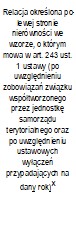 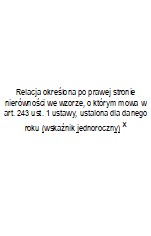 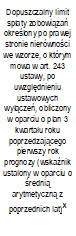 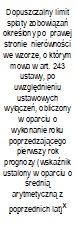 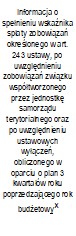 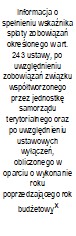 Lp8.18.28.28.38.3.18.48.4.1Wykonanie 20180,00%x27,51%xxxxWykonanie 20190,00%x22,50%xxxxPlan 3 kw. 20200,00%3,14%4,32%xxxxWykonanie 20200,00%16,29%19,28%xxxx20215,64%3,28%4,10%18,11%23,10%TAKTAK20223,73%4,11%4,65%10,31%15,29%TAKTAK20233,81%5,48%6,01%4,36%9,34%TAKTAK20243,18%5,70%5,70%4,92%4,92%TAKTAK20253,85%5,84%x5,45%5,45%TAKTAK20264,37%6,02%x6,85%8,73%TAKTAK20273,64%6,20%x4,80%6,67%TAKTAK20284,21%6,36%x5,23%5,23%TAKTAK20293,22%6,44%x5,67%5,67%TAKTAK20303,81%6,55%x6,01%6,01%TAKTAK20313,43%6,62%x6,16%6,16%TAKTAK20320,75%6,66%x6,29%6,29%TAKTAKINFORMACJA O STANIE MIENIA KOMUNALNEGO NA DZIEŃ 31.12.2020r.INFORMACJA O STANIE MIENIA KOMUNALNEGO NA DZIEŃ 31.12.2020r.INFORMACJA O STANIE MIENIA KOMUNALNEGO NA DZIEŃ 31.12.2020r.INFORMACJA O STANIE MIENIA KOMUNALNEGO NA DZIEŃ 31.12.2020r.INFORMACJA O STANIE MIENIA KOMUNALNEGO NA DZIEŃ 31.12.2020r.INFORMACJA O STANIE MIENIA KOMUNALNEGO NA DZIEŃ 31.12.2020r.INFORMACJA O STANIE MIENIA KOMUNALNEGO NA DZIEŃ 31.12.2020r.Opis mienia komunalnegoJednostka miaryLiczba Wartość inwentarzowa w złSposób zagospodarowaniaSposób zagospodarowaniaSposób zagospodarowaniaSposób zagospodarowaniaOpis mienia komunalnegoJednostka miaryLiczba Wartość inwentarzowa w złW bezpośrednim zarządzie gminyUżytkowanie wieczysteDzierżawa lub najemTrwały zarząd lub użytkowanieInne np. aportOpis mienia komunalnegoJednostka miaryLiczba Wartość inwentarzowa w złLiczba Liczba Liczba Liczba Liczba Opis mienia komunalnegoJednostka miaryLiczba Wartość inwentarzowa w złWartość w złWartość w złWartość w złWartość w złWartość w zł123456789I. Budynki w zarządzie TBS Sp. z o.o.1. Budynki mieszkalne oraz części budynków mieszkalnychszt.9926 435 656,80 991. Budynki mieszkalne oraz części budynków mieszkalnychszt.9926 435 656,80 26 435 656,80 2. Ośrodki kulturyszt.23 099 909,04 112. Ośrodki kulturyszt.23 099 909,04 7 237,00 3 092 672,04 3. Obiekty usługowo-produkcyjneszt.44 267 917,50 43. Obiekty usługowo-produkcyjneszt.44 267 917,50 4 267 917,50 4. Inne budynkiszt.311 806 864,05 314. Inne budynkiszt.311 806 864,05 1 806 864,05 II. Miejski Ośrodek Sportu i Rekreacji1. Inne budynkiszt.511 935 069,00 51. Inne budynkiszt.511 935 069,00 11 935 069,00 III. Centrum Usług Wspólnych1. Przedszkolaszt.58 093 507,64 51. Przedszkolaszt.58 093 507,64 8 093 507,64 2. Szkołyszt.614 148 693,29 62. Szkołyszt.614 148 693,29 14 148 693,29 3. Inne budynkiszt.512 224 595,69 53. Inne budynkiszt.512 224 595,69 12 224 595,69 IV. Miejska Biblioteka Publiczna1. Bibliotekiszt.1702 200,00 11. Bibliotekiszt.1702 200,00 702 200,00 V. Muzeum Ziemi Zawkrzeńskiej1. Ośrodki kulturyszt.11 111 788,36 11. Ośrodki kulturyszt.11 111 788,36 1 111 788,36 VI. Miejski Dom Kultury1. Ośrodki kulturyszt.14 836 500,00 11. Ośrodki kulturyszt.14 836 500,00 4 836 500,00 L.p. Nazwa podmiotu  Liczba udziałów Miasta Mława Wartość udziałów  Miasta Mława (zł) Wartość  1 udziału (zł) Udziały Miasta  (%) 1. NOVAGO Sp. z o.o. w Mławie 250         125 000,00 500,00 2,88 2. Przedsiębiorstwo Energetyki Cieplnej w  Mławie  Sp. z o.o.  80 211 4 010 550,00 50,00 100 3. Mławskie Przedsiębiorstwo DrogowoMostowe Sp. z o.o. w Mławie  2645      2 645 000,00 1000,00 100 4.  Towarzystwo Budownictwa Społecznego  Sp. z o.o. w Mławie 7864      7 864 000,00 1000,00 100 5.  Zakład Wodociągów, Kanalizacji i Oczyszczalnia Ścieków „WOD-KAN” Sp. z o.o. w Mławie 24 834  12 417 000,00 500,00 100 6. Mazowiecka Agencja Energetyczna Sp. z o.o. w Warszawie 1           10 000,00 10 000,00 0,33 7. Mazowiecki Fundusz Poręczeń Kredytowych Sp. z o.o. w Warszawie 10           10 000,00 1000,00 0,03 